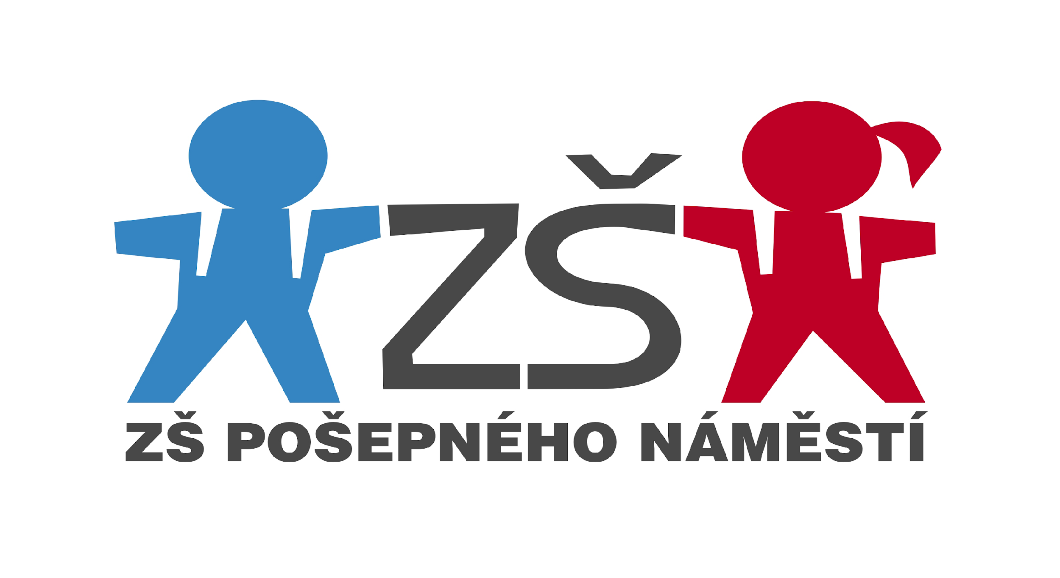 (max. 180 znaků každé pole)
Stručný popis činnosti                                                                                                                              (max. 1200 znaků v každém poli)Základní škola nezajišťuje.OBSAHA. Základní údaje o školeZákladní údaje o školeZákladní údaje o školeZákladní údaje o školeB.Přehled oborů vzděláváníPřehled oborů vzděláváníPřehled oborů vzděláváníPřehled oborů vzděláváníC.Personální zabezpečení činnosti školyPersonální zabezpečení činnosti školyPersonální zabezpečení činnosti školyPersonální zabezpečení činnosti školyPersonální zabezpečení činnosti školyPersonální zabezpečení činnosti školyPersonální zabezpečení činnosti školyPersonální zabezpečení činnosti školyPersonální zabezpečení činnosti školyD.Údaje o přijímacím řízení/zápisu k povinné školní docházceÚdaje o přijímacím řízení/zápisu k povinné školní docházceÚdaje o přijímacím řízení/zápisu k povinné školní docházceÚdaje o přijímacím řízení/zápisu k povinné školní docházceÚdaje o přijímacím řízení/zápisu k povinné školní docházceÚdaje o přijímacím řízení/zápisu k povinné školní docházceÚdaje o přijímacím řízení/zápisu k povinné školní docházceÚdaje o přijímacím řízení/zápisu k povinné školní docházceÚdaje o přijímacím řízení/zápisu k povinné školní docházceÚdaje o přijímacím řízení/zápisu k povinné školní docházceÚdaje o přijímacím řízení/zápisu k povinné školní docházceÚdaje o přijímacím řízení/zápisu k povinné školní docházceÚdaje o přijímacím řízení/zápisu k povinné školní docházceÚdaje o přijímacím řízení/zápisu k povinné školní docházceÚdaje o přijímacím řízení/zápisu k povinné školní docházceE.Výsledky vzdělávání žákůVýsledky vzdělávání žákůVýsledky vzdělávání žákůVýsledky vzdělávání žákůF.Prevence rizikového chováníPrevence rizikového chováníPrevence rizikového chováníPrevence rizikového chováníG. Dalšího vzdělávání pedagogických pracovníkůDalšího vzdělávání pedagogických pracovníkůDalšího vzdělávání pedagogických pracovníkůDalšího vzdělávání pedagogických pracovníkůDalšího vzdělávání pedagogických pracovníkůDalšího vzdělávání pedagogických pracovníkůDalšího vzdělávání pedagogických pracovníkůDalšího vzdělávání pedagogických pracovníkůDalšího vzdělávání pedagogických pracovníkůDalšího vzdělávání pedagogických pracovníkůDalšího vzdělávání pedagogických pracovníkůDalšího vzdělávání pedagogických pracovníkůDalšího vzdělávání pedagogických pracovníkůH.Aktivity a prezentace školyAktivity a prezentace školyAktivity a prezentace školyAktivity a prezentace školyI.Výsledky inspekční činnostiVýsledky inspekční činnostiVýsledky inspekční činnostiVýsledky inspekční činnostiJ.Základní údaje o hospodaření školyZákladní údaje o hospodaření školyZákladní údaje o hospodaření školyZákladní údaje o hospodaření školyZákladní údaje o hospodaření školyZákladní údaje o hospodaření školyZákladní údaje o hospodaření školyZákladní údaje o hospodaření školyZákladní údaje o hospodaření školyK.Zapojení školy do rozvojových a mezinárodních programůZapojení školy do rozvojových a mezinárodních programůZapojení školy do rozvojových a mezinárodních programůZapojení školy do rozvojových a mezinárodních programůZapojení školy do rozvojových a mezinárodních programůZapojení školy do rozvojových a mezinárodních programůZapojení školy do rozvojových a mezinárodních programůZapojení školy do rozvojových a mezinárodních programůZapojení školy do rozvojových a mezinárodních programůZapojení školy do rozvojových a mezinárodních programůZapojení školy do rozvojových a mezinárodních programůZapojení školy do rozvojových a mezinárodních programůZapojení školy do rozvojových a mezinárodních programůZapojení školy do rozvojových a mezinárodních programůZapojení školy do rozvojových a mezinárodních programůL.Zapojení školy do dalšího vzdělávání v rámci celoživotního učeníZapojení školy do dalšího vzdělávání v rámci celoživotního učeníZapojení školy do dalšího vzdělávání v rámci celoživotního učeníZapojení školy do dalšího vzdělávání v rámci celoživotního učeníZapojení školy do dalšího vzdělávání v rámci celoživotního učeníZapojení školy do dalšího vzdělávání v rámci celoživotního učeníZapojení školy do dalšího vzdělávání v rámci celoživotního učeníZapojení školy do dalšího vzdělávání v rámci celoživotního učeníZapojení školy do dalšího vzdělávání v rámci celoživotního učeníZapojení školy do dalšího vzdělávání v rámci celoživotního učeníZapojení školy do dalšího vzdělávání v rámci celoživotního učeníZapojení školy do dalšího vzdělávání v rámci celoživotního učeníZapojení školy do dalšího vzdělávání v rámci celoživotního učeníZapojení školy do dalšího vzdělávání v rámci celoživotního učeníZapojení školy do dalšího vzdělávání v rámci celoživotního učeníM.Předložené a školou realizované projekty financované z cizích zdrojůPředložené a školou realizované projekty financované z cizích zdrojůPředložené a školou realizované projekty financované z cizích zdrojůPředložené a školou realizované projekty financované z cizích zdrojůPředložené a školou realizované projekty financované z cizích zdrojůPředložené a školou realizované projekty financované z cizích zdrojůPředložené a školou realizované projekty financované z cizích zdrojůPředložené a školou realizované projekty financované z cizích zdrojůPředložené a školou realizované projekty financované z cizích zdrojůPředložené a školou realizované projekty financované z cizích zdrojůPředložené a školou realizované projekty financované z cizích zdrojůPředložené a školou realizované projekty financované z cizích zdrojůPředložené a školou realizované projekty financované z cizích zdrojůPředložené a školou realizované projekty financované z cizích zdrojůPředložené a školou realizované projekty financované z cizích zdrojůPředložené a školou realizované projekty financované z cizích zdrojůPředložené a školou realizované projekty financované z cizích zdrojůSpolupráce s odborovými organizacemi a dalšími partnery při plnění úkolů ve vzděláváníSpolupráce s odborovými organizacemi a dalšími partnery při plnění úkolů ve vzděláváníSpolupráce s odborovými organizacemi a dalšími partnery při plnění úkolů ve vzděláváníSpolupráce s odborovými organizacemi a dalšími partnery při plnění úkolů ve vzděláváníSpolupráce s odborovými organizacemi a dalšími partnery při plnění úkolů ve vzděláváníSpolupráce s odborovými organizacemi a dalšími partnery při plnění úkolů ve vzděláváníSpolupráce s odborovými organizacemi a dalšími partnery při plnění úkolů ve vzděláváníSpolupráce s odborovými organizacemi a dalšími partnery při plnění úkolů ve vzděláváníSpolupráce s odborovými organizacemi a dalšími partnery při plnění úkolů ve vzděláváníSpolupráce s odborovými organizacemi a dalšími partnery při plnění úkolů ve vzděláváníSpolupráce s odborovými organizacemi a dalšími partnery při plnění úkolů ve vzděláváníSpolupráce s odborovými organizacemi a dalšími partnery při plnění úkolů ve vzděláváníSpolupráce s odborovými organizacemi a dalšími partnery při plnění úkolů ve vzděláváníSpolupráce s odborovými organizacemi a dalšími partnery při plnění úkolů ve vzděláváníSpolupráce s odborovými organizacemi a dalšími partnery při plnění úkolů ve vzděláváníN.Spolupráce s odborovými organizacemi a dalšími partnery při plnění úkolů ve vzděláváníSpolupráce s odborovými organizacemi a dalšími partnery při plnění úkolů ve vzděláváníSpolupráce s odborovými organizacemi a dalšími partnery při plnění úkolů ve vzděláváníSpolupráce s odborovými organizacemi a dalšími partnery při plnění úkolů ve vzděláváníSpolupráce s odborovými organizacemi a dalšími partnery při plnění úkolů ve vzděláváníSpolupráce s odborovými organizacemi a dalšími partnery při plnění úkolů ve vzděláváníSpolupráce s odborovými organizacemi a dalšími partnery při plnění úkolů ve vzděláváníSpolupráce s odborovými organizacemi a dalšími partnery při plnění úkolů ve vzděláváníSpolupráce s odborovými organizacemi a dalšími partnery při plnění úkolů ve vzděláváníSpolupráce s odborovými organizacemi a dalšími partnery při plnění úkolů ve vzděláváníSpolupráce s odborovými organizacemi a dalšími partnery při plnění úkolů ve vzděláváníSpolupráce s odborovými organizacemi a dalšími partnery při plnění úkolů ve vzděláváníSpolupráce s odborovými organizacemi a dalšími partnery při plnění úkolů ve vzděláváníSpolupráce s odborovými organizacemi a dalšími partnery při plnění úkolů ve vzděláváníSpolupráce s odborovými organizacemi a dalšími partnery při plnění úkolů ve vzděláváníO.Další sděleníDalší sděleníDalší sděleníA. ZÁKLADNÍ ÚDAJE O ŠKOLEA. ZÁKLADNÍ ÚDAJE O ŠKOLE                                                                                                                                                                               (max. 60 znaků každé pole)                                                                                                                                                                               (max. 60 znaků každé pole)                                                                                                                                                                               (max. 60 znaků každé pole)                                                                                                                                                                               (max. 60 znaků každé pole)                                                                                                                                                                               (max. 60 znaků každé pole)                                                                                                                                                                               (max. 60 znaků každé pole)                                                                                                                                                                               (max. 60 znaků každé pole)Název školy:Základní škola, Praha 4, Pošepného náměstí 2022Základní škola, Praha 4, Pošepného náměstí 2022Sídlo školy:Pošepného náměstí 2022Pošepného náměstí 2022Zřizovatel školy:Městská část Praha 11Městská část Praha 111. Vedení školy   Kompetence (max. 60 znaků každé pole)   Kompetence (max. 60 znaků každé pole)Ředitel školy:Mgr. Bc. Dagmar HavlíčkováMgr. Bc. Dagmar HavlíčkováMgr. Bc. Dagmar Havlíčkovávedení školyvedení školyStatutární zástupce:Mgr. Hana GrafnetrováMgr. Hana GrafnetrováMgr. Hana Grafnetrovázástupkyně ředitelky školyzástupkyně ředitelky školyZástupce ŘŠ:Mgr. Jana PocováMgr. Jana PocováMgr. Jana Pocovázástupkyně ředitelky školyzástupkyně ředitelky školyAdresa pro dálkový přístup (www):www.zsposepneho.czwww.zsposepneho.czwww.zsposepneho.czwww.zsposepneho.czwww.zsposepneho.cz2. Školská radaPředseda:Mgr. Martina RejnkováMgr. Martina RejnkováMgr. Martina RejnkováMgr. Martina RejnkováMgr. Martina RejnkováČlen:Člen:MgA. Radoslav MihokMgA. Radoslav MihokMgA. Radoslav MihokMgA. Radoslav MihokMgA. Radoslav MihokMgA. Radoslav MihokČlen:Mgr. Andrea JiravováMgr. Andrea JiravováMgr. Andrea JiravováMgr. Andrea JiravováMgr. Andrea JiravováČlen:Člen:Mgr. Michal ČervenkaMgr. Michal ČervenkaMgr. Michal ČervenkaMgr. Michal ČervenkaMgr. Michal ČervenkaMgr. Michal ČervenkaČlen:Lukáš TruksaLukáš TruksaLukáš TruksaLukáš TruksaLukáš TruksaČlen:Člen:Mgr. Stanislava MinaříkováMgr. Stanislava MinaříkováMgr. Stanislava MinaříkováMgr. Stanislava MinaříkováMgr. Stanislava MinaříkováMgr. Stanislava Minaříková3. Charakteristika školy3. Charakteristika školySoučásti školy jsou:Součásti školy jsou:Základní školaŠkolní družinaŠkolní jídelnaZákladní školaŠkolní družinaŠkolní jídelnaZákladní školaŠkolní družinaŠkolní jídelnaZákladní školaŠkolní družinaŠkolní jídelnaZákladní školaŠkolní družinaŠkolní jídelnaZákladní školaŠkolní družinaŠkolní jídelnaZákladní školaŠkolní družinaŠkolní jídelnaZákladní školaŠkolní družinaŠkolní jídelnaZákladní školaŠkolní družinaŠkolní jídelnaZákladní školaŠkolní družinaŠkolní jídelnaZákladní školaŠkolní družinaŠkolní jídelnaZákladní školaŠkolní družinaŠkolní jídelnaVýkony jednotlivých součástí školyVýkony jednotlivých součástí školyVýkony jednotlivých součástí školyVýkony jednotlivých součástí školyÚdaje k 30.6.Údaje k 30.6.Počet žákůPočet tříd / odděleníPočet tříd / odděleníPrůměrný počet žákůPrůměrný počet žákůKomentář, doplnění, upřesnění 
(max. 60 znaků každé pole)Komentář, doplnění, upřesnění 
(max. 60 znaků každé pole)Komentář, doplnění, upřesnění 
(max. 60 znaků každé pole)Komentář, doplnění, upřesnění 
(max. 60 znaků každé pole)Komentář, doplnění, upřesnění 
(max. 60 znaků každé pole)Komentář, doplnění, upřesnění 
(max. 60 znaků každé pole)Komentář, doplnění, upřesnění 
(max. 60 znaků každé pole)Základní školaZákladní škola512242421,3321,331. stupeň: 15 tříd + přípravná třída2. stupeň: 9 tříd1. stupeň: 15 tříd + přípravná třída2. stupeň: 9 tříd1. stupeň: 15 tříd + přípravná třída2. stupeň: 9 tříd1. stupeň: 15 tříd + přípravná třída2. stupeň: 9 tříd1. stupeň: 15 tříd + přípravná třída2. stupeň: 9 tříd1. stupeň: 15 tříd + přípravná třída2. stupeň: 9 tříd1. stupeň: 15 tříd + přípravná třída2. stupeň: 9 třídŠkolní družinaŠkolní družina2289925,3325,33Pro žáky 1. - 5. ročníku, 9 oddělení a 9 vychovatelůPro žáky 1. - 5. ročníku, 9 oddělení a 9 vychovatelůPro žáky 1. - 5. ročníku, 9 oddělení a 9 vychovatelůPro žáky 1. - 5. ročníku, 9 oddělení a 9 vychovatelůPro žáky 1. - 5. ročníku, 9 oddělení a 9 vychovatelůPro žáky 1. - 5. ročníku, 9 oddělení a 9 vychovatelůPro žáky 1. - 5. ročníku, 9 oddělení a 9 vychovatelůŠkolní jídelnaŠkolní jídelnaxxxxxxxxDěti/žáci s trvalým pobytem v jiném kraji (jiné MČ) K 30. 6.Děti/žáci s trvalým pobytem v jiném kraji (jiné MČ) K 30. 6.Děti/žáci s trvalým pobytem v jiném kraji (jiné MČ) K 30. 6.Děti/žáci s trvalým pobytem v jiném kraji (jiné MČ) K 30. 6.KrajPočet žákůz toho nově přijatíKrajKrajPočet žákůz toho nově přijatíCelkem žákůCelkem žákůz toho nově přijatíStředočeský140xxxXSeveročeský10xxxXxxxxxxx15150Městská částPočet žákůMěstská částPočet žákůCelkem žákůPraha 41Praha 103Praha 61xxPraha 93xx8Děti/žáci s odlišným mateřským jazykemDěti/žáci s odlišným mateřským jazykemDěti/žáci s odlišným mateřským jazykemÚplná neznalost ČJ4Nedostatečná znalost ČJNedostatečná znalost ČJ23Znalost ČJ s potřebou doučování364. Materiálně technické podmínky školy4. Materiálně technické podmínky školyKomentář (max. 600 znaků každé pole)Komentář (max. 600 znaků každé pole)ŠkolaPočet kmenových učeben:Počet kmenových učeben:23Součástí tříd jsou interaktivní tabule, PC, projektorySoučástí tříd jsou interaktivní tabule, PC, projektoryŠkolaPočet učeben ICT:Počet učeben ICT:2PC, sluchátka, dataprojektorPC, sluchátka, dataprojektorŠkolaOstatní odborné učebny:Ostatní odborné učebny:6Součástí tříd jsou interaktivní tabule, PC, dataprojektory, odborné pomůckySoučástí tříd jsou interaktivní tabule, PC, dataprojektory, odborné pomůckyŠkolaPočet tělocvičen:Počet tělocvičen:4Nářadí, vybavení pro míčové hryNářadí, vybavení pro míčové hryŠkolaVenkovní sportoviště:Venkovní sportoviště:xV podnájmuV podnájmuŠkolní jídelna dodavatelskyxEkolandia s. r. o.Školní družinaPočet samostatných heren:9Většina oddělení ve vlastních prostorech. Většina vybavení se starým, ale funkčnímnábytkem. Vybavení obměňováno. K dispozici tablety, smartboardy, 3D tiskárna. 5. Zhodnocení školního vzdělávacího programu (ŠVP) - plnění5. Zhodnocení školního vzdělávacího programu (ŠVP) - plnění5. Zhodnocení školního vzdělávacího programu (ŠVP) - plněníNázev ŠVP:ŠKOLA PRO 3. TISÍCILETÍŠKOLA PRO 3. TISÍCILETÍŠKOLA PRO 3. TISÍCILETÍCharakteristika ŠVP: 
(max. 1200 znaků)Charakteristika ŠVP: 
(max. 1200 znaků)Ve všech ročnících je zařazen předmět informační a komunikační technologie. Výuka anglického jazyka je rovněž součástí výuky již od 1. třídy. V 1. a 2. třídě se vyučuje anglický jazyk 1 hodinu týdně, ve 3. třídě pokračuje s dotací 3 hodiny a od 4. třídy s dotací 4 hodiny týdně.V 7. třídách mají žáci možnost volby druhého cizího jazyka. V tomto školním roce jsme vyučovali německý, francouzský a španělský jazyk.Vzdělání se neorientuje jenom na tradiční nástroje jako je paměť, dosazování do vzorců, ale zdůrazňuje dovednostní stránku žáka, schopnosti, rozvoj osobnosti, kreativitu a fantazii. Proto v ŠVP nejsou přesně vymezeny formy a metody práce, ale je ponechán prostor pro tvůrčí činnost každého učitele, který si sám zvolí své vlastní postupy, metody a formy práce. Přitom ale musí vycházet z plánů výuky vytvořených na základě ŠVP a znalostí potřeb a schopností konkrétních žáků dané třídy tak, aby byly naplněny kompetence dané ŠVP.Základní vzdělávání je první etapa celoživotního vzdělávání, proto chce ŠVP umožnit žákům osvojit si strategii učení, vést k otevřené a účinné komunikaci, k tvořivému myšlení, k logickému uvažování a k řešení problémů.Součástí ŠVP je alternativní program Začít spolu, který realizujeme od 1. – 5. třídy. Program nese prvky frontální výuky i skupinové práce. V bezpečném prostředí děti svobodně vyjadřují a sdílejí své vlastní zkušenosti, zážitky a pocity z cesty za poznáním a tím rozvíjí schopnost komunikace, spolupráce, kritického myšlení a sebereflexe. Den v začít spolu probíhá v blocích (ranní blok, práce v centrech aktivit, závěrečný kruh). Hlavní důraz se klade na spolupráci rodiče, učitele a žáka.Ve všech ročnících je zařazen předmět informační a komunikační technologie. Výuka anglického jazyka je rovněž součástí výuky již od 1. třídy. V 1. a 2. třídě se vyučuje anglický jazyk 1 hodinu týdně, ve 3. třídě pokračuje s dotací 3 hodiny a od 4. třídy s dotací 4 hodiny týdně.V 7. třídách mají žáci možnost volby druhého cizího jazyka. V tomto školním roce jsme vyučovali německý, francouzský a španělský jazyk.Vzdělání se neorientuje jenom na tradiční nástroje jako je paměť, dosazování do vzorců, ale zdůrazňuje dovednostní stránku žáka, schopnosti, rozvoj osobnosti, kreativitu a fantazii. Proto v ŠVP nejsou přesně vymezeny formy a metody práce, ale je ponechán prostor pro tvůrčí činnost každého učitele, který si sám zvolí své vlastní postupy, metody a formy práce. Přitom ale musí vycházet z plánů výuky vytvořených na základě ŠVP a znalostí potřeb a schopností konkrétních žáků dané třídy tak, aby byly naplněny kompetence dané ŠVP.Základní vzdělávání je první etapa celoživotního vzdělávání, proto chce ŠVP umožnit žákům osvojit si strategii učení, vést k otevřené a účinné komunikaci, k tvořivému myšlení, k logickému uvažování a k řešení problémů.Součástí ŠVP je alternativní program Začít spolu, který realizujeme od 1. – 5. třídy. Program nese prvky frontální výuky i skupinové práce. V bezpečném prostředí děti svobodně vyjadřují a sdílejí své vlastní zkušenosti, zážitky a pocity z cesty za poznáním a tím rozvíjí schopnost komunikace, spolupráce, kritického myšlení a sebereflexe. Den v začít spolu probíhá v blocích (ranní blok, práce v centrech aktivit, závěrečný kruh). Hlavní důraz se klade na spolupráci rodiče, učitele a žáka.Ve všech ročnících je zařazen předmět informační a komunikační technologie. Výuka anglického jazyka je rovněž součástí výuky již od 1. třídy. V 1. a 2. třídě se vyučuje anglický jazyk 1 hodinu týdně, ve 3. třídě pokračuje s dotací 3 hodiny a od 4. třídy s dotací 4 hodiny týdně.V 7. třídách mají žáci možnost volby druhého cizího jazyka. V tomto školním roce jsme vyučovali německý, francouzský a španělský jazyk.Vzdělání se neorientuje jenom na tradiční nástroje jako je paměť, dosazování do vzorců, ale zdůrazňuje dovednostní stránku žáka, schopnosti, rozvoj osobnosti, kreativitu a fantazii. Proto v ŠVP nejsou přesně vymezeny formy a metody práce, ale je ponechán prostor pro tvůrčí činnost každého učitele, který si sám zvolí své vlastní postupy, metody a formy práce. Přitom ale musí vycházet z plánů výuky vytvořených na základě ŠVP a znalostí potřeb a schopností konkrétních žáků dané třídy tak, aby byly naplněny kompetence dané ŠVP.Základní vzdělávání je první etapa celoživotního vzdělávání, proto chce ŠVP umožnit žákům osvojit si strategii učení, vést k otevřené a účinné komunikaci, k tvořivému myšlení, k logickému uvažování a k řešení problémů.Součástí ŠVP je alternativní program Začít spolu, který realizujeme od 1. – 5. třídy. Program nese prvky frontální výuky i skupinové práce. V bezpečném prostředí děti svobodně vyjadřují a sdílejí své vlastní zkušenosti, zážitky a pocity z cesty za poznáním a tím rozvíjí schopnost komunikace, spolupráce, kritického myšlení a sebereflexe. Den v začít spolu probíhá v blocích (ranní blok, práce v centrech aktivit, závěrečný kruh). Hlavní důraz se klade na spolupráci rodiče, učitele a žáka.Ve všech ročnících je zařazen předmět informační a komunikační technologie. Výuka anglického jazyka je rovněž součástí výuky již od 1. třídy. V 1. a 2. třídě se vyučuje anglický jazyk 1 hodinu týdně, ve 3. třídě pokračuje s dotací 3 hodiny a od 4. třídy s dotací 4 hodiny týdně.V 7. třídách mají žáci možnost volby druhého cizího jazyka. V tomto školním roce jsme vyučovali německý, francouzský a španělský jazyk.Vzdělání se neorientuje jenom na tradiční nástroje jako je paměť, dosazování do vzorců, ale zdůrazňuje dovednostní stránku žáka, schopnosti, rozvoj osobnosti, kreativitu a fantazii. Proto v ŠVP nejsou přesně vymezeny formy a metody práce, ale je ponechán prostor pro tvůrčí činnost každého učitele, který si sám zvolí své vlastní postupy, metody a formy práce. Přitom ale musí vycházet z plánů výuky vytvořených na základě ŠVP a znalostí potřeb a schopností konkrétních žáků dané třídy tak, aby byly naplněny kompetence dané ŠVP.Základní vzdělávání je první etapa celoživotního vzdělávání, proto chce ŠVP umožnit žákům osvojit si strategii učení, vést k otevřené a účinné komunikaci, k tvořivému myšlení, k logickému uvažování a k řešení problémů.Součástí ŠVP je alternativní program Začít spolu, který realizujeme od 1. – 5. třídy. Program nese prvky frontální výuky i skupinové práce. V bezpečném prostředí děti svobodně vyjadřují a sdílejí své vlastní zkušenosti, zážitky a pocity z cesty za poznáním a tím rozvíjí schopnost komunikace, spolupráce, kritického myšlení a sebereflexe. Den v začít spolu probíhá v blocích (ranní blok, práce v centrech aktivit, závěrečný kruh). Hlavní důraz se klade na spolupráci rodiče, učitele a žáka.Zhodnocení ŠVP: 
(max. 1200 znaků)Zhodnocení ŠVP: 
(max. 1200 znaků)Zhodnocení ŠVP: 
(max. 1200 znaků)Ve školním roce 2020/2021 jsme pokračovali ve výchovně vzdělávacím procesu, který se osvědčil již v předchozích letech. Škola se dlouhodobě profiluje výukou informatiky a anglického jazyka od 1. ročníku. Od 7. ročníku si mohou žáci zvolit německý jazyk, francouzský jazyk, španělský jazyk. Využívali jsme i vzdělávací program Předmět speciálně pedagogické péče, věnovali jsme se začleňování žáků cizinců do výuky i chodu školy i doučování žáků se slabším prospěchem, abychom jim usnadnili návrat z distanční výuky. Analyzovali jsme naplnění vytyčených specifických cílů a dalších sledovaných cílů. Zejména v průběhu distanční výuky jsme tematické celky upravovali, obměňovali, obohacovali o nové náměty a hledali nové postupy činnosti. Sledovali jsme a zaznamenávali individuální rozvoj žáků, jejich individuální pokroky v učení. Vyhodnocovali vývoj dětí. Hodnocení směrem k žákům jsme prováděli průběžně – zejména v období distanční výuky jsme hodnotili individuální výsledky žáků, jejich pokroky, úspěchy, nezdary. Podporovali jsme sebedůvěru žáků, jejich vzájemné respektování a toleranci, uplatňovali jsme individuální možnosti a potřeby žáka, respektovali jsme jejich individuální tempo.Při plnění učebních osnov jsme se zamýšleli nad vhodností využitých metod a názorných a jiných pomůcek. Byly využívány různé metody a formy práce. Během celého školního roku, zejména ve výchovách, byly žákům předkládány různé modelové situace, které vedly k samostatnému řešení problémů a využívání nově získaných poznatků a dovedností při aplikaci na podobné situace.Ve všech předmětech byli žáci vedeni nejen k posuzování vlastních projevů, činností a postojů, ale i ke slovnímu hodnocení výsledků práce spolužáků. Vyučující dbali u žáků na srozumitelnost vyjadřování a na kulturu projevu.Nedílnou součástí ŠVP je i využívání výukových a jiných programů, seznamování se s digitálními technologiemi. Tato znalost se velmi osvědčila v období distanční výuky. Třídní učitelé také online konzultovali, řešili třídnické záležitosti či komunikovali s rodiči. Výuku, kterou vedli učitelé, aktivně podpořily asistentky pedagoga, které byly vyučujícím velkou oporou.Většina rodičů byla spokojena s formou online výuky, zapojeni byli takřka všichni žáci školy, u méně aktivních žáků jsme kontaktovali rodiče a následně se nám podařilo tyto žáky do výuky zapojit. Rodinám, které projevily zájem, bylo zapůjčeno technické vybavení, aby se i jejich děti mohly účastnit distanční výuky.Začít spolu: Ve školním roce 2020/2021 se program Začít spolu realizoval na naší škole již druhým rokem. V letošním roce se žáci z programu Začít spolu zapojili do několika společných akcí (Trash Hero Praha, Novoroční přání do domova seniorů Chodov, Zimní krmení ptáčků, výroba krmítek - spolupráce s rodiči žáků, Velikonoční tvoření (dílny s rodiči), Sazka Olympijským víceboj, Slavnostní předávání diplomů). Na konci školního roku si společně s rodiči rozdali vysvědčení na školním hřišti.Ve školním roce 2020/2021 jsme pokračovali ve výchovně vzdělávacím procesu, který se osvědčil již v předchozích letech. Škola se dlouhodobě profiluje výukou informatiky a anglického jazyka od 1. ročníku. Od 7. ročníku si mohou žáci zvolit německý jazyk, francouzský jazyk, španělský jazyk. Využívali jsme i vzdělávací program Předmět speciálně pedagogické péče, věnovali jsme se začleňování žáků cizinců do výuky i chodu školy i doučování žáků se slabším prospěchem, abychom jim usnadnili návrat z distanční výuky. Analyzovali jsme naplnění vytyčených specifických cílů a dalších sledovaných cílů. Zejména v průběhu distanční výuky jsme tematické celky upravovali, obměňovali, obohacovali o nové náměty a hledali nové postupy činnosti. Sledovali jsme a zaznamenávali individuální rozvoj žáků, jejich individuální pokroky v učení. Vyhodnocovali vývoj dětí. Hodnocení směrem k žákům jsme prováděli průběžně – zejména v období distanční výuky jsme hodnotili individuální výsledky žáků, jejich pokroky, úspěchy, nezdary. Podporovali jsme sebedůvěru žáků, jejich vzájemné respektování a toleranci, uplatňovali jsme individuální možnosti a potřeby žáka, respektovali jsme jejich individuální tempo.Při plnění učebních osnov jsme se zamýšleli nad vhodností využitých metod a názorných a jiných pomůcek. Byly využívány různé metody a formy práce. Během celého školního roku, zejména ve výchovách, byly žákům předkládány různé modelové situace, které vedly k samostatnému řešení problémů a využívání nově získaných poznatků a dovedností při aplikaci na podobné situace.Ve všech předmětech byli žáci vedeni nejen k posuzování vlastních projevů, činností a postojů, ale i ke slovnímu hodnocení výsledků práce spolužáků. Vyučující dbali u žáků na srozumitelnost vyjadřování a na kulturu projevu.Nedílnou součástí ŠVP je i využívání výukových a jiných programů, seznamování se s digitálními technologiemi. Tato znalost se velmi osvědčila v období distanční výuky. Třídní učitelé také online konzultovali, řešili třídnické záležitosti či komunikovali s rodiči. Výuku, kterou vedli učitelé, aktivně podpořily asistentky pedagoga, které byly vyučujícím velkou oporou.Většina rodičů byla spokojena s formou online výuky, zapojeni byli takřka všichni žáci školy, u méně aktivních žáků jsme kontaktovali rodiče a následně se nám podařilo tyto žáky do výuky zapojit. Rodinám, které projevily zájem, bylo zapůjčeno technické vybavení, aby se i jejich děti mohly účastnit distanční výuky.Začít spolu: Ve školním roce 2020/2021 se program Začít spolu realizoval na naší škole již druhým rokem. V letošním roce se žáci z programu Začít spolu zapojili do několika společných akcí (Trash Hero Praha, Novoroční přání do domova seniorů Chodov, Zimní krmení ptáčků, výroba krmítek - spolupráce s rodiči žáků, Velikonoční tvoření (dílny s rodiči), Sazka Olympijským víceboj, Slavnostní předávání diplomů). Na konci školního roku si společně s rodiči rozdali vysvědčení na školním hřišti.Ve školním roce 2020/2021 jsme pokračovali ve výchovně vzdělávacím procesu, který se osvědčil již v předchozích letech. Škola se dlouhodobě profiluje výukou informatiky a anglického jazyka od 1. ročníku. Od 7. ročníku si mohou žáci zvolit německý jazyk, francouzský jazyk, španělský jazyk. Využívali jsme i vzdělávací program Předmět speciálně pedagogické péče, věnovali jsme se začleňování žáků cizinců do výuky i chodu školy i doučování žáků se slabším prospěchem, abychom jim usnadnili návrat z distanční výuky. Analyzovali jsme naplnění vytyčených specifických cílů a dalších sledovaných cílů. Zejména v průběhu distanční výuky jsme tematické celky upravovali, obměňovali, obohacovali o nové náměty a hledali nové postupy činnosti. Sledovali jsme a zaznamenávali individuální rozvoj žáků, jejich individuální pokroky v učení. Vyhodnocovali vývoj dětí. Hodnocení směrem k žákům jsme prováděli průběžně – zejména v období distanční výuky jsme hodnotili individuální výsledky žáků, jejich pokroky, úspěchy, nezdary. Podporovali jsme sebedůvěru žáků, jejich vzájemné respektování a toleranci, uplatňovali jsme individuální možnosti a potřeby žáka, respektovali jsme jejich individuální tempo.Při plnění učebních osnov jsme se zamýšleli nad vhodností využitých metod a názorných a jiných pomůcek. Byly využívány různé metody a formy práce. Během celého školního roku, zejména ve výchovách, byly žákům předkládány různé modelové situace, které vedly k samostatnému řešení problémů a využívání nově získaných poznatků a dovedností při aplikaci na podobné situace.Ve všech předmětech byli žáci vedeni nejen k posuzování vlastních projevů, činností a postojů, ale i ke slovnímu hodnocení výsledků práce spolužáků. Vyučující dbali u žáků na srozumitelnost vyjadřování a na kulturu projevu.Nedílnou součástí ŠVP je i využívání výukových a jiných programů, seznamování se s digitálními technologiemi. Tato znalost se velmi osvědčila v období distanční výuky. Třídní učitelé také online konzultovali, řešili třídnické záležitosti či komunikovali s rodiči. Výuku, kterou vedli učitelé, aktivně podpořily asistentky pedagoga, které byly vyučujícím velkou oporou.Většina rodičů byla spokojena s formou online výuky, zapojeni byli takřka všichni žáci školy, u méně aktivních žáků jsme kontaktovali rodiče a následně se nám podařilo tyto žáky do výuky zapojit. Rodinám, které projevily zájem, bylo zapůjčeno technické vybavení, aby se i jejich děti mohly účastnit distanční výuky.Začít spolu: Ve školním roce 2020/2021 se program Začít spolu realizoval na naší škole již druhým rokem. V letošním roce se žáci z programu Začít spolu zapojili do několika společných akcí (Trash Hero Praha, Novoroční přání do domova seniorů Chodov, Zimní krmení ptáčků, výroba krmítek - spolupráce s rodiči žáků, Velikonoční tvoření (dílny s rodiči), Sazka Olympijským víceboj, Slavnostní předávání diplomů). Na konci školního roku si společně s rodiči rozdali vysvědčení na školním hřišti.1. Pracovníci školy k 30. 6. 2021Komentář k tabulce:
(max. 180 znaků)Komentář k tabulce:
(max. 180 znaků)Ve škole máme převažující počet pedagogických pracovníků.Ve škole máme převažující počet pedagogických pracovníků.D. ÚDAJE O ZÁPISU K POVINNÉ ŠKOLNÍ DOCHÁZCEKomentář k tabulce:
(max. 300 znaků)xxxE. VÝSLEDKY VZDĚLÁVÁNÍ ŽÁKŮE. VÝSLEDKY VZDĚLÁVÁNÍ ŽÁKŮE. VÝSLEDKY VZDĚLÁVÁNÍ ŽÁKŮ1. Naplnění cílů ŠVP
(max. 1200 znaků)Naším cílem je pomáhat žákům při získávání základu všeobecného vzdělávání. Dát jim základ pro další celoživotní učení a orientaci v každodenním praktickém životě.Základní vzdělávání je první etapa celoživotního vzdělávání, proto chce ŠVP umožnit žákům osvojit si strategii učení, vést k otevřené a účinné komunikaci, k tvořivému myšlení, k logickému uvažování a k řešení problémů.Analyzovali jsme naplnění vytyčených specifických cílů a dalších sledovaných cílů. Zejména v průběhu distanční výuky jsme tematické celky upravovali, obměňovali, obohacovali o nové náměty a hledali nové postupy činnosti. Sledovali jsme a zaznamenávali individuální rozvoj žáků, jejich individuální pokroky v učení.Úroveň našeho vzdělávání sledujeme i zapojením do celostátních srovnávacích testů Kalibro, Scio a Cermat.Naším cílem je pomáhat žákům při získávání základu všeobecného vzdělávání. Dát jim základ pro další celoživotní učení a orientaci v každodenním praktickém životě.Základní vzdělávání je první etapa celoživotního vzdělávání, proto chce ŠVP umožnit žákům osvojit si strategii učení, vést k otevřené a účinné komunikaci, k tvořivému myšlení, k logickému uvažování a k řešení problémů.Analyzovali jsme naplnění vytyčených specifických cílů a dalších sledovaných cílů. Zejména v průběhu distanční výuky jsme tematické celky upravovali, obměňovali, obohacovali o nové náměty a hledali nové postupy činnosti. Sledovali jsme a zaznamenávali individuální rozvoj žáků, jejich individuální pokroky v učení.Úroveň našeho vzdělávání sledujeme i zapojením do celostátních srovnávacích testů Kalibro, Scio a Cermat.Naším cílem je pomáhat žákům při získávání základu všeobecného vzdělávání. Dát jim základ pro další celoživotní učení a orientaci v každodenním praktickém životě.Základní vzdělávání je první etapa celoživotního vzdělávání, proto chce ŠVP umožnit žákům osvojit si strategii učení, vést k otevřené a účinné komunikaci, k tvořivému myšlení, k logickému uvažování a k řešení problémů.Analyzovali jsme naplnění vytyčených specifických cílů a dalších sledovaných cílů. Zejména v průběhu distanční výuky jsme tematické celky upravovali, obměňovali, obohacovali o nové náměty a hledali nové postupy činnosti. Sledovali jsme a zaznamenávali individuální rozvoj žáků, jejich individuální pokroky v učení.Úroveň našeho vzdělávání sledujeme i zapojením do celostátních srovnávacích testů Kalibro, Scio a Cermat.Naším cílem je pomáhat žákům při získávání základu všeobecného vzdělávání. Dát jim základ pro další celoživotní učení a orientaci v každodenním praktickém životě.Základní vzdělávání je první etapa celoživotního vzdělávání, proto chce ŠVP umožnit žákům osvojit si strategii učení, vést k otevřené a účinné komunikaci, k tvořivému myšlení, k logickému uvažování a k řešení problémů.Analyzovali jsme naplnění vytyčených specifických cílů a dalších sledovaných cílů. Zejména v průběhu distanční výuky jsme tematické celky upravovali, obměňovali, obohacovali o nové náměty a hledali nové postupy činnosti. Sledovali jsme a zaznamenávali individuální rozvoj žáků, jejich individuální pokroky v učení.Úroveň našeho vzdělávání sledujeme i zapojením do celostátních srovnávacích testů Kalibro, Scio a Cermat.Naším cílem je pomáhat žákům při získávání základu všeobecného vzdělávání. Dát jim základ pro další celoživotní učení a orientaci v každodenním praktickém životě.Základní vzdělávání je první etapa celoživotního vzdělávání, proto chce ŠVP umožnit žákům osvojit si strategii učení, vést k otevřené a účinné komunikaci, k tvořivému myšlení, k logickému uvažování a k řešení problémů.Analyzovali jsme naplnění vytyčených specifických cílů a dalších sledovaných cílů. Zejména v průběhu distanční výuky jsme tematické celky upravovali, obměňovali, obohacovali o nové náměty a hledali nové postupy činnosti. Sledovali jsme a zaznamenávali individuální rozvoj žáků, jejich individuální pokroky v učení.Úroveň našeho vzdělávání sledujeme i zapojením do celostátních srovnávacích testů Kalibro, Scio a Cermat.2. Péče o mimořádně nadané žáky
(max. 900 znaků)Jednotliví vyučující s nadanými žáky individuálně pracují, rozvíjejí jejich talent a nadání. Všichni učitelé zapojují tyto žáky v průběhu školního roku do vědomostních a dovednostních soutěží, olympiád. Práce a výsledky žáků jsou prezentovány na nástěnkách v prostorách školy a tříd, v relacích školního rozhlasu a na webových stránkách školy. V průběhu vyučování jim jsou zadávány úlohy složitější i náročnější k vypracování. Žáci ke své práci využívají odborné pracovny, školní knihovnu a počítačovou učebnu. Rozvoj nadání umožňujeme dětem také prostřednictvím řady zájmových útvarů. V první třídě máme jednoho nadaného chlapce, který je ve třídě s programem Začít spolu.Jednotliví vyučující s nadanými žáky individuálně pracují, rozvíjejí jejich talent a nadání. Všichni učitelé zapojují tyto žáky v průběhu školního roku do vědomostních a dovednostních soutěží, olympiád. Práce a výsledky žáků jsou prezentovány na nástěnkách v prostorách školy a tříd, v relacích školního rozhlasu a na webových stránkách školy. V průběhu vyučování jim jsou zadávány úlohy složitější i náročnější k vypracování. Žáci ke své práci využívají odborné pracovny, školní knihovnu a počítačovou učebnu. Rozvoj nadání umožňujeme dětem také prostřednictvím řady zájmových útvarů. V první třídě máme jednoho nadaného chlapce, který je ve třídě s programem Začít spolu.3. Péče o žáky se speciálními vzdělávacími potřebami3. Péče o žáky se speciálními vzdělávacími potřebami3. Péče o žáky se speciálními vzdělávacími potřebami3. Péče o žáky se speciálními vzdělávacími potřebami3. Péče o žáky se speciálními vzdělávacími potřebami3. Péče o žáky se speciálními vzdělávacími potřebamiPřehled o žácích se speciálními vzdělávacími potřebamiPřehled o žácích se speciálními vzdělávacími potřebamiPřehled o žácích se speciálními vzdělávacími potřebamiCelkový počet žáků k 30.6.:686868z toho počet žáků s IVP:202020Odborní pracovníci, kteří s žáky pracují (úvazek)Odborní pracovníci, kteří s žáky pracují (úvazek)Speciální pedagogMgr. Barbora Kadlčíková – 0,5 úvazekMgr. Barbora Kadlčíková – 0,5 úvazekMgr. Barbora Kadlčíková – 0,5 úvazekVýchovný poradce  Mgr. Renáta Sakmarová  Mgr. Renáta Sakmarová  Mgr. Renáta SakmarováAsistent pedagoga  5x AP  5x AP  5x APLogopedický asistent  Hana Hrubantová  Hana Hrubantová  Hana HrubantováFormy práce s žáky (zkušenosti s integrací a dalším začleňováním dětí ze soc. znevýhodněného prostředí), (max. 1800 znaků)(zkušenosti s integrací a dalším začleňováním dětí ze soc. znevýhodněného prostředí), (max. 1800 znaků)(zkušenosti s integrací a dalším začleňováním dětí ze soc. znevýhodněného prostředí), (max. 1800 znaků)(zkušenosti s integrací a dalším začleňováním dětí ze soc. znevýhodněného prostředí), (max. 1800 znaků)(zkušenosti s integrací a dalším začleňováním dětí ze soc. znevýhodněného prostředí), (max. 1800 znaků)(zkušenosti s integrací a dalším začleňováním dětí ze soc. znevýhodněného prostředí), (max. 1800 znaků)(zkušenosti s integrací a dalším začleňováním dětí ze soc. znevýhodněného prostředí), (max. 1800 znaků)V práci se žáky se v průběhu školního roku nevyskytly ze strany vyučujících větší problémy. V poslední době se velmi zlepšilo vybavení školy speciálními pomůckami. IVP všech žáků s podpůrným opatřením byly vypracovávány včas, rodiče s nimi byli individuálně seznamováni a měli možnost vyjádřit se k jejich obsahu a kvalitě. Žákům také pomáhá činnost asistentek pedagoga, jejich práce jim velmi přispívá k zvládnutí daných úkolů, mají tak možnost zažít úspěch a učení je více baví. Ke hlavním formám práce se žáky s podpůrným opatřením patří individuální přístup, dostatečný čas na práci, speciální domácí příprava, spolupráce s rodiči, častější konzultace, speciální počítačové programy, zvláštní učebnice a upravené pracovní listy, zkrácené diktáty i texty, okénka na čtení atd. Někteří žáci pracovali v individuální práci pod vedením speciální pedagožky – v tzv. předmětu pedagogické péče a některým je poskytnuta pedagogická intervence, která poskytuje možnost upevňování a procvičování učiva. Mnohým žákům nabízíme také pomoc v rámci tzv. plánů pedagogické podpory, kdy si jednotliví učitelé stanoví metody a formy práce.  Dále s žáky pracovala individuálně speciální pedagožka, která s vytipovanými žáky pracuje v relaxační místnosti, kde se zaměřuje na upevňování a procvičování učiva, kompenzuje příslušné poruchy. V tomto školním roce efektivně pracovalo školní poradenské zařízení (dále ŠPZ), které se zaměřuje na depistáž a velmi úspěšně spolupracuje s PPP v Praze 11. Jedenkrát měsíčně pracovnice PPP navštěvují školu a konzultují potřeby těchto žáků ve výuce. Logopedická intervence:Ve školním roce 2020/2021 se v naší škole uskutečnila Logopedická intervence pro žáky přípravné třídy a žáky prvních ročníků. V tomto roce se intervence účastnilo 15 žáků. V těchto hodinách se žáci zaměřili na procvičování artikulačních dovedností pomocí nápodoby, vlastní práci s výdechovým proudem při běžné komunikaci a na procvičování grafomotorických dovedností. V průběhu cvičení žáci své práce zakládali do individuálních portfolií žáka, které sloužilo k závěrečnému vyhodnocení.V práci se žáky se v průběhu školního roku nevyskytly ze strany vyučujících větší problémy. V poslední době se velmi zlepšilo vybavení školy speciálními pomůckami. IVP všech žáků s podpůrným opatřením byly vypracovávány včas, rodiče s nimi byli individuálně seznamováni a měli možnost vyjádřit se k jejich obsahu a kvalitě. Žákům také pomáhá činnost asistentek pedagoga, jejich práce jim velmi přispívá k zvládnutí daných úkolů, mají tak možnost zažít úspěch a učení je více baví. Ke hlavním formám práce se žáky s podpůrným opatřením patří individuální přístup, dostatečný čas na práci, speciální domácí příprava, spolupráce s rodiči, častější konzultace, speciální počítačové programy, zvláštní učebnice a upravené pracovní listy, zkrácené diktáty i texty, okénka na čtení atd. Někteří žáci pracovali v individuální práci pod vedením speciální pedagožky – v tzv. předmětu pedagogické péče a některým je poskytnuta pedagogická intervence, která poskytuje možnost upevňování a procvičování učiva. Mnohým žákům nabízíme také pomoc v rámci tzv. plánů pedagogické podpory, kdy si jednotliví učitelé stanoví metody a formy práce.  Dále s žáky pracovala individuálně speciální pedagožka, která s vytipovanými žáky pracuje v relaxační místnosti, kde se zaměřuje na upevňování a procvičování učiva, kompenzuje příslušné poruchy. V tomto školním roce efektivně pracovalo školní poradenské zařízení (dále ŠPZ), které se zaměřuje na depistáž a velmi úspěšně spolupracuje s PPP v Praze 11. Jedenkrát měsíčně pracovnice PPP navštěvují školu a konzultují potřeby těchto žáků ve výuce. Logopedická intervence:Ve školním roce 2020/2021 se v naší škole uskutečnila Logopedická intervence pro žáky přípravné třídy a žáky prvních ročníků. V tomto roce se intervence účastnilo 15 žáků. V těchto hodinách se žáci zaměřili na procvičování artikulačních dovedností pomocí nápodoby, vlastní práci s výdechovým proudem při běžné komunikaci a na procvičování grafomotorických dovedností. V průběhu cvičení žáci své práce zakládali do individuálních portfolií žáka, které sloužilo k závěrečnému vyhodnocení.V práci se žáky se v průběhu školního roku nevyskytly ze strany vyučujících větší problémy. V poslední době se velmi zlepšilo vybavení školy speciálními pomůckami. IVP všech žáků s podpůrným opatřením byly vypracovávány včas, rodiče s nimi byli individuálně seznamováni a měli možnost vyjádřit se k jejich obsahu a kvalitě. Žákům také pomáhá činnost asistentek pedagoga, jejich práce jim velmi přispívá k zvládnutí daných úkolů, mají tak možnost zažít úspěch a učení je více baví. Ke hlavním formám práce se žáky s podpůrným opatřením patří individuální přístup, dostatečný čas na práci, speciální domácí příprava, spolupráce s rodiči, častější konzultace, speciální počítačové programy, zvláštní učebnice a upravené pracovní listy, zkrácené diktáty i texty, okénka na čtení atd. Někteří žáci pracovali v individuální práci pod vedením speciální pedagožky – v tzv. předmětu pedagogické péče a některým je poskytnuta pedagogická intervence, která poskytuje možnost upevňování a procvičování učiva. Mnohým žákům nabízíme také pomoc v rámci tzv. plánů pedagogické podpory, kdy si jednotliví učitelé stanoví metody a formy práce.  Dále s žáky pracovala individuálně speciální pedagožka, která s vytipovanými žáky pracuje v relaxační místnosti, kde se zaměřuje na upevňování a procvičování učiva, kompenzuje příslušné poruchy. V tomto školním roce efektivně pracovalo školní poradenské zařízení (dále ŠPZ), které se zaměřuje na depistáž a velmi úspěšně spolupracuje s PPP v Praze 11. Jedenkrát měsíčně pracovnice PPP navštěvují školu a konzultují potřeby těchto žáků ve výuce. Logopedická intervence:Ve školním roce 2020/2021 se v naší škole uskutečnila Logopedická intervence pro žáky přípravné třídy a žáky prvních ročníků. V tomto roce se intervence účastnilo 15 žáků. V těchto hodinách se žáci zaměřili na procvičování artikulačních dovedností pomocí nápodoby, vlastní práci s výdechovým proudem při běžné komunikaci a na procvičování grafomotorických dovedností. V průběhu cvičení žáci své práce zakládali do individuálních portfolií žáka, které sloužilo k závěrečnému vyhodnocení.V práci se žáky se v průběhu školního roku nevyskytly ze strany vyučujících větší problémy. V poslední době se velmi zlepšilo vybavení školy speciálními pomůckami. IVP všech žáků s podpůrným opatřením byly vypracovávány včas, rodiče s nimi byli individuálně seznamováni a měli možnost vyjádřit se k jejich obsahu a kvalitě. Žákům také pomáhá činnost asistentek pedagoga, jejich práce jim velmi přispívá k zvládnutí daných úkolů, mají tak možnost zažít úspěch a učení je více baví. Ke hlavním formám práce se žáky s podpůrným opatřením patří individuální přístup, dostatečný čas na práci, speciální domácí příprava, spolupráce s rodiči, častější konzultace, speciální počítačové programy, zvláštní učebnice a upravené pracovní listy, zkrácené diktáty i texty, okénka na čtení atd. Někteří žáci pracovali v individuální práci pod vedením speciální pedagožky – v tzv. předmětu pedagogické péče a některým je poskytnuta pedagogická intervence, která poskytuje možnost upevňování a procvičování učiva. Mnohým žákům nabízíme také pomoc v rámci tzv. plánů pedagogické podpory, kdy si jednotliví učitelé stanoví metody a formy práce.  Dále s žáky pracovala individuálně speciální pedagožka, která s vytipovanými žáky pracuje v relaxační místnosti, kde se zaměřuje na upevňování a procvičování učiva, kompenzuje příslušné poruchy. V tomto školním roce efektivně pracovalo školní poradenské zařízení (dále ŠPZ), které se zaměřuje na depistáž a velmi úspěšně spolupracuje s PPP v Praze 11. Jedenkrát měsíčně pracovnice PPP navštěvují školu a konzultují potřeby těchto žáků ve výuce. Logopedická intervence:Ve školním roce 2020/2021 se v naší škole uskutečnila Logopedická intervence pro žáky přípravné třídy a žáky prvních ročníků. V tomto roce se intervence účastnilo 15 žáků. V těchto hodinách se žáci zaměřili na procvičování artikulačních dovedností pomocí nápodoby, vlastní práci s výdechovým proudem při běžné komunikaci a na procvičování grafomotorických dovedností. V průběhu cvičení žáci své práce zakládali do individuálních portfolií žáka, které sloužilo k závěrečnému vyhodnocení.V práci se žáky se v průběhu školního roku nevyskytly ze strany vyučujících větší problémy. V poslední době se velmi zlepšilo vybavení školy speciálními pomůckami. IVP všech žáků s podpůrným opatřením byly vypracovávány včas, rodiče s nimi byli individuálně seznamováni a měli možnost vyjádřit se k jejich obsahu a kvalitě. Žákům také pomáhá činnost asistentek pedagoga, jejich práce jim velmi přispívá k zvládnutí daných úkolů, mají tak možnost zažít úspěch a učení je více baví. Ke hlavním formám práce se žáky s podpůrným opatřením patří individuální přístup, dostatečný čas na práci, speciální domácí příprava, spolupráce s rodiči, častější konzultace, speciální počítačové programy, zvláštní učebnice a upravené pracovní listy, zkrácené diktáty i texty, okénka na čtení atd. Někteří žáci pracovali v individuální práci pod vedením speciální pedagožky – v tzv. předmětu pedagogické péče a některým je poskytnuta pedagogická intervence, která poskytuje možnost upevňování a procvičování učiva. Mnohým žákům nabízíme také pomoc v rámci tzv. plánů pedagogické podpory, kdy si jednotliví učitelé stanoví metody a formy práce.  Dále s žáky pracovala individuálně speciální pedagožka, která s vytipovanými žáky pracuje v relaxační místnosti, kde se zaměřuje na upevňování a procvičování učiva, kompenzuje příslušné poruchy. V tomto školním roce efektivně pracovalo školní poradenské zařízení (dále ŠPZ), které se zaměřuje na depistáž a velmi úspěšně spolupracuje s PPP v Praze 11. Jedenkrát měsíčně pracovnice PPP navštěvují školu a konzultují potřeby těchto žáků ve výuce. Logopedická intervence:Ve školním roce 2020/2021 se v naší škole uskutečnila Logopedická intervence pro žáky přípravné třídy a žáky prvních ročníků. V tomto roce se intervence účastnilo 15 žáků. V těchto hodinách se žáci zaměřili na procvičování artikulačních dovedností pomocí nápodoby, vlastní práci s výdechovým proudem při běžné komunikaci a na procvičování grafomotorických dovedností. V průběhu cvičení žáci své práce zakládali do individuálních portfolií žáka, které sloužilo k závěrečnému vyhodnocení.V práci se žáky se v průběhu školního roku nevyskytly ze strany vyučujících větší problémy. V poslední době se velmi zlepšilo vybavení školy speciálními pomůckami. IVP všech žáků s podpůrným opatřením byly vypracovávány včas, rodiče s nimi byli individuálně seznamováni a měli možnost vyjádřit se k jejich obsahu a kvalitě. Žákům také pomáhá činnost asistentek pedagoga, jejich práce jim velmi přispívá k zvládnutí daných úkolů, mají tak možnost zažít úspěch a učení je více baví. Ke hlavním formám práce se žáky s podpůrným opatřením patří individuální přístup, dostatečný čas na práci, speciální domácí příprava, spolupráce s rodiči, častější konzultace, speciální počítačové programy, zvláštní učebnice a upravené pracovní listy, zkrácené diktáty i texty, okénka na čtení atd. Někteří žáci pracovali v individuální práci pod vedením speciální pedagožky – v tzv. předmětu pedagogické péče a některým je poskytnuta pedagogická intervence, která poskytuje možnost upevňování a procvičování učiva. Mnohým žákům nabízíme také pomoc v rámci tzv. plánů pedagogické podpory, kdy si jednotliví učitelé stanoví metody a formy práce.  Dále s žáky pracovala individuálně speciální pedagožka, která s vytipovanými žáky pracuje v relaxační místnosti, kde se zaměřuje na upevňování a procvičování učiva, kompenzuje příslušné poruchy. V tomto školním roce efektivně pracovalo školní poradenské zařízení (dále ŠPZ), které se zaměřuje na depistáž a velmi úspěšně spolupracuje s PPP v Praze 11. Jedenkrát měsíčně pracovnice PPP navštěvují školu a konzultují potřeby těchto žáků ve výuce. Logopedická intervence:Ve školním roce 2020/2021 se v naší škole uskutečnila Logopedická intervence pro žáky přípravné třídy a žáky prvních ročníků. V tomto roce se intervence účastnilo 15 žáků. V těchto hodinách se žáci zaměřili na procvičování artikulačních dovedností pomocí nápodoby, vlastní práci s výdechovým proudem při běžné komunikaci a na procvičování grafomotorických dovedností. V průběhu cvičení žáci své práce zakládali do individuálních portfolií žáka, které sloužilo k závěrečnému vyhodnocení.V práci se žáky se v průběhu školního roku nevyskytly ze strany vyučujících větší problémy. V poslední době se velmi zlepšilo vybavení školy speciálními pomůckami. IVP všech žáků s podpůrným opatřením byly vypracovávány včas, rodiče s nimi byli individuálně seznamováni a měli možnost vyjádřit se k jejich obsahu a kvalitě. Žákům také pomáhá činnost asistentek pedagoga, jejich práce jim velmi přispívá k zvládnutí daných úkolů, mají tak možnost zažít úspěch a učení je více baví. Ke hlavním formám práce se žáky s podpůrným opatřením patří individuální přístup, dostatečný čas na práci, speciální domácí příprava, spolupráce s rodiči, častější konzultace, speciální počítačové programy, zvláštní učebnice a upravené pracovní listy, zkrácené diktáty i texty, okénka na čtení atd. Někteří žáci pracovali v individuální práci pod vedením speciální pedagožky – v tzv. předmětu pedagogické péče a některým je poskytnuta pedagogická intervence, která poskytuje možnost upevňování a procvičování učiva. Mnohým žákům nabízíme také pomoc v rámci tzv. plánů pedagogické podpory, kdy si jednotliví učitelé stanoví metody a formy práce.  Dále s žáky pracovala individuálně speciální pedagožka, která s vytipovanými žáky pracuje v relaxační místnosti, kde se zaměřuje na upevňování a procvičování učiva, kompenzuje příslušné poruchy. V tomto školním roce efektivně pracovalo školní poradenské zařízení (dále ŠPZ), které se zaměřuje na depistáž a velmi úspěšně spolupracuje s PPP v Praze 11. Jedenkrát měsíčně pracovnice PPP navštěvují školu a konzultují potřeby těchto žáků ve výuce. Logopedická intervence:Ve školním roce 2020/2021 se v naší škole uskutečnila Logopedická intervence pro žáky přípravné třídy a žáky prvních ročníků. V tomto roce se intervence účastnilo 15 žáků. V těchto hodinách se žáci zaměřili na procvičování artikulačních dovedností pomocí nápodoby, vlastní práci s výdechovým proudem při běžné komunikaci a na procvičování grafomotorických dovedností. V průběhu cvičení žáci své práce zakládali do individuálních portfolií žáka, které sloužilo k závěrečnému vyhodnocení.V práci se žáky se v průběhu školního roku nevyskytly ze strany vyučujících větší problémy. V poslední době se velmi zlepšilo vybavení školy speciálními pomůckami. IVP všech žáků s podpůrným opatřením byly vypracovávány včas, rodiče s nimi byli individuálně seznamováni a měli možnost vyjádřit se k jejich obsahu a kvalitě. Žákům také pomáhá činnost asistentek pedagoga, jejich práce jim velmi přispívá k zvládnutí daných úkolů, mají tak možnost zažít úspěch a učení je více baví. Ke hlavním formám práce se žáky s podpůrným opatřením patří individuální přístup, dostatečný čas na práci, speciální domácí příprava, spolupráce s rodiči, častější konzultace, speciální počítačové programy, zvláštní učebnice a upravené pracovní listy, zkrácené diktáty i texty, okénka na čtení atd. Někteří žáci pracovali v individuální práci pod vedením speciální pedagožky – v tzv. předmětu pedagogické péče a některým je poskytnuta pedagogická intervence, která poskytuje možnost upevňování a procvičování učiva. Mnohým žákům nabízíme také pomoc v rámci tzv. plánů pedagogické podpory, kdy si jednotliví učitelé stanoví metody a formy práce.  Dále s žáky pracovala individuálně speciální pedagožka, která s vytipovanými žáky pracuje v relaxační místnosti, kde se zaměřuje na upevňování a procvičování učiva, kompenzuje příslušné poruchy. V tomto školním roce efektivně pracovalo školní poradenské zařízení (dále ŠPZ), které se zaměřuje na depistáž a velmi úspěšně spolupracuje s PPP v Praze 11. Jedenkrát měsíčně pracovnice PPP navštěvují školu a konzultují potřeby těchto žáků ve výuce. Logopedická intervence:Ve školním roce 2020/2021 se v naší škole uskutečnila Logopedická intervence pro žáky přípravné třídy a žáky prvních ročníků. V tomto roce se intervence účastnilo 15 žáků. V těchto hodinách se žáci zaměřili na procvičování artikulačních dovedností pomocí nápodoby, vlastní práci s výdechovým proudem při běžné komunikaci a na procvičování grafomotorických dovedností. V průběhu cvičení žáci své práce zakládali do individuálních portfolií žáka, které sloužilo k závěrečnému vyhodnocení.V práci se žáky se v průběhu školního roku nevyskytly ze strany vyučujících větší problémy. V poslední době se velmi zlepšilo vybavení školy speciálními pomůckami. IVP všech žáků s podpůrným opatřením byly vypracovávány včas, rodiče s nimi byli individuálně seznamováni a měli možnost vyjádřit se k jejich obsahu a kvalitě. Žákům také pomáhá činnost asistentek pedagoga, jejich práce jim velmi přispívá k zvládnutí daných úkolů, mají tak možnost zažít úspěch a učení je více baví. Ke hlavním formám práce se žáky s podpůrným opatřením patří individuální přístup, dostatečný čas na práci, speciální domácí příprava, spolupráce s rodiči, častější konzultace, speciální počítačové programy, zvláštní učebnice a upravené pracovní listy, zkrácené diktáty i texty, okénka na čtení atd. Někteří žáci pracovali v individuální práci pod vedením speciální pedagožky – v tzv. předmětu pedagogické péče a některým je poskytnuta pedagogická intervence, která poskytuje možnost upevňování a procvičování učiva. Mnohým žákům nabízíme také pomoc v rámci tzv. plánů pedagogické podpory, kdy si jednotliví učitelé stanoví metody a formy práce.  Dále s žáky pracovala individuálně speciální pedagožka, která s vytipovanými žáky pracuje v relaxační místnosti, kde se zaměřuje na upevňování a procvičování učiva, kompenzuje příslušné poruchy. V tomto školním roce efektivně pracovalo školní poradenské zařízení (dále ŠPZ), které se zaměřuje na depistáž a velmi úspěšně spolupracuje s PPP v Praze 11. Jedenkrát měsíčně pracovnice PPP navštěvují školu a konzultují potřeby těchto žáků ve výuce. Logopedická intervence:Ve školním roce 2020/2021 se v naší škole uskutečnila Logopedická intervence pro žáky přípravné třídy a žáky prvních ročníků. V tomto roce se intervence účastnilo 15 žáků. V těchto hodinách se žáci zaměřili na procvičování artikulačních dovedností pomocí nápodoby, vlastní práci s výdechovým proudem při běžné komunikaci a na procvičování grafomotorických dovedností. V průběhu cvičení žáci své práce zakládali do individuálních portfolií žáka, které sloužilo k závěrečnému vyhodnocení.V práci se žáky se v průběhu školního roku nevyskytly ze strany vyučujících větší problémy. V poslední době se velmi zlepšilo vybavení školy speciálními pomůckami. IVP všech žáků s podpůrným opatřením byly vypracovávány včas, rodiče s nimi byli individuálně seznamováni a měli možnost vyjádřit se k jejich obsahu a kvalitě. Žákům také pomáhá činnost asistentek pedagoga, jejich práce jim velmi přispívá k zvládnutí daných úkolů, mají tak možnost zažít úspěch a učení je více baví. Ke hlavním formám práce se žáky s podpůrným opatřením patří individuální přístup, dostatečný čas na práci, speciální domácí příprava, spolupráce s rodiči, častější konzultace, speciální počítačové programy, zvláštní učebnice a upravené pracovní listy, zkrácené diktáty i texty, okénka na čtení atd. Někteří žáci pracovali v individuální práci pod vedením speciální pedagožky – v tzv. předmětu pedagogické péče a některým je poskytnuta pedagogická intervence, která poskytuje možnost upevňování a procvičování učiva. Mnohým žákům nabízíme také pomoc v rámci tzv. plánů pedagogické podpory, kdy si jednotliví učitelé stanoví metody a formy práce.  Dále s žáky pracovala individuálně speciální pedagožka, která s vytipovanými žáky pracuje v relaxační místnosti, kde se zaměřuje na upevňování a procvičování učiva, kompenzuje příslušné poruchy. V tomto školním roce efektivně pracovalo školní poradenské zařízení (dále ŠPZ), které se zaměřuje na depistáž a velmi úspěšně spolupracuje s PPP v Praze 11. Jedenkrát měsíčně pracovnice PPP navštěvují školu a konzultují potřeby těchto žáků ve výuce. Logopedická intervence:Ve školním roce 2020/2021 se v naší škole uskutečnila Logopedická intervence pro žáky přípravné třídy a žáky prvních ročníků. V tomto roce se intervence účastnilo 15 žáků. V těchto hodinách se žáci zaměřili na procvičování artikulačních dovedností pomocí nápodoby, vlastní práci s výdechovým proudem při běžné komunikaci a na procvičování grafomotorických dovedností. V průběhu cvičení žáci své práce zakládali do individuálních portfolií žáka, které sloužilo k závěrečnému vyhodnocení.4. Zkušenosti s výukou cizích jazyků v rámci ŠVP
(max. 1200 znaků)S výukou cizího jazyka začínáme podle ŠVP od 1. ročníku. Vymezená časová dotace pro výuku anglického jazyka se postupně navyšuje od jedné hodiny týdně v prvním ročníku až do čtyř hodin týdně od čtvrtého ročníku do devátého ročníku. Výuka probíhá většinou v dělených skupinách. Od 7. ročníku si žáci volí podle svého zájmu studium druhého cizího jazyka. Vyučujeme německý, španělský a francouzský jazyk. V rámci hodin cizích jazyků probíhá pravidelná konverzace, užívání naučených slov a frází, mluvní cvičení. Důležitým prvkem je práce s textem, kde je rozhodující porozumění tomuto textu. Jsou zařazovány rozmanité formy her a využívány dostupné interaktivní moduly k učebnicím na příslušných webových stránkách. Výuku žáků doplňují tematické projekty, které obohacují běžnou výuku. Jednotlivé projekty si žáci navzájem prezentují, a tím si v rámci výuky trénují a ověřují svoji komunikační úspěšnost.Pro výuku jazyků jsou využívány digitální technologie, které umožňují propojení žáků a učitelů ve škole i mimo školu. Zároveň umožňují prezentaci prací žáků v rámci zadaných úkolů či projektů na interaktivních tabulích umístěných v učebnách. Děti 2. ročníku se zapojily do nepovinného kroužku anglického jazyka s názvem Anglicky vesele a hravě. Kroužek probíhal pětkrát do týdne pro pět skupin v rámci školní družiny. Z počátku prezenčně, později při zahájení distančně.  Jazykové vzdělávání jsme zvládali i v době uzavření škol v rámci distanční výuky. Jako komunikační nástroj učitelé využívali digitální technologie. Komunikovali s dětmi prostřednictvím našich webových stránek v sekci Výuka a Aktuality, využívali Google Classroom, e-mailovou komunikaci a Bakaláře. Je přínosné a efektivní, že online podporu ve výuce poskytují i námi používané jazykové učebnice.S výukou cizího jazyka začínáme podle ŠVP od 1. ročníku. Vymezená časová dotace pro výuku anglického jazyka se postupně navyšuje od jedné hodiny týdně v prvním ročníku až do čtyř hodin týdně od čtvrtého ročníku do devátého ročníku. Výuka probíhá většinou v dělených skupinách. Od 7. ročníku si žáci volí podle svého zájmu studium druhého cizího jazyka. Vyučujeme německý, španělský a francouzský jazyk. V rámci hodin cizích jazyků probíhá pravidelná konverzace, užívání naučených slov a frází, mluvní cvičení. Důležitým prvkem je práce s textem, kde je rozhodující porozumění tomuto textu. Jsou zařazovány rozmanité formy her a využívány dostupné interaktivní moduly k učebnicím na příslušných webových stránkách. Výuku žáků doplňují tematické projekty, které obohacují běžnou výuku. Jednotlivé projekty si žáci navzájem prezentují, a tím si v rámci výuky trénují a ověřují svoji komunikační úspěšnost.Pro výuku jazyků jsou využívány digitální technologie, které umožňují propojení žáků a učitelů ve škole i mimo školu. Zároveň umožňují prezentaci prací žáků v rámci zadaných úkolů či projektů na interaktivních tabulích umístěných v učebnách. Děti 2. ročníku se zapojily do nepovinného kroužku anglického jazyka s názvem Anglicky vesele a hravě. Kroužek probíhal pětkrát do týdne pro pět skupin v rámci školní družiny. Z počátku prezenčně, později při zahájení distančně.  Jazykové vzdělávání jsme zvládali i v době uzavření škol v rámci distanční výuky. Jako komunikační nástroj učitelé využívali digitální technologie. Komunikovali s dětmi prostřednictvím našich webových stránek v sekci Výuka a Aktuality, využívali Google Classroom, e-mailovou komunikaci a Bakaláře. Je přínosné a efektivní, že online podporu ve výuce poskytují i námi používané jazykové učebnice.5. Vzdělávání cizincůPočet cizincůPočet cizincůEU:14Ostatní státy52Nejvíce zastoupené země (podle počtu žáků):Nejvíce zastoupené země (podle počtu žáků):Nejvíce zastoupené země (podle počtu žáků):Nejvíce zastoupené země (podle počtu žáků):Nejvíce zastoupené země (podle počtu žáků):Nejvíce zastoupené země (podle počtu žáků):UkrajinaUkrajinaUkrajinaUkrajinaUkrajina2626VietnamVietnamVietnamVietnamVietnam1717SýrieSýrieSýrieSýrieSýrie22Komentář (zkušenosti s integrací a dalším začleňováním dětí cizinců do prostředí ZŠ)
(max. 1200 znaků)Komentář (zkušenosti s integrací a dalším začleňováním dětí cizinců do prostředí ZŠ)
(max. 1200 znaků)Komentář (zkušenosti s integrací a dalším začleňováním dětí cizinců do prostředí ZŠ)
(max. 1200 znaků)Komentář (zkušenosti s integrací a dalším začleňováním dětí cizinců do prostředí ZŠ)
(max. 1200 znaků)Komentář (zkušenosti s integrací a dalším začleňováním dětí cizinců do prostředí ZŠ)
(max. 1200 znaků)Komentář (zkušenosti s integrací a dalším začleňováním dětí cizinců do prostředí ZŠ)
(max. 1200 znaků)Komentář (zkušenosti s integrací a dalším začleňováním dětí cizinců do prostředí ZŠ)
(max. 1200 znaků)Komentář (zkušenosti s integrací a dalším začleňováním dětí cizinců do prostředí ZŠ)
(max. 1200 znaků)Komentář (zkušenosti s integrací a dalším začleňováním dětí cizinců do prostředí ZŠ)
(max. 1200 znaků)Naše škola má s výukou žáků s OMJ dlouholeté zkušenosti, vzhledem k vyššímu počtu cizinců v lokalitě s nimi pravidelně pracujeme. Velkou pomocí nám jsou rozvojové programy a projekty na podporu a integraci cizinců vyhlašovaných Ministerstvem vnitra ČR, které zaštiťuje MČ Praha 11. Ve školním roce 2020/2021 jsme opět čerpali prostředky na tyto žáky – celkem 311 000 Kč určených pro odpolední kurzy žáků s OMJ a intenzivní prázdninový kurz. Začleňování žáků s OMJ do odpolední výuky probíhá po vzájemné spolupráci vyučujících, žáků a jejich rodičů. V rámci běžné výuky je dětem s OMJ věnována individuální péče. Jsou zapojovány do výuky, do života třídy i školy a do mimoškolní zájmové činnosti. I díky žákům – cizincům poznávají ostatní žáci kulturní zvyky a tradice jiných zemí.Během školního roku jsme vyučovali odpoledne 13 hodin týdně, všichni žáci, kteří projevili o výuku zájem, ji mohli absolvovat. Při distanční výuce probíhaly tyto kurzy online a žáci se jich zúčastňovali až na malé výjimky. I v této době se podařilo společně s dětmi dosáhnout alespoň částečně stanovených cílů a zejména neztratit kontakt s českým jazykem. Konalo se tak doučování žáků i příprava k přijímacím zkouškám na střední školy, pro některé žáky byla úspěchem komunikace v českém jazyce.Tradičně jsme v srpnu nabízeli i intenzivní prázdninový kurz s výukou ČJ, tento kurz inzerujeme všem školám MČ Praha 11. V letošním roce byl zájem velký, přihlášky podalo 80 zákonných zástupců žáků s OMJ, kurzu se nakonec zúčastnilo 50 těchto žáků (vždy se někteří nedostaví z důvodu setrvání v cizině i jiných osobních důvodů).Náplň práce vychází z potřeb žáků: byli rozděleni podle věku (velkou skupinu tvořili budoucí prvňáčci a děti přípravného ročníku, zde byla často znalost ČJ nulová). Postupujeme vždy od nejjednodušších dovedností komunikace k tematickým celkům, situace vybíráme z praktického života.Zpestřením a dalším výukovým prvkem byl výlet za historií naší země – tentokrát do Mníšku pod Brdy. Zde jsme využili prohlídku zámku (uzpůsobenou dětem), mnozí žáci ještě na výletě nikdy nebyli, získali tak nové občanské kompetence. Doprava byla zajištěna autobusem, byla tedy pro děti velmi pohodlná a bezpečná.Kurz navštívil Mgr. Petr Pravda z MV ČR, dále Mgr. Halka Smolová Závorová z Národního pedagogického institutu a Mgr. Barbora Matysová z MČ Praha 11. Všichni se o práci v lekcích velmi zajímali a podpořili nás v další činnosti i v následujícím školním roce.Velmi významnou pomocí organizace celého projektu jsou pro školu překlady nabídek, přihlášek, informace o bezinfekčnosti – tyto zajišťuje rychle a ochotně Michal Kryl z NPI.Práce se žáky s OMJ je během celého roku pro vyučující velmi přínosná, proto bychom v ní velmi rádi pokračovali i nadále. Na základě úspěšného prázdninového kurzu jsme byli osloveni i neziskovou organizací InBáze, která i naším prostřednictvím zve žáky cizince do interkulturního klubu v Knihovně Opatov a budeme zvažovat spolupráci a propojení intenzivního prázdninového kurzu naší školy s aktivitami příměstského tábora.Naše škola má s výukou žáků s OMJ dlouholeté zkušenosti, vzhledem k vyššímu počtu cizinců v lokalitě s nimi pravidelně pracujeme. Velkou pomocí nám jsou rozvojové programy a projekty na podporu a integraci cizinců vyhlašovaných Ministerstvem vnitra ČR, které zaštiťuje MČ Praha 11. Ve školním roce 2020/2021 jsme opět čerpali prostředky na tyto žáky – celkem 311 000 Kč určených pro odpolední kurzy žáků s OMJ a intenzivní prázdninový kurz. Začleňování žáků s OMJ do odpolední výuky probíhá po vzájemné spolupráci vyučujících, žáků a jejich rodičů. V rámci běžné výuky je dětem s OMJ věnována individuální péče. Jsou zapojovány do výuky, do života třídy i školy a do mimoškolní zájmové činnosti. I díky žákům – cizincům poznávají ostatní žáci kulturní zvyky a tradice jiných zemí.Během školního roku jsme vyučovali odpoledne 13 hodin týdně, všichni žáci, kteří projevili o výuku zájem, ji mohli absolvovat. Při distanční výuce probíhaly tyto kurzy online a žáci se jich zúčastňovali až na malé výjimky. I v této době se podařilo společně s dětmi dosáhnout alespoň částečně stanovených cílů a zejména neztratit kontakt s českým jazykem. Konalo se tak doučování žáků i příprava k přijímacím zkouškám na střední školy, pro některé žáky byla úspěchem komunikace v českém jazyce.Tradičně jsme v srpnu nabízeli i intenzivní prázdninový kurz s výukou ČJ, tento kurz inzerujeme všem školám MČ Praha 11. V letošním roce byl zájem velký, přihlášky podalo 80 zákonných zástupců žáků s OMJ, kurzu se nakonec zúčastnilo 50 těchto žáků (vždy se někteří nedostaví z důvodu setrvání v cizině i jiných osobních důvodů).Náplň práce vychází z potřeb žáků: byli rozděleni podle věku (velkou skupinu tvořili budoucí prvňáčci a děti přípravného ročníku, zde byla často znalost ČJ nulová). Postupujeme vždy od nejjednodušších dovedností komunikace k tematickým celkům, situace vybíráme z praktického života.Zpestřením a dalším výukovým prvkem byl výlet za historií naší země – tentokrát do Mníšku pod Brdy. Zde jsme využili prohlídku zámku (uzpůsobenou dětem), mnozí žáci ještě na výletě nikdy nebyli, získali tak nové občanské kompetence. Doprava byla zajištěna autobusem, byla tedy pro děti velmi pohodlná a bezpečná.Kurz navštívil Mgr. Petr Pravda z MV ČR, dále Mgr. Halka Smolová Závorová z Národního pedagogického institutu a Mgr. Barbora Matysová z MČ Praha 11. Všichni se o práci v lekcích velmi zajímali a podpořili nás v další činnosti i v následujícím školním roce.Velmi významnou pomocí organizace celého projektu jsou pro školu překlady nabídek, přihlášek, informace o bezinfekčnosti – tyto zajišťuje rychle a ochotně Michal Kryl z NPI.Práce se žáky s OMJ je během celého roku pro vyučující velmi přínosná, proto bychom v ní velmi rádi pokračovali i nadále. Na základě úspěšného prázdninového kurzu jsme byli osloveni i neziskovou organizací InBáze, která i naším prostřednictvím zve žáky cizince do interkulturního klubu v Knihovně Opatov a budeme zvažovat spolupráci a propojení intenzivního prázdninového kurzu naší školy s aktivitami příměstského tábora.Naše škola má s výukou žáků s OMJ dlouholeté zkušenosti, vzhledem k vyššímu počtu cizinců v lokalitě s nimi pravidelně pracujeme. Velkou pomocí nám jsou rozvojové programy a projekty na podporu a integraci cizinců vyhlašovaných Ministerstvem vnitra ČR, které zaštiťuje MČ Praha 11. Ve školním roce 2020/2021 jsme opět čerpali prostředky na tyto žáky – celkem 311 000 Kč určených pro odpolední kurzy žáků s OMJ a intenzivní prázdninový kurz. Začleňování žáků s OMJ do odpolední výuky probíhá po vzájemné spolupráci vyučujících, žáků a jejich rodičů. V rámci běžné výuky je dětem s OMJ věnována individuální péče. Jsou zapojovány do výuky, do života třídy i školy a do mimoškolní zájmové činnosti. I díky žákům – cizincům poznávají ostatní žáci kulturní zvyky a tradice jiných zemí.Během školního roku jsme vyučovali odpoledne 13 hodin týdně, všichni žáci, kteří projevili o výuku zájem, ji mohli absolvovat. Při distanční výuce probíhaly tyto kurzy online a žáci se jich zúčastňovali až na malé výjimky. I v této době se podařilo společně s dětmi dosáhnout alespoň částečně stanovených cílů a zejména neztratit kontakt s českým jazykem. Konalo se tak doučování žáků i příprava k přijímacím zkouškám na střední školy, pro některé žáky byla úspěchem komunikace v českém jazyce.Tradičně jsme v srpnu nabízeli i intenzivní prázdninový kurz s výukou ČJ, tento kurz inzerujeme všem školám MČ Praha 11. V letošním roce byl zájem velký, přihlášky podalo 80 zákonných zástupců žáků s OMJ, kurzu se nakonec zúčastnilo 50 těchto žáků (vždy se někteří nedostaví z důvodu setrvání v cizině i jiných osobních důvodů).Náplň práce vychází z potřeb žáků: byli rozděleni podle věku (velkou skupinu tvořili budoucí prvňáčci a děti přípravného ročníku, zde byla často znalost ČJ nulová). Postupujeme vždy od nejjednodušších dovedností komunikace k tematickým celkům, situace vybíráme z praktického života.Zpestřením a dalším výukovým prvkem byl výlet za historií naší země – tentokrát do Mníšku pod Brdy. Zde jsme využili prohlídku zámku (uzpůsobenou dětem), mnozí žáci ještě na výletě nikdy nebyli, získali tak nové občanské kompetence. Doprava byla zajištěna autobusem, byla tedy pro děti velmi pohodlná a bezpečná.Kurz navštívil Mgr. Petr Pravda z MV ČR, dále Mgr. Halka Smolová Závorová z Národního pedagogického institutu a Mgr. Barbora Matysová z MČ Praha 11. Všichni se o práci v lekcích velmi zajímali a podpořili nás v další činnosti i v následujícím školním roce.Velmi významnou pomocí organizace celého projektu jsou pro školu překlady nabídek, přihlášek, informace o bezinfekčnosti – tyto zajišťuje rychle a ochotně Michal Kryl z NPI.Práce se žáky s OMJ je během celého roku pro vyučující velmi přínosná, proto bychom v ní velmi rádi pokračovali i nadále. Na základě úspěšného prázdninového kurzu jsme byli osloveni i neziskovou organizací InBáze, která i naším prostřednictvím zve žáky cizince do interkulturního klubu v Knihovně Opatov a budeme zvažovat spolupráci a propojení intenzivního prázdninového kurzu naší školy s aktivitami příměstského tábora.Naše škola má s výukou žáků s OMJ dlouholeté zkušenosti, vzhledem k vyššímu počtu cizinců v lokalitě s nimi pravidelně pracujeme. Velkou pomocí nám jsou rozvojové programy a projekty na podporu a integraci cizinců vyhlašovaných Ministerstvem vnitra ČR, které zaštiťuje MČ Praha 11. Ve školním roce 2020/2021 jsme opět čerpali prostředky na tyto žáky – celkem 311 000 Kč určených pro odpolední kurzy žáků s OMJ a intenzivní prázdninový kurz. Začleňování žáků s OMJ do odpolední výuky probíhá po vzájemné spolupráci vyučujících, žáků a jejich rodičů. V rámci běžné výuky je dětem s OMJ věnována individuální péče. Jsou zapojovány do výuky, do života třídy i školy a do mimoškolní zájmové činnosti. I díky žákům – cizincům poznávají ostatní žáci kulturní zvyky a tradice jiných zemí.Během školního roku jsme vyučovali odpoledne 13 hodin týdně, všichni žáci, kteří projevili o výuku zájem, ji mohli absolvovat. Při distanční výuce probíhaly tyto kurzy online a žáci se jich zúčastňovali až na malé výjimky. I v této době se podařilo společně s dětmi dosáhnout alespoň částečně stanovených cílů a zejména neztratit kontakt s českým jazykem. Konalo se tak doučování žáků i příprava k přijímacím zkouškám na střední školy, pro některé žáky byla úspěchem komunikace v českém jazyce.Tradičně jsme v srpnu nabízeli i intenzivní prázdninový kurz s výukou ČJ, tento kurz inzerujeme všem školám MČ Praha 11. V letošním roce byl zájem velký, přihlášky podalo 80 zákonných zástupců žáků s OMJ, kurzu se nakonec zúčastnilo 50 těchto žáků (vždy se někteří nedostaví z důvodu setrvání v cizině i jiných osobních důvodů).Náplň práce vychází z potřeb žáků: byli rozděleni podle věku (velkou skupinu tvořili budoucí prvňáčci a děti přípravného ročníku, zde byla často znalost ČJ nulová). Postupujeme vždy od nejjednodušších dovedností komunikace k tematickým celkům, situace vybíráme z praktického života.Zpestřením a dalším výukovým prvkem byl výlet za historií naší země – tentokrát do Mníšku pod Brdy. Zde jsme využili prohlídku zámku (uzpůsobenou dětem), mnozí žáci ještě na výletě nikdy nebyli, získali tak nové občanské kompetence. Doprava byla zajištěna autobusem, byla tedy pro děti velmi pohodlná a bezpečná.Kurz navštívil Mgr. Petr Pravda z MV ČR, dále Mgr. Halka Smolová Závorová z Národního pedagogického institutu a Mgr. Barbora Matysová z MČ Praha 11. Všichni se o práci v lekcích velmi zajímali a podpořili nás v další činnosti i v následujícím školním roce.Velmi významnou pomocí organizace celého projektu jsou pro školu překlady nabídek, přihlášek, informace o bezinfekčnosti – tyto zajišťuje rychle a ochotně Michal Kryl z NPI.Práce se žáky s OMJ je během celého roku pro vyučující velmi přínosná, proto bychom v ní velmi rádi pokračovali i nadále. Na základě úspěšného prázdninového kurzu jsme byli osloveni i neziskovou organizací InBáze, která i naším prostřednictvím zve žáky cizince do interkulturního klubu v Knihovně Opatov a budeme zvažovat spolupráci a propojení intenzivního prázdninového kurzu naší školy s aktivitami příměstského tábora.Naše škola má s výukou žáků s OMJ dlouholeté zkušenosti, vzhledem k vyššímu počtu cizinců v lokalitě s nimi pravidelně pracujeme. Velkou pomocí nám jsou rozvojové programy a projekty na podporu a integraci cizinců vyhlašovaných Ministerstvem vnitra ČR, které zaštiťuje MČ Praha 11. Ve školním roce 2020/2021 jsme opět čerpali prostředky na tyto žáky – celkem 311 000 Kč určených pro odpolední kurzy žáků s OMJ a intenzivní prázdninový kurz. Začleňování žáků s OMJ do odpolední výuky probíhá po vzájemné spolupráci vyučujících, žáků a jejich rodičů. V rámci běžné výuky je dětem s OMJ věnována individuální péče. Jsou zapojovány do výuky, do života třídy i školy a do mimoškolní zájmové činnosti. I díky žákům – cizincům poznávají ostatní žáci kulturní zvyky a tradice jiných zemí.Během školního roku jsme vyučovali odpoledne 13 hodin týdně, všichni žáci, kteří projevili o výuku zájem, ji mohli absolvovat. Při distanční výuce probíhaly tyto kurzy online a žáci se jich zúčastňovali až na malé výjimky. I v této době se podařilo společně s dětmi dosáhnout alespoň částečně stanovených cílů a zejména neztratit kontakt s českým jazykem. Konalo se tak doučování žáků i příprava k přijímacím zkouškám na střední školy, pro některé žáky byla úspěchem komunikace v českém jazyce.Tradičně jsme v srpnu nabízeli i intenzivní prázdninový kurz s výukou ČJ, tento kurz inzerujeme všem školám MČ Praha 11. V letošním roce byl zájem velký, přihlášky podalo 80 zákonných zástupců žáků s OMJ, kurzu se nakonec zúčastnilo 50 těchto žáků (vždy se někteří nedostaví z důvodu setrvání v cizině i jiných osobních důvodů).Náplň práce vychází z potřeb žáků: byli rozděleni podle věku (velkou skupinu tvořili budoucí prvňáčci a děti přípravného ročníku, zde byla často znalost ČJ nulová). Postupujeme vždy od nejjednodušších dovedností komunikace k tematickým celkům, situace vybíráme z praktického života.Zpestřením a dalším výukovým prvkem byl výlet za historií naší země – tentokrát do Mníšku pod Brdy. Zde jsme využili prohlídku zámku (uzpůsobenou dětem), mnozí žáci ještě na výletě nikdy nebyli, získali tak nové občanské kompetence. Doprava byla zajištěna autobusem, byla tedy pro děti velmi pohodlná a bezpečná.Kurz navštívil Mgr. Petr Pravda z MV ČR, dále Mgr. Halka Smolová Závorová z Národního pedagogického institutu a Mgr. Barbora Matysová z MČ Praha 11. Všichni se o práci v lekcích velmi zajímali a podpořili nás v další činnosti i v následujícím školním roce.Velmi významnou pomocí organizace celého projektu jsou pro školu překlady nabídek, přihlášek, informace o bezinfekčnosti – tyto zajišťuje rychle a ochotně Michal Kryl z NPI.Práce se žáky s OMJ je během celého roku pro vyučující velmi přínosná, proto bychom v ní velmi rádi pokračovali i nadále. Na základě úspěšného prázdninového kurzu jsme byli osloveni i neziskovou organizací InBáze, která i naším prostřednictvím zve žáky cizince do interkulturního klubu v Knihovně Opatov a budeme zvažovat spolupráci a propojení intenzivního prázdninového kurzu naší školy s aktivitami příměstského tábora.Naše škola má s výukou žáků s OMJ dlouholeté zkušenosti, vzhledem k vyššímu počtu cizinců v lokalitě s nimi pravidelně pracujeme. Velkou pomocí nám jsou rozvojové programy a projekty na podporu a integraci cizinců vyhlašovaných Ministerstvem vnitra ČR, které zaštiťuje MČ Praha 11. Ve školním roce 2020/2021 jsme opět čerpali prostředky na tyto žáky – celkem 311 000 Kč určených pro odpolední kurzy žáků s OMJ a intenzivní prázdninový kurz. Začleňování žáků s OMJ do odpolední výuky probíhá po vzájemné spolupráci vyučujících, žáků a jejich rodičů. V rámci běžné výuky je dětem s OMJ věnována individuální péče. Jsou zapojovány do výuky, do života třídy i školy a do mimoškolní zájmové činnosti. I díky žákům – cizincům poznávají ostatní žáci kulturní zvyky a tradice jiných zemí.Během školního roku jsme vyučovali odpoledne 13 hodin týdně, všichni žáci, kteří projevili o výuku zájem, ji mohli absolvovat. Při distanční výuce probíhaly tyto kurzy online a žáci se jich zúčastňovali až na malé výjimky. I v této době se podařilo společně s dětmi dosáhnout alespoň částečně stanovených cílů a zejména neztratit kontakt s českým jazykem. Konalo se tak doučování žáků i příprava k přijímacím zkouškám na střední školy, pro některé žáky byla úspěchem komunikace v českém jazyce.Tradičně jsme v srpnu nabízeli i intenzivní prázdninový kurz s výukou ČJ, tento kurz inzerujeme všem školám MČ Praha 11. V letošním roce byl zájem velký, přihlášky podalo 80 zákonných zástupců žáků s OMJ, kurzu se nakonec zúčastnilo 50 těchto žáků (vždy se někteří nedostaví z důvodu setrvání v cizině i jiných osobních důvodů).Náplň práce vychází z potřeb žáků: byli rozděleni podle věku (velkou skupinu tvořili budoucí prvňáčci a děti přípravného ročníku, zde byla často znalost ČJ nulová). Postupujeme vždy od nejjednodušších dovedností komunikace k tematickým celkům, situace vybíráme z praktického života.Zpestřením a dalším výukovým prvkem byl výlet za historií naší země – tentokrát do Mníšku pod Brdy. Zde jsme využili prohlídku zámku (uzpůsobenou dětem), mnozí žáci ještě na výletě nikdy nebyli, získali tak nové občanské kompetence. Doprava byla zajištěna autobusem, byla tedy pro děti velmi pohodlná a bezpečná.Kurz navštívil Mgr. Petr Pravda z MV ČR, dále Mgr. Halka Smolová Závorová z Národního pedagogického institutu a Mgr. Barbora Matysová z MČ Praha 11. Všichni se o práci v lekcích velmi zajímali a podpořili nás v další činnosti i v následujícím školním roce.Velmi významnou pomocí organizace celého projektu jsou pro školu překlady nabídek, přihlášek, informace o bezinfekčnosti – tyto zajišťuje rychle a ochotně Michal Kryl z NPI.Práce se žáky s OMJ je během celého roku pro vyučující velmi přínosná, proto bychom v ní velmi rádi pokračovali i nadále. Na základě úspěšného prázdninového kurzu jsme byli osloveni i neziskovou organizací InBáze, která i naším prostřednictvím zve žáky cizince do interkulturního klubu v Knihovně Opatov a budeme zvažovat spolupráci a propojení intenzivního prázdninového kurzu naší školy s aktivitami příměstského tábora.Naše škola má s výukou žáků s OMJ dlouholeté zkušenosti, vzhledem k vyššímu počtu cizinců v lokalitě s nimi pravidelně pracujeme. Velkou pomocí nám jsou rozvojové programy a projekty na podporu a integraci cizinců vyhlašovaných Ministerstvem vnitra ČR, které zaštiťuje MČ Praha 11. Ve školním roce 2020/2021 jsme opět čerpali prostředky na tyto žáky – celkem 311 000 Kč určených pro odpolední kurzy žáků s OMJ a intenzivní prázdninový kurz. Začleňování žáků s OMJ do odpolední výuky probíhá po vzájemné spolupráci vyučujících, žáků a jejich rodičů. V rámci běžné výuky je dětem s OMJ věnována individuální péče. Jsou zapojovány do výuky, do života třídy i školy a do mimoškolní zájmové činnosti. I díky žákům – cizincům poznávají ostatní žáci kulturní zvyky a tradice jiných zemí.Během školního roku jsme vyučovali odpoledne 13 hodin týdně, všichni žáci, kteří projevili o výuku zájem, ji mohli absolvovat. Při distanční výuce probíhaly tyto kurzy online a žáci se jich zúčastňovali až na malé výjimky. I v této době se podařilo společně s dětmi dosáhnout alespoň částečně stanovených cílů a zejména neztratit kontakt s českým jazykem. Konalo se tak doučování žáků i příprava k přijímacím zkouškám na střední školy, pro některé žáky byla úspěchem komunikace v českém jazyce.Tradičně jsme v srpnu nabízeli i intenzivní prázdninový kurz s výukou ČJ, tento kurz inzerujeme všem školám MČ Praha 11. V letošním roce byl zájem velký, přihlášky podalo 80 zákonných zástupců žáků s OMJ, kurzu se nakonec zúčastnilo 50 těchto žáků (vždy se někteří nedostaví z důvodu setrvání v cizině i jiných osobních důvodů).Náplň práce vychází z potřeb žáků: byli rozděleni podle věku (velkou skupinu tvořili budoucí prvňáčci a děti přípravného ročníku, zde byla často znalost ČJ nulová). Postupujeme vždy od nejjednodušších dovedností komunikace k tematickým celkům, situace vybíráme z praktického života.Zpestřením a dalším výukovým prvkem byl výlet za historií naší země – tentokrát do Mníšku pod Brdy. Zde jsme využili prohlídku zámku (uzpůsobenou dětem), mnozí žáci ještě na výletě nikdy nebyli, získali tak nové občanské kompetence. Doprava byla zajištěna autobusem, byla tedy pro děti velmi pohodlná a bezpečná.Kurz navštívil Mgr. Petr Pravda z MV ČR, dále Mgr. Halka Smolová Závorová z Národního pedagogického institutu a Mgr. Barbora Matysová z MČ Praha 11. Všichni se o práci v lekcích velmi zajímali a podpořili nás v další činnosti i v následujícím školním roce.Velmi významnou pomocí organizace celého projektu jsou pro školu překlady nabídek, přihlášek, informace o bezinfekčnosti – tyto zajišťuje rychle a ochotně Michal Kryl z NPI.Práce se žáky s OMJ je během celého roku pro vyučující velmi přínosná, proto bychom v ní velmi rádi pokračovali i nadále. Na základě úspěšného prázdninového kurzu jsme byli osloveni i neziskovou organizací InBáze, která i naším prostřednictvím zve žáky cizince do interkulturního klubu v Knihovně Opatov a budeme zvažovat spolupráci a propojení intenzivního prázdninového kurzu naší školy s aktivitami příměstského tábora.Naše škola má s výukou žáků s OMJ dlouholeté zkušenosti, vzhledem k vyššímu počtu cizinců v lokalitě s nimi pravidelně pracujeme. Velkou pomocí nám jsou rozvojové programy a projekty na podporu a integraci cizinců vyhlašovaných Ministerstvem vnitra ČR, které zaštiťuje MČ Praha 11. Ve školním roce 2020/2021 jsme opět čerpali prostředky na tyto žáky – celkem 311 000 Kč určených pro odpolední kurzy žáků s OMJ a intenzivní prázdninový kurz. Začleňování žáků s OMJ do odpolední výuky probíhá po vzájemné spolupráci vyučujících, žáků a jejich rodičů. V rámci běžné výuky je dětem s OMJ věnována individuální péče. Jsou zapojovány do výuky, do života třídy i školy a do mimoškolní zájmové činnosti. I díky žákům – cizincům poznávají ostatní žáci kulturní zvyky a tradice jiných zemí.Během školního roku jsme vyučovali odpoledne 13 hodin týdně, všichni žáci, kteří projevili o výuku zájem, ji mohli absolvovat. Při distanční výuce probíhaly tyto kurzy online a žáci se jich zúčastňovali až na malé výjimky. I v této době se podařilo společně s dětmi dosáhnout alespoň částečně stanovených cílů a zejména neztratit kontakt s českým jazykem. Konalo se tak doučování žáků i příprava k přijímacím zkouškám na střední školy, pro některé žáky byla úspěchem komunikace v českém jazyce.Tradičně jsme v srpnu nabízeli i intenzivní prázdninový kurz s výukou ČJ, tento kurz inzerujeme všem školám MČ Praha 11. V letošním roce byl zájem velký, přihlášky podalo 80 zákonných zástupců žáků s OMJ, kurzu se nakonec zúčastnilo 50 těchto žáků (vždy se někteří nedostaví z důvodu setrvání v cizině i jiných osobních důvodů).Náplň práce vychází z potřeb žáků: byli rozděleni podle věku (velkou skupinu tvořili budoucí prvňáčci a děti přípravného ročníku, zde byla často znalost ČJ nulová). Postupujeme vždy od nejjednodušších dovedností komunikace k tematickým celkům, situace vybíráme z praktického života.Zpestřením a dalším výukovým prvkem byl výlet za historií naší země – tentokrát do Mníšku pod Brdy. Zde jsme využili prohlídku zámku (uzpůsobenou dětem), mnozí žáci ještě na výletě nikdy nebyli, získali tak nové občanské kompetence. Doprava byla zajištěna autobusem, byla tedy pro děti velmi pohodlná a bezpečná.Kurz navštívil Mgr. Petr Pravda z MV ČR, dále Mgr. Halka Smolová Závorová z Národního pedagogického institutu a Mgr. Barbora Matysová z MČ Praha 11. Všichni se o práci v lekcích velmi zajímali a podpořili nás v další činnosti i v následujícím školním roce.Velmi významnou pomocí organizace celého projektu jsou pro školu překlady nabídek, přihlášek, informace o bezinfekčnosti – tyto zajišťuje rychle a ochotně Michal Kryl z NPI.Práce se žáky s OMJ je během celého roku pro vyučující velmi přínosná, proto bychom v ní velmi rádi pokračovali i nadále. Na základě úspěšného prázdninového kurzu jsme byli osloveni i neziskovou organizací InBáze, která i naším prostřednictvím zve žáky cizince do interkulturního klubu v Knihovně Opatov a budeme zvažovat spolupráci a propojení intenzivního prázdninového kurzu naší školy s aktivitami příměstského tábora.Naše škola má s výukou žáků s OMJ dlouholeté zkušenosti, vzhledem k vyššímu počtu cizinců v lokalitě s nimi pravidelně pracujeme. Velkou pomocí nám jsou rozvojové programy a projekty na podporu a integraci cizinců vyhlašovaných Ministerstvem vnitra ČR, které zaštiťuje MČ Praha 11. Ve školním roce 2020/2021 jsme opět čerpali prostředky na tyto žáky – celkem 311 000 Kč určených pro odpolední kurzy žáků s OMJ a intenzivní prázdninový kurz. Začleňování žáků s OMJ do odpolední výuky probíhá po vzájemné spolupráci vyučujících, žáků a jejich rodičů. V rámci běžné výuky je dětem s OMJ věnována individuální péče. Jsou zapojovány do výuky, do života třídy i školy a do mimoškolní zájmové činnosti. I díky žákům – cizincům poznávají ostatní žáci kulturní zvyky a tradice jiných zemí.Během školního roku jsme vyučovali odpoledne 13 hodin týdně, všichni žáci, kteří projevili o výuku zájem, ji mohli absolvovat. Při distanční výuce probíhaly tyto kurzy online a žáci se jich zúčastňovali až na malé výjimky. I v této době se podařilo společně s dětmi dosáhnout alespoň částečně stanovených cílů a zejména neztratit kontakt s českým jazykem. Konalo se tak doučování žáků i příprava k přijímacím zkouškám na střední školy, pro některé žáky byla úspěchem komunikace v českém jazyce.Tradičně jsme v srpnu nabízeli i intenzivní prázdninový kurz s výukou ČJ, tento kurz inzerujeme všem školám MČ Praha 11. V letošním roce byl zájem velký, přihlášky podalo 80 zákonných zástupců žáků s OMJ, kurzu se nakonec zúčastnilo 50 těchto žáků (vždy se někteří nedostaví z důvodu setrvání v cizině i jiných osobních důvodů).Náplň práce vychází z potřeb žáků: byli rozděleni podle věku (velkou skupinu tvořili budoucí prvňáčci a děti přípravného ročníku, zde byla často znalost ČJ nulová). Postupujeme vždy od nejjednodušších dovedností komunikace k tematickým celkům, situace vybíráme z praktického života.Zpestřením a dalším výukovým prvkem byl výlet za historií naší země – tentokrát do Mníšku pod Brdy. Zde jsme využili prohlídku zámku (uzpůsobenou dětem), mnozí žáci ještě na výletě nikdy nebyli, získali tak nové občanské kompetence. Doprava byla zajištěna autobusem, byla tedy pro děti velmi pohodlná a bezpečná.Kurz navštívil Mgr. Petr Pravda z MV ČR, dále Mgr. Halka Smolová Závorová z Národního pedagogického institutu a Mgr. Barbora Matysová z MČ Praha 11. Všichni se o práci v lekcích velmi zajímali a podpořili nás v další činnosti i v následujícím školním roce.Velmi významnou pomocí organizace celého projektu jsou pro školu překlady nabídek, přihlášek, informace o bezinfekčnosti – tyto zajišťuje rychle a ochotně Michal Kryl z NPI.Práce se žáky s OMJ je během celého roku pro vyučující velmi přínosná, proto bychom v ní velmi rádi pokračovali i nadále. Na základě úspěšného prázdninového kurzu jsme byli osloveni i neziskovou organizací InBáze, která i naším prostřednictvím zve žáky cizince do interkulturního klubu v Knihovně Opatov a budeme zvažovat spolupráci a propojení intenzivního prázdninového kurzu naší školy s aktivitami příměstského tábora.Naše škola má s výukou žáků s OMJ dlouholeté zkušenosti, vzhledem k vyššímu počtu cizinců v lokalitě s nimi pravidelně pracujeme. Velkou pomocí nám jsou rozvojové programy a projekty na podporu a integraci cizinců vyhlašovaných Ministerstvem vnitra ČR, které zaštiťuje MČ Praha 11. Ve školním roce 2020/2021 jsme opět čerpali prostředky na tyto žáky – celkem 311 000 Kč určených pro odpolední kurzy žáků s OMJ a intenzivní prázdninový kurz. Začleňování žáků s OMJ do odpolední výuky probíhá po vzájemné spolupráci vyučujících, žáků a jejich rodičů. V rámci běžné výuky je dětem s OMJ věnována individuální péče. Jsou zapojovány do výuky, do života třídy i školy a do mimoškolní zájmové činnosti. I díky žákům – cizincům poznávají ostatní žáci kulturní zvyky a tradice jiných zemí.Během školního roku jsme vyučovali odpoledne 13 hodin týdně, všichni žáci, kteří projevili o výuku zájem, ji mohli absolvovat. Při distanční výuce probíhaly tyto kurzy online a žáci se jich zúčastňovali až na malé výjimky. I v této době se podařilo společně s dětmi dosáhnout alespoň částečně stanovených cílů a zejména neztratit kontakt s českým jazykem. Konalo se tak doučování žáků i příprava k přijímacím zkouškám na střední školy, pro některé žáky byla úspěchem komunikace v českém jazyce.Tradičně jsme v srpnu nabízeli i intenzivní prázdninový kurz s výukou ČJ, tento kurz inzerujeme všem školám MČ Praha 11. V letošním roce byl zájem velký, přihlášky podalo 80 zákonných zástupců žáků s OMJ, kurzu se nakonec zúčastnilo 50 těchto žáků (vždy se někteří nedostaví z důvodu setrvání v cizině i jiných osobních důvodů).Náplň práce vychází z potřeb žáků: byli rozděleni podle věku (velkou skupinu tvořili budoucí prvňáčci a děti přípravného ročníku, zde byla často znalost ČJ nulová). Postupujeme vždy od nejjednodušších dovedností komunikace k tematickým celkům, situace vybíráme z praktického života.Zpestřením a dalším výukovým prvkem byl výlet za historií naší země – tentokrát do Mníšku pod Brdy. Zde jsme využili prohlídku zámku (uzpůsobenou dětem), mnozí žáci ještě na výletě nikdy nebyli, získali tak nové občanské kompetence. Doprava byla zajištěna autobusem, byla tedy pro děti velmi pohodlná a bezpečná.Kurz navštívil Mgr. Petr Pravda z MV ČR, dále Mgr. Halka Smolová Závorová z Národního pedagogického institutu a Mgr. Barbora Matysová z MČ Praha 11. Všichni se o práci v lekcích velmi zajímali a podpořili nás v další činnosti i v následujícím školním roce.Velmi významnou pomocí organizace celého projektu jsou pro školu překlady nabídek, přihlášek, informace o bezinfekčnosti – tyto zajišťuje rychle a ochotně Michal Kryl z NPI.Práce se žáky s OMJ je během celého roku pro vyučující velmi přínosná, proto bychom v ní velmi rádi pokračovali i nadále. Na základě úspěšného prázdninového kurzu jsme byli osloveni i neziskovou organizací InBáze, která i naším prostřednictvím zve žáky cizince do interkulturního klubu v Knihovně Opatov a budeme zvažovat spolupráci a propojení intenzivního prázdninového kurzu naší školy s aktivitami příměstského tábora.Naše škola má s výukou žáků s OMJ dlouholeté zkušenosti, vzhledem k vyššímu počtu cizinců v lokalitě s nimi pravidelně pracujeme. Velkou pomocí nám jsou rozvojové programy a projekty na podporu a integraci cizinců vyhlašovaných Ministerstvem vnitra ČR, které zaštiťuje MČ Praha 11. Ve školním roce 2020/2021 jsme opět čerpali prostředky na tyto žáky – celkem 311 000 Kč určených pro odpolední kurzy žáků s OMJ a intenzivní prázdninový kurz. Začleňování žáků s OMJ do odpolední výuky probíhá po vzájemné spolupráci vyučujících, žáků a jejich rodičů. V rámci běžné výuky je dětem s OMJ věnována individuální péče. Jsou zapojovány do výuky, do života třídy i školy a do mimoškolní zájmové činnosti. I díky žákům – cizincům poznávají ostatní žáci kulturní zvyky a tradice jiných zemí.Během školního roku jsme vyučovali odpoledne 13 hodin týdně, všichni žáci, kteří projevili o výuku zájem, ji mohli absolvovat. Při distanční výuce probíhaly tyto kurzy online a žáci se jich zúčastňovali až na malé výjimky. I v této době se podařilo společně s dětmi dosáhnout alespoň částečně stanovených cílů a zejména neztratit kontakt s českým jazykem. Konalo se tak doučování žáků i příprava k přijímacím zkouškám na střední školy, pro některé žáky byla úspěchem komunikace v českém jazyce.Tradičně jsme v srpnu nabízeli i intenzivní prázdninový kurz s výukou ČJ, tento kurz inzerujeme všem školám MČ Praha 11. V letošním roce byl zájem velký, přihlášky podalo 80 zákonných zástupců žáků s OMJ, kurzu se nakonec zúčastnilo 50 těchto žáků (vždy se někteří nedostaví z důvodu setrvání v cizině i jiných osobních důvodů).Náplň práce vychází z potřeb žáků: byli rozděleni podle věku (velkou skupinu tvořili budoucí prvňáčci a děti přípravného ročníku, zde byla často znalost ČJ nulová). Postupujeme vždy od nejjednodušších dovedností komunikace k tematickým celkům, situace vybíráme z praktického života.Zpestřením a dalším výukovým prvkem byl výlet za historií naší země – tentokrát do Mníšku pod Brdy. Zde jsme využili prohlídku zámku (uzpůsobenou dětem), mnozí žáci ještě na výletě nikdy nebyli, získali tak nové občanské kompetence. Doprava byla zajištěna autobusem, byla tedy pro děti velmi pohodlná a bezpečná.Kurz navštívil Mgr. Petr Pravda z MV ČR, dále Mgr. Halka Smolová Závorová z Národního pedagogického institutu a Mgr. Barbora Matysová z MČ Praha 11. Všichni se o práci v lekcích velmi zajímali a podpořili nás v další činnosti i v následujícím školním roce.Velmi významnou pomocí organizace celého projektu jsou pro školu překlady nabídek, přihlášek, informace o bezinfekčnosti – tyto zajišťuje rychle a ochotně Michal Kryl z NPI.Práce se žáky s OMJ je během celého roku pro vyučující velmi přínosná, proto bychom v ní velmi rádi pokračovali i nadále. Na základě úspěšného prázdninového kurzu jsme byli osloveni i neziskovou organizací InBáze, která i naším prostřednictvím zve žáky cizince do interkulturního klubu v Knihovně Opatov a budeme zvažovat spolupráci a propojení intenzivního prázdninového kurzu naší školy s aktivitami příměstského tábora.Naše škola má s výukou žáků s OMJ dlouholeté zkušenosti, vzhledem k vyššímu počtu cizinců v lokalitě s nimi pravidelně pracujeme. Velkou pomocí nám jsou rozvojové programy a projekty na podporu a integraci cizinců vyhlašovaných Ministerstvem vnitra ČR, které zaštiťuje MČ Praha 11. Ve školním roce 2020/2021 jsme opět čerpali prostředky na tyto žáky – celkem 311 000 Kč určených pro odpolední kurzy žáků s OMJ a intenzivní prázdninový kurz. Začleňování žáků s OMJ do odpolední výuky probíhá po vzájemné spolupráci vyučujících, žáků a jejich rodičů. V rámci běžné výuky je dětem s OMJ věnována individuální péče. Jsou zapojovány do výuky, do života třídy i školy a do mimoškolní zájmové činnosti. I díky žákům – cizincům poznávají ostatní žáci kulturní zvyky a tradice jiných zemí.Během školního roku jsme vyučovali odpoledne 13 hodin týdně, všichni žáci, kteří projevili o výuku zájem, ji mohli absolvovat. Při distanční výuce probíhaly tyto kurzy online a žáci se jich zúčastňovali až na malé výjimky. I v této době se podařilo společně s dětmi dosáhnout alespoň částečně stanovených cílů a zejména neztratit kontakt s českým jazykem. Konalo se tak doučování žáků i příprava k přijímacím zkouškám na střední školy, pro některé žáky byla úspěchem komunikace v českém jazyce.Tradičně jsme v srpnu nabízeli i intenzivní prázdninový kurz s výukou ČJ, tento kurz inzerujeme všem školám MČ Praha 11. V letošním roce byl zájem velký, přihlášky podalo 80 zákonných zástupců žáků s OMJ, kurzu se nakonec zúčastnilo 50 těchto žáků (vždy se někteří nedostaví z důvodu setrvání v cizině i jiných osobních důvodů).Náplň práce vychází z potřeb žáků: byli rozděleni podle věku (velkou skupinu tvořili budoucí prvňáčci a děti přípravného ročníku, zde byla často znalost ČJ nulová). Postupujeme vždy od nejjednodušších dovedností komunikace k tematickým celkům, situace vybíráme z praktického života.Zpestřením a dalším výukovým prvkem byl výlet za historií naší země – tentokrát do Mníšku pod Brdy. Zde jsme využili prohlídku zámku (uzpůsobenou dětem), mnozí žáci ještě na výletě nikdy nebyli, získali tak nové občanské kompetence. Doprava byla zajištěna autobusem, byla tedy pro děti velmi pohodlná a bezpečná.Kurz navštívil Mgr. Petr Pravda z MV ČR, dále Mgr. Halka Smolová Závorová z Národního pedagogického institutu a Mgr. Barbora Matysová z MČ Praha 11. Všichni se o práci v lekcích velmi zajímali a podpořili nás v další činnosti i v následujícím školním roce.Velmi významnou pomocí organizace celého projektu jsou pro školu překlady nabídek, přihlášek, informace o bezinfekčnosti – tyto zajišťuje rychle a ochotně Michal Kryl z NPI.Práce se žáky s OMJ je během celého roku pro vyučující velmi přínosná, proto bychom v ní velmi rádi pokračovali i nadále. Na základě úspěšného prázdninového kurzu jsme byli osloveni i neziskovou organizací InBáze, která i naším prostřednictvím zve žáky cizince do interkulturního klubu v Knihovně Opatov a budeme zvažovat spolupráci a propojení intenzivního prázdninového kurzu naší školy s aktivitami příměstského tábora.6. Přípravné třídy
(max. 600 znaků)V přípravné třídě se letos vzdělávalo celkem 14 žáků, z toho bylo 6 dětí s odlišným mateřským jazykem. Všichni žáci cizinci měli možnost navštěvovat pravidelnou odpolední výuku českého jazyka.Školu navštěvují také děti z různých menšin, například z Vietnamu, Ukrajiny, Ruska, Mongolska, Sýrie, Slovenska, Bosny a Hercegoviny. K dispozici některým z nich je i asistentka pedagoga.Pro všechny žáky s odlišným mateřským jazykem probíhá ve škole výuka českého jazyka.Opět v srpnu proběhly intenzivní týdenní letní kurzy českého jazyka pro žáky s odlišným mateřským jazykem.V přípravné třídě se letos vzdělávalo celkem 14 žáků, z toho bylo 6 dětí s odlišným mateřským jazykem. Všichni žáci cizinci měli možnost navštěvovat pravidelnou odpolední výuku českého jazyka.Školu navštěvují také děti z různých menšin, například z Vietnamu, Ukrajiny, Ruska, Mongolska, Sýrie, Slovenska, Bosny a Hercegoviny. K dispozici některým z nich je i asistentka pedagoga.Pro všechny žáky s odlišným mateřským jazykem probíhá ve škole výuka českého jazyka.Opět v srpnu proběhly intenzivní týdenní letní kurzy českého jazyka pro žáky s odlišným mateřským jazykem.V přípravné třídě se letos vzdělávalo celkem 14 žáků, z toho bylo 6 dětí s odlišným mateřským jazykem. Všichni žáci cizinci měli možnost navštěvovat pravidelnou odpolední výuku českého jazyka.Školu navštěvují také děti z různých menšin, například z Vietnamu, Ukrajiny, Ruska, Mongolska, Sýrie, Slovenska, Bosny a Hercegoviny. K dispozici některým z nich je i asistentka pedagoga.Pro všechny žáky s odlišným mateřským jazykem probíhá ve škole výuka českého jazyka.Opět v srpnu proběhly intenzivní týdenní letní kurzy českého jazyka pro žáky s odlišným mateřským jazykem.V přípravné třídě se letos vzdělávalo celkem 14 žáků, z toho bylo 6 dětí s odlišným mateřským jazykem. Všichni žáci cizinci měli možnost navštěvovat pravidelnou odpolední výuku českého jazyka.Školu navštěvují také děti z různých menšin, například z Vietnamu, Ukrajiny, Ruska, Mongolska, Sýrie, Slovenska, Bosny a Hercegoviny. K dispozici některým z nich je i asistentka pedagoga.Pro všechny žáky s odlišným mateřským jazykem probíhá ve škole výuka českého jazyka.Opět v srpnu proběhly intenzivní týdenní letní kurzy českého jazyka pro žáky s odlišným mateřským jazykem.V přípravné třídě se letos vzdělávalo celkem 14 žáků, z toho bylo 6 dětí s odlišným mateřským jazykem. Všichni žáci cizinci měli možnost navštěvovat pravidelnou odpolední výuku českého jazyka.Školu navštěvují také děti z různých menšin, například z Vietnamu, Ukrajiny, Ruska, Mongolska, Sýrie, Slovenska, Bosny a Hercegoviny. K dispozici některým z nich je i asistentka pedagoga.Pro všechny žáky s odlišným mateřským jazykem probíhá ve škole výuka českého jazyka.Opět v srpnu proběhly intenzivní týdenní letní kurzy českého jazyka pro žáky s odlišným mateřským jazykem.V přípravné třídě se letos vzdělávalo celkem 14 žáků, z toho bylo 6 dětí s odlišným mateřským jazykem. Všichni žáci cizinci měli možnost navštěvovat pravidelnou odpolední výuku českého jazyka.Školu navštěvují také děti z různých menšin, například z Vietnamu, Ukrajiny, Ruska, Mongolska, Sýrie, Slovenska, Bosny a Hercegoviny. K dispozici některým z nich je i asistentka pedagoga.Pro všechny žáky s odlišným mateřským jazykem probíhá ve škole výuka českého jazyka.Opět v srpnu proběhly intenzivní týdenní letní kurzy českého jazyka pro žáky s odlišným mateřským jazykem.V přípravné třídě se letos vzdělávalo celkem 14 žáků, z toho bylo 6 dětí s odlišným mateřským jazykem. Všichni žáci cizinci měli možnost navštěvovat pravidelnou odpolední výuku českého jazyka.Školu navštěvují také děti z různých menšin, například z Vietnamu, Ukrajiny, Ruska, Mongolska, Sýrie, Slovenska, Bosny a Hercegoviny. K dispozici některým z nich je i asistentka pedagoga.Pro všechny žáky s odlišným mateřským jazykem probíhá ve škole výuka českého jazyka.Opět v srpnu proběhly intenzivní týdenní letní kurzy českého jazyka pro žáky s odlišným mateřským jazykem.V přípravné třídě se letos vzdělávalo celkem 14 žáků, z toho bylo 6 dětí s odlišným mateřským jazykem. Všichni žáci cizinci měli možnost navštěvovat pravidelnou odpolední výuku českého jazyka.Školu navštěvují také děti z různých menšin, například z Vietnamu, Ukrajiny, Ruska, Mongolska, Sýrie, Slovenska, Bosny a Hercegoviny. K dispozici některým z nich je i asistentka pedagoga.Pro všechny žáky s odlišným mateřským jazykem probíhá ve škole výuka českého jazyka.Opět v srpnu proběhly intenzivní týdenní letní kurzy českého jazyka pro žáky s odlišným mateřským jazykem.V přípravné třídě se letos vzdělávalo celkem 14 žáků, z toho bylo 6 dětí s odlišným mateřským jazykem. Všichni žáci cizinci měli možnost navštěvovat pravidelnou odpolední výuku českého jazyka.Školu navštěvují také děti z různých menšin, například z Vietnamu, Ukrajiny, Ruska, Mongolska, Sýrie, Slovenska, Bosny a Hercegoviny. K dispozici některým z nich je i asistentka pedagoga.Pro všechny žáky s odlišným mateřským jazykem probíhá ve škole výuka českého jazyka.Opět v srpnu proběhly intenzivní týdenní letní kurzy českého jazyka pro žáky s odlišným mateřským jazykem.V přípravné třídě se letos vzdělávalo celkem 14 žáků, z toho bylo 6 dětí s odlišným mateřským jazykem. Všichni žáci cizinci měli možnost navštěvovat pravidelnou odpolední výuku českého jazyka.Školu navštěvují také děti z různých menšin, například z Vietnamu, Ukrajiny, Ruska, Mongolska, Sýrie, Slovenska, Bosny a Hercegoviny. K dispozici některým z nich je i asistentka pedagoga.Pro všechny žáky s odlišným mateřským jazykem probíhá ve škole výuka českého jazyka.Opět v srpnu proběhly intenzivní týdenní letní kurzy českého jazyka pro žáky s odlišným mateřským jazykem.V přípravné třídě se letos vzdělávalo celkem 14 žáků, z toho bylo 6 dětí s odlišným mateřským jazykem. Všichni žáci cizinci měli možnost navštěvovat pravidelnou odpolední výuku českého jazyka.Školu navštěvují také děti z různých menšin, například z Vietnamu, Ukrajiny, Ruska, Mongolska, Sýrie, Slovenska, Bosny a Hercegoviny. K dispozici některým z nich je i asistentka pedagoga.Pro všechny žáky s odlišným mateřským jazykem probíhá ve škole výuka českého jazyka.Opět v srpnu proběhly intenzivní týdenní letní kurzy českého jazyka pro žáky s odlišným mateřským jazykem.V přípravné třídě se letos vzdělávalo celkem 14 žáků, z toho bylo 6 dětí s odlišným mateřským jazykem. Všichni žáci cizinci měli možnost navštěvovat pravidelnou odpolední výuku českého jazyka.Školu navštěvují také děti z různých menšin, například z Vietnamu, Ukrajiny, Ruska, Mongolska, Sýrie, Slovenska, Bosny a Hercegoviny. K dispozici některým z nich je i asistentka pedagoga.Pro všechny žáky s odlišným mateřským jazykem probíhá ve škole výuka českého jazyka.Opět v srpnu proběhly intenzivní týdenní letní kurzy českého jazyka pro žáky s odlišným mateřským jazykem.7. Enviromentální výchova (max. 1200 znaků)7. Enviromentální výchova (max. 1200 znaků)Hodnocení EVVO (environmentálního vzdělávání, výchovy a osvěty) a udržitelného rozvoje za školní rok 2020/2O21Cesta výchovy žáků ke kladnému vztahu k životními prostředí vedla zejména přes osvětu ke zdravému životnímu stylu, udržování zdravých návyků a dodržování hygienických předpisů a pravidel v covidové době. Neboť EVVO se rozumí všestranné rozvíjení kompetencí v kontextu vzájemných vztahů mezi člověkem a životním prostředím, tudíž nezanedbatelná je provázanost EVVO s problematikou zdraví a zdravého životního stylu.Environmentální výchovu v závěru školního roku doplnily vycházky do přírody, do přilehlého Kunratického lesa a školní celodenní exkurze s environmentální tématikou. Den Země – životní prostředí, třídění odpadu, využití vody.Kompost – jeho funkce, život žížal – využití jejich života v příroděHodnocení EVVO (environmentálního vzdělávání, výchovy a osvěty) a udržitelného rozvoje za školní rok 2020/2O21Cesta výchovy žáků ke kladnému vztahu k životními prostředí vedla zejména přes osvětu ke zdravému životnímu stylu, udržování zdravých návyků a dodržování hygienických předpisů a pravidel v covidové době. Neboť EVVO se rozumí všestranné rozvíjení kompetencí v kontextu vzájemných vztahů mezi člověkem a životním prostředím, tudíž nezanedbatelná je provázanost EVVO s problematikou zdraví a zdravého životního stylu.Environmentální výchovu v závěru školního roku doplnily vycházky do přírody, do přilehlého Kunratického lesa a školní celodenní exkurze s environmentální tématikou. Den Země – životní prostředí, třídění odpadu, využití vody.Kompost – jeho funkce, život žížal – využití jejich života v příroděHodnocení EVVO (environmentálního vzdělávání, výchovy a osvěty) a udržitelného rozvoje za školní rok 2020/2O21Cesta výchovy žáků ke kladnému vztahu k životními prostředí vedla zejména přes osvětu ke zdravému životnímu stylu, udržování zdravých návyků a dodržování hygienických předpisů a pravidel v covidové době. Neboť EVVO se rozumí všestranné rozvíjení kompetencí v kontextu vzájemných vztahů mezi člověkem a životním prostředím, tudíž nezanedbatelná je provázanost EVVO s problematikou zdraví a zdravého životního stylu.Environmentální výchovu v závěru školního roku doplnily vycházky do přírody, do přilehlého Kunratického lesa a školní celodenní exkurze s environmentální tématikou. Den Země – životní prostředí, třídění odpadu, využití vody.Kompost – jeho funkce, život žížal – využití jejich života v příroděHodnocení EVVO (environmentálního vzdělávání, výchovy a osvěty) a udržitelného rozvoje za školní rok 2020/2O21Cesta výchovy žáků ke kladnému vztahu k životními prostředí vedla zejména přes osvětu ke zdravému životnímu stylu, udržování zdravých návyků a dodržování hygienických předpisů a pravidel v covidové době. Neboť EVVO se rozumí všestranné rozvíjení kompetencí v kontextu vzájemných vztahů mezi člověkem a životním prostředím, tudíž nezanedbatelná je provázanost EVVO s problematikou zdraví a zdravého životního stylu.Environmentální výchovu v závěru školního roku doplnily vycházky do přírody, do přilehlého Kunratického lesa a školní celodenní exkurze s environmentální tématikou. Den Země – životní prostředí, třídění odpadu, využití vody.Kompost – jeho funkce, život žížal – využití jejich života v příroděHodnocení EVVO (environmentálního vzdělávání, výchovy a osvěty) a udržitelného rozvoje za školní rok 2020/2O21Cesta výchovy žáků ke kladnému vztahu k životními prostředí vedla zejména přes osvětu ke zdravému životnímu stylu, udržování zdravých návyků a dodržování hygienických předpisů a pravidel v covidové době. Neboť EVVO se rozumí všestranné rozvíjení kompetencí v kontextu vzájemných vztahů mezi člověkem a životním prostředím, tudíž nezanedbatelná je provázanost EVVO s problematikou zdraví a zdravého životního stylu.Environmentální výchovu v závěru školního roku doplnily vycházky do přírody, do přilehlého Kunratického lesa a školní celodenní exkurze s environmentální tématikou. Den Země – životní prostředí, třídění odpadu, využití vody.Kompost – jeho funkce, život žížal – využití jejich života v příroděHodnocení EVVO (environmentálního vzdělávání, výchovy a osvěty) a udržitelného rozvoje za školní rok 2020/2O21Cesta výchovy žáků ke kladnému vztahu k životními prostředí vedla zejména přes osvětu ke zdravému životnímu stylu, udržování zdravých návyků a dodržování hygienických předpisů a pravidel v covidové době. Neboť EVVO se rozumí všestranné rozvíjení kompetencí v kontextu vzájemných vztahů mezi člověkem a životním prostředím, tudíž nezanedbatelná je provázanost EVVO s problematikou zdraví a zdravého životního stylu.Environmentální výchovu v závěru školního roku doplnily vycházky do přírody, do přilehlého Kunratického lesa a školní celodenní exkurze s environmentální tématikou. Den Země – životní prostředí, třídění odpadu, využití vody.Kompost – jeho funkce, život žížal – využití jejich života v příroděHodnocení EVVO (environmentálního vzdělávání, výchovy a osvěty) a udržitelného rozvoje za školní rok 2020/2O21Cesta výchovy žáků ke kladnému vztahu k životními prostředí vedla zejména přes osvětu ke zdravému životnímu stylu, udržování zdravých návyků a dodržování hygienických předpisů a pravidel v covidové době. Neboť EVVO se rozumí všestranné rozvíjení kompetencí v kontextu vzájemných vztahů mezi člověkem a životním prostředím, tudíž nezanedbatelná je provázanost EVVO s problematikou zdraví a zdravého životního stylu.Environmentální výchovu v závěru školního roku doplnily vycházky do přírody, do přilehlého Kunratického lesa a školní celodenní exkurze s environmentální tématikou. Den Země – životní prostředí, třídění odpadu, využití vody.Kompost – jeho funkce, život žížal – využití jejich života v příroděHodnocení EVVO (environmentálního vzdělávání, výchovy a osvěty) a udržitelného rozvoje za školní rok 2020/2O21Cesta výchovy žáků ke kladnému vztahu k životními prostředí vedla zejména přes osvětu ke zdravému životnímu stylu, udržování zdravých návyků a dodržování hygienických předpisů a pravidel v covidové době. Neboť EVVO se rozumí všestranné rozvíjení kompetencí v kontextu vzájemných vztahů mezi člověkem a životním prostředím, tudíž nezanedbatelná je provázanost EVVO s problematikou zdraví a zdravého životního stylu.Environmentální výchovu v závěru školního roku doplnily vycházky do přírody, do přilehlého Kunratického lesa a školní celodenní exkurze s environmentální tématikou. Den Země – životní prostředí, třídění odpadu, využití vody.Kompost – jeho funkce, život žížal – využití jejich života v příroděHodnocení EVVO (environmentálního vzdělávání, výchovy a osvěty) a udržitelného rozvoje za školní rok 2020/2O21Cesta výchovy žáků ke kladnému vztahu k životními prostředí vedla zejména přes osvětu ke zdravému životnímu stylu, udržování zdravých návyků a dodržování hygienických předpisů a pravidel v covidové době. Neboť EVVO se rozumí všestranné rozvíjení kompetencí v kontextu vzájemných vztahů mezi člověkem a životním prostředím, tudíž nezanedbatelná je provázanost EVVO s problematikou zdraví a zdravého životního stylu.Environmentální výchovu v závěru školního roku doplnily vycházky do přírody, do přilehlého Kunratického lesa a školní celodenní exkurze s environmentální tématikou. Den Země – životní prostředí, třídění odpadu, využití vody.Kompost – jeho funkce, život žížal – využití jejich života v příroděHodnocení EVVO (environmentálního vzdělávání, výchovy a osvěty) a udržitelného rozvoje za školní rok 2020/2O21Cesta výchovy žáků ke kladnému vztahu k životními prostředí vedla zejména přes osvětu ke zdravému životnímu stylu, udržování zdravých návyků a dodržování hygienických předpisů a pravidel v covidové době. Neboť EVVO se rozumí všestranné rozvíjení kompetencí v kontextu vzájemných vztahů mezi člověkem a životním prostředím, tudíž nezanedbatelná je provázanost EVVO s problematikou zdraví a zdravého životního stylu.Environmentální výchovu v závěru školního roku doplnily vycházky do přírody, do přilehlého Kunratického lesa a školní celodenní exkurze s environmentální tématikou. Den Země – životní prostředí, třídění odpadu, využití vody.Kompost – jeho funkce, život žížal – využití jejich života v příroděHodnocení EVVO (environmentálního vzdělávání, výchovy a osvěty) a udržitelného rozvoje za školní rok 2020/2O21Cesta výchovy žáků ke kladnému vztahu k životními prostředí vedla zejména přes osvětu ke zdravému životnímu stylu, udržování zdravých návyků a dodržování hygienických předpisů a pravidel v covidové době. Neboť EVVO se rozumí všestranné rozvíjení kompetencí v kontextu vzájemných vztahů mezi člověkem a životním prostředím, tudíž nezanedbatelná je provázanost EVVO s problematikou zdraví a zdravého životního stylu.Environmentální výchovu v závěru školního roku doplnily vycházky do přírody, do přilehlého Kunratického lesa a školní celodenní exkurze s environmentální tématikou. Den Země – životní prostředí, třídění odpadu, využití vody.Kompost – jeho funkce, život žížal – využití jejich života v příroděHodnocení EVVO (environmentálního vzdělávání, výchovy a osvěty) a udržitelného rozvoje za školní rok 2020/2O21Cesta výchovy žáků ke kladnému vztahu k životními prostředí vedla zejména přes osvětu ke zdravému životnímu stylu, udržování zdravých návyků a dodržování hygienických předpisů a pravidel v covidové době. Neboť EVVO se rozumí všestranné rozvíjení kompetencí v kontextu vzájemných vztahů mezi člověkem a životním prostředím, tudíž nezanedbatelná je provázanost EVVO s problematikou zdraví a zdravého životního stylu.Environmentální výchovu v závěru školního roku doplnily vycházky do přírody, do přilehlého Kunratického lesa a školní celodenní exkurze s environmentální tématikou. Den Země – životní prostředí, třídění odpadu, využití vody.Kompost – jeho funkce, život žížal – využití jejich života v přírodě8. Multikulturní výchova
(max. 1200 znaků)8. Multikulturní výchova
(max. 1200 znaků)Projekt Malujeme svět Kolumbijců perem i štětcem navazoval na zeměpisný pořad Planeta Země – Kolumbia. Žáci vyhledávali informace o této zemi a lidech, psali popisy lidí, krátké úvahy, a nakonec výtvarně vyjádřili své pocity z jejich života i světa. V rámci vánočních dílen jsme realizovali malý projekt Světové Vánoce – jak a proč se slaví Vánoce jinde na světě a porovnávali je s našimi zvyky a tradicemi.V letošním roce jsme se zapojili do školního projektu Evropské země. V průběhu roku jsme měli přednášky o Bulharsku. Děti byly seznámeny se zajímavými zvyky a tradicemi. Dozvěděly se o bulharském jogurtu. V hodinách literární výchovy používáme činnost, kterou jsme pojmenovali Učíme se z internetu – surfujeme po zemích světa a seznamujeme se se světovými autory a jejich díly, které nenajdeme v čítankách.V letošním roce patřila k tématům multikulturní výchovy: spolupráce mezi zahraničními studenty, spolupráce v rámci EU, zahraniční firmy působící na domácím trhu, možnosti studia v zahraničí, světoví a čeští vynálezci, atd. Samozřejmostí je představení, převážně u žáků 1. stupně, různých národních písní a zvyků, čtení tradičních pohádek.V 9. ročníku – v občanské výchově – téma integrace, integrační procesy, EU – výhody a nevýhody unií. Témata migrace, emigrace, imigrace, xenofobie, problematika střetávání se rozdílných kultur, asimilace cizinců, terorismus. Projekt Malujeme svět Kolumbijců perem i štětcem navazoval na zeměpisný pořad Planeta Země – Kolumbia. Žáci vyhledávali informace o této zemi a lidech, psali popisy lidí, krátké úvahy, a nakonec výtvarně vyjádřili své pocity z jejich života i světa. V rámci vánočních dílen jsme realizovali malý projekt Světové Vánoce – jak a proč se slaví Vánoce jinde na světě a porovnávali je s našimi zvyky a tradicemi.V letošním roce jsme se zapojili do školního projektu Evropské země. V průběhu roku jsme měli přednášky o Bulharsku. Děti byly seznámeny se zajímavými zvyky a tradicemi. Dozvěděly se o bulharském jogurtu. V hodinách literární výchovy používáme činnost, kterou jsme pojmenovali Učíme se z internetu – surfujeme po zemích světa a seznamujeme se se světovými autory a jejich díly, které nenajdeme v čítankách.V letošním roce patřila k tématům multikulturní výchovy: spolupráce mezi zahraničními studenty, spolupráce v rámci EU, zahraniční firmy působící na domácím trhu, možnosti studia v zahraničí, světoví a čeští vynálezci, atd. Samozřejmostí je představení, převážně u žáků 1. stupně, různých národních písní a zvyků, čtení tradičních pohádek.V 9. ročníku – v občanské výchově – téma integrace, integrační procesy, EU – výhody a nevýhody unií. Témata migrace, emigrace, imigrace, xenofobie, problematika střetávání se rozdílných kultur, asimilace cizinců, terorismus. Projekt Malujeme svět Kolumbijců perem i štětcem navazoval na zeměpisný pořad Planeta Země – Kolumbia. Žáci vyhledávali informace o této zemi a lidech, psali popisy lidí, krátké úvahy, a nakonec výtvarně vyjádřili své pocity z jejich života i světa. V rámci vánočních dílen jsme realizovali malý projekt Světové Vánoce – jak a proč se slaví Vánoce jinde na světě a porovnávali je s našimi zvyky a tradicemi.V letošním roce jsme se zapojili do školního projektu Evropské země. V průběhu roku jsme měli přednášky o Bulharsku. Děti byly seznámeny se zajímavými zvyky a tradicemi. Dozvěděly se o bulharském jogurtu. V hodinách literární výchovy používáme činnost, kterou jsme pojmenovali Učíme se z internetu – surfujeme po zemích světa a seznamujeme se se světovými autory a jejich díly, které nenajdeme v čítankách.V letošním roce patřila k tématům multikulturní výchovy: spolupráce mezi zahraničními studenty, spolupráce v rámci EU, zahraniční firmy působící na domácím trhu, možnosti studia v zahraničí, světoví a čeští vynálezci, atd. Samozřejmostí je představení, převážně u žáků 1. stupně, různých národních písní a zvyků, čtení tradičních pohádek.V 9. ročníku – v občanské výchově – téma integrace, integrační procesy, EU – výhody a nevýhody unií. Témata migrace, emigrace, imigrace, xenofobie, problematika střetávání se rozdílných kultur, asimilace cizinců, terorismus. Projekt Malujeme svět Kolumbijců perem i štětcem navazoval na zeměpisný pořad Planeta Země – Kolumbia. Žáci vyhledávali informace o této zemi a lidech, psali popisy lidí, krátké úvahy, a nakonec výtvarně vyjádřili své pocity z jejich života i světa. V rámci vánočních dílen jsme realizovali malý projekt Světové Vánoce – jak a proč se slaví Vánoce jinde na světě a porovnávali je s našimi zvyky a tradicemi.V letošním roce jsme se zapojili do školního projektu Evropské země. V průběhu roku jsme měli přednášky o Bulharsku. Děti byly seznámeny se zajímavými zvyky a tradicemi. Dozvěděly se o bulharském jogurtu. V hodinách literární výchovy používáme činnost, kterou jsme pojmenovali Učíme se z internetu – surfujeme po zemích světa a seznamujeme se se světovými autory a jejich díly, které nenajdeme v čítankách.V letošním roce patřila k tématům multikulturní výchovy: spolupráce mezi zahraničními studenty, spolupráce v rámci EU, zahraniční firmy působící na domácím trhu, možnosti studia v zahraničí, světoví a čeští vynálezci, atd. Samozřejmostí je představení, převážně u žáků 1. stupně, různých národních písní a zvyků, čtení tradičních pohádek.V 9. ročníku – v občanské výchově – téma integrace, integrační procesy, EU – výhody a nevýhody unií. Témata migrace, emigrace, imigrace, xenofobie, problematika střetávání se rozdílných kultur, asimilace cizinců, terorismus. Projekt Malujeme svět Kolumbijců perem i štětcem navazoval na zeměpisný pořad Planeta Země – Kolumbia. Žáci vyhledávali informace o této zemi a lidech, psali popisy lidí, krátké úvahy, a nakonec výtvarně vyjádřili své pocity z jejich života i světa. V rámci vánočních dílen jsme realizovali malý projekt Světové Vánoce – jak a proč se slaví Vánoce jinde na světě a porovnávali je s našimi zvyky a tradicemi.V letošním roce jsme se zapojili do školního projektu Evropské země. V průběhu roku jsme měli přednášky o Bulharsku. Děti byly seznámeny se zajímavými zvyky a tradicemi. Dozvěděly se o bulharském jogurtu. V hodinách literární výchovy používáme činnost, kterou jsme pojmenovali Učíme se z internetu – surfujeme po zemích světa a seznamujeme se se světovými autory a jejich díly, které nenajdeme v čítankách.V letošním roce patřila k tématům multikulturní výchovy: spolupráce mezi zahraničními studenty, spolupráce v rámci EU, zahraniční firmy působící na domácím trhu, možnosti studia v zahraničí, světoví a čeští vynálezci, atd. Samozřejmostí je představení, převážně u žáků 1. stupně, různých národních písní a zvyků, čtení tradičních pohádek.V 9. ročníku – v občanské výchově – téma integrace, integrační procesy, EU – výhody a nevýhody unií. Témata migrace, emigrace, imigrace, xenofobie, problematika střetávání se rozdílných kultur, asimilace cizinců, terorismus. Projekt Malujeme svět Kolumbijců perem i štětcem navazoval na zeměpisný pořad Planeta Země – Kolumbia. Žáci vyhledávali informace o této zemi a lidech, psali popisy lidí, krátké úvahy, a nakonec výtvarně vyjádřili své pocity z jejich života i světa. V rámci vánočních dílen jsme realizovali malý projekt Světové Vánoce – jak a proč se slaví Vánoce jinde na světě a porovnávali je s našimi zvyky a tradicemi.V letošním roce jsme se zapojili do školního projektu Evropské země. V průběhu roku jsme měli přednášky o Bulharsku. Děti byly seznámeny se zajímavými zvyky a tradicemi. Dozvěděly se o bulharském jogurtu. V hodinách literární výchovy používáme činnost, kterou jsme pojmenovali Učíme se z internetu – surfujeme po zemích světa a seznamujeme se se světovými autory a jejich díly, které nenajdeme v čítankách.V letošním roce patřila k tématům multikulturní výchovy: spolupráce mezi zahraničními studenty, spolupráce v rámci EU, zahraniční firmy působící na domácím trhu, možnosti studia v zahraničí, světoví a čeští vynálezci, atd. Samozřejmostí je představení, převážně u žáků 1. stupně, různých národních písní a zvyků, čtení tradičních pohádek.V 9. ročníku – v občanské výchově – téma integrace, integrační procesy, EU – výhody a nevýhody unií. Témata migrace, emigrace, imigrace, xenofobie, problematika střetávání se rozdílných kultur, asimilace cizinců, terorismus. Projekt Malujeme svět Kolumbijců perem i štětcem navazoval na zeměpisný pořad Planeta Země – Kolumbia. Žáci vyhledávali informace o této zemi a lidech, psali popisy lidí, krátké úvahy, a nakonec výtvarně vyjádřili své pocity z jejich života i světa. V rámci vánočních dílen jsme realizovali malý projekt Světové Vánoce – jak a proč se slaví Vánoce jinde na světě a porovnávali je s našimi zvyky a tradicemi.V letošním roce jsme se zapojili do školního projektu Evropské země. V průběhu roku jsme měli přednášky o Bulharsku. Děti byly seznámeny se zajímavými zvyky a tradicemi. Dozvěděly se o bulharském jogurtu. V hodinách literární výchovy používáme činnost, kterou jsme pojmenovali Učíme se z internetu – surfujeme po zemích světa a seznamujeme se se světovými autory a jejich díly, které nenajdeme v čítankách.V letošním roce patřila k tématům multikulturní výchovy: spolupráce mezi zahraničními studenty, spolupráce v rámci EU, zahraniční firmy působící na domácím trhu, možnosti studia v zahraničí, světoví a čeští vynálezci, atd. Samozřejmostí je představení, převážně u žáků 1. stupně, různých národních písní a zvyků, čtení tradičních pohádek.V 9. ročníku – v občanské výchově – téma integrace, integrační procesy, EU – výhody a nevýhody unií. Témata migrace, emigrace, imigrace, xenofobie, problematika střetávání se rozdílných kultur, asimilace cizinců, terorismus. Projekt Malujeme svět Kolumbijců perem i štětcem navazoval na zeměpisný pořad Planeta Země – Kolumbia. Žáci vyhledávali informace o této zemi a lidech, psali popisy lidí, krátké úvahy, a nakonec výtvarně vyjádřili své pocity z jejich života i světa. V rámci vánočních dílen jsme realizovali malý projekt Světové Vánoce – jak a proč se slaví Vánoce jinde na světě a porovnávali je s našimi zvyky a tradicemi.V letošním roce jsme se zapojili do školního projektu Evropské země. V průběhu roku jsme měli přednášky o Bulharsku. Děti byly seznámeny se zajímavými zvyky a tradicemi. Dozvěděly se o bulharském jogurtu. V hodinách literární výchovy používáme činnost, kterou jsme pojmenovali Učíme se z internetu – surfujeme po zemích světa a seznamujeme se se světovými autory a jejich díly, které nenajdeme v čítankách.V letošním roce patřila k tématům multikulturní výchovy: spolupráce mezi zahraničními studenty, spolupráce v rámci EU, zahraniční firmy působící na domácím trhu, možnosti studia v zahraničí, světoví a čeští vynálezci, atd. Samozřejmostí je představení, převážně u žáků 1. stupně, různých národních písní a zvyků, čtení tradičních pohádek.V 9. ročníku – v občanské výchově – téma integrace, integrační procesy, EU – výhody a nevýhody unií. Témata migrace, emigrace, imigrace, xenofobie, problematika střetávání se rozdílných kultur, asimilace cizinců, terorismus. Projekt Malujeme svět Kolumbijců perem i štětcem navazoval na zeměpisný pořad Planeta Země – Kolumbia. Žáci vyhledávali informace o této zemi a lidech, psali popisy lidí, krátké úvahy, a nakonec výtvarně vyjádřili své pocity z jejich života i světa. V rámci vánočních dílen jsme realizovali malý projekt Světové Vánoce – jak a proč se slaví Vánoce jinde na světě a porovnávali je s našimi zvyky a tradicemi.V letošním roce jsme se zapojili do školního projektu Evropské země. V průběhu roku jsme měli přednášky o Bulharsku. Děti byly seznámeny se zajímavými zvyky a tradicemi. Dozvěděly se o bulharském jogurtu. V hodinách literární výchovy používáme činnost, kterou jsme pojmenovali Učíme se z internetu – surfujeme po zemích světa a seznamujeme se se světovými autory a jejich díly, které nenajdeme v čítankách.V letošním roce patřila k tématům multikulturní výchovy: spolupráce mezi zahraničními studenty, spolupráce v rámci EU, zahraniční firmy působící na domácím trhu, možnosti studia v zahraničí, světoví a čeští vynálezci, atd. Samozřejmostí je představení, převážně u žáků 1. stupně, různých národních písní a zvyků, čtení tradičních pohádek.V 9. ročníku – v občanské výchově – téma integrace, integrační procesy, EU – výhody a nevýhody unií. Témata migrace, emigrace, imigrace, xenofobie, problematika střetávání se rozdílných kultur, asimilace cizinců, terorismus. Projekt Malujeme svět Kolumbijců perem i štětcem navazoval na zeměpisný pořad Planeta Země – Kolumbia. Žáci vyhledávali informace o této zemi a lidech, psali popisy lidí, krátké úvahy, a nakonec výtvarně vyjádřili své pocity z jejich života i světa. V rámci vánočních dílen jsme realizovali malý projekt Světové Vánoce – jak a proč se slaví Vánoce jinde na světě a porovnávali je s našimi zvyky a tradicemi.V letošním roce jsme se zapojili do školního projektu Evropské země. V průběhu roku jsme měli přednášky o Bulharsku. Děti byly seznámeny se zajímavými zvyky a tradicemi. Dozvěděly se o bulharském jogurtu. V hodinách literární výchovy používáme činnost, kterou jsme pojmenovali Učíme se z internetu – surfujeme po zemích světa a seznamujeme se se světovými autory a jejich díly, které nenajdeme v čítankách.V letošním roce patřila k tématům multikulturní výchovy: spolupráce mezi zahraničními studenty, spolupráce v rámci EU, zahraniční firmy působící na domácím trhu, možnosti studia v zahraničí, světoví a čeští vynálezci, atd. Samozřejmostí je představení, převážně u žáků 1. stupně, různých národních písní a zvyků, čtení tradičních pohádek.V 9. ročníku – v občanské výchově – téma integrace, integrační procesy, EU – výhody a nevýhody unií. Témata migrace, emigrace, imigrace, xenofobie, problematika střetávání se rozdílných kultur, asimilace cizinců, terorismus. Projekt Malujeme svět Kolumbijců perem i štětcem navazoval na zeměpisný pořad Planeta Země – Kolumbia. Žáci vyhledávali informace o této zemi a lidech, psali popisy lidí, krátké úvahy, a nakonec výtvarně vyjádřili své pocity z jejich života i světa. V rámci vánočních dílen jsme realizovali malý projekt Světové Vánoce – jak a proč se slaví Vánoce jinde na světě a porovnávali je s našimi zvyky a tradicemi.V letošním roce jsme se zapojili do školního projektu Evropské země. V průběhu roku jsme měli přednášky o Bulharsku. Děti byly seznámeny se zajímavými zvyky a tradicemi. Dozvěděly se o bulharském jogurtu. V hodinách literární výchovy používáme činnost, kterou jsme pojmenovali Učíme se z internetu – surfujeme po zemích světa a seznamujeme se se světovými autory a jejich díly, které nenajdeme v čítankách.V letošním roce patřila k tématům multikulturní výchovy: spolupráce mezi zahraničními studenty, spolupráce v rámci EU, zahraniční firmy působící na domácím trhu, možnosti studia v zahraničí, světoví a čeští vynálezci, atd. Samozřejmostí je představení, převážně u žáků 1. stupně, různých národních písní a zvyků, čtení tradičních pohádek.V 9. ročníku – v občanské výchově – téma integrace, integrační procesy, EU – výhody a nevýhody unií. Témata migrace, emigrace, imigrace, xenofobie, problematika střetávání se rozdílných kultur, asimilace cizinců, terorismus. Projekt Malujeme svět Kolumbijců perem i štětcem navazoval na zeměpisný pořad Planeta Země – Kolumbia. Žáci vyhledávali informace o této zemi a lidech, psali popisy lidí, krátké úvahy, a nakonec výtvarně vyjádřili své pocity z jejich života i světa. V rámci vánočních dílen jsme realizovali malý projekt Světové Vánoce – jak a proč se slaví Vánoce jinde na světě a porovnávali je s našimi zvyky a tradicemi.V letošním roce jsme se zapojili do školního projektu Evropské země. V průběhu roku jsme měli přednášky o Bulharsku. Děti byly seznámeny se zajímavými zvyky a tradicemi. Dozvěděly se o bulharském jogurtu. V hodinách literární výchovy používáme činnost, kterou jsme pojmenovali Učíme se z internetu – surfujeme po zemích světa a seznamujeme se se světovými autory a jejich díly, které nenajdeme v čítankách.V letošním roce patřila k tématům multikulturní výchovy: spolupráce mezi zahraničními studenty, spolupráce v rámci EU, zahraniční firmy působící na domácím trhu, možnosti studia v zahraničí, světoví a čeští vynálezci, atd. Samozřejmostí je představení, převážně u žáků 1. stupně, různých národních písní a zvyků, čtení tradičních pohádek.V 9. ročníku – v občanské výchově – téma integrace, integrační procesy, EU – výhody a nevýhody unií. Témata migrace, emigrace, imigrace, xenofobie, problematika střetávání se rozdílných kultur, asimilace cizinců, terorismus. 9. Polytechnická výchova 
(max. 600 znaků)9. Polytechnická výchova 
(max. 600 znaků)9. Polytechnická výchova 
(max. 600 znaků)9. Polytechnická výchova 
(max. 600 znaků)Přírodověda – poznávání našeho okolí, podpora během vycházek – rozšíření znalostí a orientace v přírodě. Pokusy a objevy. Projekty v Přírodovědě – např. sázení hrášku, fazolí, velikonoční osení.Hudební výchova – podpora chutě ke zpívání, k poslouchání hudby, tance, správné dýchání, hlasová cvičení. Seznámení s hudebním nástrojem ukulele.Výtvarná a pracovní výchova – mačkání, trhání, modelování, lepení, stříhání, výtvarné tvoření, nalepování a slepování, práce s drátkem, se sádrou.Hry a činnosti se stavebnicemi a nářadím – využití konstruktivních her a stavebnic.Projekt: Domácí příprava na oslavu jarních svátků – Velikonoce – předávání on-line zkušeností s výzdobou a pečenímZimní krmení ptáčků, výroba krmítek - spolupráce s rodiči žáků, Velikonoční tvoření (dílny s rodiči).Přírodověda – poznávání našeho okolí, podpora během vycházek – rozšíření znalostí a orientace v přírodě. Pokusy a objevy. Projekty v Přírodovědě – např. sázení hrášku, fazolí, velikonoční osení.Hudební výchova – podpora chutě ke zpívání, k poslouchání hudby, tance, správné dýchání, hlasová cvičení. Seznámení s hudebním nástrojem ukulele.Výtvarná a pracovní výchova – mačkání, trhání, modelování, lepení, stříhání, výtvarné tvoření, nalepování a slepování, práce s drátkem, se sádrou.Hry a činnosti se stavebnicemi a nářadím – využití konstruktivních her a stavebnic.Projekt: Domácí příprava na oslavu jarních svátků – Velikonoce – předávání on-line zkušeností s výzdobou a pečenímZimní krmení ptáčků, výroba krmítek - spolupráce s rodiči žáků, Velikonoční tvoření (dílny s rodiči).Přírodověda – poznávání našeho okolí, podpora během vycházek – rozšíření znalostí a orientace v přírodě. Pokusy a objevy. Projekty v Přírodovědě – např. sázení hrášku, fazolí, velikonoční osení.Hudební výchova – podpora chutě ke zpívání, k poslouchání hudby, tance, správné dýchání, hlasová cvičení. Seznámení s hudebním nástrojem ukulele.Výtvarná a pracovní výchova – mačkání, trhání, modelování, lepení, stříhání, výtvarné tvoření, nalepování a slepování, práce s drátkem, se sádrou.Hry a činnosti se stavebnicemi a nářadím – využití konstruktivních her a stavebnic.Projekt: Domácí příprava na oslavu jarních svátků – Velikonoce – předávání on-line zkušeností s výzdobou a pečenímZimní krmení ptáčků, výroba krmítek - spolupráce s rodiči žáků, Velikonoční tvoření (dílny s rodiči).Přírodověda – poznávání našeho okolí, podpora během vycházek – rozšíření znalostí a orientace v přírodě. Pokusy a objevy. Projekty v Přírodovědě – např. sázení hrášku, fazolí, velikonoční osení.Hudební výchova – podpora chutě ke zpívání, k poslouchání hudby, tance, správné dýchání, hlasová cvičení. Seznámení s hudebním nástrojem ukulele.Výtvarná a pracovní výchova – mačkání, trhání, modelování, lepení, stříhání, výtvarné tvoření, nalepování a slepování, práce s drátkem, se sádrou.Hry a činnosti se stavebnicemi a nářadím – využití konstruktivních her a stavebnic.Projekt: Domácí příprava na oslavu jarních svátků – Velikonoce – předávání on-line zkušeností s výzdobou a pečenímZimní krmení ptáčků, výroba krmítek - spolupráce s rodiči žáků, Velikonoční tvoření (dílny s rodiči).Přírodověda – poznávání našeho okolí, podpora během vycházek – rozšíření znalostí a orientace v přírodě. Pokusy a objevy. Projekty v Přírodovědě – např. sázení hrášku, fazolí, velikonoční osení.Hudební výchova – podpora chutě ke zpívání, k poslouchání hudby, tance, správné dýchání, hlasová cvičení. Seznámení s hudebním nástrojem ukulele.Výtvarná a pracovní výchova – mačkání, trhání, modelování, lepení, stříhání, výtvarné tvoření, nalepování a slepování, práce s drátkem, se sádrou.Hry a činnosti se stavebnicemi a nářadím – využití konstruktivních her a stavebnic.Projekt: Domácí příprava na oslavu jarních svátků – Velikonoce – předávání on-line zkušeností s výzdobou a pečenímZimní krmení ptáčků, výroba krmítek - spolupráce s rodiči žáků, Velikonoční tvoření (dílny s rodiči).Přírodověda – poznávání našeho okolí, podpora během vycházek – rozšíření znalostí a orientace v přírodě. Pokusy a objevy. Projekty v Přírodovědě – např. sázení hrášku, fazolí, velikonoční osení.Hudební výchova – podpora chutě ke zpívání, k poslouchání hudby, tance, správné dýchání, hlasová cvičení. Seznámení s hudebním nástrojem ukulele.Výtvarná a pracovní výchova – mačkání, trhání, modelování, lepení, stříhání, výtvarné tvoření, nalepování a slepování, práce s drátkem, se sádrou.Hry a činnosti se stavebnicemi a nářadím – využití konstruktivních her a stavebnic.Projekt: Domácí příprava na oslavu jarních svátků – Velikonoce – předávání on-line zkušeností s výzdobou a pečenímZimní krmení ptáčků, výroba krmítek - spolupráce s rodiči žáků, Velikonoční tvoření (dílny s rodiči).Přírodověda – poznávání našeho okolí, podpora během vycházek – rozšíření znalostí a orientace v přírodě. Pokusy a objevy. Projekty v Přírodovědě – např. sázení hrášku, fazolí, velikonoční osení.Hudební výchova – podpora chutě ke zpívání, k poslouchání hudby, tance, správné dýchání, hlasová cvičení. Seznámení s hudebním nástrojem ukulele.Výtvarná a pracovní výchova – mačkání, trhání, modelování, lepení, stříhání, výtvarné tvoření, nalepování a slepování, práce s drátkem, se sádrou.Hry a činnosti se stavebnicemi a nářadím – využití konstruktivních her a stavebnic.Projekt: Domácí příprava na oslavu jarních svátků – Velikonoce – předávání on-line zkušeností s výzdobou a pečenímZimní krmení ptáčků, výroba krmítek - spolupráce s rodiči žáků, Velikonoční tvoření (dílny s rodiči).Přírodověda – poznávání našeho okolí, podpora během vycházek – rozšíření znalostí a orientace v přírodě. Pokusy a objevy. Projekty v Přírodovědě – např. sázení hrášku, fazolí, velikonoční osení.Hudební výchova – podpora chutě ke zpívání, k poslouchání hudby, tance, správné dýchání, hlasová cvičení. Seznámení s hudebním nástrojem ukulele.Výtvarná a pracovní výchova – mačkání, trhání, modelování, lepení, stříhání, výtvarné tvoření, nalepování a slepování, práce s drátkem, se sádrou.Hry a činnosti se stavebnicemi a nářadím – využití konstruktivních her a stavebnic.Projekt: Domácí příprava na oslavu jarních svátků – Velikonoce – předávání on-line zkušeností s výzdobou a pečenímZimní krmení ptáčků, výroba krmítek - spolupráce s rodiči žáků, Velikonoční tvoření (dílny s rodiči).Přírodověda – poznávání našeho okolí, podpora během vycházek – rozšíření znalostí a orientace v přírodě. Pokusy a objevy. Projekty v Přírodovědě – např. sázení hrášku, fazolí, velikonoční osení.Hudební výchova – podpora chutě ke zpívání, k poslouchání hudby, tance, správné dýchání, hlasová cvičení. Seznámení s hudebním nástrojem ukulele.Výtvarná a pracovní výchova – mačkání, trhání, modelování, lepení, stříhání, výtvarné tvoření, nalepování a slepování, práce s drátkem, se sádrou.Hry a činnosti se stavebnicemi a nářadím – využití konstruktivních her a stavebnic.Projekt: Domácí příprava na oslavu jarních svátků – Velikonoce – předávání on-line zkušeností s výzdobou a pečenímZimní krmení ptáčků, výroba krmítek - spolupráce s rodiči žáků, Velikonoční tvoření (dílny s rodiči).Přírodověda – poznávání našeho okolí, podpora během vycházek – rozšíření znalostí a orientace v přírodě. Pokusy a objevy. Projekty v Přírodovědě – např. sázení hrášku, fazolí, velikonoční osení.Hudební výchova – podpora chutě ke zpívání, k poslouchání hudby, tance, správné dýchání, hlasová cvičení. Seznámení s hudebním nástrojem ukulele.Výtvarná a pracovní výchova – mačkání, trhání, modelování, lepení, stříhání, výtvarné tvoření, nalepování a slepování, práce s drátkem, se sádrou.Hry a činnosti se stavebnicemi a nářadím – využití konstruktivních her a stavebnic.Projekt: Domácí příprava na oslavu jarních svátků – Velikonoce – předávání on-line zkušeností s výzdobou a pečenímZimní krmení ptáčků, výroba krmítek - spolupráce s rodiči žáků, Velikonoční tvoření (dílny s rodiči).Přírodověda – poznávání našeho okolí, podpora během vycházek – rozšíření znalostí a orientace v přírodě. Pokusy a objevy. Projekty v Přírodovědě – např. sázení hrášku, fazolí, velikonoční osení.Hudební výchova – podpora chutě ke zpívání, k poslouchání hudby, tance, správné dýchání, hlasová cvičení. Seznámení s hudebním nástrojem ukulele.Výtvarná a pracovní výchova – mačkání, trhání, modelování, lepení, stříhání, výtvarné tvoření, nalepování a slepování, práce s drátkem, se sádrou.Hry a činnosti se stavebnicemi a nářadím – využití konstruktivních her a stavebnic.Projekt: Domácí příprava na oslavu jarních svátků – Velikonoce – předávání on-line zkušeností s výzdobou a pečenímZimní krmení ptáčků, výroba krmítek - spolupráce s rodiči žáků, Velikonoční tvoření (dílny s rodiči).Přírodověda – poznávání našeho okolí, podpora během vycházek – rozšíření znalostí a orientace v přírodě. Pokusy a objevy. Projekty v Přírodovědě – např. sázení hrášku, fazolí, velikonoční osení.Hudební výchova – podpora chutě ke zpívání, k poslouchání hudby, tance, správné dýchání, hlasová cvičení. Seznámení s hudebním nástrojem ukulele.Výtvarná a pracovní výchova – mačkání, trhání, modelování, lepení, stříhání, výtvarné tvoření, nalepování a slepování, práce s drátkem, se sádrou.Hry a činnosti se stavebnicemi a nářadím – využití konstruktivních her a stavebnic.Projekt: Domácí příprava na oslavu jarních svátků – Velikonoce – předávání on-line zkušeností s výzdobou a pečenímZimní krmení ptáčků, výroba krmítek - spolupráce s rodiči žáků, Velikonoční tvoření (dílny s rodiči).10. Hodnocení činnosti školní družiny (max. 1800 znaků)10. Hodnocení činnosti školní družiny (max. 1800 znaků)10. Hodnocení činnosti školní družiny (max. 1800 znaků)10. Hodnocení činnosti školní družiny (max. 1800 znaků)10. Hodnocení činnosti školní družiny (max. 1800 znaků)10. Hodnocení činnosti školní družiny (max. 1800 znaků)10. Hodnocení činnosti školní družiny (max. 1800 znaků)10. Hodnocení činnosti školní družiny (max. 1800 znaků)Školní družina je určena pro žáky přípravné třídy a 1. – 5. ročníku. Žáci mohou docházet do školní družiny před vyučováním od 6:30 do 8:00 hod. a dále pak od ukončení vyučování do 17:30 hod. 10 oddělení ŠD (v průběhu školního roku sloučeno na 9) se nachází v adekvátních prostorech umístěných v prvním patře školy. Šest oddělení využívá vlastní prostory, zbylá oddělení sídlí ve školních třídách. K dispozici je knihovna školní družiny, která je průběžně doplňována. Pro potřeby ŠD jsou využívány také přilehlé prostory, vybavené kobercem a herními prvky i úložnými prostory. K rekreační a poznávací činnosti navštěvuje ŠD blízký Krčský les a ke sportovní činnosti školní hřiště. Součástí pravidelného programu ŠD jsou aktivity ze Šablon II. - ve dvou odděleních probíhá ICT klub. Dva vychovatelé se zapojili do Tandemové výuky, jedna vychovatelka navštívila vzdělávací seminář.Program školní družiny byl v letošním školním roce omezen na základě nařízení vlády a přijatých přísných hygienických opatření. V letošním školním roce v ŠD pracovalo 10 vychovatelů/vychovatelek, všichni kvalifikovaní. Později se počet snížil na 9 vychovatelů/vychovatelek. Školní družinu navštěvovalo 228 žáků.Školní družina v tomto roce nemohla z důvodu omezení stanovených vládou organizovat žádné akce.V letošním školním roce byla ŠD nově vybavena 3D tiskárnou pro účely ICT klubu, který má k dispozici 22 tabletů, na nichž se žáci mohou učit také základům 3D modelování. Nově je třídní kniha školní družiny vedena elektronicky v systému BELLhop. Provoz školní družiny byl z nařízení vlády přerušen v termínech 14. 10. 2020 – 18. 11. 2020 a 1. 3. 2021 – 12. 4. 2021. V termínech 19. 11. 2020 – 28. 2. 2021 a 13. 4. 2021 – 16. 5. 2021 byl zásadně omezen. Školní družina byla tedy v plném a neomezeném provozu ve ŠR 2020/2021 jen 64 dní. Školní družina je určena pro žáky přípravné třídy a 1. – 5. ročníku. Žáci mohou docházet do školní družiny před vyučováním od 6:30 do 8:00 hod. a dále pak od ukončení vyučování do 17:30 hod. 10 oddělení ŠD (v průběhu školního roku sloučeno na 9) se nachází v adekvátních prostorech umístěných v prvním patře školy. Šest oddělení využívá vlastní prostory, zbylá oddělení sídlí ve školních třídách. K dispozici je knihovna školní družiny, která je průběžně doplňována. Pro potřeby ŠD jsou využívány také přilehlé prostory, vybavené kobercem a herními prvky i úložnými prostory. K rekreační a poznávací činnosti navštěvuje ŠD blízký Krčský les a ke sportovní činnosti školní hřiště. Součástí pravidelného programu ŠD jsou aktivity ze Šablon II. - ve dvou odděleních probíhá ICT klub. Dva vychovatelé se zapojili do Tandemové výuky, jedna vychovatelka navštívila vzdělávací seminář.Program školní družiny byl v letošním školním roce omezen na základě nařízení vlády a přijatých přísných hygienických opatření. V letošním školním roce v ŠD pracovalo 10 vychovatelů/vychovatelek, všichni kvalifikovaní. Později se počet snížil na 9 vychovatelů/vychovatelek. Školní družinu navštěvovalo 228 žáků.Školní družina v tomto roce nemohla z důvodu omezení stanovených vládou organizovat žádné akce.V letošním školním roce byla ŠD nově vybavena 3D tiskárnou pro účely ICT klubu, který má k dispozici 22 tabletů, na nichž se žáci mohou učit také základům 3D modelování. Nově je třídní kniha školní družiny vedena elektronicky v systému BELLhop. Provoz školní družiny byl z nařízení vlády přerušen v termínech 14. 10. 2020 – 18. 11. 2020 a 1. 3. 2021 – 12. 4. 2021. V termínech 19. 11. 2020 – 28. 2. 2021 a 13. 4. 2021 – 16. 5. 2021 byl zásadně omezen. Školní družina byla tedy v plném a neomezeném provozu ve ŠR 2020/2021 jen 64 dní. Školní družina je určena pro žáky přípravné třídy a 1. – 5. ročníku. Žáci mohou docházet do školní družiny před vyučováním od 6:30 do 8:00 hod. a dále pak od ukončení vyučování do 17:30 hod. 10 oddělení ŠD (v průběhu školního roku sloučeno na 9) se nachází v adekvátních prostorech umístěných v prvním patře školy. Šest oddělení využívá vlastní prostory, zbylá oddělení sídlí ve školních třídách. K dispozici je knihovna školní družiny, která je průběžně doplňována. Pro potřeby ŠD jsou využívány také přilehlé prostory, vybavené kobercem a herními prvky i úložnými prostory. K rekreační a poznávací činnosti navštěvuje ŠD blízký Krčský les a ke sportovní činnosti školní hřiště. Součástí pravidelného programu ŠD jsou aktivity ze Šablon II. - ve dvou odděleních probíhá ICT klub. Dva vychovatelé se zapojili do Tandemové výuky, jedna vychovatelka navštívila vzdělávací seminář.Program školní družiny byl v letošním školním roce omezen na základě nařízení vlády a přijatých přísných hygienických opatření. V letošním školním roce v ŠD pracovalo 10 vychovatelů/vychovatelek, všichni kvalifikovaní. Později se počet snížil na 9 vychovatelů/vychovatelek. Školní družinu navštěvovalo 228 žáků.Školní družina v tomto roce nemohla z důvodu omezení stanovených vládou organizovat žádné akce.V letošním školním roce byla ŠD nově vybavena 3D tiskárnou pro účely ICT klubu, který má k dispozici 22 tabletů, na nichž se žáci mohou učit také základům 3D modelování. Nově je třídní kniha školní družiny vedena elektronicky v systému BELLhop. Provoz školní družiny byl z nařízení vlády přerušen v termínech 14. 10. 2020 – 18. 11. 2020 a 1. 3. 2021 – 12. 4. 2021. V termínech 19. 11. 2020 – 28. 2. 2021 a 13. 4. 2021 – 16. 5. 2021 byl zásadně omezen. Školní družina byla tedy v plném a neomezeném provozu ve ŠR 2020/2021 jen 64 dní. Školní družina je určena pro žáky přípravné třídy a 1. – 5. ročníku. Žáci mohou docházet do školní družiny před vyučováním od 6:30 do 8:00 hod. a dále pak od ukončení vyučování do 17:30 hod. 10 oddělení ŠD (v průběhu školního roku sloučeno na 9) se nachází v adekvátních prostorech umístěných v prvním patře školy. Šest oddělení využívá vlastní prostory, zbylá oddělení sídlí ve školních třídách. K dispozici je knihovna školní družiny, která je průběžně doplňována. Pro potřeby ŠD jsou využívány také přilehlé prostory, vybavené kobercem a herními prvky i úložnými prostory. K rekreační a poznávací činnosti navštěvuje ŠD blízký Krčský les a ke sportovní činnosti školní hřiště. Součástí pravidelného programu ŠD jsou aktivity ze Šablon II. - ve dvou odděleních probíhá ICT klub. Dva vychovatelé se zapojili do Tandemové výuky, jedna vychovatelka navštívila vzdělávací seminář.Program školní družiny byl v letošním školním roce omezen na základě nařízení vlády a přijatých přísných hygienických opatření. V letošním školním roce v ŠD pracovalo 10 vychovatelů/vychovatelek, všichni kvalifikovaní. Později se počet snížil na 9 vychovatelů/vychovatelek. Školní družinu navštěvovalo 228 žáků.Školní družina v tomto roce nemohla z důvodu omezení stanovených vládou organizovat žádné akce.V letošním školním roce byla ŠD nově vybavena 3D tiskárnou pro účely ICT klubu, který má k dispozici 22 tabletů, na nichž se žáci mohou učit také základům 3D modelování. Nově je třídní kniha školní družiny vedena elektronicky v systému BELLhop. Provoz školní družiny byl z nařízení vlády přerušen v termínech 14. 10. 2020 – 18. 11. 2020 a 1. 3. 2021 – 12. 4. 2021. V termínech 19. 11. 2020 – 28. 2. 2021 a 13. 4. 2021 – 16. 5. 2021 byl zásadně omezen. Školní družina byla tedy v plném a neomezeném provozu ve ŠR 2020/2021 jen 64 dní. Školní družina je určena pro žáky přípravné třídy a 1. – 5. ročníku. Žáci mohou docházet do školní družiny před vyučováním od 6:30 do 8:00 hod. a dále pak od ukončení vyučování do 17:30 hod. 10 oddělení ŠD (v průběhu školního roku sloučeno na 9) se nachází v adekvátních prostorech umístěných v prvním patře školy. Šest oddělení využívá vlastní prostory, zbylá oddělení sídlí ve školních třídách. K dispozici je knihovna školní družiny, která je průběžně doplňována. Pro potřeby ŠD jsou využívány také přilehlé prostory, vybavené kobercem a herními prvky i úložnými prostory. K rekreační a poznávací činnosti navštěvuje ŠD blízký Krčský les a ke sportovní činnosti školní hřiště. Součástí pravidelného programu ŠD jsou aktivity ze Šablon II. - ve dvou odděleních probíhá ICT klub. Dva vychovatelé se zapojili do Tandemové výuky, jedna vychovatelka navštívila vzdělávací seminář.Program školní družiny byl v letošním školním roce omezen na základě nařízení vlády a přijatých přísných hygienických opatření. V letošním školním roce v ŠD pracovalo 10 vychovatelů/vychovatelek, všichni kvalifikovaní. Později se počet snížil na 9 vychovatelů/vychovatelek. Školní družinu navštěvovalo 228 žáků.Školní družina v tomto roce nemohla z důvodu omezení stanovených vládou organizovat žádné akce.V letošním školním roce byla ŠD nově vybavena 3D tiskárnou pro účely ICT klubu, který má k dispozici 22 tabletů, na nichž se žáci mohou učit také základům 3D modelování. Nově je třídní kniha školní družiny vedena elektronicky v systému BELLhop. Provoz školní družiny byl z nařízení vlády přerušen v termínech 14. 10. 2020 – 18. 11. 2020 a 1. 3. 2021 – 12. 4. 2021. V termínech 19. 11. 2020 – 28. 2. 2021 a 13. 4. 2021 – 16. 5. 2021 byl zásadně omezen. Školní družina byla tedy v plném a neomezeném provozu ve ŠR 2020/2021 jen 64 dní. Školní družina je určena pro žáky přípravné třídy a 1. – 5. ročníku. Žáci mohou docházet do školní družiny před vyučováním od 6:30 do 8:00 hod. a dále pak od ukončení vyučování do 17:30 hod. 10 oddělení ŠD (v průběhu školního roku sloučeno na 9) se nachází v adekvátních prostorech umístěných v prvním patře školy. Šest oddělení využívá vlastní prostory, zbylá oddělení sídlí ve školních třídách. K dispozici je knihovna školní družiny, která je průběžně doplňována. Pro potřeby ŠD jsou využívány také přilehlé prostory, vybavené kobercem a herními prvky i úložnými prostory. K rekreační a poznávací činnosti navštěvuje ŠD blízký Krčský les a ke sportovní činnosti školní hřiště. Součástí pravidelného programu ŠD jsou aktivity ze Šablon II. - ve dvou odděleních probíhá ICT klub. Dva vychovatelé se zapojili do Tandemové výuky, jedna vychovatelka navštívila vzdělávací seminář.Program školní družiny byl v letošním školním roce omezen na základě nařízení vlády a přijatých přísných hygienických opatření. V letošním školním roce v ŠD pracovalo 10 vychovatelů/vychovatelek, všichni kvalifikovaní. Později se počet snížil na 9 vychovatelů/vychovatelek. Školní družinu navštěvovalo 228 žáků.Školní družina v tomto roce nemohla z důvodu omezení stanovených vládou organizovat žádné akce.V letošním školním roce byla ŠD nově vybavena 3D tiskárnou pro účely ICT klubu, který má k dispozici 22 tabletů, na nichž se žáci mohou učit také základům 3D modelování. Nově je třídní kniha školní družiny vedena elektronicky v systému BELLhop. Provoz školní družiny byl z nařízení vlády přerušen v termínech 14. 10. 2020 – 18. 11. 2020 a 1. 3. 2021 – 12. 4. 2021. V termínech 19. 11. 2020 – 28. 2. 2021 a 13. 4. 2021 – 16. 5. 2021 byl zásadně omezen. Školní družina byla tedy v plném a neomezeném provozu ve ŠR 2020/2021 jen 64 dní. Školní družina je určena pro žáky přípravné třídy a 1. – 5. ročníku. Žáci mohou docházet do školní družiny před vyučováním od 6:30 do 8:00 hod. a dále pak od ukončení vyučování do 17:30 hod. 10 oddělení ŠD (v průběhu školního roku sloučeno na 9) se nachází v adekvátních prostorech umístěných v prvním patře školy. Šest oddělení využívá vlastní prostory, zbylá oddělení sídlí ve školních třídách. K dispozici je knihovna školní družiny, která je průběžně doplňována. Pro potřeby ŠD jsou využívány také přilehlé prostory, vybavené kobercem a herními prvky i úložnými prostory. K rekreační a poznávací činnosti navštěvuje ŠD blízký Krčský les a ke sportovní činnosti školní hřiště. Součástí pravidelného programu ŠD jsou aktivity ze Šablon II. - ve dvou odděleních probíhá ICT klub. Dva vychovatelé se zapojili do Tandemové výuky, jedna vychovatelka navštívila vzdělávací seminář.Program školní družiny byl v letošním školním roce omezen na základě nařízení vlády a přijatých přísných hygienických opatření. V letošním školním roce v ŠD pracovalo 10 vychovatelů/vychovatelek, všichni kvalifikovaní. Později se počet snížil na 9 vychovatelů/vychovatelek. Školní družinu navštěvovalo 228 žáků.Školní družina v tomto roce nemohla z důvodu omezení stanovených vládou organizovat žádné akce.V letošním školním roce byla ŠD nově vybavena 3D tiskárnou pro účely ICT klubu, který má k dispozici 22 tabletů, na nichž se žáci mohou učit také základům 3D modelování. Nově je třídní kniha školní družiny vedena elektronicky v systému BELLhop. Provoz školní družiny byl z nařízení vlády přerušen v termínech 14. 10. 2020 – 18. 11. 2020 a 1. 3. 2021 – 12. 4. 2021. V termínech 19. 11. 2020 – 28. 2. 2021 a 13. 4. 2021 – 16. 5. 2021 byl zásadně omezen. Školní družina byla tedy v plném a neomezeném provozu ve ŠR 2020/2021 jen 64 dní. Školní družina je určena pro žáky přípravné třídy a 1. – 5. ročníku. Žáci mohou docházet do školní družiny před vyučováním od 6:30 do 8:00 hod. a dále pak od ukončení vyučování do 17:30 hod. 10 oddělení ŠD (v průběhu školního roku sloučeno na 9) se nachází v adekvátních prostorech umístěných v prvním patře školy. Šest oddělení využívá vlastní prostory, zbylá oddělení sídlí ve školních třídách. K dispozici je knihovna školní družiny, která je průběžně doplňována. Pro potřeby ŠD jsou využívány také přilehlé prostory, vybavené kobercem a herními prvky i úložnými prostory. K rekreační a poznávací činnosti navštěvuje ŠD blízký Krčský les a ke sportovní činnosti školní hřiště. Součástí pravidelného programu ŠD jsou aktivity ze Šablon II. - ve dvou odděleních probíhá ICT klub. Dva vychovatelé se zapojili do Tandemové výuky, jedna vychovatelka navštívila vzdělávací seminář.Program školní družiny byl v letošním školním roce omezen na základě nařízení vlády a přijatých přísných hygienických opatření. V letošním školním roce v ŠD pracovalo 10 vychovatelů/vychovatelek, všichni kvalifikovaní. Později se počet snížil na 9 vychovatelů/vychovatelek. Školní družinu navštěvovalo 228 žáků.Školní družina v tomto roce nemohla z důvodu omezení stanovených vládou organizovat žádné akce.V letošním školním roce byla ŠD nově vybavena 3D tiskárnou pro účely ICT klubu, který má k dispozici 22 tabletů, na nichž se žáci mohou učit také základům 3D modelování. Nově je třídní kniha školní družiny vedena elektronicky v systému BELLhop. Provoz školní družiny byl z nařízení vlády přerušen v termínech 14. 10. 2020 – 18. 11. 2020 a 1. 3. 2021 – 12. 4. 2021. V termínech 19. 11. 2020 – 28. 2. 2021 a 13. 4. 2021 – 16. 5. 2021 byl zásadně omezen. Školní družina byla tedy v plném a neomezeném provozu ve ŠR 2020/2021 jen 64 dní. Školní družina je určena pro žáky přípravné třídy a 1. – 5. ročníku. Žáci mohou docházet do školní družiny před vyučováním od 6:30 do 8:00 hod. a dále pak od ukončení vyučování do 17:30 hod. 10 oddělení ŠD (v průběhu školního roku sloučeno na 9) se nachází v adekvátních prostorech umístěných v prvním patře školy. Šest oddělení využívá vlastní prostory, zbylá oddělení sídlí ve školních třídách. K dispozici je knihovna školní družiny, která je průběžně doplňována. Pro potřeby ŠD jsou využívány také přilehlé prostory, vybavené kobercem a herními prvky i úložnými prostory. K rekreační a poznávací činnosti navštěvuje ŠD blízký Krčský les a ke sportovní činnosti školní hřiště. Součástí pravidelného programu ŠD jsou aktivity ze Šablon II. - ve dvou odděleních probíhá ICT klub. Dva vychovatelé se zapojili do Tandemové výuky, jedna vychovatelka navštívila vzdělávací seminář.Program školní družiny byl v letošním školním roce omezen na základě nařízení vlády a přijatých přísných hygienických opatření. V letošním školním roce v ŠD pracovalo 10 vychovatelů/vychovatelek, všichni kvalifikovaní. Později se počet snížil na 9 vychovatelů/vychovatelek. Školní družinu navštěvovalo 228 žáků.Školní družina v tomto roce nemohla z důvodu omezení stanovených vládou organizovat žádné akce.V letošním školním roce byla ŠD nově vybavena 3D tiskárnou pro účely ICT klubu, který má k dispozici 22 tabletů, na nichž se žáci mohou učit také základům 3D modelování. Nově je třídní kniha školní družiny vedena elektronicky v systému BELLhop. Provoz školní družiny byl z nařízení vlády přerušen v termínech 14. 10. 2020 – 18. 11. 2020 a 1. 3. 2021 – 12. 4. 2021. V termínech 19. 11. 2020 – 28. 2. 2021 a 13. 4. 2021 – 16. 5. 2021 byl zásadně omezen. Školní družina byla tedy v plném a neomezeném provozu ve ŠR 2020/2021 jen 64 dní. Školní družina je určena pro žáky přípravné třídy a 1. – 5. ročníku. Žáci mohou docházet do školní družiny před vyučováním od 6:30 do 8:00 hod. a dále pak od ukončení vyučování do 17:30 hod. 10 oddělení ŠD (v průběhu školního roku sloučeno na 9) se nachází v adekvátních prostorech umístěných v prvním patře školy. Šest oddělení využívá vlastní prostory, zbylá oddělení sídlí ve školních třídách. K dispozici je knihovna školní družiny, která je průběžně doplňována. Pro potřeby ŠD jsou využívány také přilehlé prostory, vybavené kobercem a herními prvky i úložnými prostory. K rekreační a poznávací činnosti navštěvuje ŠD blízký Krčský les a ke sportovní činnosti školní hřiště. Součástí pravidelného programu ŠD jsou aktivity ze Šablon II. - ve dvou odděleních probíhá ICT klub. Dva vychovatelé se zapojili do Tandemové výuky, jedna vychovatelka navštívila vzdělávací seminář.Program školní družiny byl v letošním školním roce omezen na základě nařízení vlády a přijatých přísných hygienických opatření. V letošním školním roce v ŠD pracovalo 10 vychovatelů/vychovatelek, všichni kvalifikovaní. Později se počet snížil na 9 vychovatelů/vychovatelek. Školní družinu navštěvovalo 228 žáků.Školní družina v tomto roce nemohla z důvodu omezení stanovených vládou organizovat žádné akce.V letošním školním roce byla ŠD nově vybavena 3D tiskárnou pro účely ICT klubu, který má k dispozici 22 tabletů, na nichž se žáci mohou učit také základům 3D modelování. Nově je třídní kniha školní družiny vedena elektronicky v systému BELLhop. Provoz školní družiny byl z nařízení vlády přerušen v termínech 14. 10. 2020 – 18. 11. 2020 a 1. 3. 2021 – 12. 4. 2021. V termínech 19. 11. 2020 – 28. 2. 2021 a 13. 4. 2021 – 16. 5. 2021 byl zásadně omezen. Školní družina byla tedy v plném a neomezeném provozu ve ŠR 2020/2021 jen 64 dní. Školní družina je určena pro žáky přípravné třídy a 1. – 5. ročníku. Žáci mohou docházet do školní družiny před vyučováním od 6:30 do 8:00 hod. a dále pak od ukončení vyučování do 17:30 hod. 10 oddělení ŠD (v průběhu školního roku sloučeno na 9) se nachází v adekvátních prostorech umístěných v prvním patře školy. Šest oddělení využívá vlastní prostory, zbylá oddělení sídlí ve školních třídách. K dispozici je knihovna školní družiny, která je průběžně doplňována. Pro potřeby ŠD jsou využívány také přilehlé prostory, vybavené kobercem a herními prvky i úložnými prostory. K rekreační a poznávací činnosti navštěvuje ŠD blízký Krčský les a ke sportovní činnosti školní hřiště. Součástí pravidelného programu ŠD jsou aktivity ze Šablon II. - ve dvou odděleních probíhá ICT klub. Dva vychovatelé se zapojili do Tandemové výuky, jedna vychovatelka navštívila vzdělávací seminář.Program školní družiny byl v letošním školním roce omezen na základě nařízení vlády a přijatých přísných hygienických opatření. V letošním školním roce v ŠD pracovalo 10 vychovatelů/vychovatelek, všichni kvalifikovaní. Později se počet snížil na 9 vychovatelů/vychovatelek. Školní družinu navštěvovalo 228 žáků.Školní družina v tomto roce nemohla z důvodu omezení stanovených vládou organizovat žádné akce.V letošním školním roce byla ŠD nově vybavena 3D tiskárnou pro účely ICT klubu, který má k dispozici 22 tabletů, na nichž se žáci mohou učit také základům 3D modelování. Nově je třídní kniha školní družiny vedena elektronicky v systému BELLhop. Provoz školní družiny byl z nařízení vlády přerušen v termínech 14. 10. 2020 – 18. 11. 2020 a 1. 3. 2021 – 12. 4. 2021. V termínech 19. 11. 2020 – 28. 2. 2021 a 13. 4. 2021 – 16. 5. 2021 byl zásadně omezen. Školní družina byla tedy v plném a neomezeném provozu ve ŠR 2020/2021 jen 64 dní. Školní družina je určena pro žáky přípravné třídy a 1. – 5. ročníku. Žáci mohou docházet do školní družiny před vyučováním od 6:30 do 8:00 hod. a dále pak od ukončení vyučování do 17:30 hod. 10 oddělení ŠD (v průběhu školního roku sloučeno na 9) se nachází v adekvátních prostorech umístěných v prvním patře školy. Šest oddělení využívá vlastní prostory, zbylá oddělení sídlí ve školních třídách. K dispozici je knihovna školní družiny, která je průběžně doplňována. Pro potřeby ŠD jsou využívány také přilehlé prostory, vybavené kobercem a herními prvky i úložnými prostory. K rekreační a poznávací činnosti navštěvuje ŠD blízký Krčský les a ke sportovní činnosti školní hřiště. Součástí pravidelného programu ŠD jsou aktivity ze Šablon II. - ve dvou odděleních probíhá ICT klub. Dva vychovatelé se zapojili do Tandemové výuky, jedna vychovatelka navštívila vzdělávací seminář.Program školní družiny byl v letošním školním roce omezen na základě nařízení vlády a přijatých přísných hygienických opatření. V letošním školním roce v ŠD pracovalo 10 vychovatelů/vychovatelek, všichni kvalifikovaní. Později se počet snížil na 9 vychovatelů/vychovatelek. Školní družinu navštěvovalo 228 žáků.Školní družina v tomto roce nemohla z důvodu omezení stanovených vládou organizovat žádné akce.V letošním školním roce byla ŠD nově vybavena 3D tiskárnou pro účely ICT klubu, který má k dispozici 22 tabletů, na nichž se žáci mohou učit také základům 3D modelování. Nově je třídní kniha školní družiny vedena elektronicky v systému BELLhop. Provoz školní družiny byl z nařízení vlády přerušen v termínech 14. 10. 2020 – 18. 11. 2020 a 1. 3. 2021 – 12. 4. 2021. V termínech 19. 11. 2020 – 28. 2. 2021 a 13. 4. 2021 – 16. 5. 2021 byl zásadně omezen. Školní družina byla tedy v plném a neomezeném provozu ve ŠR 2020/2021 jen 64 dní. 11. Poradenské služby školy11. Poradenské služby školy11. Poradenské služby školyŠkolní poradenské pracovištěŠkolní poradenské pracovištěŠkolní poradenské pracovištězaměstnanec školyexterní spolupracovníkvýchovný poradcevýchovný poradcevýchovný poradceMgr. Renáta Sakmarováxvýchovný poradcevýchovný poradcevýchovný poradceMgr. Irena Plojharováxškolní metodik prevenceškolní metodik prevenceškolní metodik prevenceLenka Holasováxškolní speciální pedagogškolní speciální pedagogškolní speciální pedagogMgr. Barbora Kadlčíkováxzástupkyně ředitelkyzástupkyně ředitelkyzástupkyně ředitelkyMgr. Jana PocováxVýchovný poradce:V tomto školním roce působily ve škole dvě výchovné poradkyně – jedna pro 1. a 2. stupeň a druhá se věnovala kariérovému poradenství. Již druhým rokem působí v naší škole Školní poradenské zařízení (dále ŠPZ), v němž se zintenzivňuje spolupráce se školní speciální pedagožkou. Dále se na chodu zařízení podílejí metodička prevence a zástupkyně ředitelky školy.Setkání poradenského pracoviště probíhají minimálně 1x měsíčně, většinou po návštěvě odbornic z PPP. V případě aktuálních problémů vyžadujících intervenci, se poradenské pracoviště schází kdykoliv v průběhu měsíce. Obsahem setkání ŠPZ je koordinace strategie postupů při práci se žáky se SVP, práce asistentů, jejich spolupráce s kmenovými učiteli. Součástí schůzek je i řešení zajištění vybavenosti pomůckami a jejich optimální využívání. ŠPZ se schází také k řešení aktuálních výchovných problémů.V uplynulém školním roce došlo k výraznému zefektivnění depistáže, což se projevilo ve zvýšení počtu nově úspěšně diagnostikovaných žáků a jejich následné integrace. Rodiče i učitelé školy si zvykli využívat služeb ŠPZ, které se tak stalo plně funkčním aparátem pro zlepšování služeb poskytujících naší školou. V následujících letech se budeme věnovat maximalizaci propojení komunikačních kanálů mezi jednotlivými učiteli školy, vychovateli družiny, rodiči a žáky naší školy.V tomto školním roce pro nás bylo zásadní úspěšné pokračování inkluze ve všech úrovních školního života. Jako součást výuky probíhají pravidelné reedukace, vedené školní speciální pedagožkou, pro žáky zařazené do programu podpory. Škola pokračuje ve vybavování speciální učebny, která byla pro tyto účely zřízena.Pro celoroční práci byl zpracován plán výchovného poradenství. Obsahem jsou standardní situace, které je nutno v průběhu roku řešit – výchovné a výukové problémy, konzultace s rodiči, evidence zpráv, pomoc při tvorbě IVP a Plánů pedagogické podpory (dále PLPP), předávání informací, spolupráce s odbornými institucemi.Aktuální problémy, které se v průběhu školního roku vyskytly, byly řešeny vždy ve spolupráci výchovné poradkyně a speciální pedagožky s vedením školy, třídními učiteli a rodiči. V případě potřeby byla ke spolupráci přizvána i PPP, SPC nebo sociální odbor MČ. Třídní učitelé využívali konzultací školní speciální pedagožky k tvorbě plánů pedagogické podpory a IVP a jejich vyhodnocování.Všichni členové ŠPZ i třídní učitelé byli v průběhu roku v kontaktu s PPP, byly konzultovány výsledky vyšetření, závěry zpráv a doporučené postupy při práci s vyšetřenými dětmi. Pravidelné měsíční návštěvy psycholožky a speciální pedagožky ve škole přispívaly k efektivní spolupráci. Odborná péče je žákům na základě rozhodnutí PPP poskytována jejich vyučujícími v rámci třídy, učitelé pracují se žáky podle jejich individuálních potřeb, někteří žáci docházejí do PPP na výuku mimo kmenovou třídu v časovém rozsahu určeném poradnou, kde se jim věnují odborní pracovníci poraden.Výchovný poradce: Kariérové poradenstvíPoradenské služby v oblasti kariérového poradenství zajišťuje výchovná poradkyně ve spolupráci s třídními učiteli a vyučujícími odborných předmětů. Pro celoroční práci je zpracován plán kariérového poradenství. Témata k volbě povolání jsou zařazována do jednotlivých předmětů, problematika volby povolání je součástí výukových plánů v jednotlivých vybraných předmětech.V rámci poradenské a metodické činnosti dlouhodobě spolupracujeme s Informačním a poradenským střediskem pro volbu povolání při Úřadu práce Domažlická 11, Praha 3, které navštěvujeme v červnu se žáky 8. tříd na instruktážní a motivační exkurzi k volbě povolání. V letošním školním roce se vzhledem k uzavření škol tato akce neuskutečnila a pokusíme se o její realizaci podle možností v září - říjnu. Ve spolupráci s PPP Kupeckého je žákům nabízena diagnostika k zaměření na další vzdělávání, kterou realizujeme na konci září v 9. třídě.Žáci mají ve škole k dispozici materiály o středním školství a trhu práce, celoročně je aktualizován panel k volbě povolání, rodiče jsou informováni na třídních schůzkách, dostávají informace prostřednictvím webových stránek školy a jednotlivých tříd. Žáci se účastní Dnů otevřených dveří v jednotlivých školách, pravidelně se s našimi žáky navštěvujeme informační akci Scholla Pragensis. Naše škola také umožňuje v rámci předmětu Člověk a svět práce v 9. třídě jednotlivým středním školám prezentovat svoji školu přímo při výuce ve třídě. Ze strany středních škol je o tuto formu spolupráce zájem.Škola žákům pomáhá s organizačním zajištěním přihlášek do středních škol, sledujeme dodržování zákonem stanovených termínů, radíme s odesláním přihlášek na zvolené školy i s postupem v případě nepřijetí na některou školu. Při podávání přihlášek žáky, kteří mají stanovena podpůrná opatření, spolupracujeme s PPP a rodiči na zajištění odpovídajících podmínek při přijímacím řízení.V posledních dvou letech se projevuje zvýšený zájem rodičů o individuální konzultace k výběru střední školy. Proběhly individuální konzultace výchovné poradkyně s většinou rodičů žáků 9. tříd a individuální konzultace výchovné poradkyně se všemi žáky 9. ale i 5. a 7. tříd, kteří hledali radu při výběru gymnázií a středních odborných škol.Škola obdržela výsledkovou sestavu jednotných přijímacích zkoušek na střední školy s maturitní zkouškou. Cílem sestavy je poskytnout jednotlivým základním školám informace o tom, jakých výsledků dosáhli jejich žáci v porovnání s uchazeči o vzdělávání na střední školy v rámci celé ČR. Údaje o identifikaci uchazečů byly převzaté z přihlášek zadaných střední školou do informačního systému Centra pro zjišťování výsledků vzdělávání.Školní metodik prevence:Prevence sociálně patologických jevů na naší škole vychází z preventivního programu školy, který je v souladu se Strategií prevence sociálně patologických jevů MŠMT a pokyny ministerstva. Žáci byli průběžně motivováni k utváření pozitivních vazeb nejen k sobě samým, ale i k ostatním lidem ve svém okolí. Vyučující se prostřednictvím vzdělávacího obsahu jednotlivých vyučovacích předmětů i dalších výchovně vzdělávacích aktivit snažili v průběhu celého školního roku motivovat žáky ke zdravému životnímu stylu. Příkladně do výuky předmětu Informatika byla zařazena problematika věnující se bezpečnému chování na internetu, otázkám objasňujícím základní pravidla virtuální komunikace. V rámci výuky byla zadávána řada problémových úloh, do jejichž řešení se žáci aktivně zapojovali.I v letošním školním roce byl kladen důraz na spolupráci školního metodika s výchovnou poradkyní i s jednotlivými vyučujícími.Během distančního vzdělávání byli všichni třídní učitelé v kontaktu se svými žáky i jejich zákonnými zástupci. V tomto období vyučující připomínali zásady bezpečného chování na internetu a v internetových aplikacích. Žáci se učili komunikovat na dálku a zachovávat principy slušného chování a zdvořilé komunikace.Škola (zatím 3., 4., 5. a 6. ročníky) se zapojila do pilotního programu pro prevenci a řešení šikany KiVa na ZŠ v ČR.Na základě Mimořádného opatření Ministerstva zdravotnictví ČR nebylo možné uskutečnit školou naplánované aktivity v oblasti prevence rizikového chování.Školní speciální pedagog:Reedukace probíhaly částečně formou prezenční a částečně na bázi on – line výuky v aplikaci Meet. Všechny děti se zapojily bez větších technických obtíží do on – line výuky. Konzultace rodičům probíhaly formou telefonické a e-mailové konzultace. Někteří rodiče využili i živého streamování. Na základě zkušeností z letošního školního roku lze říci, že fungování speciálně pedagogické péče na naší škole v době uzavření škol nijak neutrpělo a kontinuálně probíhalo bez jakýchkoliv obtíží. Ať už hovoříme o přímé reedukační činnosti, nebo o depistáži a tvorbě strategií.Po technické stránce došlo ke zbudování nového prostoru pro reedukační činnost v pavilonu nižšího stupně, který je vybaven pomůckami a IT technikou.Spolupráce s dalšími subjekty(PPP, SPC, Policie ČR, soc. odbory, rodiče ….)                            (max. 1200 znaků)Výchovná poradkyně a třídní učitelé jsou v kontaktu se sociálním odborem MČ – konzultace, informace o dětech z problémových rodin, vypracovávání vyžádaných zpráv, zástupce OSZV a OSPODu zveme podle potřeby na naše jednání s rodiči do školy. S policií spolupracujeme podle jejich potřeby. Velmi dobrá je spolupráce s Organizací Život bez závislostí, která pro jednotlivé třídy připravuje programy přímo konkrétně zaměřené na vzniklé problémy. Spolupráce s rodiči:Konzultace s rodiči a žáky – ve školním roce probíhaly individuální konzultace výchovných poradkyň, školní speciální pedagožky a třídních učitelů s rodiči, které se týkaly chování a prospěchu. Celkový počet těchto konzultací přesáhl počet 60 jednání. Rodiče si využívají často individuálních konzultací se školní speciální pedagožkou, jejichž náplní je zejména poradenství v oblasti školní zralosti, individuální intervence v případě vzdělávacích i výchovných obtíží a strategie práce rodičů s dětmi mimo školní aktivity.Proběhly také individuální konzultace se všemi žáky 9., 7. a 5. tříd k volbě povolání a konzultace s většinou rodičů žáků 9. tříd, které se týkaly právě výběru střední školy.Výchovná poradkyně a třídní učitelé jsou v kontaktu se sociálním odborem MČ – konzultace, informace o dětech z problémových rodin, vypracovávání vyžádaných zpráv, zástupce OSZV a OSPODu zveme podle potřeby na naše jednání s rodiči do školy. S policií spolupracujeme podle jejich potřeby. Velmi dobrá je spolupráce s Organizací Život bez závislostí, která pro jednotlivé třídy připravuje programy přímo konkrétně zaměřené na vzniklé problémy. Spolupráce s rodiči:Konzultace s rodiči a žáky – ve školním roce probíhaly individuální konzultace výchovných poradkyň, školní speciální pedagožky a třídních učitelů s rodiči, které se týkaly chování a prospěchu. Celkový počet těchto konzultací přesáhl počet 60 jednání. Rodiče si využívají často individuálních konzultací se školní speciální pedagožkou, jejichž náplní je zejména poradenství v oblasti školní zralosti, individuální intervence v případě vzdělávacích i výchovných obtíží a strategie práce rodičů s dětmi mimo školní aktivity.Proběhly také individuální konzultace se všemi žáky 9., 7. a 5. tříd k volbě povolání a konzultace s většinou rodičů žáků 9. tříd, které se týkaly právě výběru střední školy.F. PREVENCE RIZIKOVÉHO CHOVÁNÍ1. Plnění Preventivního programu pro školní rok 2021/2022 (max. 1800 znaků)Prevence sociálně patologických jevů vychází z preventivního programu školy, který je v souladu se Strategií prevence sociálně patologických jevů MŠMT a pokyny ministerstva. Je nedílnou součástí výchovně vzdělávacího procesu, a to především z hlediska zdravého životního stylu, prevence šikany, násilí a užívání omamných látek.Základem prevence byly vyučovací a třídnické hodiny. Pozornost preventivním tématům věnovali všichni vyučující. Žáci nacvičovali komunikaci, učili se vyjadřovat svoje pocity, diskutovat, prosazovat svůj názor, odmítat drogy, relaxovat, poznávat sami sebe i druhé lidi, rozeznávat životní hodnoty, bránit se manipulativnímu chování spolužáků. Tento způsob práce přispěl ke zlepšení sebepoznání, vztahů mezi žáky i mezi žáky a učiteli.Z dlouholetých a osvědčených zkušeností nám primární prevenci také zabezpečovala organizace Život bez závislostí, o. s. Z naplánovaných akcí bylo kvůli epidemiologické situaci realizováno 8 hodin přímé práce s třídními kolektivy a 12 hodin nepřímé práce. Cílem programu bylo rozlišení žádoucího i nežádoucího chování spolužáků k sobě navzájem, vytváření kladných vztahů mezi třídními učiteli a třídními kolektivy, podpora žádoucího chování, nácvik poskytování zpětné vazby, uvědomění si rizik spojených s používáním počítačů, nácvik potencionálních nebezpečných situací při pobytu na internetu, podpora sebepřijetí a sebevědomí, vzájemná tolerance žáků, preventivní působení v oblasti zvládání agrese a zjišťování úrovně právního vědomí a jeho doplnění. Po celý školní rok se metodik prevence zúčastňoval dle zaměření výchovných komisí se žáky, rodiči, třídními učiteli a výchovnými poradci.   KiVaVe školním roce 2020 – 2021 se naše škola zapojila do preventivního programu KiVa. KiVa je program pro prevenci a omezení šikany na základě vědecky ověřených metod. Program vyvinuli odborníci z finské Univerzity v Turku a je financován finským Ministerstvem školství a kultury ve spolupráci s MŠMT ČR. Naši zaměstnanci se zúčastnili školení, které nám pomůže v zavedení programu do praxe. V červnu se na naší škole uskutečnila série měření pro pilotní program KiVa. Tohoto měření se účastnily žáci třetích a pátých tříd. Dle výsledku se naše škola zapojí do činností v programu v příštím školním roce.Prevence sociálně patologických jevů vychází z preventivního programu školy, který je v souladu se Strategií prevence sociálně patologických jevů MŠMT a pokyny ministerstva. Je nedílnou součástí výchovně vzdělávacího procesu, a to především z hlediska zdravého životního stylu, prevence šikany, násilí a užívání omamných látek.Základem prevence byly vyučovací a třídnické hodiny. Pozornost preventivním tématům věnovali všichni vyučující. Žáci nacvičovali komunikaci, učili se vyjadřovat svoje pocity, diskutovat, prosazovat svůj názor, odmítat drogy, relaxovat, poznávat sami sebe i druhé lidi, rozeznávat životní hodnoty, bránit se manipulativnímu chování spolužáků. Tento způsob práce přispěl ke zlepšení sebepoznání, vztahů mezi žáky i mezi žáky a učiteli.Z dlouholetých a osvědčených zkušeností nám primární prevenci také zabezpečovala organizace Život bez závislostí, o. s. Z naplánovaných akcí bylo kvůli epidemiologické situaci realizováno 8 hodin přímé práce s třídními kolektivy a 12 hodin nepřímé práce. Cílem programu bylo rozlišení žádoucího i nežádoucího chování spolužáků k sobě navzájem, vytváření kladných vztahů mezi třídními učiteli a třídními kolektivy, podpora žádoucího chování, nácvik poskytování zpětné vazby, uvědomění si rizik spojených s používáním počítačů, nácvik potencionálních nebezpečných situací při pobytu na internetu, podpora sebepřijetí a sebevědomí, vzájemná tolerance žáků, preventivní působení v oblasti zvládání agrese a zjišťování úrovně právního vědomí a jeho doplnění. Po celý školní rok se metodik prevence zúčastňoval dle zaměření výchovných komisí se žáky, rodiči, třídními učiteli a výchovnými poradci.   KiVaVe školním roce 2020 – 2021 se naše škola zapojila do preventivního programu KiVa. KiVa je program pro prevenci a omezení šikany na základě vědecky ověřených metod. Program vyvinuli odborníci z finské Univerzity v Turku a je financován finským Ministerstvem školství a kultury ve spolupráci s MŠMT ČR. Naši zaměstnanci se zúčastnili školení, které nám pomůže v zavedení programu do praxe. V červnu se na naší škole uskutečnila série měření pro pilotní program KiVa. Tohoto měření se účastnily žáci třetích a pátých tříd. Dle výsledku se naše škola zapojí do činností v programu v příštím školním roce.2. Nejvýznamnější akce v rámci primární prevence2. Nejvýznamnější akce v rámci primární prevence2. Nejvýznamnější akce v rámci primární prevence2. Nejvýznamnější akce v rámci primární prevence2. Nejvýznamnější akce v rámci primární prevence2. Nejvýznamnější akce v rámci primární prevence2. Nejvýznamnější akce v rámci primární prevence2. Nejvýznamnější akce v rámci primární prevence2. Nejvýznamnější akce v rámci primární prevenceNázev akceNázev akceNázev akceNázev akceNázev akceNázev akceNázev akceNázev akcePořadatelPořadatelPořadatelPořadatelPořadatelPočet žákůPočet žákůPočet žákůPočet žákůNejsme jen spolužáci, ale i kamarádiNejsme jen spolužáci, ale i kamarádiNejsme jen spolužáci, ale i kamarádiNejsme jen spolužáci, ale i kamarádiNejsme jen spolužáci, ale i kamarádiNejsme jen spolužáci, ale i kamarádiNejsme jen spolužáci, ale i kamarádiNejsme jen spolužáci, ale i kamarádiŽivot bez závislostí a.s.Život bez závislostí a.s.Život bez závislostí a.s.Život bez závislostí a.s.Život bez závislostí a.s.42424242KyberšikanaKyberšikanaKyberšikanaKyberšikanaKyberšikanaKyberšikanaKyberšikanaKyberšikanaŽivot bez závislostí a.s.Život bez závislostí a.s.Život bez závislostí a.s.Život bez závislostí a.s.Život bez závislostí a.s.80808080Pilotní program KiVaPilotní program KiVaPilotní program KiVaPilotní program KiVaPilotní program KiVaPilotní program KiVaPilotní program KiVaPilotní program KiVaKiVaKiVaKiVaKiVaKiVa160160160160Komentář (max. 900 znaků)Komentář (max. 900 znaků)Na základě Mimořádného opatření Ministerstva zdravotnictví ČR nebylo možné uskutečnit školou naplánované aktivity v oblasti prevence rizikového chování.Na základě Mimořádného opatření Ministerstva zdravotnictví ČR nebylo možné uskutečnit školou naplánované aktivity v oblasti prevence rizikového chování.Na základě Mimořádného opatření Ministerstva zdravotnictví ČR nebylo možné uskutečnit školou naplánované aktivity v oblasti prevence rizikového chování.Na základě Mimořádného opatření Ministerstva zdravotnictví ČR nebylo možné uskutečnit školou naplánované aktivity v oblasti prevence rizikového chování.Na základě Mimořádného opatření Ministerstva zdravotnictví ČR nebylo možné uskutečnit školou naplánované aktivity v oblasti prevence rizikového chování.Na základě Mimořádného opatření Ministerstva zdravotnictví ČR nebylo možné uskutečnit školou naplánované aktivity v oblasti prevence rizikového chování.Na základě Mimořádného opatření Ministerstva zdravotnictví ČR nebylo možné uskutečnit školou naplánované aktivity v oblasti prevence rizikového chování.Na základě Mimořádného opatření Ministerstva zdravotnictví ČR nebylo možné uskutečnit školou naplánované aktivity v oblasti prevence rizikového chování.Na základě Mimořádného opatření Ministerstva zdravotnictví ČR nebylo možné uskutečnit školou naplánované aktivity v oblasti prevence rizikového chování.Na základě Mimořádného opatření Ministerstva zdravotnictví ČR nebylo možné uskutečnit školou naplánované aktivity v oblasti prevence rizikového chování.Na základě Mimořádného opatření Ministerstva zdravotnictví ČR nebylo možné uskutečnit školou naplánované aktivity v oblasti prevence rizikového chování.Na základě Mimořádného opatření Ministerstva zdravotnictví ČR nebylo možné uskutečnit školou naplánované aktivity v oblasti prevence rizikového chování.Na základě Mimořádného opatření Ministerstva zdravotnictví ČR nebylo možné uskutečnit školou naplánované aktivity v oblasti prevence rizikového chování.Na základě Mimořádného opatření Ministerstva zdravotnictví ČR nebylo možné uskutečnit školou naplánované aktivity v oblasti prevence rizikového chování.Na základě Mimořádného opatření Ministerstva zdravotnictví ČR nebylo možné uskutečnit školou naplánované aktivity v oblasti prevence rizikového chování.Na základě Mimořádného opatření Ministerstva zdravotnictví ČR nebylo možné uskutečnit školou naplánované aktivity v oblasti prevence rizikového chování.Na základě Mimořádného opatření Ministerstva zdravotnictví ČR nebylo možné uskutečnit školou naplánované aktivity v oblasti prevence rizikového chování.Na základě Mimořádného opatření Ministerstva zdravotnictví ČR nebylo možné uskutečnit školou naplánované aktivity v oblasti prevence rizikového chování.Na základě Mimořádného opatření Ministerstva zdravotnictví ČR nebylo možné uskutečnit školou naplánované aktivity v oblasti prevence rizikového chování.Na základě Mimořádného opatření Ministerstva zdravotnictví ČR nebylo možné uskutečnit školou naplánované aktivity v oblasti prevence rizikového chování.G. DALŠÍ VZDĚLÁVÁNÍ PEDAGOGICKÝCH PRACOVNÍKŮG. DALŠÍ VZDĚLÁVÁNÍ PEDAGOGICKÝCH PRACOVNÍKŮG. DALŠÍ VZDĚLÁVÁNÍ PEDAGOGICKÝCH PRACOVNÍKŮG. DALŠÍ VZDĚLÁVÁNÍ PEDAGOGICKÝCH PRACOVNÍKŮG. DALŠÍ VZDĚLÁVÁNÍ PEDAGOGICKÝCH PRACOVNÍKŮG. DALŠÍ VZDĚLÁVÁNÍ PEDAGOGICKÝCH PRACOVNÍKŮG. DALŠÍ VZDĚLÁVÁNÍ PEDAGOGICKÝCH PRACOVNÍKŮG. DALŠÍ VZDĚLÁVÁNÍ PEDAGOGICKÝCH PRACOVNÍKŮG. DALŠÍ VZDĚLÁVÁNÍ PEDAGOGICKÝCH PRACOVNÍKŮG. DALŠÍ VZDĚLÁVÁNÍ PEDAGOGICKÝCH PRACOVNÍKŮG. DALŠÍ VZDĚLÁVÁNÍ PEDAGOGICKÝCH PRACOVNÍKŮPedagogičtí pracovníci doplňující odbornou kvalifikace - početPedagogičtí pracovníci doplňující odbornou kvalifikace - početPedagogičtí pracovníci doplňující odbornou kvalifikace - početPedagogičtí pracovníci doplňující odbornou kvalifikace - početPedagogičtí pracovníci doplňující odbornou kvalifikace - početPedagogičtí pracovníci doplňující odbornou kvalifikace - početPedagogičtí pracovníci doplňující odbornou kvalifikace - početPedagogičtí pracovníci doplňující odbornou kvalifikace - početPedagogičtí pracovníci doplňující odbornou kvalifikace - počet6666666662. Průběžné vzdělávání pedagogických pracovníků (nejpočetněji zastoupená témata)2. Průběžné vzdělávání pedagogických pracovníků (nejpočetněji zastoupená témata)2. Průběžné vzdělávání pedagogických pracovníků (nejpočetněji zastoupená témata)2. Průběžné vzdělávání pedagogických pracovníků (nejpočetněji zastoupená témata)2. Průběžné vzdělávání pedagogických pracovníků (nejpočetněji zastoupená témata)2. Průběžné vzdělávání pedagogických pracovníků (nejpočetněji zastoupená témata)2. Průběžné vzdělávání pedagogických pracovníků (nejpočetněji zastoupená témata)2. Průběžné vzdělávání pedagogických pracovníků (nejpočetněji zastoupená témata)2. Průběžné vzdělávání pedagogických pracovníků (nejpočetněji zastoupená témata)2. Průběžné vzdělávání pedagogických pracovníků (nejpočetněji zastoupená témata)2. Průběžné vzdělávání pedagogických pracovníků (nejpočetněji zastoupená témata)2. Průběžné vzdělávání pedagogických pracovníků (nejpočetněji zastoupená témata)2. Průběžné vzdělávání pedagogických pracovníků (nejpočetněji zastoupená témata)2. Průběžné vzdělávání pedagogických pracovníků (nejpočetněji zastoupená témata)(max. 1800 znaků)(max. 1800 znaků)(max. 1800 znaků)(max. 1800 znaků)(max. 1800 znaků)(max. 1800 znaků)(max. 1800 znaků)                                                                 Vzdělávání pedagogů 2020/2021                                                                 Vzdělávání pedagogů 2020/2021                                                                 Vzdělávání pedagogů 2020/2021                                                                 Vzdělávání pedagogů 2020/2021                                                                 Vzdělávání pedagogů 2020/2021                                                                 Vzdělávání pedagogů 2020/2021                                                                 Vzdělávání pedagogů 2020/2021                                                                 Vzdělávání pedagogů 2020/2021                                                                 Vzdělávání pedagogů 2020/2021                                                                 Vzdělávání pedagogů 2020/2021                                                                 Vzdělávání pedagogů 2020/2021                                                                 Vzdělávání pedagogů 2020/2021                                                                 Vzdělávání pedagogů 2020/2021                                                                 Vzdělávání pedagogů 2020/2021                                                                 Vzdělávání pedagogů 2020/2021                                                                 Vzdělávání pedagogů 2020/2021                                                                 Vzdělávání pedagogů 2020/2021                                                                 Vzdělávání pedagogů 2020/2021                                                                 Vzdělávání pedagogů 2020/2021                                                                 Vzdělávání pedagogů 2020/2021H.  AKTIVITY A PREZENTACE ŠKOLYH.  AKTIVITY A PREZENTACE ŠKOLYH.  AKTIVITY A PREZENTACE ŠKOLYH.  AKTIVITY A PREZENTACE ŠKOLYH.  AKTIVITY A PREZENTACE ŠKOLYH.  AKTIVITY A PREZENTACE ŠKOLYH.  AKTIVITY A PREZENTACE ŠKOLYH.  AKTIVITY A PREZENTACE ŠKOLYH.  AKTIVITY A PREZENTACE ŠKOLYH.  AKTIVITY A PREZENTACE ŠKOLYH.  AKTIVITY A PREZENTACE ŠKOLYH.  AKTIVITY A PREZENTACE ŠKOLYH.  AKTIVITY A PREZENTACE ŠKOLYH.  AKTIVITY A PREZENTACE ŠKOLYH.  AKTIVITY A PREZENTACE ŠKOLY1. Aktivity školy 
(max. 1200 znaků)1. Aktivity školy 
(max. 1200 znaků)1. Aktivity školy 
(max. 1200 znaků)1. Aktivity školy 
(max. 1200 znaků)Školní parlament  Školní parlament má v naší škole dlouholetou tradici. I v minulém roce si naplánoval k realizaci tradiční množství akcí pro zpestření školního života. Velmi záhy však zjistil, že své aktivity bude muset usměrnit, přehodnotit a přizpůsobit hygienické situaci, která nebyla (a není) nakloněna setkávání velkých skupin. A právě poznávání všech žáků napříč ročníky i třídami bylo vždy jedním z hlavních cílů práce v žákovském parlamentu. Jak se ukázalo časem, bylo velmi dobře, že hned na prvním jednání jsme se vážně zabývali iniciativou žáků naší školy související s výmalbou podchodu pod ulicí Ryšavého. Členové parlamentu na první schůzce pověřili koordinátora práce žákovského parlamentu Michala Červenku vyvoláním komunikace se zástupci městské části s jasně danou nabídkou – vymalujeme podchod. S podporou celé školy (vedení i zaměstnanců) došlo ke kontaktu s radní pro školství paní Ujhelyovou. S ní jsme se shodli, že umožníme žákům nejen podchod vymalovat, ale dáme jim příležitost nahlédnout i do zákulisí celé realizace – od představení námětu, přes jeho prezentaci pro veřejnost a sběr informací pro potřebnou dokumentaci. Znovu v online prostředí jsme pak společně absolvovali několik schůzek, na kterých jsme společně s radním pro dopravu panem Duškou a paní Plocovou (referentka pro oblast dotací a participativního rozpočtu) řešili detaily akce. Na půdě žákovského parlamentu tak vznikaly návrhy na rozpočet akce, na prezentaci akce na sociálních sítích nebo na koncept celé výmalby. Každý žák školy vytvořil vlastní návrh na téma Podmořský svět, které bylo na žákovském parlamentu vybráno k realizaci. Znovu v žákovském parlamentu pak probíhal výběr konečných námětů a finalizace projektu. Jeho konečnou realizaci měli na starosti nejstarší žáci naší školy, ale každá třída v něm najde svůj malý kousek. Jakou radost udělali svou prací obyvatelům naší městské části lze velmi dobře vystopovat z jejich reakcí – a ty byly vesměs pozitivní. Paralelně s tímto hlavním projektem žákovský parlament realizoval, byť v omezené podobě i další. V online prostředí tak došlo i na přání učitelům k jejich svátku, uskutečnil se i dětský den na závěr školního roku. Ukázalo se, že i v tomto prostředí může tato instituce fungovat. Naše online schůzky probíhaly od února v intervalu dvou týdnů a nálada na nich byla příjemná, iniciativní a pracovní. Nabídli jsme mimo jiné vedení školy projekt chození do školního atria během přestávek.        Doučování:Od 1.2. 2021 bylo na pokyn MŠMT zahájeno i doučování žáků, kteří projevili zájem, účastnili se ho všichni vyučující, doučovali jsme předměty podle zájmu žáků a jejich zákonných zástupců. Výuka probíhala tak, jak dovolovala hygienická pravidla: online nebo prezenčně.Celoškolní projekt: Cestujeme po Evropě Vzhledem k pandemické situaci byl projekt později realizován v rámci třídCestujeme po Evropě – Španělskopůvodně celoškolní projekt, vzhledem ke koronavirové situaci, jsme se zabývali projektem pouze ve třídě online přednáška s fotografiemi při distanční výucezvyky, tradice, kultura, jídlo, základní slovíčkaochutnávka španělské cukrovinky, kterou pekla žákyně s maminkou – Churo noc chocolatemalování obrázků k tématu + tvorba referátůCestujeme po Evropě – Bulharskoděti byly seznámeny se zajímavými zvyky a tradice. Dozvěděly se o bulharském jogurtu11. 3. 2021 - Online beseda s ilustrátorkou a spisovatelkou Klárou Smolíkovou – Tajná dvojka A+B - detektivní dílna Srdíčková škola - transformace společné chodby u prvních tříd - Barbora KadlčíkováČtenářská gramotnost: „Kniha základ života“. Čtení na pokračování vybraných knihOnline večeře v ZOO Dvůr Králové – Děti si vybrali zvíře (zvířata) se kterým šly na večeřiŠkolní parlament  Školní parlament má v naší škole dlouholetou tradici. I v minulém roce si naplánoval k realizaci tradiční množství akcí pro zpestření školního života. Velmi záhy však zjistil, že své aktivity bude muset usměrnit, přehodnotit a přizpůsobit hygienické situaci, která nebyla (a není) nakloněna setkávání velkých skupin. A právě poznávání všech žáků napříč ročníky i třídami bylo vždy jedním z hlavních cílů práce v žákovském parlamentu. Jak se ukázalo časem, bylo velmi dobře, že hned na prvním jednání jsme se vážně zabývali iniciativou žáků naší školy související s výmalbou podchodu pod ulicí Ryšavého. Členové parlamentu na první schůzce pověřili koordinátora práce žákovského parlamentu Michala Červenku vyvoláním komunikace se zástupci městské části s jasně danou nabídkou – vymalujeme podchod. S podporou celé školy (vedení i zaměstnanců) došlo ke kontaktu s radní pro školství paní Ujhelyovou. S ní jsme se shodli, že umožníme žákům nejen podchod vymalovat, ale dáme jim příležitost nahlédnout i do zákulisí celé realizace – od představení námětu, přes jeho prezentaci pro veřejnost a sběr informací pro potřebnou dokumentaci. Znovu v online prostředí jsme pak společně absolvovali několik schůzek, na kterých jsme společně s radním pro dopravu panem Duškou a paní Plocovou (referentka pro oblast dotací a participativního rozpočtu) řešili detaily akce. Na půdě žákovského parlamentu tak vznikaly návrhy na rozpočet akce, na prezentaci akce na sociálních sítích nebo na koncept celé výmalby. Každý žák školy vytvořil vlastní návrh na téma Podmořský svět, které bylo na žákovském parlamentu vybráno k realizaci. Znovu v žákovském parlamentu pak probíhal výběr konečných námětů a finalizace projektu. Jeho konečnou realizaci měli na starosti nejstarší žáci naší školy, ale každá třída v něm najde svůj malý kousek. Jakou radost udělali svou prací obyvatelům naší městské části lze velmi dobře vystopovat z jejich reakcí – a ty byly vesměs pozitivní. Paralelně s tímto hlavním projektem žákovský parlament realizoval, byť v omezené podobě i další. V online prostředí tak došlo i na přání učitelům k jejich svátku, uskutečnil se i dětský den na závěr školního roku. Ukázalo se, že i v tomto prostředí může tato instituce fungovat. Naše online schůzky probíhaly od února v intervalu dvou týdnů a nálada na nich byla příjemná, iniciativní a pracovní. Nabídli jsme mimo jiné vedení školy projekt chození do školního atria během přestávek.        Doučování:Od 1.2. 2021 bylo na pokyn MŠMT zahájeno i doučování žáků, kteří projevili zájem, účastnili se ho všichni vyučující, doučovali jsme předměty podle zájmu žáků a jejich zákonných zástupců. Výuka probíhala tak, jak dovolovala hygienická pravidla: online nebo prezenčně.Celoškolní projekt: Cestujeme po Evropě Vzhledem k pandemické situaci byl projekt později realizován v rámci třídCestujeme po Evropě – Španělskopůvodně celoškolní projekt, vzhledem ke koronavirové situaci, jsme se zabývali projektem pouze ve třídě online přednáška s fotografiemi při distanční výucezvyky, tradice, kultura, jídlo, základní slovíčkaochutnávka španělské cukrovinky, kterou pekla žákyně s maminkou – Churo noc chocolatemalování obrázků k tématu + tvorba referátůCestujeme po Evropě – Bulharskoděti byly seznámeny se zajímavými zvyky a tradice. Dozvěděly se o bulharském jogurtu11. 3. 2021 - Online beseda s ilustrátorkou a spisovatelkou Klárou Smolíkovou – Tajná dvojka A+B - detektivní dílna Srdíčková škola - transformace společné chodby u prvních tříd - Barbora KadlčíkováČtenářská gramotnost: „Kniha základ života“. Čtení na pokračování vybraných knihOnline večeře v ZOO Dvůr Králové – Děti si vybrali zvíře (zvířata) se kterým šly na večeřiŠkolní parlament  Školní parlament má v naší škole dlouholetou tradici. I v minulém roce si naplánoval k realizaci tradiční množství akcí pro zpestření školního života. Velmi záhy však zjistil, že své aktivity bude muset usměrnit, přehodnotit a přizpůsobit hygienické situaci, která nebyla (a není) nakloněna setkávání velkých skupin. A právě poznávání všech žáků napříč ročníky i třídami bylo vždy jedním z hlavních cílů práce v žákovském parlamentu. Jak se ukázalo časem, bylo velmi dobře, že hned na prvním jednání jsme se vážně zabývali iniciativou žáků naší školy související s výmalbou podchodu pod ulicí Ryšavého. Členové parlamentu na první schůzce pověřili koordinátora práce žákovského parlamentu Michala Červenku vyvoláním komunikace se zástupci městské části s jasně danou nabídkou – vymalujeme podchod. S podporou celé školy (vedení i zaměstnanců) došlo ke kontaktu s radní pro školství paní Ujhelyovou. S ní jsme se shodli, že umožníme žákům nejen podchod vymalovat, ale dáme jim příležitost nahlédnout i do zákulisí celé realizace – od představení námětu, přes jeho prezentaci pro veřejnost a sběr informací pro potřebnou dokumentaci. Znovu v online prostředí jsme pak společně absolvovali několik schůzek, na kterých jsme společně s radním pro dopravu panem Duškou a paní Plocovou (referentka pro oblast dotací a participativního rozpočtu) řešili detaily akce. Na půdě žákovského parlamentu tak vznikaly návrhy na rozpočet akce, na prezentaci akce na sociálních sítích nebo na koncept celé výmalby. Každý žák školy vytvořil vlastní návrh na téma Podmořský svět, které bylo na žákovském parlamentu vybráno k realizaci. Znovu v žákovském parlamentu pak probíhal výběr konečných námětů a finalizace projektu. Jeho konečnou realizaci měli na starosti nejstarší žáci naší školy, ale každá třída v něm najde svůj malý kousek. Jakou radost udělali svou prací obyvatelům naší městské části lze velmi dobře vystopovat z jejich reakcí – a ty byly vesměs pozitivní. Paralelně s tímto hlavním projektem žákovský parlament realizoval, byť v omezené podobě i další. V online prostředí tak došlo i na přání učitelům k jejich svátku, uskutečnil se i dětský den na závěr školního roku. Ukázalo se, že i v tomto prostředí může tato instituce fungovat. Naše online schůzky probíhaly od února v intervalu dvou týdnů a nálada na nich byla příjemná, iniciativní a pracovní. Nabídli jsme mimo jiné vedení školy projekt chození do školního atria během přestávek.        Doučování:Od 1.2. 2021 bylo na pokyn MŠMT zahájeno i doučování žáků, kteří projevili zájem, účastnili se ho všichni vyučující, doučovali jsme předměty podle zájmu žáků a jejich zákonných zástupců. Výuka probíhala tak, jak dovolovala hygienická pravidla: online nebo prezenčně.Celoškolní projekt: Cestujeme po Evropě Vzhledem k pandemické situaci byl projekt později realizován v rámci třídCestujeme po Evropě – Španělskopůvodně celoškolní projekt, vzhledem ke koronavirové situaci, jsme se zabývali projektem pouze ve třídě online přednáška s fotografiemi při distanční výucezvyky, tradice, kultura, jídlo, základní slovíčkaochutnávka španělské cukrovinky, kterou pekla žákyně s maminkou – Churo noc chocolatemalování obrázků k tématu + tvorba referátůCestujeme po Evropě – Bulharskoděti byly seznámeny se zajímavými zvyky a tradice. Dozvěděly se o bulharském jogurtu11. 3. 2021 - Online beseda s ilustrátorkou a spisovatelkou Klárou Smolíkovou – Tajná dvojka A+B - detektivní dílna Srdíčková škola - transformace společné chodby u prvních tříd - Barbora KadlčíkováČtenářská gramotnost: „Kniha základ života“. Čtení na pokračování vybraných knihOnline večeře v ZOO Dvůr Králové – Děti si vybrali zvíře (zvířata) se kterým šly na večeřiŠkolní parlament  Školní parlament má v naší škole dlouholetou tradici. I v minulém roce si naplánoval k realizaci tradiční množství akcí pro zpestření školního života. Velmi záhy však zjistil, že své aktivity bude muset usměrnit, přehodnotit a přizpůsobit hygienické situaci, která nebyla (a není) nakloněna setkávání velkých skupin. A právě poznávání všech žáků napříč ročníky i třídami bylo vždy jedním z hlavních cílů práce v žákovském parlamentu. Jak se ukázalo časem, bylo velmi dobře, že hned na prvním jednání jsme se vážně zabývali iniciativou žáků naší školy související s výmalbou podchodu pod ulicí Ryšavého. Členové parlamentu na první schůzce pověřili koordinátora práce žákovského parlamentu Michala Červenku vyvoláním komunikace se zástupci městské části s jasně danou nabídkou – vymalujeme podchod. S podporou celé školy (vedení i zaměstnanců) došlo ke kontaktu s radní pro školství paní Ujhelyovou. S ní jsme se shodli, že umožníme žákům nejen podchod vymalovat, ale dáme jim příležitost nahlédnout i do zákulisí celé realizace – od představení námětu, přes jeho prezentaci pro veřejnost a sběr informací pro potřebnou dokumentaci. Znovu v online prostředí jsme pak společně absolvovali několik schůzek, na kterých jsme společně s radním pro dopravu panem Duškou a paní Plocovou (referentka pro oblast dotací a participativního rozpočtu) řešili detaily akce. Na půdě žákovského parlamentu tak vznikaly návrhy na rozpočet akce, na prezentaci akce na sociálních sítích nebo na koncept celé výmalby. Každý žák školy vytvořil vlastní návrh na téma Podmořský svět, které bylo na žákovském parlamentu vybráno k realizaci. Znovu v žákovském parlamentu pak probíhal výběr konečných námětů a finalizace projektu. Jeho konečnou realizaci měli na starosti nejstarší žáci naší školy, ale každá třída v něm najde svůj malý kousek. Jakou radost udělali svou prací obyvatelům naší městské části lze velmi dobře vystopovat z jejich reakcí – a ty byly vesměs pozitivní. Paralelně s tímto hlavním projektem žákovský parlament realizoval, byť v omezené podobě i další. V online prostředí tak došlo i na přání učitelům k jejich svátku, uskutečnil se i dětský den na závěr školního roku. Ukázalo se, že i v tomto prostředí může tato instituce fungovat. Naše online schůzky probíhaly od února v intervalu dvou týdnů a nálada na nich byla příjemná, iniciativní a pracovní. Nabídli jsme mimo jiné vedení školy projekt chození do školního atria během přestávek.        Doučování:Od 1.2. 2021 bylo na pokyn MŠMT zahájeno i doučování žáků, kteří projevili zájem, účastnili se ho všichni vyučující, doučovali jsme předměty podle zájmu žáků a jejich zákonných zástupců. Výuka probíhala tak, jak dovolovala hygienická pravidla: online nebo prezenčně.Celoškolní projekt: Cestujeme po Evropě Vzhledem k pandemické situaci byl projekt později realizován v rámci třídCestujeme po Evropě – Španělskopůvodně celoškolní projekt, vzhledem ke koronavirové situaci, jsme se zabývali projektem pouze ve třídě online přednáška s fotografiemi při distanční výucezvyky, tradice, kultura, jídlo, základní slovíčkaochutnávka španělské cukrovinky, kterou pekla žákyně s maminkou – Churo noc chocolatemalování obrázků k tématu + tvorba referátůCestujeme po Evropě – Bulharskoděti byly seznámeny se zajímavými zvyky a tradice. Dozvěděly se o bulharském jogurtu11. 3. 2021 - Online beseda s ilustrátorkou a spisovatelkou Klárou Smolíkovou – Tajná dvojka A+B - detektivní dílna Srdíčková škola - transformace společné chodby u prvních tříd - Barbora KadlčíkováČtenářská gramotnost: „Kniha základ života“. Čtení na pokračování vybraných knihOnline večeře v ZOO Dvůr Králové – Děti si vybrali zvíře (zvířata) se kterým šly na večeřiŠkolní parlament  Školní parlament má v naší škole dlouholetou tradici. I v minulém roce si naplánoval k realizaci tradiční množství akcí pro zpestření školního života. Velmi záhy však zjistil, že své aktivity bude muset usměrnit, přehodnotit a přizpůsobit hygienické situaci, která nebyla (a není) nakloněna setkávání velkých skupin. A právě poznávání všech žáků napříč ročníky i třídami bylo vždy jedním z hlavních cílů práce v žákovském parlamentu. Jak se ukázalo časem, bylo velmi dobře, že hned na prvním jednání jsme se vážně zabývali iniciativou žáků naší školy související s výmalbou podchodu pod ulicí Ryšavého. Členové parlamentu na první schůzce pověřili koordinátora práce žákovského parlamentu Michala Červenku vyvoláním komunikace se zástupci městské části s jasně danou nabídkou – vymalujeme podchod. S podporou celé školy (vedení i zaměstnanců) došlo ke kontaktu s radní pro školství paní Ujhelyovou. S ní jsme se shodli, že umožníme žákům nejen podchod vymalovat, ale dáme jim příležitost nahlédnout i do zákulisí celé realizace – od představení námětu, přes jeho prezentaci pro veřejnost a sběr informací pro potřebnou dokumentaci. Znovu v online prostředí jsme pak společně absolvovali několik schůzek, na kterých jsme společně s radním pro dopravu panem Duškou a paní Plocovou (referentka pro oblast dotací a participativního rozpočtu) řešili detaily akce. Na půdě žákovského parlamentu tak vznikaly návrhy na rozpočet akce, na prezentaci akce na sociálních sítích nebo na koncept celé výmalby. Každý žák školy vytvořil vlastní návrh na téma Podmořský svět, které bylo na žákovském parlamentu vybráno k realizaci. Znovu v žákovském parlamentu pak probíhal výběr konečných námětů a finalizace projektu. Jeho konečnou realizaci měli na starosti nejstarší žáci naší školy, ale každá třída v něm najde svůj malý kousek. Jakou radost udělali svou prací obyvatelům naší městské části lze velmi dobře vystopovat z jejich reakcí – a ty byly vesměs pozitivní. Paralelně s tímto hlavním projektem žákovský parlament realizoval, byť v omezené podobě i další. V online prostředí tak došlo i na přání učitelům k jejich svátku, uskutečnil se i dětský den na závěr školního roku. Ukázalo se, že i v tomto prostředí může tato instituce fungovat. Naše online schůzky probíhaly od února v intervalu dvou týdnů a nálada na nich byla příjemná, iniciativní a pracovní. Nabídli jsme mimo jiné vedení školy projekt chození do školního atria během přestávek.        Doučování:Od 1.2. 2021 bylo na pokyn MŠMT zahájeno i doučování žáků, kteří projevili zájem, účastnili se ho všichni vyučující, doučovali jsme předměty podle zájmu žáků a jejich zákonných zástupců. Výuka probíhala tak, jak dovolovala hygienická pravidla: online nebo prezenčně.Celoškolní projekt: Cestujeme po Evropě Vzhledem k pandemické situaci byl projekt později realizován v rámci třídCestujeme po Evropě – Španělskopůvodně celoškolní projekt, vzhledem ke koronavirové situaci, jsme se zabývali projektem pouze ve třídě online přednáška s fotografiemi při distanční výucezvyky, tradice, kultura, jídlo, základní slovíčkaochutnávka španělské cukrovinky, kterou pekla žákyně s maminkou – Churo noc chocolatemalování obrázků k tématu + tvorba referátůCestujeme po Evropě – Bulharskoděti byly seznámeny se zajímavými zvyky a tradice. Dozvěděly se o bulharském jogurtu11. 3. 2021 - Online beseda s ilustrátorkou a spisovatelkou Klárou Smolíkovou – Tajná dvojka A+B - detektivní dílna Srdíčková škola - transformace společné chodby u prvních tříd - Barbora KadlčíkováČtenářská gramotnost: „Kniha základ života“. Čtení na pokračování vybraných knihOnline večeře v ZOO Dvůr Králové – Děti si vybrali zvíře (zvířata) se kterým šly na večeřiŠkolní parlament  Školní parlament má v naší škole dlouholetou tradici. I v minulém roce si naplánoval k realizaci tradiční množství akcí pro zpestření školního života. Velmi záhy však zjistil, že své aktivity bude muset usměrnit, přehodnotit a přizpůsobit hygienické situaci, která nebyla (a není) nakloněna setkávání velkých skupin. A právě poznávání všech žáků napříč ročníky i třídami bylo vždy jedním z hlavních cílů práce v žákovském parlamentu. Jak se ukázalo časem, bylo velmi dobře, že hned na prvním jednání jsme se vážně zabývali iniciativou žáků naší školy související s výmalbou podchodu pod ulicí Ryšavého. Členové parlamentu na první schůzce pověřili koordinátora práce žákovského parlamentu Michala Červenku vyvoláním komunikace se zástupci městské části s jasně danou nabídkou – vymalujeme podchod. S podporou celé školy (vedení i zaměstnanců) došlo ke kontaktu s radní pro školství paní Ujhelyovou. S ní jsme se shodli, že umožníme žákům nejen podchod vymalovat, ale dáme jim příležitost nahlédnout i do zákulisí celé realizace – od představení námětu, přes jeho prezentaci pro veřejnost a sběr informací pro potřebnou dokumentaci. Znovu v online prostředí jsme pak společně absolvovali několik schůzek, na kterých jsme společně s radním pro dopravu panem Duškou a paní Plocovou (referentka pro oblast dotací a participativního rozpočtu) řešili detaily akce. Na půdě žákovského parlamentu tak vznikaly návrhy na rozpočet akce, na prezentaci akce na sociálních sítích nebo na koncept celé výmalby. Každý žák školy vytvořil vlastní návrh na téma Podmořský svět, které bylo na žákovském parlamentu vybráno k realizaci. Znovu v žákovském parlamentu pak probíhal výběr konečných námětů a finalizace projektu. Jeho konečnou realizaci měli na starosti nejstarší žáci naší školy, ale každá třída v něm najde svůj malý kousek. Jakou radost udělali svou prací obyvatelům naší městské části lze velmi dobře vystopovat z jejich reakcí – a ty byly vesměs pozitivní. Paralelně s tímto hlavním projektem žákovský parlament realizoval, byť v omezené podobě i další. V online prostředí tak došlo i na přání učitelům k jejich svátku, uskutečnil se i dětský den na závěr školního roku. Ukázalo se, že i v tomto prostředí může tato instituce fungovat. Naše online schůzky probíhaly od února v intervalu dvou týdnů a nálada na nich byla příjemná, iniciativní a pracovní. Nabídli jsme mimo jiné vedení školy projekt chození do školního atria během přestávek.        Doučování:Od 1.2. 2021 bylo na pokyn MŠMT zahájeno i doučování žáků, kteří projevili zájem, účastnili se ho všichni vyučující, doučovali jsme předměty podle zájmu žáků a jejich zákonných zástupců. Výuka probíhala tak, jak dovolovala hygienická pravidla: online nebo prezenčně.Celoškolní projekt: Cestujeme po Evropě Vzhledem k pandemické situaci byl projekt později realizován v rámci třídCestujeme po Evropě – Španělskopůvodně celoškolní projekt, vzhledem ke koronavirové situaci, jsme se zabývali projektem pouze ve třídě online přednáška s fotografiemi při distanční výucezvyky, tradice, kultura, jídlo, základní slovíčkaochutnávka španělské cukrovinky, kterou pekla žákyně s maminkou – Churo noc chocolatemalování obrázků k tématu + tvorba referátůCestujeme po Evropě – Bulharskoděti byly seznámeny se zajímavými zvyky a tradice. Dozvěděly se o bulharském jogurtu11. 3. 2021 - Online beseda s ilustrátorkou a spisovatelkou Klárou Smolíkovou – Tajná dvojka A+B - detektivní dílna Srdíčková škola - transformace společné chodby u prvních tříd - Barbora KadlčíkováČtenářská gramotnost: „Kniha základ života“. Čtení na pokračování vybraných knihOnline večeře v ZOO Dvůr Králové – Děti si vybrali zvíře (zvířata) se kterým šly na večeřiŠkolní parlament  Školní parlament má v naší škole dlouholetou tradici. I v minulém roce si naplánoval k realizaci tradiční množství akcí pro zpestření školního života. Velmi záhy však zjistil, že své aktivity bude muset usměrnit, přehodnotit a přizpůsobit hygienické situaci, která nebyla (a není) nakloněna setkávání velkých skupin. A právě poznávání všech žáků napříč ročníky i třídami bylo vždy jedním z hlavních cílů práce v žákovském parlamentu. Jak se ukázalo časem, bylo velmi dobře, že hned na prvním jednání jsme se vážně zabývali iniciativou žáků naší školy související s výmalbou podchodu pod ulicí Ryšavého. Členové parlamentu na první schůzce pověřili koordinátora práce žákovského parlamentu Michala Červenku vyvoláním komunikace se zástupci městské části s jasně danou nabídkou – vymalujeme podchod. S podporou celé školy (vedení i zaměstnanců) došlo ke kontaktu s radní pro školství paní Ujhelyovou. S ní jsme se shodli, že umožníme žákům nejen podchod vymalovat, ale dáme jim příležitost nahlédnout i do zákulisí celé realizace – od představení námětu, přes jeho prezentaci pro veřejnost a sběr informací pro potřebnou dokumentaci. Znovu v online prostředí jsme pak společně absolvovali několik schůzek, na kterých jsme společně s radním pro dopravu panem Duškou a paní Plocovou (referentka pro oblast dotací a participativního rozpočtu) řešili detaily akce. Na půdě žákovského parlamentu tak vznikaly návrhy na rozpočet akce, na prezentaci akce na sociálních sítích nebo na koncept celé výmalby. Každý žák školy vytvořil vlastní návrh na téma Podmořský svět, které bylo na žákovském parlamentu vybráno k realizaci. Znovu v žákovském parlamentu pak probíhal výběr konečných námětů a finalizace projektu. Jeho konečnou realizaci měli na starosti nejstarší žáci naší školy, ale každá třída v něm najde svůj malý kousek. Jakou radost udělali svou prací obyvatelům naší městské části lze velmi dobře vystopovat z jejich reakcí – a ty byly vesměs pozitivní. Paralelně s tímto hlavním projektem žákovský parlament realizoval, byť v omezené podobě i další. V online prostředí tak došlo i na přání učitelům k jejich svátku, uskutečnil se i dětský den na závěr školního roku. Ukázalo se, že i v tomto prostředí může tato instituce fungovat. Naše online schůzky probíhaly od února v intervalu dvou týdnů a nálada na nich byla příjemná, iniciativní a pracovní. Nabídli jsme mimo jiné vedení školy projekt chození do školního atria během přestávek.        Doučování:Od 1.2. 2021 bylo na pokyn MŠMT zahájeno i doučování žáků, kteří projevili zájem, účastnili se ho všichni vyučující, doučovali jsme předměty podle zájmu žáků a jejich zákonných zástupců. Výuka probíhala tak, jak dovolovala hygienická pravidla: online nebo prezenčně.Celoškolní projekt: Cestujeme po Evropě Vzhledem k pandemické situaci byl projekt později realizován v rámci třídCestujeme po Evropě – Španělskopůvodně celoškolní projekt, vzhledem ke koronavirové situaci, jsme se zabývali projektem pouze ve třídě online přednáška s fotografiemi při distanční výucezvyky, tradice, kultura, jídlo, základní slovíčkaochutnávka španělské cukrovinky, kterou pekla žákyně s maminkou – Churo noc chocolatemalování obrázků k tématu + tvorba referátůCestujeme po Evropě – Bulharskoděti byly seznámeny se zajímavými zvyky a tradice. Dozvěděly se o bulharském jogurtu11. 3. 2021 - Online beseda s ilustrátorkou a spisovatelkou Klárou Smolíkovou – Tajná dvojka A+B - detektivní dílna Srdíčková škola - transformace společné chodby u prvních tříd - Barbora KadlčíkováČtenářská gramotnost: „Kniha základ života“. Čtení na pokračování vybraných knihOnline večeře v ZOO Dvůr Králové – Děti si vybrali zvíře (zvířata) se kterým šly na večeřiŠkolní parlament  Školní parlament má v naší škole dlouholetou tradici. I v minulém roce si naplánoval k realizaci tradiční množství akcí pro zpestření školního života. Velmi záhy však zjistil, že své aktivity bude muset usměrnit, přehodnotit a přizpůsobit hygienické situaci, která nebyla (a není) nakloněna setkávání velkých skupin. A právě poznávání všech žáků napříč ročníky i třídami bylo vždy jedním z hlavních cílů práce v žákovském parlamentu. Jak se ukázalo časem, bylo velmi dobře, že hned na prvním jednání jsme se vážně zabývali iniciativou žáků naší školy související s výmalbou podchodu pod ulicí Ryšavého. Členové parlamentu na první schůzce pověřili koordinátora práce žákovského parlamentu Michala Červenku vyvoláním komunikace se zástupci městské části s jasně danou nabídkou – vymalujeme podchod. S podporou celé školy (vedení i zaměstnanců) došlo ke kontaktu s radní pro školství paní Ujhelyovou. S ní jsme se shodli, že umožníme žákům nejen podchod vymalovat, ale dáme jim příležitost nahlédnout i do zákulisí celé realizace – od představení námětu, přes jeho prezentaci pro veřejnost a sběr informací pro potřebnou dokumentaci. Znovu v online prostředí jsme pak společně absolvovali několik schůzek, na kterých jsme společně s radním pro dopravu panem Duškou a paní Plocovou (referentka pro oblast dotací a participativního rozpočtu) řešili detaily akce. Na půdě žákovského parlamentu tak vznikaly návrhy na rozpočet akce, na prezentaci akce na sociálních sítích nebo na koncept celé výmalby. Každý žák školy vytvořil vlastní návrh na téma Podmořský svět, které bylo na žákovském parlamentu vybráno k realizaci. Znovu v žákovském parlamentu pak probíhal výběr konečných námětů a finalizace projektu. Jeho konečnou realizaci měli na starosti nejstarší žáci naší školy, ale každá třída v něm najde svůj malý kousek. Jakou radost udělali svou prací obyvatelům naší městské části lze velmi dobře vystopovat z jejich reakcí – a ty byly vesměs pozitivní. Paralelně s tímto hlavním projektem žákovský parlament realizoval, byť v omezené podobě i další. V online prostředí tak došlo i na přání učitelům k jejich svátku, uskutečnil se i dětský den na závěr školního roku. Ukázalo se, že i v tomto prostředí může tato instituce fungovat. Naše online schůzky probíhaly od února v intervalu dvou týdnů a nálada na nich byla příjemná, iniciativní a pracovní. Nabídli jsme mimo jiné vedení školy projekt chození do školního atria během přestávek.        Doučování:Od 1.2. 2021 bylo na pokyn MŠMT zahájeno i doučování žáků, kteří projevili zájem, účastnili se ho všichni vyučující, doučovali jsme předměty podle zájmu žáků a jejich zákonných zástupců. Výuka probíhala tak, jak dovolovala hygienická pravidla: online nebo prezenčně.Celoškolní projekt: Cestujeme po Evropě Vzhledem k pandemické situaci byl projekt později realizován v rámci třídCestujeme po Evropě – Španělskopůvodně celoškolní projekt, vzhledem ke koronavirové situaci, jsme se zabývali projektem pouze ve třídě online přednáška s fotografiemi při distanční výucezvyky, tradice, kultura, jídlo, základní slovíčkaochutnávka španělské cukrovinky, kterou pekla žákyně s maminkou – Churo noc chocolatemalování obrázků k tématu + tvorba referátůCestujeme po Evropě – Bulharskoděti byly seznámeny se zajímavými zvyky a tradice. Dozvěděly se o bulharském jogurtu11. 3. 2021 - Online beseda s ilustrátorkou a spisovatelkou Klárou Smolíkovou – Tajná dvojka A+B - detektivní dílna Srdíčková škola - transformace společné chodby u prvních tříd - Barbora KadlčíkováČtenářská gramotnost: „Kniha základ života“. Čtení na pokračování vybraných knihOnline večeře v ZOO Dvůr Králové – Děti si vybrali zvíře (zvířata) se kterým šly na večeřiŠkolní parlament  Školní parlament má v naší škole dlouholetou tradici. I v minulém roce si naplánoval k realizaci tradiční množství akcí pro zpestření školního života. Velmi záhy však zjistil, že své aktivity bude muset usměrnit, přehodnotit a přizpůsobit hygienické situaci, která nebyla (a není) nakloněna setkávání velkých skupin. A právě poznávání všech žáků napříč ročníky i třídami bylo vždy jedním z hlavních cílů práce v žákovském parlamentu. Jak se ukázalo časem, bylo velmi dobře, že hned na prvním jednání jsme se vážně zabývali iniciativou žáků naší školy související s výmalbou podchodu pod ulicí Ryšavého. Členové parlamentu na první schůzce pověřili koordinátora práce žákovského parlamentu Michala Červenku vyvoláním komunikace se zástupci městské části s jasně danou nabídkou – vymalujeme podchod. S podporou celé školy (vedení i zaměstnanců) došlo ke kontaktu s radní pro školství paní Ujhelyovou. S ní jsme se shodli, že umožníme žákům nejen podchod vymalovat, ale dáme jim příležitost nahlédnout i do zákulisí celé realizace – od představení námětu, přes jeho prezentaci pro veřejnost a sběr informací pro potřebnou dokumentaci. Znovu v online prostředí jsme pak společně absolvovali několik schůzek, na kterých jsme společně s radním pro dopravu panem Duškou a paní Plocovou (referentka pro oblast dotací a participativního rozpočtu) řešili detaily akce. Na půdě žákovského parlamentu tak vznikaly návrhy na rozpočet akce, na prezentaci akce na sociálních sítích nebo na koncept celé výmalby. Každý žák školy vytvořil vlastní návrh na téma Podmořský svět, které bylo na žákovském parlamentu vybráno k realizaci. Znovu v žákovském parlamentu pak probíhal výběr konečných námětů a finalizace projektu. Jeho konečnou realizaci měli na starosti nejstarší žáci naší školy, ale každá třída v něm najde svůj malý kousek. Jakou radost udělali svou prací obyvatelům naší městské části lze velmi dobře vystopovat z jejich reakcí – a ty byly vesměs pozitivní. Paralelně s tímto hlavním projektem žákovský parlament realizoval, byť v omezené podobě i další. V online prostředí tak došlo i na přání učitelům k jejich svátku, uskutečnil se i dětský den na závěr školního roku. Ukázalo se, že i v tomto prostředí může tato instituce fungovat. Naše online schůzky probíhaly od února v intervalu dvou týdnů a nálada na nich byla příjemná, iniciativní a pracovní. Nabídli jsme mimo jiné vedení školy projekt chození do školního atria během přestávek.        Doučování:Od 1.2. 2021 bylo na pokyn MŠMT zahájeno i doučování žáků, kteří projevili zájem, účastnili se ho všichni vyučující, doučovali jsme předměty podle zájmu žáků a jejich zákonných zástupců. Výuka probíhala tak, jak dovolovala hygienická pravidla: online nebo prezenčně.Celoškolní projekt: Cestujeme po Evropě Vzhledem k pandemické situaci byl projekt později realizován v rámci třídCestujeme po Evropě – Španělskopůvodně celoškolní projekt, vzhledem ke koronavirové situaci, jsme se zabývali projektem pouze ve třídě online přednáška s fotografiemi při distanční výucezvyky, tradice, kultura, jídlo, základní slovíčkaochutnávka španělské cukrovinky, kterou pekla žákyně s maminkou – Churo noc chocolatemalování obrázků k tématu + tvorba referátůCestujeme po Evropě – Bulharskoděti byly seznámeny se zajímavými zvyky a tradice. Dozvěděly se o bulharském jogurtu11. 3. 2021 - Online beseda s ilustrátorkou a spisovatelkou Klárou Smolíkovou – Tajná dvojka A+B - detektivní dílna Srdíčková škola - transformace společné chodby u prvních tříd - Barbora KadlčíkováČtenářská gramotnost: „Kniha základ života“. Čtení na pokračování vybraných knihOnline večeře v ZOO Dvůr Králové – Děti si vybrali zvíře (zvířata) se kterým šly na večeřiŠkolní parlament  Školní parlament má v naší škole dlouholetou tradici. I v minulém roce si naplánoval k realizaci tradiční množství akcí pro zpestření školního života. Velmi záhy však zjistil, že své aktivity bude muset usměrnit, přehodnotit a přizpůsobit hygienické situaci, která nebyla (a není) nakloněna setkávání velkých skupin. A právě poznávání všech žáků napříč ročníky i třídami bylo vždy jedním z hlavních cílů práce v žákovském parlamentu. Jak se ukázalo časem, bylo velmi dobře, že hned na prvním jednání jsme se vážně zabývali iniciativou žáků naší školy související s výmalbou podchodu pod ulicí Ryšavého. Členové parlamentu na první schůzce pověřili koordinátora práce žákovského parlamentu Michala Červenku vyvoláním komunikace se zástupci městské části s jasně danou nabídkou – vymalujeme podchod. S podporou celé školy (vedení i zaměstnanců) došlo ke kontaktu s radní pro školství paní Ujhelyovou. S ní jsme se shodli, že umožníme žákům nejen podchod vymalovat, ale dáme jim příležitost nahlédnout i do zákulisí celé realizace – od představení námětu, přes jeho prezentaci pro veřejnost a sběr informací pro potřebnou dokumentaci. Znovu v online prostředí jsme pak společně absolvovali několik schůzek, na kterých jsme společně s radním pro dopravu panem Duškou a paní Plocovou (referentka pro oblast dotací a participativního rozpočtu) řešili detaily akce. Na půdě žákovského parlamentu tak vznikaly návrhy na rozpočet akce, na prezentaci akce na sociálních sítích nebo na koncept celé výmalby. Každý žák školy vytvořil vlastní návrh na téma Podmořský svět, které bylo na žákovském parlamentu vybráno k realizaci. Znovu v žákovském parlamentu pak probíhal výběr konečných námětů a finalizace projektu. Jeho konečnou realizaci měli na starosti nejstarší žáci naší školy, ale každá třída v něm najde svůj malý kousek. Jakou radost udělali svou prací obyvatelům naší městské části lze velmi dobře vystopovat z jejich reakcí – a ty byly vesměs pozitivní. Paralelně s tímto hlavním projektem žákovský parlament realizoval, byť v omezené podobě i další. V online prostředí tak došlo i na přání učitelům k jejich svátku, uskutečnil se i dětský den na závěr školního roku. Ukázalo se, že i v tomto prostředí může tato instituce fungovat. Naše online schůzky probíhaly od února v intervalu dvou týdnů a nálada na nich byla příjemná, iniciativní a pracovní. Nabídli jsme mimo jiné vedení školy projekt chození do školního atria během přestávek.        Doučování:Od 1.2. 2021 bylo na pokyn MŠMT zahájeno i doučování žáků, kteří projevili zájem, účastnili se ho všichni vyučující, doučovali jsme předměty podle zájmu žáků a jejich zákonných zástupců. Výuka probíhala tak, jak dovolovala hygienická pravidla: online nebo prezenčně.Celoškolní projekt: Cestujeme po Evropě Vzhledem k pandemické situaci byl projekt později realizován v rámci třídCestujeme po Evropě – Španělskopůvodně celoškolní projekt, vzhledem ke koronavirové situaci, jsme se zabývali projektem pouze ve třídě online přednáška s fotografiemi při distanční výucezvyky, tradice, kultura, jídlo, základní slovíčkaochutnávka španělské cukrovinky, kterou pekla žákyně s maminkou – Churo noc chocolatemalování obrázků k tématu + tvorba referátůCestujeme po Evropě – Bulharskoděti byly seznámeny se zajímavými zvyky a tradice. Dozvěděly se o bulharském jogurtu11. 3. 2021 - Online beseda s ilustrátorkou a spisovatelkou Klárou Smolíkovou – Tajná dvojka A+B - detektivní dílna Srdíčková škola - transformace společné chodby u prvních tříd - Barbora KadlčíkováČtenářská gramotnost: „Kniha základ života“. Čtení na pokračování vybraných knihOnline večeře v ZOO Dvůr Králové – Děti si vybrali zvíře (zvířata) se kterým šly na večeřiŠkolní parlament  Školní parlament má v naší škole dlouholetou tradici. I v minulém roce si naplánoval k realizaci tradiční množství akcí pro zpestření školního života. Velmi záhy však zjistil, že své aktivity bude muset usměrnit, přehodnotit a přizpůsobit hygienické situaci, která nebyla (a není) nakloněna setkávání velkých skupin. A právě poznávání všech žáků napříč ročníky i třídami bylo vždy jedním z hlavních cílů práce v žákovském parlamentu. Jak se ukázalo časem, bylo velmi dobře, že hned na prvním jednání jsme se vážně zabývali iniciativou žáků naší školy související s výmalbou podchodu pod ulicí Ryšavého. Členové parlamentu na první schůzce pověřili koordinátora práce žákovského parlamentu Michala Červenku vyvoláním komunikace se zástupci městské části s jasně danou nabídkou – vymalujeme podchod. S podporou celé školy (vedení i zaměstnanců) došlo ke kontaktu s radní pro školství paní Ujhelyovou. S ní jsme se shodli, že umožníme žákům nejen podchod vymalovat, ale dáme jim příležitost nahlédnout i do zákulisí celé realizace – od představení námětu, přes jeho prezentaci pro veřejnost a sběr informací pro potřebnou dokumentaci. Znovu v online prostředí jsme pak společně absolvovali několik schůzek, na kterých jsme společně s radním pro dopravu panem Duškou a paní Plocovou (referentka pro oblast dotací a participativního rozpočtu) řešili detaily akce. Na půdě žákovského parlamentu tak vznikaly návrhy na rozpočet akce, na prezentaci akce na sociálních sítích nebo na koncept celé výmalby. Každý žák školy vytvořil vlastní návrh na téma Podmořský svět, které bylo na žákovském parlamentu vybráno k realizaci. Znovu v žákovském parlamentu pak probíhal výběr konečných námětů a finalizace projektu. Jeho konečnou realizaci měli na starosti nejstarší žáci naší školy, ale každá třída v něm najde svůj malý kousek. Jakou radost udělali svou prací obyvatelům naší městské části lze velmi dobře vystopovat z jejich reakcí – a ty byly vesměs pozitivní. Paralelně s tímto hlavním projektem žákovský parlament realizoval, byť v omezené podobě i další. V online prostředí tak došlo i na přání učitelům k jejich svátku, uskutečnil se i dětský den na závěr školního roku. Ukázalo se, že i v tomto prostředí může tato instituce fungovat. Naše online schůzky probíhaly od února v intervalu dvou týdnů a nálada na nich byla příjemná, iniciativní a pracovní. Nabídli jsme mimo jiné vedení školy projekt chození do školního atria během přestávek.        Doučování:Od 1.2. 2021 bylo na pokyn MŠMT zahájeno i doučování žáků, kteří projevili zájem, účastnili se ho všichni vyučující, doučovali jsme předměty podle zájmu žáků a jejich zákonných zástupců. Výuka probíhala tak, jak dovolovala hygienická pravidla: online nebo prezenčně.Celoškolní projekt: Cestujeme po Evropě Vzhledem k pandemické situaci byl projekt později realizován v rámci třídCestujeme po Evropě – Španělskopůvodně celoškolní projekt, vzhledem ke koronavirové situaci, jsme se zabývali projektem pouze ve třídě online přednáška s fotografiemi při distanční výucezvyky, tradice, kultura, jídlo, základní slovíčkaochutnávka španělské cukrovinky, kterou pekla žákyně s maminkou – Churo noc chocolatemalování obrázků k tématu + tvorba referátůCestujeme po Evropě – Bulharskoděti byly seznámeny se zajímavými zvyky a tradice. Dozvěděly se o bulharském jogurtu11. 3. 2021 - Online beseda s ilustrátorkou a spisovatelkou Klárou Smolíkovou – Tajná dvojka A+B - detektivní dílna Srdíčková škola - transformace společné chodby u prvních tříd - Barbora KadlčíkováČtenářská gramotnost: „Kniha základ života“. Čtení na pokračování vybraných knihOnline večeře v ZOO Dvůr Králové – Děti si vybrali zvíře (zvířata) se kterým šly na večeřiŠkolní parlament  Školní parlament má v naší škole dlouholetou tradici. I v minulém roce si naplánoval k realizaci tradiční množství akcí pro zpestření školního života. Velmi záhy však zjistil, že své aktivity bude muset usměrnit, přehodnotit a přizpůsobit hygienické situaci, která nebyla (a není) nakloněna setkávání velkých skupin. A právě poznávání všech žáků napříč ročníky i třídami bylo vždy jedním z hlavních cílů práce v žákovském parlamentu. Jak se ukázalo časem, bylo velmi dobře, že hned na prvním jednání jsme se vážně zabývali iniciativou žáků naší školy související s výmalbou podchodu pod ulicí Ryšavého. Členové parlamentu na první schůzce pověřili koordinátora práce žákovského parlamentu Michala Červenku vyvoláním komunikace se zástupci městské části s jasně danou nabídkou – vymalujeme podchod. S podporou celé školy (vedení i zaměstnanců) došlo ke kontaktu s radní pro školství paní Ujhelyovou. S ní jsme se shodli, že umožníme žákům nejen podchod vymalovat, ale dáme jim příležitost nahlédnout i do zákulisí celé realizace – od představení námětu, přes jeho prezentaci pro veřejnost a sběr informací pro potřebnou dokumentaci. Znovu v online prostředí jsme pak společně absolvovali několik schůzek, na kterých jsme společně s radním pro dopravu panem Duškou a paní Plocovou (referentka pro oblast dotací a participativního rozpočtu) řešili detaily akce. Na půdě žákovského parlamentu tak vznikaly návrhy na rozpočet akce, na prezentaci akce na sociálních sítích nebo na koncept celé výmalby. Každý žák školy vytvořil vlastní návrh na téma Podmořský svět, které bylo na žákovském parlamentu vybráno k realizaci. Znovu v žákovském parlamentu pak probíhal výběr konečných námětů a finalizace projektu. Jeho konečnou realizaci měli na starosti nejstarší žáci naší školy, ale každá třída v něm najde svůj malý kousek. Jakou radost udělali svou prací obyvatelům naší městské části lze velmi dobře vystopovat z jejich reakcí – a ty byly vesměs pozitivní. Paralelně s tímto hlavním projektem žákovský parlament realizoval, byť v omezené podobě i další. V online prostředí tak došlo i na přání učitelům k jejich svátku, uskutečnil se i dětský den na závěr školního roku. Ukázalo se, že i v tomto prostředí může tato instituce fungovat. Naše online schůzky probíhaly od února v intervalu dvou týdnů a nálada na nich byla příjemná, iniciativní a pracovní. Nabídli jsme mimo jiné vedení školy projekt chození do školního atria během přestávek.        Doučování:Od 1.2. 2021 bylo na pokyn MŠMT zahájeno i doučování žáků, kteří projevili zájem, účastnili se ho všichni vyučující, doučovali jsme předměty podle zájmu žáků a jejich zákonných zástupců. Výuka probíhala tak, jak dovolovala hygienická pravidla: online nebo prezenčně.Celoškolní projekt: Cestujeme po Evropě Vzhledem k pandemické situaci byl projekt později realizován v rámci třídCestujeme po Evropě – Španělskopůvodně celoškolní projekt, vzhledem ke koronavirové situaci, jsme se zabývali projektem pouze ve třídě online přednáška s fotografiemi při distanční výucezvyky, tradice, kultura, jídlo, základní slovíčkaochutnávka španělské cukrovinky, kterou pekla žákyně s maminkou – Churo noc chocolatemalování obrázků k tématu + tvorba referátůCestujeme po Evropě – Bulharskoděti byly seznámeny se zajímavými zvyky a tradice. Dozvěděly se o bulharském jogurtu11. 3. 2021 - Online beseda s ilustrátorkou a spisovatelkou Klárou Smolíkovou – Tajná dvojka A+B - detektivní dílna Srdíčková škola - transformace společné chodby u prvních tříd - Barbora KadlčíkováČtenářská gramotnost: „Kniha základ života“. Čtení na pokračování vybraných knihOnline večeře v ZOO Dvůr Králové – Děti si vybrali zvíře (zvířata) se kterým šly na večeřiŠkolní parlament  Školní parlament má v naší škole dlouholetou tradici. I v minulém roce si naplánoval k realizaci tradiční množství akcí pro zpestření školního života. Velmi záhy však zjistil, že své aktivity bude muset usměrnit, přehodnotit a přizpůsobit hygienické situaci, která nebyla (a není) nakloněna setkávání velkých skupin. A právě poznávání všech žáků napříč ročníky i třídami bylo vždy jedním z hlavních cílů práce v žákovském parlamentu. Jak se ukázalo časem, bylo velmi dobře, že hned na prvním jednání jsme se vážně zabývali iniciativou žáků naší školy související s výmalbou podchodu pod ulicí Ryšavého. Členové parlamentu na první schůzce pověřili koordinátora práce žákovského parlamentu Michala Červenku vyvoláním komunikace se zástupci městské části s jasně danou nabídkou – vymalujeme podchod. S podporou celé školy (vedení i zaměstnanců) došlo ke kontaktu s radní pro školství paní Ujhelyovou. S ní jsme se shodli, že umožníme žákům nejen podchod vymalovat, ale dáme jim příležitost nahlédnout i do zákulisí celé realizace – od představení námětu, přes jeho prezentaci pro veřejnost a sběr informací pro potřebnou dokumentaci. Znovu v online prostředí jsme pak společně absolvovali několik schůzek, na kterých jsme společně s radním pro dopravu panem Duškou a paní Plocovou (referentka pro oblast dotací a participativního rozpočtu) řešili detaily akce. Na půdě žákovského parlamentu tak vznikaly návrhy na rozpočet akce, na prezentaci akce na sociálních sítích nebo na koncept celé výmalby. Každý žák školy vytvořil vlastní návrh na téma Podmořský svět, které bylo na žákovském parlamentu vybráno k realizaci. Znovu v žákovském parlamentu pak probíhal výběr konečných námětů a finalizace projektu. Jeho konečnou realizaci měli na starosti nejstarší žáci naší školy, ale každá třída v něm najde svůj malý kousek. Jakou radost udělali svou prací obyvatelům naší městské části lze velmi dobře vystopovat z jejich reakcí – a ty byly vesměs pozitivní. Paralelně s tímto hlavním projektem žákovský parlament realizoval, byť v omezené podobě i další. V online prostředí tak došlo i na přání učitelům k jejich svátku, uskutečnil se i dětský den na závěr školního roku. Ukázalo se, že i v tomto prostředí může tato instituce fungovat. Naše online schůzky probíhaly od února v intervalu dvou týdnů a nálada na nich byla příjemná, iniciativní a pracovní. Nabídli jsme mimo jiné vedení školy projekt chození do školního atria během přestávek.        Doučování:Od 1.2. 2021 bylo na pokyn MŠMT zahájeno i doučování žáků, kteří projevili zájem, účastnili se ho všichni vyučující, doučovali jsme předměty podle zájmu žáků a jejich zákonných zástupců. Výuka probíhala tak, jak dovolovala hygienická pravidla: online nebo prezenčně.Celoškolní projekt: Cestujeme po Evropě Vzhledem k pandemické situaci byl projekt později realizován v rámci třídCestujeme po Evropě – Španělskopůvodně celoškolní projekt, vzhledem ke koronavirové situaci, jsme se zabývali projektem pouze ve třídě online přednáška s fotografiemi při distanční výucezvyky, tradice, kultura, jídlo, základní slovíčkaochutnávka španělské cukrovinky, kterou pekla žákyně s maminkou – Churo noc chocolatemalování obrázků k tématu + tvorba referátůCestujeme po Evropě – Bulharskoděti byly seznámeny se zajímavými zvyky a tradice. Dozvěděly se o bulharském jogurtu11. 3. 2021 - Online beseda s ilustrátorkou a spisovatelkou Klárou Smolíkovou – Tajná dvojka A+B - detektivní dílna Srdíčková škola - transformace společné chodby u prvních tříd - Barbora KadlčíkováČtenářská gramotnost: „Kniha základ života“. Čtení na pokračování vybraných knihOnline večeře v ZOO Dvůr Králové – Děti si vybrali zvíře (zvířata) se kterým šly na večeřiŠkolní parlament  Školní parlament má v naší škole dlouholetou tradici. I v minulém roce si naplánoval k realizaci tradiční množství akcí pro zpestření školního života. Velmi záhy však zjistil, že své aktivity bude muset usměrnit, přehodnotit a přizpůsobit hygienické situaci, která nebyla (a není) nakloněna setkávání velkých skupin. A právě poznávání všech žáků napříč ročníky i třídami bylo vždy jedním z hlavních cílů práce v žákovském parlamentu. Jak se ukázalo časem, bylo velmi dobře, že hned na prvním jednání jsme se vážně zabývali iniciativou žáků naší školy související s výmalbou podchodu pod ulicí Ryšavého. Členové parlamentu na první schůzce pověřili koordinátora práce žákovského parlamentu Michala Červenku vyvoláním komunikace se zástupci městské části s jasně danou nabídkou – vymalujeme podchod. S podporou celé školy (vedení i zaměstnanců) došlo ke kontaktu s radní pro školství paní Ujhelyovou. S ní jsme se shodli, že umožníme žákům nejen podchod vymalovat, ale dáme jim příležitost nahlédnout i do zákulisí celé realizace – od představení námětu, přes jeho prezentaci pro veřejnost a sběr informací pro potřebnou dokumentaci. Znovu v online prostředí jsme pak společně absolvovali několik schůzek, na kterých jsme společně s radním pro dopravu panem Duškou a paní Plocovou (referentka pro oblast dotací a participativního rozpočtu) řešili detaily akce. Na půdě žákovského parlamentu tak vznikaly návrhy na rozpočet akce, na prezentaci akce na sociálních sítích nebo na koncept celé výmalby. Každý žák školy vytvořil vlastní návrh na téma Podmořský svět, které bylo na žákovském parlamentu vybráno k realizaci. Znovu v žákovském parlamentu pak probíhal výběr konečných námětů a finalizace projektu. Jeho konečnou realizaci měli na starosti nejstarší žáci naší školy, ale každá třída v něm najde svůj malý kousek. Jakou radost udělali svou prací obyvatelům naší městské části lze velmi dobře vystopovat z jejich reakcí – a ty byly vesměs pozitivní. Paralelně s tímto hlavním projektem žákovský parlament realizoval, byť v omezené podobě i další. V online prostředí tak došlo i na přání učitelům k jejich svátku, uskutečnil se i dětský den na závěr školního roku. Ukázalo se, že i v tomto prostředí může tato instituce fungovat. Naše online schůzky probíhaly od února v intervalu dvou týdnů a nálada na nich byla příjemná, iniciativní a pracovní. Nabídli jsme mimo jiné vedení školy projekt chození do školního atria během přestávek.        Doučování:Od 1.2. 2021 bylo na pokyn MŠMT zahájeno i doučování žáků, kteří projevili zájem, účastnili se ho všichni vyučující, doučovali jsme předměty podle zájmu žáků a jejich zákonných zástupců. Výuka probíhala tak, jak dovolovala hygienická pravidla: online nebo prezenčně.Celoškolní projekt: Cestujeme po Evropě Vzhledem k pandemické situaci byl projekt později realizován v rámci třídCestujeme po Evropě – Španělskopůvodně celoškolní projekt, vzhledem ke koronavirové situaci, jsme se zabývali projektem pouze ve třídě online přednáška s fotografiemi při distanční výucezvyky, tradice, kultura, jídlo, základní slovíčkaochutnávka španělské cukrovinky, kterou pekla žákyně s maminkou – Churo noc chocolatemalování obrázků k tématu + tvorba referátůCestujeme po Evropě – Bulharskoděti byly seznámeny se zajímavými zvyky a tradice. Dozvěděly se o bulharském jogurtu11. 3. 2021 - Online beseda s ilustrátorkou a spisovatelkou Klárou Smolíkovou – Tajná dvojka A+B - detektivní dílna Srdíčková škola - transformace společné chodby u prvních tříd - Barbora KadlčíkováČtenářská gramotnost: „Kniha základ života“. Čtení na pokračování vybraných knihOnline večeře v ZOO Dvůr Králové – Děti si vybrali zvíře (zvířata) se kterým šly na večeřiŠkolní parlament  Školní parlament má v naší škole dlouholetou tradici. I v minulém roce si naplánoval k realizaci tradiční množství akcí pro zpestření školního života. Velmi záhy však zjistil, že své aktivity bude muset usměrnit, přehodnotit a přizpůsobit hygienické situaci, která nebyla (a není) nakloněna setkávání velkých skupin. A právě poznávání všech žáků napříč ročníky i třídami bylo vždy jedním z hlavních cílů práce v žákovském parlamentu. Jak se ukázalo časem, bylo velmi dobře, že hned na prvním jednání jsme se vážně zabývali iniciativou žáků naší školy související s výmalbou podchodu pod ulicí Ryšavého. Členové parlamentu na první schůzce pověřili koordinátora práce žákovského parlamentu Michala Červenku vyvoláním komunikace se zástupci městské části s jasně danou nabídkou – vymalujeme podchod. S podporou celé školy (vedení i zaměstnanců) došlo ke kontaktu s radní pro školství paní Ujhelyovou. S ní jsme se shodli, že umožníme žákům nejen podchod vymalovat, ale dáme jim příležitost nahlédnout i do zákulisí celé realizace – od představení námětu, přes jeho prezentaci pro veřejnost a sběr informací pro potřebnou dokumentaci. Znovu v online prostředí jsme pak společně absolvovali několik schůzek, na kterých jsme společně s radním pro dopravu panem Duškou a paní Plocovou (referentka pro oblast dotací a participativního rozpočtu) řešili detaily akce. Na půdě žákovského parlamentu tak vznikaly návrhy na rozpočet akce, na prezentaci akce na sociálních sítích nebo na koncept celé výmalby. Každý žák školy vytvořil vlastní návrh na téma Podmořský svět, které bylo na žákovském parlamentu vybráno k realizaci. Znovu v žákovském parlamentu pak probíhal výběr konečných námětů a finalizace projektu. Jeho konečnou realizaci měli na starosti nejstarší žáci naší školy, ale každá třída v něm najde svůj malý kousek. Jakou radost udělali svou prací obyvatelům naší městské části lze velmi dobře vystopovat z jejich reakcí – a ty byly vesměs pozitivní. Paralelně s tímto hlavním projektem žákovský parlament realizoval, byť v omezené podobě i další. V online prostředí tak došlo i na přání učitelům k jejich svátku, uskutečnil se i dětský den na závěr školního roku. Ukázalo se, že i v tomto prostředí může tato instituce fungovat. Naše online schůzky probíhaly od února v intervalu dvou týdnů a nálada na nich byla příjemná, iniciativní a pracovní. Nabídli jsme mimo jiné vedení školy projekt chození do školního atria během přestávek.        Doučování:Od 1.2. 2021 bylo na pokyn MŠMT zahájeno i doučování žáků, kteří projevili zájem, účastnili se ho všichni vyučující, doučovali jsme předměty podle zájmu žáků a jejich zákonných zástupců. Výuka probíhala tak, jak dovolovala hygienická pravidla: online nebo prezenčně.Celoškolní projekt: Cestujeme po Evropě Vzhledem k pandemické situaci byl projekt později realizován v rámci třídCestujeme po Evropě – Španělskopůvodně celoškolní projekt, vzhledem ke koronavirové situaci, jsme se zabývali projektem pouze ve třídě online přednáška s fotografiemi při distanční výucezvyky, tradice, kultura, jídlo, základní slovíčkaochutnávka španělské cukrovinky, kterou pekla žákyně s maminkou – Churo noc chocolatemalování obrázků k tématu + tvorba referátůCestujeme po Evropě – Bulharskoděti byly seznámeny se zajímavými zvyky a tradice. Dozvěděly se o bulharském jogurtu11. 3. 2021 - Online beseda s ilustrátorkou a spisovatelkou Klárou Smolíkovou – Tajná dvojka A+B - detektivní dílna Srdíčková škola - transformace společné chodby u prvních tříd - Barbora KadlčíkováČtenářská gramotnost: „Kniha základ života“. Čtení na pokračování vybraných knihOnline večeře v ZOO Dvůr Králové – Děti si vybrali zvíře (zvířata) se kterým šly na večeřiŠkolní parlament  Školní parlament má v naší škole dlouholetou tradici. I v minulém roce si naplánoval k realizaci tradiční množství akcí pro zpestření školního života. Velmi záhy však zjistil, že své aktivity bude muset usměrnit, přehodnotit a přizpůsobit hygienické situaci, která nebyla (a není) nakloněna setkávání velkých skupin. A právě poznávání všech žáků napříč ročníky i třídami bylo vždy jedním z hlavních cílů práce v žákovském parlamentu. Jak se ukázalo časem, bylo velmi dobře, že hned na prvním jednání jsme se vážně zabývali iniciativou žáků naší školy související s výmalbou podchodu pod ulicí Ryšavého. Členové parlamentu na první schůzce pověřili koordinátora práce žákovského parlamentu Michala Červenku vyvoláním komunikace se zástupci městské části s jasně danou nabídkou – vymalujeme podchod. S podporou celé školy (vedení i zaměstnanců) došlo ke kontaktu s radní pro školství paní Ujhelyovou. S ní jsme se shodli, že umožníme žákům nejen podchod vymalovat, ale dáme jim příležitost nahlédnout i do zákulisí celé realizace – od představení námětu, přes jeho prezentaci pro veřejnost a sběr informací pro potřebnou dokumentaci. Znovu v online prostředí jsme pak společně absolvovali několik schůzek, na kterých jsme společně s radním pro dopravu panem Duškou a paní Plocovou (referentka pro oblast dotací a participativního rozpočtu) řešili detaily akce. Na půdě žákovského parlamentu tak vznikaly návrhy na rozpočet akce, na prezentaci akce na sociálních sítích nebo na koncept celé výmalby. Každý žák školy vytvořil vlastní návrh na téma Podmořský svět, které bylo na žákovském parlamentu vybráno k realizaci. Znovu v žákovském parlamentu pak probíhal výběr konečných námětů a finalizace projektu. Jeho konečnou realizaci měli na starosti nejstarší žáci naší školy, ale každá třída v něm najde svůj malý kousek. Jakou radost udělali svou prací obyvatelům naší městské části lze velmi dobře vystopovat z jejich reakcí – a ty byly vesměs pozitivní. Paralelně s tímto hlavním projektem žákovský parlament realizoval, byť v omezené podobě i další. V online prostředí tak došlo i na přání učitelům k jejich svátku, uskutečnil se i dětský den na závěr školního roku. Ukázalo se, že i v tomto prostředí může tato instituce fungovat. Naše online schůzky probíhaly od února v intervalu dvou týdnů a nálada na nich byla příjemná, iniciativní a pracovní. Nabídli jsme mimo jiné vedení školy projekt chození do školního atria během přestávek.        Doučování:Od 1.2. 2021 bylo na pokyn MŠMT zahájeno i doučování žáků, kteří projevili zájem, účastnili se ho všichni vyučující, doučovali jsme předměty podle zájmu žáků a jejich zákonných zástupců. Výuka probíhala tak, jak dovolovala hygienická pravidla: online nebo prezenčně.Celoškolní projekt: Cestujeme po Evropě Vzhledem k pandemické situaci byl projekt později realizován v rámci třídCestujeme po Evropě – Španělskopůvodně celoškolní projekt, vzhledem ke koronavirové situaci, jsme se zabývali projektem pouze ve třídě online přednáška s fotografiemi při distanční výucezvyky, tradice, kultura, jídlo, základní slovíčkaochutnávka španělské cukrovinky, kterou pekla žákyně s maminkou – Churo noc chocolatemalování obrázků k tématu + tvorba referátůCestujeme po Evropě – Bulharskoděti byly seznámeny se zajímavými zvyky a tradice. Dozvěděly se o bulharském jogurtu11. 3. 2021 - Online beseda s ilustrátorkou a spisovatelkou Klárou Smolíkovou – Tajná dvojka A+B - detektivní dílna Srdíčková škola - transformace společné chodby u prvních tříd - Barbora KadlčíkováČtenářská gramotnost: „Kniha základ života“. Čtení na pokračování vybraných knihOnline večeře v ZOO Dvůr Králové – Děti si vybrali zvíře (zvířata) se kterým šly na večeřiŠkolní parlament  Školní parlament má v naší škole dlouholetou tradici. I v minulém roce si naplánoval k realizaci tradiční množství akcí pro zpestření školního života. Velmi záhy však zjistil, že své aktivity bude muset usměrnit, přehodnotit a přizpůsobit hygienické situaci, která nebyla (a není) nakloněna setkávání velkých skupin. A právě poznávání všech žáků napříč ročníky i třídami bylo vždy jedním z hlavních cílů práce v žákovském parlamentu. Jak se ukázalo časem, bylo velmi dobře, že hned na prvním jednání jsme se vážně zabývali iniciativou žáků naší školy související s výmalbou podchodu pod ulicí Ryšavého. Členové parlamentu na první schůzce pověřili koordinátora práce žákovského parlamentu Michala Červenku vyvoláním komunikace se zástupci městské části s jasně danou nabídkou – vymalujeme podchod. S podporou celé školy (vedení i zaměstnanců) došlo ke kontaktu s radní pro školství paní Ujhelyovou. S ní jsme se shodli, že umožníme žákům nejen podchod vymalovat, ale dáme jim příležitost nahlédnout i do zákulisí celé realizace – od představení námětu, přes jeho prezentaci pro veřejnost a sběr informací pro potřebnou dokumentaci. Znovu v online prostředí jsme pak společně absolvovali několik schůzek, na kterých jsme společně s radním pro dopravu panem Duškou a paní Plocovou (referentka pro oblast dotací a participativního rozpočtu) řešili detaily akce. Na půdě žákovského parlamentu tak vznikaly návrhy na rozpočet akce, na prezentaci akce na sociálních sítích nebo na koncept celé výmalby. Každý žák školy vytvořil vlastní návrh na téma Podmořský svět, které bylo na žákovském parlamentu vybráno k realizaci. Znovu v žákovském parlamentu pak probíhal výběr konečných námětů a finalizace projektu. Jeho konečnou realizaci měli na starosti nejstarší žáci naší školy, ale každá třída v něm najde svůj malý kousek. Jakou radost udělali svou prací obyvatelům naší městské části lze velmi dobře vystopovat z jejich reakcí – a ty byly vesměs pozitivní. Paralelně s tímto hlavním projektem žákovský parlament realizoval, byť v omezené podobě i další. V online prostředí tak došlo i na přání učitelům k jejich svátku, uskutečnil se i dětský den na závěr školního roku. Ukázalo se, že i v tomto prostředí může tato instituce fungovat. Naše online schůzky probíhaly od února v intervalu dvou týdnů a nálada na nich byla příjemná, iniciativní a pracovní. Nabídli jsme mimo jiné vedení školy projekt chození do školního atria během přestávek.        Doučování:Od 1.2. 2021 bylo na pokyn MŠMT zahájeno i doučování žáků, kteří projevili zájem, účastnili se ho všichni vyučující, doučovali jsme předměty podle zájmu žáků a jejich zákonných zástupců. Výuka probíhala tak, jak dovolovala hygienická pravidla: online nebo prezenčně.Celoškolní projekt: Cestujeme po Evropě Vzhledem k pandemické situaci byl projekt později realizován v rámci třídCestujeme po Evropě – Španělskopůvodně celoškolní projekt, vzhledem ke koronavirové situaci, jsme se zabývali projektem pouze ve třídě online přednáška s fotografiemi při distanční výucezvyky, tradice, kultura, jídlo, základní slovíčkaochutnávka španělské cukrovinky, kterou pekla žákyně s maminkou – Churo noc chocolatemalování obrázků k tématu + tvorba referátůCestujeme po Evropě – Bulharskoděti byly seznámeny se zajímavými zvyky a tradice. Dozvěděly se o bulharském jogurtu11. 3. 2021 - Online beseda s ilustrátorkou a spisovatelkou Klárou Smolíkovou – Tajná dvojka A+B - detektivní dílna Srdíčková škola - transformace společné chodby u prvních tříd - Barbora KadlčíkováČtenářská gramotnost: „Kniha základ života“. Čtení na pokračování vybraných knihOnline večeře v ZOO Dvůr Králové – Děti si vybrali zvíře (zvířata) se kterým šly na večeřiŠkolní parlament  Školní parlament má v naší škole dlouholetou tradici. I v minulém roce si naplánoval k realizaci tradiční množství akcí pro zpestření školního života. Velmi záhy však zjistil, že své aktivity bude muset usměrnit, přehodnotit a přizpůsobit hygienické situaci, která nebyla (a není) nakloněna setkávání velkých skupin. A právě poznávání všech žáků napříč ročníky i třídami bylo vždy jedním z hlavních cílů práce v žákovském parlamentu. Jak se ukázalo časem, bylo velmi dobře, že hned na prvním jednání jsme se vážně zabývali iniciativou žáků naší školy související s výmalbou podchodu pod ulicí Ryšavého. Členové parlamentu na první schůzce pověřili koordinátora práce žákovského parlamentu Michala Červenku vyvoláním komunikace se zástupci městské části s jasně danou nabídkou – vymalujeme podchod. S podporou celé školy (vedení i zaměstnanců) došlo ke kontaktu s radní pro školství paní Ujhelyovou. S ní jsme se shodli, že umožníme žákům nejen podchod vymalovat, ale dáme jim příležitost nahlédnout i do zákulisí celé realizace – od představení námětu, přes jeho prezentaci pro veřejnost a sběr informací pro potřebnou dokumentaci. Znovu v online prostředí jsme pak společně absolvovali několik schůzek, na kterých jsme společně s radním pro dopravu panem Duškou a paní Plocovou (referentka pro oblast dotací a participativního rozpočtu) řešili detaily akce. Na půdě žákovského parlamentu tak vznikaly návrhy na rozpočet akce, na prezentaci akce na sociálních sítích nebo na koncept celé výmalby. Každý žák školy vytvořil vlastní návrh na téma Podmořský svět, které bylo na žákovském parlamentu vybráno k realizaci. Znovu v žákovském parlamentu pak probíhal výběr konečných námětů a finalizace projektu. Jeho konečnou realizaci měli na starosti nejstarší žáci naší školy, ale každá třída v něm najde svůj malý kousek. Jakou radost udělali svou prací obyvatelům naší městské části lze velmi dobře vystopovat z jejich reakcí – a ty byly vesměs pozitivní. Paralelně s tímto hlavním projektem žákovský parlament realizoval, byť v omezené podobě i další. V online prostředí tak došlo i na přání učitelům k jejich svátku, uskutečnil se i dětský den na závěr školního roku. Ukázalo se, že i v tomto prostředí může tato instituce fungovat. Naše online schůzky probíhaly od února v intervalu dvou týdnů a nálada na nich byla příjemná, iniciativní a pracovní. Nabídli jsme mimo jiné vedení školy projekt chození do školního atria během přestávek.        Doučování:Od 1.2. 2021 bylo na pokyn MŠMT zahájeno i doučování žáků, kteří projevili zájem, účastnili se ho všichni vyučující, doučovali jsme předměty podle zájmu žáků a jejich zákonných zástupců. Výuka probíhala tak, jak dovolovala hygienická pravidla: online nebo prezenčně.Celoškolní projekt: Cestujeme po Evropě Vzhledem k pandemické situaci byl projekt později realizován v rámci třídCestujeme po Evropě – Španělskopůvodně celoškolní projekt, vzhledem ke koronavirové situaci, jsme se zabývali projektem pouze ve třídě online přednáška s fotografiemi při distanční výucezvyky, tradice, kultura, jídlo, základní slovíčkaochutnávka španělské cukrovinky, kterou pekla žákyně s maminkou – Churo noc chocolatemalování obrázků k tématu + tvorba referátůCestujeme po Evropě – Bulharskoděti byly seznámeny se zajímavými zvyky a tradice. Dozvěděly se o bulharském jogurtu11. 3. 2021 - Online beseda s ilustrátorkou a spisovatelkou Klárou Smolíkovou – Tajná dvojka A+B - detektivní dílna Srdíčková škola - transformace společné chodby u prvních tříd - Barbora KadlčíkováČtenářská gramotnost: „Kniha základ života“. Čtení na pokračování vybraných knihOnline večeře v ZOO Dvůr Králové – Děti si vybrali zvíře (zvířata) se kterým šly na večeřiŠkolní parlament  Školní parlament má v naší škole dlouholetou tradici. I v minulém roce si naplánoval k realizaci tradiční množství akcí pro zpestření školního života. Velmi záhy však zjistil, že své aktivity bude muset usměrnit, přehodnotit a přizpůsobit hygienické situaci, která nebyla (a není) nakloněna setkávání velkých skupin. A právě poznávání všech žáků napříč ročníky i třídami bylo vždy jedním z hlavních cílů práce v žákovském parlamentu. Jak se ukázalo časem, bylo velmi dobře, že hned na prvním jednání jsme se vážně zabývali iniciativou žáků naší školy související s výmalbou podchodu pod ulicí Ryšavého. Členové parlamentu na první schůzce pověřili koordinátora práce žákovského parlamentu Michala Červenku vyvoláním komunikace se zástupci městské části s jasně danou nabídkou – vymalujeme podchod. S podporou celé školy (vedení i zaměstnanců) došlo ke kontaktu s radní pro školství paní Ujhelyovou. S ní jsme se shodli, že umožníme žákům nejen podchod vymalovat, ale dáme jim příležitost nahlédnout i do zákulisí celé realizace – od představení námětu, přes jeho prezentaci pro veřejnost a sběr informací pro potřebnou dokumentaci. Znovu v online prostředí jsme pak společně absolvovali několik schůzek, na kterých jsme společně s radním pro dopravu panem Duškou a paní Plocovou (referentka pro oblast dotací a participativního rozpočtu) řešili detaily akce. Na půdě žákovského parlamentu tak vznikaly návrhy na rozpočet akce, na prezentaci akce na sociálních sítích nebo na koncept celé výmalby. Každý žák školy vytvořil vlastní návrh na téma Podmořský svět, které bylo na žákovském parlamentu vybráno k realizaci. Znovu v žákovském parlamentu pak probíhal výběr konečných námětů a finalizace projektu. Jeho konečnou realizaci měli na starosti nejstarší žáci naší školy, ale každá třída v něm najde svůj malý kousek. Jakou radost udělali svou prací obyvatelům naší městské části lze velmi dobře vystopovat z jejich reakcí – a ty byly vesměs pozitivní. Paralelně s tímto hlavním projektem žákovský parlament realizoval, byť v omezené podobě i další. V online prostředí tak došlo i na přání učitelům k jejich svátku, uskutečnil se i dětský den na závěr školního roku. Ukázalo se, že i v tomto prostředí může tato instituce fungovat. Naše online schůzky probíhaly od února v intervalu dvou týdnů a nálada na nich byla příjemná, iniciativní a pracovní. Nabídli jsme mimo jiné vedení školy projekt chození do školního atria během přestávek.        Doučování:Od 1.2. 2021 bylo na pokyn MŠMT zahájeno i doučování žáků, kteří projevili zájem, účastnili se ho všichni vyučující, doučovali jsme předměty podle zájmu žáků a jejich zákonných zástupců. Výuka probíhala tak, jak dovolovala hygienická pravidla: online nebo prezenčně.Celoškolní projekt: Cestujeme po Evropě Vzhledem k pandemické situaci byl projekt později realizován v rámci třídCestujeme po Evropě – Španělskopůvodně celoškolní projekt, vzhledem ke koronavirové situaci, jsme se zabývali projektem pouze ve třídě online přednáška s fotografiemi při distanční výucezvyky, tradice, kultura, jídlo, základní slovíčkaochutnávka španělské cukrovinky, kterou pekla žákyně s maminkou – Churo noc chocolatemalování obrázků k tématu + tvorba referátůCestujeme po Evropě – Bulharskoděti byly seznámeny se zajímavými zvyky a tradice. Dozvěděly se o bulharském jogurtu11. 3. 2021 - Online beseda s ilustrátorkou a spisovatelkou Klárou Smolíkovou – Tajná dvojka A+B - detektivní dílna Srdíčková škola - transformace společné chodby u prvních tříd - Barbora KadlčíkováČtenářská gramotnost: „Kniha základ života“. Čtení na pokračování vybraných knihOnline večeře v ZOO Dvůr Králové – Děti si vybrali zvíře (zvířata) se kterým šly na večeřiŠkolní parlament  Školní parlament má v naší škole dlouholetou tradici. I v minulém roce si naplánoval k realizaci tradiční množství akcí pro zpestření školního života. Velmi záhy však zjistil, že své aktivity bude muset usměrnit, přehodnotit a přizpůsobit hygienické situaci, která nebyla (a není) nakloněna setkávání velkých skupin. A právě poznávání všech žáků napříč ročníky i třídami bylo vždy jedním z hlavních cílů práce v žákovském parlamentu. Jak se ukázalo časem, bylo velmi dobře, že hned na prvním jednání jsme se vážně zabývali iniciativou žáků naší školy související s výmalbou podchodu pod ulicí Ryšavého. Členové parlamentu na první schůzce pověřili koordinátora práce žákovského parlamentu Michala Červenku vyvoláním komunikace se zástupci městské části s jasně danou nabídkou – vymalujeme podchod. S podporou celé školy (vedení i zaměstnanců) došlo ke kontaktu s radní pro školství paní Ujhelyovou. S ní jsme se shodli, že umožníme žákům nejen podchod vymalovat, ale dáme jim příležitost nahlédnout i do zákulisí celé realizace – od představení námětu, přes jeho prezentaci pro veřejnost a sběr informací pro potřebnou dokumentaci. Znovu v online prostředí jsme pak společně absolvovali několik schůzek, na kterých jsme společně s radním pro dopravu panem Duškou a paní Plocovou (referentka pro oblast dotací a participativního rozpočtu) řešili detaily akce. Na půdě žákovského parlamentu tak vznikaly návrhy na rozpočet akce, na prezentaci akce na sociálních sítích nebo na koncept celé výmalby. Každý žák školy vytvořil vlastní návrh na téma Podmořský svět, které bylo na žákovském parlamentu vybráno k realizaci. Znovu v žákovském parlamentu pak probíhal výběr konečných námětů a finalizace projektu. Jeho konečnou realizaci měli na starosti nejstarší žáci naší školy, ale každá třída v něm najde svůj malý kousek. Jakou radost udělali svou prací obyvatelům naší městské části lze velmi dobře vystopovat z jejich reakcí – a ty byly vesměs pozitivní. Paralelně s tímto hlavním projektem žákovský parlament realizoval, byť v omezené podobě i další. V online prostředí tak došlo i na přání učitelům k jejich svátku, uskutečnil se i dětský den na závěr školního roku. Ukázalo se, že i v tomto prostředí může tato instituce fungovat. Naše online schůzky probíhaly od února v intervalu dvou týdnů a nálada na nich byla příjemná, iniciativní a pracovní. Nabídli jsme mimo jiné vedení školy projekt chození do školního atria během přestávek.        Doučování:Od 1.2. 2021 bylo na pokyn MŠMT zahájeno i doučování žáků, kteří projevili zájem, účastnili se ho všichni vyučující, doučovali jsme předměty podle zájmu žáků a jejich zákonných zástupců. Výuka probíhala tak, jak dovolovala hygienická pravidla: online nebo prezenčně.Celoškolní projekt: Cestujeme po Evropě Vzhledem k pandemické situaci byl projekt později realizován v rámci třídCestujeme po Evropě – Španělskopůvodně celoškolní projekt, vzhledem ke koronavirové situaci, jsme se zabývali projektem pouze ve třídě online přednáška s fotografiemi při distanční výucezvyky, tradice, kultura, jídlo, základní slovíčkaochutnávka španělské cukrovinky, kterou pekla žákyně s maminkou – Churo noc chocolatemalování obrázků k tématu + tvorba referátůCestujeme po Evropě – Bulharskoděti byly seznámeny se zajímavými zvyky a tradice. Dozvěděly se o bulharském jogurtu11. 3. 2021 - Online beseda s ilustrátorkou a spisovatelkou Klárou Smolíkovou – Tajná dvojka A+B - detektivní dílna Srdíčková škola - transformace společné chodby u prvních tříd - Barbora KadlčíkováČtenářská gramotnost: „Kniha základ života“. Čtení na pokračování vybraných knihOnline večeře v ZOO Dvůr Králové – Děti si vybrali zvíře (zvířata) se kterým šly na večeři2. Prezentace školy na veřejnosti      (max. 1200 znaků)2. Prezentace školy na veřejnosti      (max. 1200 znaků)2. Prezentace školy na veřejnosti      (max. 1200 znaků)2. Prezentace školy na veřejnosti      (max. 1200 znaků)2. Prezentace školy na veřejnosti      (max. 1200 znaků)2. Prezentace školy na veřejnosti      (max. 1200 znaků)2. Prezentace školy na veřejnosti      (max. 1200 znaků)Webové stránky školy: zveřejnění úspěchů žáků naší školyinformovanost a komunikace s rodičiÚčast na projektu žákovského parlamentu se třídou 9. A a 9. B – Malování podchodu – Mořský svět.Spolupráce se sportovním oddílem Atletika Jižní Město, který navštěvují i naši žáci.Trash Hero Praha. Novoroční přání do domova seniorů Chodov. Zimní krmení ptáčků, výroba krmítek - spolupráce s rodiči žáků.Velikonoční tvoření (dílny s rodiči).Sazka Olympijským víceboj, Slavnostní předávání diplomů (s rodiči)LETNÍ KEMPYLetní kempy u nás probíhaly dohromady 8 týdnů od 5. 7. – 28. 8. 2021, z toho poslední týden v srpnu již proběhl bez našich pedagogů. Kempy byly zaměřeny hlavně sportovně.Spolupracovali jsme s agenturou Sportlines, a. s. přímo s panem Martinem Havrlíkem. Každý týden bylo v průměru 40 dětí, některé týdny bylo dětí i více (kolem 50), jiné týdny méně (kolem 20). Věková skupina dětí byla od 4 do 15 let. Dětí z naší školy bylo cca 40 %, ostatní děti byly z různých částí Prahy (Dejvice, Skalka, Muzeum apod.) Větší část našich dětí hned druhý týden skolila karanténa, kvůli nakaženému lektorovi a do konce prázdnin se již na kempy nedostavily, i když byly nahlášené. Z naší školy bylo přihlášeno spoustu učitelů, nakonec se podílelo jen menší část z nich, kvůli nedostatku dětí – 21 pedagogů se účastnilo realizace programu pro letní kempy. Bohužel se neuskutečnila setkávání v Pošepňácké školičce, s mateřskými školami, ani návštěvy v domovech s pečovatelskou službou.Webové stránky školy: zveřejnění úspěchů žáků naší školyinformovanost a komunikace s rodičiÚčast na projektu žákovského parlamentu se třídou 9. A a 9. B – Malování podchodu – Mořský svět.Spolupráce se sportovním oddílem Atletika Jižní Město, který navštěvují i naši žáci.Trash Hero Praha. Novoroční přání do domova seniorů Chodov. Zimní krmení ptáčků, výroba krmítek - spolupráce s rodiči žáků.Velikonoční tvoření (dílny s rodiči).Sazka Olympijským víceboj, Slavnostní předávání diplomů (s rodiči)LETNÍ KEMPYLetní kempy u nás probíhaly dohromady 8 týdnů od 5. 7. – 28. 8. 2021, z toho poslední týden v srpnu již proběhl bez našich pedagogů. Kempy byly zaměřeny hlavně sportovně.Spolupracovali jsme s agenturou Sportlines, a. s. přímo s panem Martinem Havrlíkem. Každý týden bylo v průměru 40 dětí, některé týdny bylo dětí i více (kolem 50), jiné týdny méně (kolem 20). Věková skupina dětí byla od 4 do 15 let. Dětí z naší školy bylo cca 40 %, ostatní děti byly z různých částí Prahy (Dejvice, Skalka, Muzeum apod.) Větší část našich dětí hned druhý týden skolila karanténa, kvůli nakaženému lektorovi a do konce prázdnin se již na kempy nedostavily, i když byly nahlášené. Z naší školy bylo přihlášeno spoustu učitelů, nakonec se podílelo jen menší část z nich, kvůli nedostatku dětí – 21 pedagogů se účastnilo realizace programu pro letní kempy. Bohužel se neuskutečnila setkávání v Pošepňácké školičce, s mateřskými školami, ani návštěvy v domovech s pečovatelskou službou.Webové stránky školy: zveřejnění úspěchů žáků naší školyinformovanost a komunikace s rodičiÚčast na projektu žákovského parlamentu se třídou 9. A a 9. B – Malování podchodu – Mořský svět.Spolupráce se sportovním oddílem Atletika Jižní Město, který navštěvují i naši žáci.Trash Hero Praha. Novoroční přání do domova seniorů Chodov. Zimní krmení ptáčků, výroba krmítek - spolupráce s rodiči žáků.Velikonoční tvoření (dílny s rodiči).Sazka Olympijským víceboj, Slavnostní předávání diplomů (s rodiči)LETNÍ KEMPYLetní kempy u nás probíhaly dohromady 8 týdnů od 5. 7. – 28. 8. 2021, z toho poslední týden v srpnu již proběhl bez našich pedagogů. Kempy byly zaměřeny hlavně sportovně.Spolupracovali jsme s agenturou Sportlines, a. s. přímo s panem Martinem Havrlíkem. Každý týden bylo v průměru 40 dětí, některé týdny bylo dětí i více (kolem 50), jiné týdny méně (kolem 20). Věková skupina dětí byla od 4 do 15 let. Dětí z naší školy bylo cca 40 %, ostatní děti byly z různých částí Prahy (Dejvice, Skalka, Muzeum apod.) Větší část našich dětí hned druhý týden skolila karanténa, kvůli nakaženému lektorovi a do konce prázdnin se již na kempy nedostavily, i když byly nahlášené. Z naší školy bylo přihlášeno spoustu učitelů, nakonec se podílelo jen menší část z nich, kvůli nedostatku dětí – 21 pedagogů se účastnilo realizace programu pro letní kempy. Bohužel se neuskutečnila setkávání v Pošepňácké školičce, s mateřskými školami, ani návštěvy v domovech s pečovatelskou službou.Webové stránky školy: zveřejnění úspěchů žáků naší školyinformovanost a komunikace s rodičiÚčast na projektu žákovského parlamentu se třídou 9. A a 9. B – Malování podchodu – Mořský svět.Spolupráce se sportovním oddílem Atletika Jižní Město, který navštěvují i naši žáci.Trash Hero Praha. Novoroční přání do domova seniorů Chodov. Zimní krmení ptáčků, výroba krmítek - spolupráce s rodiči žáků.Velikonoční tvoření (dílny s rodiči).Sazka Olympijským víceboj, Slavnostní předávání diplomů (s rodiči)LETNÍ KEMPYLetní kempy u nás probíhaly dohromady 8 týdnů od 5. 7. – 28. 8. 2021, z toho poslední týden v srpnu již proběhl bez našich pedagogů. Kempy byly zaměřeny hlavně sportovně.Spolupracovali jsme s agenturou Sportlines, a. s. přímo s panem Martinem Havrlíkem. Každý týden bylo v průměru 40 dětí, některé týdny bylo dětí i více (kolem 50), jiné týdny méně (kolem 20). Věková skupina dětí byla od 4 do 15 let. Dětí z naší školy bylo cca 40 %, ostatní děti byly z různých částí Prahy (Dejvice, Skalka, Muzeum apod.) Větší část našich dětí hned druhý týden skolila karanténa, kvůli nakaženému lektorovi a do konce prázdnin se již na kempy nedostavily, i když byly nahlášené. Z naší školy bylo přihlášeno spoustu učitelů, nakonec se podílelo jen menší část z nich, kvůli nedostatku dětí – 21 pedagogů se účastnilo realizace programu pro letní kempy. Bohužel se neuskutečnila setkávání v Pošepňácké školičce, s mateřskými školami, ani návštěvy v domovech s pečovatelskou službou.Webové stránky školy: zveřejnění úspěchů žáků naší školyinformovanost a komunikace s rodičiÚčast na projektu žákovského parlamentu se třídou 9. A a 9. B – Malování podchodu – Mořský svět.Spolupráce se sportovním oddílem Atletika Jižní Město, který navštěvují i naši žáci.Trash Hero Praha. Novoroční přání do domova seniorů Chodov. Zimní krmení ptáčků, výroba krmítek - spolupráce s rodiči žáků.Velikonoční tvoření (dílny s rodiči).Sazka Olympijským víceboj, Slavnostní předávání diplomů (s rodiči)LETNÍ KEMPYLetní kempy u nás probíhaly dohromady 8 týdnů od 5. 7. – 28. 8. 2021, z toho poslední týden v srpnu již proběhl bez našich pedagogů. Kempy byly zaměřeny hlavně sportovně.Spolupracovali jsme s agenturou Sportlines, a. s. přímo s panem Martinem Havrlíkem. Každý týden bylo v průměru 40 dětí, některé týdny bylo dětí i více (kolem 50), jiné týdny méně (kolem 20). Věková skupina dětí byla od 4 do 15 let. Dětí z naší školy bylo cca 40 %, ostatní děti byly z různých částí Prahy (Dejvice, Skalka, Muzeum apod.) Větší část našich dětí hned druhý týden skolila karanténa, kvůli nakaženému lektorovi a do konce prázdnin se již na kempy nedostavily, i když byly nahlášené. Z naší školy bylo přihlášeno spoustu učitelů, nakonec se podílelo jen menší část z nich, kvůli nedostatku dětí – 21 pedagogů se účastnilo realizace programu pro letní kempy. Bohužel se neuskutečnila setkávání v Pošepňácké školičce, s mateřskými školami, ani návštěvy v domovech s pečovatelskou službou.Webové stránky školy: zveřejnění úspěchů žáků naší školyinformovanost a komunikace s rodičiÚčast na projektu žákovského parlamentu se třídou 9. A a 9. B – Malování podchodu – Mořský svět.Spolupráce se sportovním oddílem Atletika Jižní Město, který navštěvují i naši žáci.Trash Hero Praha. Novoroční přání do domova seniorů Chodov. Zimní krmení ptáčků, výroba krmítek - spolupráce s rodiči žáků.Velikonoční tvoření (dílny s rodiči).Sazka Olympijským víceboj, Slavnostní předávání diplomů (s rodiči)LETNÍ KEMPYLetní kempy u nás probíhaly dohromady 8 týdnů od 5. 7. – 28. 8. 2021, z toho poslední týden v srpnu již proběhl bez našich pedagogů. Kempy byly zaměřeny hlavně sportovně.Spolupracovali jsme s agenturou Sportlines, a. s. přímo s panem Martinem Havrlíkem. Každý týden bylo v průměru 40 dětí, některé týdny bylo dětí i více (kolem 50), jiné týdny méně (kolem 20). Věková skupina dětí byla od 4 do 15 let. Dětí z naší školy bylo cca 40 %, ostatní děti byly z různých částí Prahy (Dejvice, Skalka, Muzeum apod.) Větší část našich dětí hned druhý týden skolila karanténa, kvůli nakaženému lektorovi a do konce prázdnin se již na kempy nedostavily, i když byly nahlášené. Z naší školy bylo přihlášeno spoustu učitelů, nakonec se podílelo jen menší část z nich, kvůli nedostatku dětí – 21 pedagogů se účastnilo realizace programu pro letní kempy. Bohužel se neuskutečnila setkávání v Pošepňácké školičce, s mateřskými školami, ani návštěvy v domovech s pečovatelskou službou.Webové stránky školy: zveřejnění úspěchů žáků naší školyinformovanost a komunikace s rodičiÚčast na projektu žákovského parlamentu se třídou 9. A a 9. B – Malování podchodu – Mořský svět.Spolupráce se sportovním oddílem Atletika Jižní Město, který navštěvují i naši žáci.Trash Hero Praha. Novoroční přání do domova seniorů Chodov. Zimní krmení ptáčků, výroba krmítek - spolupráce s rodiči žáků.Velikonoční tvoření (dílny s rodiči).Sazka Olympijským víceboj, Slavnostní předávání diplomů (s rodiči)LETNÍ KEMPYLetní kempy u nás probíhaly dohromady 8 týdnů od 5. 7. – 28. 8. 2021, z toho poslední týden v srpnu již proběhl bez našich pedagogů. Kempy byly zaměřeny hlavně sportovně.Spolupracovali jsme s agenturou Sportlines, a. s. přímo s panem Martinem Havrlíkem. Každý týden bylo v průměru 40 dětí, některé týdny bylo dětí i více (kolem 50), jiné týdny méně (kolem 20). Věková skupina dětí byla od 4 do 15 let. Dětí z naší školy bylo cca 40 %, ostatní děti byly z různých částí Prahy (Dejvice, Skalka, Muzeum apod.) Větší část našich dětí hned druhý týden skolila karanténa, kvůli nakaženému lektorovi a do konce prázdnin se již na kempy nedostavily, i když byly nahlášené. Z naší školy bylo přihlášeno spoustu učitelů, nakonec se podílelo jen menší část z nich, kvůli nedostatku dětí – 21 pedagogů se účastnilo realizace programu pro letní kempy. Bohužel se neuskutečnila setkávání v Pošepňácké školičce, s mateřskými školami, ani návštěvy v domovech s pečovatelskou službou.Webové stránky školy: zveřejnění úspěchů žáků naší školyinformovanost a komunikace s rodičiÚčast na projektu žákovského parlamentu se třídou 9. A a 9. B – Malování podchodu – Mořský svět.Spolupráce se sportovním oddílem Atletika Jižní Město, který navštěvují i naši žáci.Trash Hero Praha. Novoroční přání do domova seniorů Chodov. Zimní krmení ptáčků, výroba krmítek - spolupráce s rodiči žáků.Velikonoční tvoření (dílny s rodiči).Sazka Olympijským víceboj, Slavnostní předávání diplomů (s rodiči)LETNÍ KEMPYLetní kempy u nás probíhaly dohromady 8 týdnů od 5. 7. – 28. 8. 2021, z toho poslední týden v srpnu již proběhl bez našich pedagogů. Kempy byly zaměřeny hlavně sportovně.Spolupracovali jsme s agenturou Sportlines, a. s. přímo s panem Martinem Havrlíkem. Každý týden bylo v průměru 40 dětí, některé týdny bylo dětí i více (kolem 50), jiné týdny méně (kolem 20). Věková skupina dětí byla od 4 do 15 let. Dětí z naší školy bylo cca 40 %, ostatní děti byly z různých částí Prahy (Dejvice, Skalka, Muzeum apod.) Větší část našich dětí hned druhý týden skolila karanténa, kvůli nakaženému lektorovi a do konce prázdnin se již na kempy nedostavily, i když byly nahlášené. Z naší školy bylo přihlášeno spoustu učitelů, nakonec se podílelo jen menší část z nich, kvůli nedostatku dětí – 21 pedagogů se účastnilo realizace programu pro letní kempy. Bohužel se neuskutečnila setkávání v Pošepňácké školičce, s mateřskými školami, ani návštěvy v domovech s pečovatelskou službou.Webové stránky školy: zveřejnění úspěchů žáků naší školyinformovanost a komunikace s rodičiÚčast na projektu žákovského parlamentu se třídou 9. A a 9. B – Malování podchodu – Mořský svět.Spolupráce se sportovním oddílem Atletika Jižní Město, který navštěvují i naši žáci.Trash Hero Praha. Novoroční přání do domova seniorů Chodov. Zimní krmení ptáčků, výroba krmítek - spolupráce s rodiči žáků.Velikonoční tvoření (dílny s rodiči).Sazka Olympijským víceboj, Slavnostní předávání diplomů (s rodiči)LETNÍ KEMPYLetní kempy u nás probíhaly dohromady 8 týdnů od 5. 7. – 28. 8. 2021, z toho poslední týden v srpnu již proběhl bez našich pedagogů. Kempy byly zaměřeny hlavně sportovně.Spolupracovali jsme s agenturou Sportlines, a. s. přímo s panem Martinem Havrlíkem. Každý týden bylo v průměru 40 dětí, některé týdny bylo dětí i více (kolem 50), jiné týdny méně (kolem 20). Věková skupina dětí byla od 4 do 15 let. Dětí z naší školy bylo cca 40 %, ostatní děti byly z různých částí Prahy (Dejvice, Skalka, Muzeum apod.) Větší část našich dětí hned druhý týden skolila karanténa, kvůli nakaženému lektorovi a do konce prázdnin se již na kempy nedostavily, i když byly nahlášené. Z naší školy bylo přihlášeno spoustu učitelů, nakonec se podílelo jen menší část z nich, kvůli nedostatku dětí – 21 pedagogů se účastnilo realizace programu pro letní kempy. Bohužel se neuskutečnila setkávání v Pošepňácké školičce, s mateřskými školami, ani návštěvy v domovech s pečovatelskou službou.Webové stránky školy: zveřejnění úspěchů žáků naší školyinformovanost a komunikace s rodičiÚčast na projektu žákovského parlamentu se třídou 9. A a 9. B – Malování podchodu – Mořský svět.Spolupráce se sportovním oddílem Atletika Jižní Město, který navštěvují i naši žáci.Trash Hero Praha. Novoroční přání do domova seniorů Chodov. Zimní krmení ptáčků, výroba krmítek - spolupráce s rodiči žáků.Velikonoční tvoření (dílny s rodiči).Sazka Olympijským víceboj, Slavnostní předávání diplomů (s rodiči)LETNÍ KEMPYLetní kempy u nás probíhaly dohromady 8 týdnů od 5. 7. – 28. 8. 2021, z toho poslední týden v srpnu již proběhl bez našich pedagogů. Kempy byly zaměřeny hlavně sportovně.Spolupracovali jsme s agenturou Sportlines, a. s. přímo s panem Martinem Havrlíkem. Každý týden bylo v průměru 40 dětí, některé týdny bylo dětí i více (kolem 50), jiné týdny méně (kolem 20). Věková skupina dětí byla od 4 do 15 let. Dětí z naší školy bylo cca 40 %, ostatní děti byly z různých částí Prahy (Dejvice, Skalka, Muzeum apod.) Větší část našich dětí hned druhý týden skolila karanténa, kvůli nakaženému lektorovi a do konce prázdnin se již na kempy nedostavily, i když byly nahlášené. Z naší školy bylo přihlášeno spoustu učitelů, nakonec se podílelo jen menší část z nich, kvůli nedostatku dětí – 21 pedagogů se účastnilo realizace programu pro letní kempy. Bohužel se neuskutečnila setkávání v Pošepňácké školičce, s mateřskými školami, ani návštěvy v domovech s pečovatelskou službou.Webové stránky školy: zveřejnění úspěchů žáků naší školyinformovanost a komunikace s rodičiÚčast na projektu žákovského parlamentu se třídou 9. A a 9. B – Malování podchodu – Mořský svět.Spolupráce se sportovním oddílem Atletika Jižní Město, který navštěvují i naši žáci.Trash Hero Praha. Novoroční přání do domova seniorů Chodov. Zimní krmení ptáčků, výroba krmítek - spolupráce s rodiči žáků.Velikonoční tvoření (dílny s rodiči).Sazka Olympijským víceboj, Slavnostní předávání diplomů (s rodiči)LETNÍ KEMPYLetní kempy u nás probíhaly dohromady 8 týdnů od 5. 7. – 28. 8. 2021, z toho poslední týden v srpnu již proběhl bez našich pedagogů. Kempy byly zaměřeny hlavně sportovně.Spolupracovali jsme s agenturou Sportlines, a. s. přímo s panem Martinem Havrlíkem. Každý týden bylo v průměru 40 dětí, některé týdny bylo dětí i více (kolem 50), jiné týdny méně (kolem 20). Věková skupina dětí byla od 4 do 15 let. Dětí z naší školy bylo cca 40 %, ostatní děti byly z různých částí Prahy (Dejvice, Skalka, Muzeum apod.) Větší část našich dětí hned druhý týden skolila karanténa, kvůli nakaženému lektorovi a do konce prázdnin se již na kempy nedostavily, i když byly nahlášené. Z naší školy bylo přihlášeno spoustu učitelů, nakonec se podílelo jen menší část z nich, kvůli nedostatku dětí – 21 pedagogů se účastnilo realizace programu pro letní kempy. Bohužel se neuskutečnila setkávání v Pošepňácké školičce, s mateřskými školami, ani návštěvy v domovech s pečovatelskou službou.Webové stránky školy: zveřejnění úspěchů žáků naší školyinformovanost a komunikace s rodičiÚčast na projektu žákovského parlamentu se třídou 9. A a 9. B – Malování podchodu – Mořský svět.Spolupráce se sportovním oddílem Atletika Jižní Město, který navštěvují i naši žáci.Trash Hero Praha. Novoroční přání do domova seniorů Chodov. Zimní krmení ptáčků, výroba krmítek - spolupráce s rodiči žáků.Velikonoční tvoření (dílny s rodiči).Sazka Olympijským víceboj, Slavnostní předávání diplomů (s rodiči)LETNÍ KEMPYLetní kempy u nás probíhaly dohromady 8 týdnů od 5. 7. – 28. 8. 2021, z toho poslední týden v srpnu již proběhl bez našich pedagogů. Kempy byly zaměřeny hlavně sportovně.Spolupracovali jsme s agenturou Sportlines, a. s. přímo s panem Martinem Havrlíkem. Každý týden bylo v průměru 40 dětí, některé týdny bylo dětí i více (kolem 50), jiné týdny méně (kolem 20). Věková skupina dětí byla od 4 do 15 let. Dětí z naší školy bylo cca 40 %, ostatní děti byly z různých částí Prahy (Dejvice, Skalka, Muzeum apod.) Větší část našich dětí hned druhý týden skolila karanténa, kvůli nakaženému lektorovi a do konce prázdnin se již na kempy nedostavily, i když byly nahlášené. Z naší školy bylo přihlášeno spoustu učitelů, nakonec se podílelo jen menší část z nich, kvůli nedostatku dětí – 21 pedagogů se účastnilo realizace programu pro letní kempy. Bohužel se neuskutečnila setkávání v Pošepňácké školičce, s mateřskými školami, ani návštěvy v domovech s pečovatelskou službou.Webové stránky školy: zveřejnění úspěchů žáků naší školyinformovanost a komunikace s rodičiÚčast na projektu žákovského parlamentu se třídou 9. A a 9. B – Malování podchodu – Mořský svět.Spolupráce se sportovním oddílem Atletika Jižní Město, který navštěvují i naši žáci.Trash Hero Praha. Novoroční přání do domova seniorů Chodov. Zimní krmení ptáčků, výroba krmítek - spolupráce s rodiči žáků.Velikonoční tvoření (dílny s rodiči).Sazka Olympijským víceboj, Slavnostní předávání diplomů (s rodiči)LETNÍ KEMPYLetní kempy u nás probíhaly dohromady 8 týdnů od 5. 7. – 28. 8. 2021, z toho poslední týden v srpnu již proběhl bez našich pedagogů. Kempy byly zaměřeny hlavně sportovně.Spolupracovali jsme s agenturou Sportlines, a. s. přímo s panem Martinem Havrlíkem. Každý týden bylo v průměru 40 dětí, některé týdny bylo dětí i více (kolem 50), jiné týdny méně (kolem 20). Věková skupina dětí byla od 4 do 15 let. Dětí z naší školy bylo cca 40 %, ostatní děti byly z různých částí Prahy (Dejvice, Skalka, Muzeum apod.) Větší část našich dětí hned druhý týden skolila karanténa, kvůli nakaženému lektorovi a do konce prázdnin se již na kempy nedostavily, i když byly nahlášené. Z naší školy bylo přihlášeno spoustu učitelů, nakonec se podílelo jen menší část z nich, kvůli nedostatku dětí – 21 pedagogů se účastnilo realizace programu pro letní kempy. Bohužel se neuskutečnila setkávání v Pošepňácké školičce, s mateřskými školami, ani návštěvy v domovech s pečovatelskou službou.Webové stránky školy: zveřejnění úspěchů žáků naší školyinformovanost a komunikace s rodičiÚčast na projektu žákovského parlamentu se třídou 9. A a 9. B – Malování podchodu – Mořský svět.Spolupráce se sportovním oddílem Atletika Jižní Město, který navštěvují i naši žáci.Trash Hero Praha. Novoroční přání do domova seniorů Chodov. Zimní krmení ptáčků, výroba krmítek - spolupráce s rodiči žáků.Velikonoční tvoření (dílny s rodiči).Sazka Olympijským víceboj, Slavnostní předávání diplomů (s rodiči)LETNÍ KEMPYLetní kempy u nás probíhaly dohromady 8 týdnů od 5. 7. – 28. 8. 2021, z toho poslední týden v srpnu již proběhl bez našich pedagogů. Kempy byly zaměřeny hlavně sportovně.Spolupracovali jsme s agenturou Sportlines, a. s. přímo s panem Martinem Havrlíkem. Každý týden bylo v průměru 40 dětí, některé týdny bylo dětí i více (kolem 50), jiné týdny méně (kolem 20). Věková skupina dětí byla od 4 do 15 let. Dětí z naší školy bylo cca 40 %, ostatní děti byly z různých částí Prahy (Dejvice, Skalka, Muzeum apod.) Větší část našich dětí hned druhý týden skolila karanténa, kvůli nakaženému lektorovi a do konce prázdnin se již na kempy nedostavily, i když byly nahlášené. Z naší školy bylo přihlášeno spoustu učitelů, nakonec se podílelo jen menší část z nich, kvůli nedostatku dětí – 21 pedagogů se účastnilo realizace programu pro letní kempy. Bohužel se neuskutečnila setkávání v Pošepňácké školičce, s mateřskými školami, ani návštěvy v domovech s pečovatelskou službou.Webové stránky školy: zveřejnění úspěchů žáků naší školyinformovanost a komunikace s rodičiÚčast na projektu žákovského parlamentu se třídou 9. A a 9. B – Malování podchodu – Mořský svět.Spolupráce se sportovním oddílem Atletika Jižní Město, který navštěvují i naši žáci.Trash Hero Praha. Novoroční přání do domova seniorů Chodov. Zimní krmení ptáčků, výroba krmítek - spolupráce s rodiči žáků.Velikonoční tvoření (dílny s rodiči).Sazka Olympijským víceboj, Slavnostní předávání diplomů (s rodiči)LETNÍ KEMPYLetní kempy u nás probíhaly dohromady 8 týdnů od 5. 7. – 28. 8. 2021, z toho poslední týden v srpnu již proběhl bez našich pedagogů. Kempy byly zaměřeny hlavně sportovně.Spolupracovali jsme s agenturou Sportlines, a. s. přímo s panem Martinem Havrlíkem. Každý týden bylo v průměru 40 dětí, některé týdny bylo dětí i více (kolem 50), jiné týdny méně (kolem 20). Věková skupina dětí byla od 4 do 15 let. Dětí z naší školy bylo cca 40 %, ostatní děti byly z různých částí Prahy (Dejvice, Skalka, Muzeum apod.) Větší část našich dětí hned druhý týden skolila karanténa, kvůli nakaženému lektorovi a do konce prázdnin se již na kempy nedostavily, i když byly nahlášené. Z naší školy bylo přihlášeno spoustu učitelů, nakonec se podílelo jen menší část z nich, kvůli nedostatku dětí – 21 pedagogů se účastnilo realizace programu pro letní kempy. Bohužel se neuskutečnila setkávání v Pošepňácké školičce, s mateřskými školami, ani návštěvy v domovech s pečovatelskou službou.Webové stránky školy: zveřejnění úspěchů žáků naší školyinformovanost a komunikace s rodičiÚčast na projektu žákovského parlamentu se třídou 9. A a 9. B – Malování podchodu – Mořský svět.Spolupráce se sportovním oddílem Atletika Jižní Město, který navštěvují i naši žáci.Trash Hero Praha. Novoroční přání do domova seniorů Chodov. Zimní krmení ptáčků, výroba krmítek - spolupráce s rodiči žáků.Velikonoční tvoření (dílny s rodiči).Sazka Olympijským víceboj, Slavnostní předávání diplomů (s rodiči)LETNÍ KEMPYLetní kempy u nás probíhaly dohromady 8 týdnů od 5. 7. – 28. 8. 2021, z toho poslední týden v srpnu již proběhl bez našich pedagogů. Kempy byly zaměřeny hlavně sportovně.Spolupracovali jsme s agenturou Sportlines, a. s. přímo s panem Martinem Havrlíkem. Každý týden bylo v průměru 40 dětí, některé týdny bylo dětí i více (kolem 50), jiné týdny méně (kolem 20). Věková skupina dětí byla od 4 do 15 let. Dětí z naší školy bylo cca 40 %, ostatní děti byly z různých částí Prahy (Dejvice, Skalka, Muzeum apod.) Větší část našich dětí hned druhý týden skolila karanténa, kvůli nakaženému lektorovi a do konce prázdnin se již na kempy nedostavily, i když byly nahlášené. Z naší školy bylo přihlášeno spoustu učitelů, nakonec se podílelo jen menší část z nich, kvůli nedostatku dětí – 21 pedagogů se účastnilo realizace programu pro letní kempy. Bohužel se neuskutečnila setkávání v Pošepňácké školičce, s mateřskými školami, ani návštěvy v domovech s pečovatelskou službou.Webové stránky školy: zveřejnění úspěchů žáků naší školyinformovanost a komunikace s rodičiÚčast na projektu žákovského parlamentu se třídou 9. A a 9. B – Malování podchodu – Mořský svět.Spolupráce se sportovním oddílem Atletika Jižní Město, který navštěvují i naši žáci.Trash Hero Praha. Novoroční přání do domova seniorů Chodov. Zimní krmení ptáčků, výroba krmítek - spolupráce s rodiči žáků.Velikonoční tvoření (dílny s rodiči).Sazka Olympijským víceboj, Slavnostní předávání diplomů (s rodiči)LETNÍ KEMPYLetní kempy u nás probíhaly dohromady 8 týdnů od 5. 7. – 28. 8. 2021, z toho poslední týden v srpnu již proběhl bez našich pedagogů. Kempy byly zaměřeny hlavně sportovně.Spolupracovali jsme s agenturou Sportlines, a. s. přímo s panem Martinem Havrlíkem. Každý týden bylo v průměru 40 dětí, některé týdny bylo dětí i více (kolem 50), jiné týdny méně (kolem 20). Věková skupina dětí byla od 4 do 15 let. Dětí z naší školy bylo cca 40 %, ostatní děti byly z různých částí Prahy (Dejvice, Skalka, Muzeum apod.) Větší část našich dětí hned druhý týden skolila karanténa, kvůli nakaženému lektorovi a do konce prázdnin se již na kempy nedostavily, i když byly nahlášené. Z naší školy bylo přihlášeno spoustu učitelů, nakonec se podílelo jen menší část z nich, kvůli nedostatku dětí – 21 pedagogů se účastnilo realizace programu pro letní kempy. Bohužel se neuskutečnila setkávání v Pošepňácké školičce, s mateřskými školami, ani návštěvy v domovech s pečovatelskou službou.Webové stránky školy: zveřejnění úspěchů žáků naší školyinformovanost a komunikace s rodičiÚčast na projektu žákovského parlamentu se třídou 9. A a 9. B – Malování podchodu – Mořský svět.Spolupráce se sportovním oddílem Atletika Jižní Město, který navštěvují i naši žáci.Trash Hero Praha. Novoroční přání do domova seniorů Chodov. Zimní krmení ptáčků, výroba krmítek - spolupráce s rodiči žáků.Velikonoční tvoření (dílny s rodiči).Sazka Olympijským víceboj, Slavnostní předávání diplomů (s rodiči)LETNÍ KEMPYLetní kempy u nás probíhaly dohromady 8 týdnů od 5. 7. – 28. 8. 2021, z toho poslední týden v srpnu již proběhl bez našich pedagogů. Kempy byly zaměřeny hlavně sportovně.Spolupracovali jsme s agenturou Sportlines, a. s. přímo s panem Martinem Havrlíkem. Každý týden bylo v průměru 40 dětí, některé týdny bylo dětí i více (kolem 50), jiné týdny méně (kolem 20). Věková skupina dětí byla od 4 do 15 let. Dětí z naší školy bylo cca 40 %, ostatní děti byly z různých částí Prahy (Dejvice, Skalka, Muzeum apod.) Větší část našich dětí hned druhý týden skolila karanténa, kvůli nakaženému lektorovi a do konce prázdnin se již na kempy nedostavily, i když byly nahlášené. Z naší školy bylo přihlášeno spoustu učitelů, nakonec se podílelo jen menší část z nich, kvůli nedostatku dětí – 21 pedagogů se účastnilo realizace programu pro letní kempy. Bohužel se neuskutečnila setkávání v Pošepňácké školičce, s mateřskými školami, ani návštěvy v domovech s pečovatelskou službou.Webové stránky školy: zveřejnění úspěchů žáků naší školyinformovanost a komunikace s rodičiÚčast na projektu žákovského parlamentu se třídou 9. A a 9. B – Malování podchodu – Mořský svět.Spolupráce se sportovním oddílem Atletika Jižní Město, který navštěvují i naši žáci.Trash Hero Praha. Novoroční přání do domova seniorů Chodov. Zimní krmení ptáčků, výroba krmítek - spolupráce s rodiči žáků.Velikonoční tvoření (dílny s rodiči).Sazka Olympijským víceboj, Slavnostní předávání diplomů (s rodiči)LETNÍ KEMPYLetní kempy u nás probíhaly dohromady 8 týdnů od 5. 7. – 28. 8. 2021, z toho poslední týden v srpnu již proběhl bez našich pedagogů. Kempy byly zaměřeny hlavně sportovně.Spolupracovali jsme s agenturou Sportlines, a. s. přímo s panem Martinem Havrlíkem. Každý týden bylo v průměru 40 dětí, některé týdny bylo dětí i více (kolem 50), jiné týdny méně (kolem 20). Věková skupina dětí byla od 4 do 15 let. Dětí z naší školy bylo cca 40 %, ostatní děti byly z různých částí Prahy (Dejvice, Skalka, Muzeum apod.) Větší část našich dětí hned druhý týden skolila karanténa, kvůli nakaženému lektorovi a do konce prázdnin se již na kempy nedostavily, i když byly nahlášené. Z naší školy bylo přihlášeno spoustu učitelů, nakonec se podílelo jen menší část z nich, kvůli nedostatku dětí – 21 pedagogů se účastnilo realizace programu pro letní kempy. Bohužel se neuskutečnila setkávání v Pošepňácké školičce, s mateřskými školami, ani návštěvy v domovech s pečovatelskou službou.Webové stránky školy: zveřejnění úspěchů žáků naší školyinformovanost a komunikace s rodičiÚčast na projektu žákovského parlamentu se třídou 9. A a 9. B – Malování podchodu – Mořský svět.Spolupráce se sportovním oddílem Atletika Jižní Město, který navštěvují i naši žáci.Trash Hero Praha. Novoroční přání do domova seniorů Chodov. Zimní krmení ptáčků, výroba krmítek - spolupráce s rodiči žáků.Velikonoční tvoření (dílny s rodiči).Sazka Olympijským víceboj, Slavnostní předávání diplomů (s rodiči)LETNÍ KEMPYLetní kempy u nás probíhaly dohromady 8 týdnů od 5. 7. – 28. 8. 2021, z toho poslední týden v srpnu již proběhl bez našich pedagogů. Kempy byly zaměřeny hlavně sportovně.Spolupracovali jsme s agenturou Sportlines, a. s. přímo s panem Martinem Havrlíkem. Každý týden bylo v průměru 40 dětí, některé týdny bylo dětí i více (kolem 50), jiné týdny méně (kolem 20). Věková skupina dětí byla od 4 do 15 let. Dětí z naší školy bylo cca 40 %, ostatní děti byly z různých částí Prahy (Dejvice, Skalka, Muzeum apod.) Větší část našich dětí hned druhý týden skolila karanténa, kvůli nakaženému lektorovi a do konce prázdnin se již na kempy nedostavily, i když byly nahlášené. Z naší školy bylo přihlášeno spoustu učitelů, nakonec se podílelo jen menší část z nich, kvůli nedostatku dětí – 21 pedagogů se účastnilo realizace programu pro letní kempy. Bohužel se neuskutečnila setkávání v Pošepňácké školičce, s mateřskými školami, ani návštěvy v domovech s pečovatelskou službou.I. VÝSLEDKY INSPEKČNÍ ČINNOSTI (provedené ČŠI)I. VÝSLEDKY INSPEKČNÍ ČINNOSTI (provedené ČŠI)I. VÝSLEDKY INSPEKČNÍ ČINNOSTI (provedené ČŠI)I. VÝSLEDKY INSPEKČNÍ ČINNOSTI (provedené ČŠI)I. VÝSLEDKY INSPEKČNÍ ČINNOSTI (provedené ČŠI)I. VÝSLEDKY INSPEKČNÍ ČINNOSTI (provedené ČŠI)I. VÝSLEDKY INSPEKČNÍ ČINNOSTI (provedené ČŠI)I. VÝSLEDKY INSPEKČNÍ ČINNOSTI (provedené ČŠI)I. VÝSLEDKY INSPEKČNÍ ČINNOSTI (provedené ČŠI)I. VÝSLEDKY INSPEKČNÍ ČINNOSTI (provedené ČŠI)I. VÝSLEDKY INSPEKČNÍ ČINNOSTI (provedené ČŠI)I. VÝSLEDKY INSPEKČNÍ ČINNOSTI (provedené ČŠI)I. VÝSLEDKY INSPEKČNÍ ČINNOSTI (provedené ČŠI)I. VÝSLEDKY INSPEKČNÍ ČINNOSTI (provedené ČŠI)I. VÝSLEDKY INSPEKČNÍ ČINNOSTI (provedené ČŠI)I. VÝSLEDKY INSPEKČNÍ ČINNOSTI (provedené ČŠI)I. VÝSLEDKY INSPEKČNÍ ČINNOSTI (provedené ČŠI)1. Účast v dotazníkových šetřeních ČŠI (max. 600 znaků)1. Účast v dotazníkových šetřeních ČŠI (max. 600 znaků)1. Účast v dotazníkových šetřeních ČŠI (max. 600 znaků)1. Účast v dotazníkových šetřeních ČŠI (max. 600 znaků)1. Účast v dotazníkových šetřeních ČŠI (max. 600 znaků)1. Účast v dotazníkových šetřeních ČŠI (max. 600 znaků)1. Účast v dotazníkových šetřeních ČŠI (max. 600 znaků)1. Účast v dotazníkových šetřeních ČŠI (max. 600 znaků)Dotazníkové šetření ČŠI mělo v naší škole proběhnout na jaře roku 2021, ale z důvodu pandemie se muselo přesunout na podzim 2021.Uskutečnilo se pouze SCIO testování.Výsledky SCIO testů:3. ročník: Výsledky vašich žáků v českém jazyce jsou lepší než u poloviny zúčastněných škol, v matematice a anglickém jazyce jsou lepší než u 60 % zúčastněných škol.5. ročník: Výsledky vašich žáků v českém jazyce, matematice a anglickém jazyce jsou lepší než u 60 % zúčastněných škol.7. ročník: Výsledky vašich žáků v českém jazyce, matematice a anglickém jazyce jsou lepší než u poloviny zúčastněných škol.Porovnáním výsledků jednotlivých testů s výsledky testu obecných studijních předpokladů jsme zjistili, že ve vaší škole je studijní potenciál žáků využíván optimálně, výsledky žáků v testech odpovídají úrovni jejich studijních předpokladů.     Dotazníkové šetření ČŠI mělo v naší škole proběhnout na jaře roku 2021, ale z důvodu pandemie se muselo přesunout na podzim 2021.Uskutečnilo se pouze SCIO testování.Výsledky SCIO testů:3. ročník: Výsledky vašich žáků v českém jazyce jsou lepší než u poloviny zúčastněných škol, v matematice a anglickém jazyce jsou lepší než u 60 % zúčastněných škol.5. ročník: Výsledky vašich žáků v českém jazyce, matematice a anglickém jazyce jsou lepší než u 60 % zúčastněných škol.7. ročník: Výsledky vašich žáků v českém jazyce, matematice a anglickém jazyce jsou lepší než u poloviny zúčastněných škol.Porovnáním výsledků jednotlivých testů s výsledky testu obecných studijních předpokladů jsme zjistili, že ve vaší škole je studijní potenciál žáků využíván optimálně, výsledky žáků v testech odpovídají úrovni jejich studijních předpokladů.     Dotazníkové šetření ČŠI mělo v naší škole proběhnout na jaře roku 2021, ale z důvodu pandemie se muselo přesunout na podzim 2021.Uskutečnilo se pouze SCIO testování.Výsledky SCIO testů:3. ročník: Výsledky vašich žáků v českém jazyce jsou lepší než u poloviny zúčastněných škol, v matematice a anglickém jazyce jsou lepší než u 60 % zúčastněných škol.5. ročník: Výsledky vašich žáků v českém jazyce, matematice a anglickém jazyce jsou lepší než u 60 % zúčastněných škol.7. ročník: Výsledky vašich žáků v českém jazyce, matematice a anglickém jazyce jsou lepší než u poloviny zúčastněných škol.Porovnáním výsledků jednotlivých testů s výsledky testu obecných studijních předpokladů jsme zjistili, že ve vaší škole je studijní potenciál žáků využíván optimálně, výsledky žáků v testech odpovídají úrovni jejich studijních předpokladů.     Dotazníkové šetření ČŠI mělo v naší škole proběhnout na jaře roku 2021, ale z důvodu pandemie se muselo přesunout na podzim 2021.Uskutečnilo se pouze SCIO testování.Výsledky SCIO testů:3. ročník: Výsledky vašich žáků v českém jazyce jsou lepší než u poloviny zúčastněných škol, v matematice a anglickém jazyce jsou lepší než u 60 % zúčastněných škol.5. ročník: Výsledky vašich žáků v českém jazyce, matematice a anglickém jazyce jsou lepší než u 60 % zúčastněných škol.7. ročník: Výsledky vašich žáků v českém jazyce, matematice a anglickém jazyce jsou lepší než u poloviny zúčastněných škol.Porovnáním výsledků jednotlivých testů s výsledky testu obecných studijních předpokladů jsme zjistili, že ve vaší škole je studijní potenciál žáků využíván optimálně, výsledky žáků v testech odpovídají úrovni jejich studijních předpokladů.     Dotazníkové šetření ČŠI mělo v naší škole proběhnout na jaře roku 2021, ale z důvodu pandemie se muselo přesunout na podzim 2021.Uskutečnilo se pouze SCIO testování.Výsledky SCIO testů:3. ročník: Výsledky vašich žáků v českém jazyce jsou lepší než u poloviny zúčastněných škol, v matematice a anglickém jazyce jsou lepší než u 60 % zúčastněných škol.5. ročník: Výsledky vašich žáků v českém jazyce, matematice a anglickém jazyce jsou lepší než u 60 % zúčastněných škol.7. ročník: Výsledky vašich žáků v českém jazyce, matematice a anglickém jazyce jsou lepší než u poloviny zúčastněných škol.Porovnáním výsledků jednotlivých testů s výsledky testu obecných studijních předpokladů jsme zjistili, že ve vaší škole je studijní potenciál žáků využíván optimálně, výsledky žáků v testech odpovídají úrovni jejich studijních předpokladů.     Dotazníkové šetření ČŠI mělo v naší škole proběhnout na jaře roku 2021, ale z důvodu pandemie se muselo přesunout na podzim 2021.Uskutečnilo se pouze SCIO testování.Výsledky SCIO testů:3. ročník: Výsledky vašich žáků v českém jazyce jsou lepší než u poloviny zúčastněných škol, v matematice a anglickém jazyce jsou lepší než u 60 % zúčastněných škol.5. ročník: Výsledky vašich žáků v českém jazyce, matematice a anglickém jazyce jsou lepší než u 60 % zúčastněných škol.7. ročník: Výsledky vašich žáků v českém jazyce, matematice a anglickém jazyce jsou lepší než u poloviny zúčastněných škol.Porovnáním výsledků jednotlivých testů s výsledky testu obecných studijních předpokladů jsme zjistili, že ve vaší škole je studijní potenciál žáků využíván optimálně, výsledky žáků v testech odpovídají úrovni jejich studijních předpokladů.     Dotazníkové šetření ČŠI mělo v naší škole proběhnout na jaře roku 2021, ale z důvodu pandemie se muselo přesunout na podzim 2021.Uskutečnilo se pouze SCIO testování.Výsledky SCIO testů:3. ročník: Výsledky vašich žáků v českém jazyce jsou lepší než u poloviny zúčastněných škol, v matematice a anglickém jazyce jsou lepší než u 60 % zúčastněných škol.5. ročník: Výsledky vašich žáků v českém jazyce, matematice a anglickém jazyce jsou lepší než u 60 % zúčastněných škol.7. ročník: Výsledky vašich žáků v českém jazyce, matematice a anglickém jazyce jsou lepší než u poloviny zúčastněných škol.Porovnáním výsledků jednotlivých testů s výsledky testu obecných studijních předpokladů jsme zjistili, že ve vaší škole je studijní potenciál žáků využíván optimálně, výsledky žáků v testech odpovídají úrovni jejich studijních předpokladů.     Dotazníkové šetření ČŠI mělo v naší škole proběhnout na jaře roku 2021, ale z důvodu pandemie se muselo přesunout na podzim 2021.Uskutečnilo se pouze SCIO testování.Výsledky SCIO testů:3. ročník: Výsledky vašich žáků v českém jazyce jsou lepší než u poloviny zúčastněných škol, v matematice a anglickém jazyce jsou lepší než u 60 % zúčastněných škol.5. ročník: Výsledky vašich žáků v českém jazyce, matematice a anglickém jazyce jsou lepší než u 60 % zúčastněných škol.7. ročník: Výsledky vašich žáků v českém jazyce, matematice a anglickém jazyce jsou lepší než u poloviny zúčastněných škol.Porovnáním výsledků jednotlivých testů s výsledky testu obecných studijních předpokladů jsme zjistili, že ve vaší škole je studijní potenciál žáků využíván optimálně, výsledky žáků v testech odpovídají úrovni jejich studijních předpokladů.     Dotazníkové šetření ČŠI mělo v naší škole proběhnout na jaře roku 2021, ale z důvodu pandemie se muselo přesunout na podzim 2021.Uskutečnilo se pouze SCIO testování.Výsledky SCIO testů:3. ročník: Výsledky vašich žáků v českém jazyce jsou lepší než u poloviny zúčastněných škol, v matematice a anglickém jazyce jsou lepší než u 60 % zúčastněných škol.5. ročník: Výsledky vašich žáků v českém jazyce, matematice a anglickém jazyce jsou lepší než u 60 % zúčastněných škol.7. ročník: Výsledky vašich žáků v českém jazyce, matematice a anglickém jazyce jsou lepší než u poloviny zúčastněných škol.Porovnáním výsledků jednotlivých testů s výsledky testu obecných studijních předpokladů jsme zjistili, že ve vaší škole je studijní potenciál žáků využíván optimálně, výsledky žáků v testech odpovídají úrovni jejich studijních předpokladů.     Dotazníkové šetření ČŠI mělo v naší škole proběhnout na jaře roku 2021, ale z důvodu pandemie se muselo přesunout na podzim 2021.Uskutečnilo se pouze SCIO testování.Výsledky SCIO testů:3. ročník: Výsledky vašich žáků v českém jazyce jsou lepší než u poloviny zúčastněných škol, v matematice a anglickém jazyce jsou lepší než u 60 % zúčastněných škol.5. ročník: Výsledky vašich žáků v českém jazyce, matematice a anglickém jazyce jsou lepší než u 60 % zúčastněných škol.7. ročník: Výsledky vašich žáků v českém jazyce, matematice a anglickém jazyce jsou lepší než u poloviny zúčastněných škol.Porovnáním výsledků jednotlivých testů s výsledky testu obecných studijních předpokladů jsme zjistili, že ve vaší škole je studijní potenciál žáků využíván optimálně, výsledky žáků v testech odpovídají úrovni jejich studijních předpokladů.     Dotazníkové šetření ČŠI mělo v naší škole proběhnout na jaře roku 2021, ale z důvodu pandemie se muselo přesunout na podzim 2021.Uskutečnilo se pouze SCIO testování.Výsledky SCIO testů:3. ročník: Výsledky vašich žáků v českém jazyce jsou lepší než u poloviny zúčastněných škol, v matematice a anglickém jazyce jsou lepší než u 60 % zúčastněných škol.5. ročník: Výsledky vašich žáků v českém jazyce, matematice a anglickém jazyce jsou lepší než u 60 % zúčastněných škol.7. ročník: Výsledky vašich žáků v českém jazyce, matematice a anglickém jazyce jsou lepší než u poloviny zúčastněných škol.Porovnáním výsledků jednotlivých testů s výsledky testu obecných studijních předpokladů jsme zjistili, že ve vaší škole je studijní potenciál žáků využíván optimálně, výsledky žáků v testech odpovídají úrovni jejich studijních předpokladů.     Dotazníkové šetření ČŠI mělo v naší škole proběhnout na jaře roku 2021, ale z důvodu pandemie se muselo přesunout na podzim 2021.Uskutečnilo se pouze SCIO testování.Výsledky SCIO testů:3. ročník: Výsledky vašich žáků v českém jazyce jsou lepší než u poloviny zúčastněných škol, v matematice a anglickém jazyce jsou lepší než u 60 % zúčastněných škol.5. ročník: Výsledky vašich žáků v českém jazyce, matematice a anglickém jazyce jsou lepší než u 60 % zúčastněných škol.7. ročník: Výsledky vašich žáků v českém jazyce, matematice a anglickém jazyce jsou lepší než u poloviny zúčastněných škol.Porovnáním výsledků jednotlivých testů s výsledky testu obecných studijních předpokladů jsme zjistili, že ve vaší škole je studijní potenciál žáků využíván optimálně, výsledky žáků v testech odpovídají úrovni jejich studijních předpokladů.     Dotazníkové šetření ČŠI mělo v naší škole proběhnout na jaře roku 2021, ale z důvodu pandemie se muselo přesunout na podzim 2021.Uskutečnilo se pouze SCIO testování.Výsledky SCIO testů:3. ročník: Výsledky vašich žáků v českém jazyce jsou lepší než u poloviny zúčastněných škol, v matematice a anglickém jazyce jsou lepší než u 60 % zúčastněných škol.5. ročník: Výsledky vašich žáků v českém jazyce, matematice a anglickém jazyce jsou lepší než u 60 % zúčastněných škol.7. ročník: Výsledky vašich žáků v českém jazyce, matematice a anglickém jazyce jsou lepší než u poloviny zúčastněných škol.Porovnáním výsledků jednotlivých testů s výsledky testu obecných studijních předpokladů jsme zjistili, že ve vaší škole je studijní potenciál žáků využíván optimálně, výsledky žáků v testech odpovídají úrovni jejich studijních předpokladů.     Dotazníkové šetření ČŠI mělo v naší škole proběhnout na jaře roku 2021, ale z důvodu pandemie se muselo přesunout na podzim 2021.Uskutečnilo se pouze SCIO testování.Výsledky SCIO testů:3. ročník: Výsledky vašich žáků v českém jazyce jsou lepší než u poloviny zúčastněných škol, v matematice a anglickém jazyce jsou lepší než u 60 % zúčastněných škol.5. ročník: Výsledky vašich žáků v českém jazyce, matematice a anglickém jazyce jsou lepší než u 60 % zúčastněných škol.7. ročník: Výsledky vašich žáků v českém jazyce, matematice a anglickém jazyce jsou lepší než u poloviny zúčastněných škol.Porovnáním výsledků jednotlivých testů s výsledky testu obecných studijních předpokladů jsme zjistili, že ve vaší škole je studijní potenciál žáků využíván optimálně, výsledky žáků v testech odpovídají úrovni jejich studijních předpokladů.     Dotazníkové šetření ČŠI mělo v naší škole proběhnout na jaře roku 2021, ale z důvodu pandemie se muselo přesunout na podzim 2021.Uskutečnilo se pouze SCIO testování.Výsledky SCIO testů:3. ročník: Výsledky vašich žáků v českém jazyce jsou lepší než u poloviny zúčastněných škol, v matematice a anglickém jazyce jsou lepší než u 60 % zúčastněných škol.5. ročník: Výsledky vašich žáků v českém jazyce, matematice a anglickém jazyce jsou lepší než u 60 % zúčastněných škol.7. ročník: Výsledky vašich žáků v českém jazyce, matematice a anglickém jazyce jsou lepší než u poloviny zúčastněných škol.Porovnáním výsledků jednotlivých testů s výsledky testu obecných studijních předpokladů jsme zjistili, že ve vaší škole je studijní potenciál žáků využíván optimálně, výsledky žáků v testech odpovídají úrovni jejich studijních předpokladů.     Dotazníkové šetření ČŠI mělo v naší škole proběhnout na jaře roku 2021, ale z důvodu pandemie se muselo přesunout na podzim 2021.Uskutečnilo se pouze SCIO testování.Výsledky SCIO testů:3. ročník: Výsledky vašich žáků v českém jazyce jsou lepší než u poloviny zúčastněných škol, v matematice a anglickém jazyce jsou lepší než u 60 % zúčastněných škol.5. ročník: Výsledky vašich žáků v českém jazyce, matematice a anglickém jazyce jsou lepší než u 60 % zúčastněných škol.7. ročník: Výsledky vašich žáků v českém jazyce, matematice a anglickém jazyce jsou lepší než u poloviny zúčastněných škol.Porovnáním výsledků jednotlivých testů s výsledky testu obecných studijních předpokladů jsme zjistili, že ve vaší škole je studijní potenciál žáků využíván optimálně, výsledky žáků v testech odpovídají úrovni jejich studijních předpokladů.     Dotazníkové šetření ČŠI mělo v naší škole proběhnout na jaře roku 2021, ale z důvodu pandemie se muselo přesunout na podzim 2021.Uskutečnilo se pouze SCIO testování.Výsledky SCIO testů:3. ročník: Výsledky vašich žáků v českém jazyce jsou lepší než u poloviny zúčastněných škol, v matematice a anglickém jazyce jsou lepší než u 60 % zúčastněných škol.5. ročník: Výsledky vašich žáků v českém jazyce, matematice a anglickém jazyce jsou lepší než u 60 % zúčastněných škol.7. ročník: Výsledky vašich žáků v českém jazyce, matematice a anglickém jazyce jsou lepší než u poloviny zúčastněných škol.Porovnáním výsledků jednotlivých testů s výsledky testu obecných studijních předpokladů jsme zjistili, že ve vaší škole je studijní potenciál žáků využíván optimálně, výsledky žáků v testech odpovídají úrovni jejich studijních předpokladů.     Dotazníkové šetření ČŠI mělo v naší škole proběhnout na jaře roku 2021, ale z důvodu pandemie se muselo přesunout na podzim 2021.Uskutečnilo se pouze SCIO testování.Výsledky SCIO testů:3. ročník: Výsledky vašich žáků v českém jazyce jsou lepší než u poloviny zúčastněných škol, v matematice a anglickém jazyce jsou lepší než u 60 % zúčastněných škol.5. ročník: Výsledky vašich žáků v českém jazyce, matematice a anglickém jazyce jsou lepší než u 60 % zúčastněných škol.7. ročník: Výsledky vašich žáků v českém jazyce, matematice a anglickém jazyce jsou lepší než u poloviny zúčastněných škol.Porovnáním výsledků jednotlivých testů s výsledky testu obecných studijních předpokladů jsme zjistili, že ve vaší škole je studijní potenciál žáků využíván optimálně, výsledky žáků v testech odpovídají úrovni jejich studijních předpokladů.     Dotazníkové šetření ČŠI mělo v naší škole proběhnout na jaře roku 2021, ale z důvodu pandemie se muselo přesunout na podzim 2021.Uskutečnilo se pouze SCIO testování.Výsledky SCIO testů:3. ročník: Výsledky vašich žáků v českém jazyce jsou lepší než u poloviny zúčastněných škol, v matematice a anglickém jazyce jsou lepší než u 60 % zúčastněných škol.5. ročník: Výsledky vašich žáků v českém jazyce, matematice a anglickém jazyce jsou lepší než u 60 % zúčastněných škol.7. ročník: Výsledky vašich žáků v českém jazyce, matematice a anglickém jazyce jsou lepší než u poloviny zúčastněných škol.Porovnáním výsledků jednotlivých testů s výsledky testu obecných studijních předpokladů jsme zjistili, že ve vaší škole je studijní potenciál žáků využíván optimálně, výsledky žáků v testech odpovídají úrovni jejich studijních předpokladů.     Dotazníkové šetření ČŠI mělo v naší škole proběhnout na jaře roku 2021, ale z důvodu pandemie se muselo přesunout na podzim 2021.Uskutečnilo se pouze SCIO testování.Výsledky SCIO testů:3. ročník: Výsledky vašich žáků v českém jazyce jsou lepší než u poloviny zúčastněných škol, v matematice a anglickém jazyce jsou lepší než u 60 % zúčastněných škol.5. ročník: Výsledky vašich žáků v českém jazyce, matematice a anglickém jazyce jsou lepší než u 60 % zúčastněných škol.7. ročník: Výsledky vašich žáků v českém jazyce, matematice a anglickém jazyce jsou lepší než u poloviny zúčastněných škol.Porovnáním výsledků jednotlivých testů s výsledky testu obecných studijních předpokladů jsme zjistili, že ve vaší škole je studijní potenciál žáků využíván optimálně, výsledky žáků v testech odpovídají úrovni jejich studijních předpokladů.     2. Výsledky inspekční činnosti – závěry inspekčních zpráv (max. 1200 znaků)Inspekční tým udělil naší škole velkou pochvalu. První stupeň byl excelentní, úplně nejvíce se líbily třídy s programem "Začít spolu".Na druhém stupni obdivovaly badatelský program v šestých ročnících. Rovněž kvitovaly, že máme zapojeno do on-line výuky 100 % žáků, podporujeme sociálně slabé rodiny zapůjčením techniky, v nadstavbě doučování všech pedagogů slabších žáků, péči o cizince a děti s pedagogickou podporou. Velmi se líbilo zapojování asistentek a doprovodný program školní družiny. Byli spokojeni s péčí o učitele, podpory ve vzdělávání a technickém vybavení. Rovněž byli velmi spokojeni získáváním zpětné vazby ze strany rodičů dotazníkovým šetřením. Učitelům jazyků na druhém stupni byly doporučeny nadstavbové programy, aby byla výuka zábavnější a efektivnější. Inspekční tým udělil naší škole velkou pochvalu. První stupeň byl excelentní, úplně nejvíce se líbily třídy s programem "Začít spolu".Na druhém stupni obdivovaly badatelský program v šestých ročnících. Rovněž kvitovaly, že máme zapojeno do on-line výuky 100 % žáků, podporujeme sociálně slabé rodiny zapůjčením techniky, v nadstavbě doučování všech pedagogů slabších žáků, péči o cizince a děti s pedagogickou podporou. Velmi se líbilo zapojování asistentek a doprovodný program školní družiny. Byli spokojeni s péčí o učitele, podpory ve vzdělávání a technickém vybavení. Rovněž byli velmi spokojeni získáváním zpětné vazby ze strany rodičů dotazníkovým šetřením. Učitelům jazyků na druhém stupni byly doporučeny nadstavbové programy, aby byla výuka zábavnější a efektivnější. J. ZÁKLADNÍ ÚDAJE O HOSPODAŘENÍ ŠKOLY (od 1.1. do 31.8.)K. ZAPOJENÍ ŠKOLY DO ROZVOJOVÝCH A MEZINÁRODNÍCH PROGRAMŮM. PŘEDLOŽENÉ A ŠKOLOU REALIZOVANÉ PROJEKTY FINANCOVANÉ Z CIZÍCH ZDROJŮ1. Náklady hrazené ze státního rozpočtu1. Náklady hrazené ze státního rozpočtu1. Náklady hrazené ze státního rozpočtu1. Náklady hrazené ze státního rozpočtu1. Náklady hrazené ze státního rozpočtu1. Náklady hrazené ze státního rozpočtuUZukazatelukazatelukazatelukazatelukazatelukazatelplán plán obdržené finanční prostředky k 31.8.obdržené finanční prostředky k 31.8.obdržené finanční prostředky k 31.8.obdržené finanční prostředky k 31.8.použité finanční prostředky k 31.8.použité finanční prostředky k 31.8.33353Přímé výdaje na vzdělánícelkemcelkemcelkem41.226.10041.226.10027.484.07627.484.07627.484.07627.484.07624.745.973,8024.745.973,8033353z toho a) platyz toho a) platyz toho a) platyz toho a) platyz toho a) platyz toho a) platy29.252.48829.252.48817.605.91817.605.91833353b) OONb) OONb) OONb) OONb) OONb) OON200.000200.000132.000132.00033353c) ostatní (odvody+FKSP+ONIV)c) ostatní (odvody+FKSP+ONIV)c) ostatní (odvody+FKSP+ONIV)c) ostatní (odvody+FKSP+ONIV)c) ostatní (odvody+FKSP+ONIV)c) ostatní (odvody+FKSP+ONIV)11.773.68211.773.6827.008.055,807.008.055,80Rozvojové a jiné programyRozvojové a jiné programyRozvojové a jiné programyRozvojové a jiné programyRozvojové a jiné programyRozvojové a jiné programyRozvojové a jiné programyRozvojové a jiné programyRozvojové a jiné programyRozvojové a jiné programyRozvojové a jiné programyRozvojové a jiné programyRozvojové a jiné programyčísloCZ.02.3.x/0.0/0.0/18_064/0015645CZ.02.3.x/0.0/0.0/18_064/0015645CZ.02.3.x/0.0/0.0/18_064/0015645CZ.02.3.x/0.0/0.0/18_064/0015645CZ.02.3.x/0.0/0.0/18_064/0015645CZ.02.3.x/0.0/0.0/18_064/0015645xx1.299.775,751.299.775,751.299.775,751.299.775,75429.068,36429.068,36čísloMikrojesle=CZ.03.1.51/0.0/0.0/16_070/00.11402Mikrojesle=CZ.03.1.51/0.0/0.0/16_070/00.11402Mikrojesle=CZ.03.1.51/0.0/0.0/16_070/00.11402Mikrojesle=CZ.03.1.51/0.0/0.0/16_070/00.11402Mikrojesle=CZ.03.1.51/0.0/0.0/16_070/00.11402Mikrojesle=CZ.03.1.51/0.0/0.0/16_070/00.11402xx380.931,51380.931,51380.931,51380.931,51380.931,51380.931,51Komentář k tabulce:Komentář k tabulce:Komentář k tabulce:Komentář k tabulce:Komentář k tabulce:Komentář k tabulce:Komentář k tabulce:Mikrojesle=radostný vstup do života. Projekt: Název programu: Operační program Zaměstnanost, Pilotní ověření péče o nejmenší děti v mikrojeslích v Praze. Projekt se zaměřuje provoz mikrojeslí pro děti od 6 měsíců do 4 let věku v prostorách ZŠ Praha 4, Pošepného náměstí 2022, kdy toto zařízení reaguje na současný nedostatek opatření pro sladění rodinného a pracovního života rodičů. Klienty jsou především zaměstnanci naší školy, kterým tento projekt umožňuje brzký návrat do pracovního procesu a péči o vlastní dítě na pracovišti.Mikrojesle=radostný vstup do života. Projekt: Název programu: Operační program Zaměstnanost, Pilotní ověření péče o nejmenší děti v mikrojeslích v Praze. Projekt se zaměřuje provoz mikrojeslí pro děti od 6 měsíců do 4 let věku v prostorách ZŠ Praha 4, Pošepného náměstí 2022, kdy toto zařízení reaguje na současný nedostatek opatření pro sladění rodinného a pracovního života rodičů. Klienty jsou především zaměstnanci naší školy, kterým tento projekt umožňuje brzký návrat do pracovního procesu a péči o vlastní dítě na pracovišti.Mikrojesle=radostný vstup do života. Projekt: Název programu: Operační program Zaměstnanost, Pilotní ověření péče o nejmenší děti v mikrojeslích v Praze. Projekt se zaměřuje provoz mikrojeslí pro děti od 6 měsíců do 4 let věku v prostorách ZŠ Praha 4, Pošepného náměstí 2022, kdy toto zařízení reaguje na současný nedostatek opatření pro sladění rodinného a pracovního života rodičů. Klienty jsou především zaměstnanci naší školy, kterým tento projekt umožňuje brzký návrat do pracovního procesu a péči o vlastní dítě na pracovišti.Mikrojesle=radostný vstup do života. Projekt: Název programu: Operační program Zaměstnanost, Pilotní ověření péče o nejmenší děti v mikrojeslích v Praze. Projekt se zaměřuje provoz mikrojeslí pro děti od 6 měsíců do 4 let věku v prostorách ZŠ Praha 4, Pošepného náměstí 2022, kdy toto zařízení reaguje na současný nedostatek opatření pro sladění rodinného a pracovního života rodičů. Klienty jsou především zaměstnanci naší školy, kterým tento projekt umožňuje brzký návrat do pracovního procesu a péči o vlastní dítě na pracovišti.Mikrojesle=radostný vstup do života. Projekt: Název programu: Operační program Zaměstnanost, Pilotní ověření péče o nejmenší děti v mikrojeslích v Praze. Projekt se zaměřuje provoz mikrojeslí pro děti od 6 měsíců do 4 let věku v prostorách ZŠ Praha 4, Pošepného náměstí 2022, kdy toto zařízení reaguje na současný nedostatek opatření pro sladění rodinného a pracovního života rodičů. Klienty jsou především zaměstnanci naší školy, kterým tento projekt umožňuje brzký návrat do pracovního procesu a péči o vlastní dítě na pracovišti.Mikrojesle=radostný vstup do života. Projekt: Název programu: Operační program Zaměstnanost, Pilotní ověření péče o nejmenší děti v mikrojeslích v Praze. Projekt se zaměřuje provoz mikrojeslí pro děti od 6 měsíců do 4 let věku v prostorách ZŠ Praha 4, Pošepného náměstí 2022, kdy toto zařízení reaguje na současný nedostatek opatření pro sladění rodinného a pracovního života rodičů. Klienty jsou především zaměstnanci naší školy, kterým tento projekt umožňuje brzký návrat do pracovního procesu a péči o vlastní dítě na pracovišti.Mikrojesle=radostný vstup do života. Projekt: Název programu: Operační program Zaměstnanost, Pilotní ověření péče o nejmenší děti v mikrojeslích v Praze. Projekt se zaměřuje provoz mikrojeslí pro děti od 6 měsíců do 4 let věku v prostorách ZŠ Praha 4, Pošepného náměstí 2022, kdy toto zařízení reaguje na současný nedostatek opatření pro sladění rodinného a pracovního života rodičů. Klienty jsou především zaměstnanci naší školy, kterým tento projekt umožňuje brzký návrat do pracovního procesu a péči o vlastní dítě na pracovišti.Mikrojesle=radostný vstup do života. Projekt: Název programu: Operační program Zaměstnanost, Pilotní ověření péče o nejmenší děti v mikrojeslích v Praze. Projekt se zaměřuje provoz mikrojeslí pro děti od 6 měsíců do 4 let věku v prostorách ZŠ Praha 4, Pošepného náměstí 2022, kdy toto zařízení reaguje na současný nedostatek opatření pro sladění rodinného a pracovního života rodičů. Klienty jsou především zaměstnanci naší školy, kterým tento projekt umožňuje brzký návrat do pracovního procesu a péči o vlastní dítě na pracovišti.Mikrojesle=radostný vstup do života. Projekt: Název programu: Operační program Zaměstnanost, Pilotní ověření péče o nejmenší děti v mikrojeslích v Praze. Projekt se zaměřuje provoz mikrojeslí pro děti od 6 měsíců do 4 let věku v prostorách ZŠ Praha 4, Pošepného náměstí 2022, kdy toto zařízení reaguje na současný nedostatek opatření pro sladění rodinného a pracovního života rodičů. Klienty jsou především zaměstnanci naší školy, kterým tento projekt umožňuje brzký návrat do pracovního procesu a péči o vlastní dítě na pracovišti.Mikrojesle=radostný vstup do života. Projekt: Název programu: Operační program Zaměstnanost, Pilotní ověření péče o nejmenší děti v mikrojeslích v Praze. Projekt se zaměřuje provoz mikrojeslí pro děti od 6 měsíců do 4 let věku v prostorách ZŠ Praha 4, Pošepného náměstí 2022, kdy toto zařízení reaguje na současný nedostatek opatření pro sladění rodinného a pracovního života rodičů. Klienty jsou především zaměstnanci naší školy, kterým tento projekt umožňuje brzký návrat do pracovního procesu a péči o vlastní dítě na pracovišti.Mikrojesle=radostný vstup do života. Projekt: Název programu: Operační program Zaměstnanost, Pilotní ověření péče o nejmenší děti v mikrojeslích v Praze. Projekt se zaměřuje provoz mikrojeslí pro děti od 6 měsíců do 4 let věku v prostorách ZŠ Praha 4, Pošepného náměstí 2022, kdy toto zařízení reaguje na současný nedostatek opatření pro sladění rodinného a pracovního života rodičů. Klienty jsou především zaměstnanci naší školy, kterým tento projekt umožňuje brzký návrat do pracovního procesu a péči o vlastní dítě na pracovišti.Mikrojesle=radostný vstup do života. Projekt: Název programu: Operační program Zaměstnanost, Pilotní ověření péče o nejmenší děti v mikrojeslích v Praze. Projekt se zaměřuje provoz mikrojeslí pro děti od 6 měsíců do 4 let věku v prostorách ZŠ Praha 4, Pošepného náměstí 2022, kdy toto zařízení reaguje na současný nedostatek opatření pro sladění rodinného a pracovního života rodičů. Klienty jsou především zaměstnanci naší školy, kterým tento projekt umožňuje brzký návrat do pracovního procesu a péči o vlastní dítě na pracovišti.Mikrojesle=radostný vstup do života. Projekt: Název programu: Operační program Zaměstnanost, Pilotní ověření péče o nejmenší děti v mikrojeslích v Praze. Projekt se zaměřuje provoz mikrojeslí pro děti od 6 měsíců do 4 let věku v prostorách ZŠ Praha 4, Pošepného náměstí 2022, kdy toto zařízení reaguje na současný nedostatek opatření pro sladění rodinného a pracovního života rodičů. Klienty jsou především zaměstnanci naší školy, kterým tento projekt umožňuje brzký návrat do pracovního procesu a péči o vlastní dítě na pracovišti.Mikrojesle=radostný vstup do života. Projekt: Název programu: Operační program Zaměstnanost, Pilotní ověření péče o nejmenší děti v mikrojeslích v Praze. Projekt se zaměřuje provoz mikrojeslí pro děti od 6 měsíců do 4 let věku v prostorách ZŠ Praha 4, Pošepného náměstí 2022, kdy toto zařízení reaguje na současný nedostatek opatření pro sladění rodinného a pracovního života rodičů. Klienty jsou především zaměstnanci naší školy, kterým tento projekt umožňuje brzký návrat do pracovního procesu a péči o vlastní dítě na pracovišti.Mikrojesle=radostný vstup do života. Projekt: Název programu: Operační program Zaměstnanost, Pilotní ověření péče o nejmenší děti v mikrojeslích v Praze. Projekt se zaměřuje provoz mikrojeslí pro děti od 6 měsíců do 4 let věku v prostorách ZŠ Praha 4, Pošepného náměstí 2022, kdy toto zařízení reaguje na současný nedostatek opatření pro sladění rodinného a pracovního života rodičů. Klienty jsou především zaměstnanci naší školy, kterým tento projekt umožňuje brzký návrat do pracovního procesu a péči o vlastní dítě na pracovišti.Mikrojesle=radostný vstup do života. Projekt: Název programu: Operační program Zaměstnanost, Pilotní ověření péče o nejmenší děti v mikrojeslích v Praze. Projekt se zaměřuje provoz mikrojeslí pro děti od 6 měsíců do 4 let věku v prostorách ZŠ Praha 4, Pošepného náměstí 2022, kdy toto zařízení reaguje na současný nedostatek opatření pro sladění rodinného a pracovního života rodičů. Klienty jsou především zaměstnanci naší školy, kterým tento projekt umožňuje brzký návrat do pracovního procesu a péči o vlastní dítě na pracovišti.Mikrojesle=radostný vstup do života. Projekt: Název programu: Operační program Zaměstnanost, Pilotní ověření péče o nejmenší děti v mikrojeslích v Praze. Projekt se zaměřuje provoz mikrojeslí pro děti od 6 měsíců do 4 let věku v prostorách ZŠ Praha 4, Pošepného náměstí 2022, kdy toto zařízení reaguje na současný nedostatek opatření pro sladění rodinného a pracovního života rodičů. Klienty jsou především zaměstnanci naší školy, kterým tento projekt umožňuje brzký návrat do pracovního procesu a péči o vlastní dítě na pracovišti.Mikrojesle=radostný vstup do života. Projekt: Název programu: Operační program Zaměstnanost, Pilotní ověření péče o nejmenší děti v mikrojeslích v Praze. Projekt se zaměřuje provoz mikrojeslí pro děti od 6 měsíců do 4 let věku v prostorách ZŠ Praha 4, Pošepného náměstí 2022, kdy toto zařízení reaguje na současný nedostatek opatření pro sladění rodinného a pracovního života rodičů. Klienty jsou především zaměstnanci naší školy, kterým tento projekt umožňuje brzký návrat do pracovního procesu a péči o vlastní dítě na pracovišti.Mikrojesle=radostný vstup do života. Projekt: Název programu: Operační program Zaměstnanost, Pilotní ověření péče o nejmenší děti v mikrojeslích v Praze. Projekt se zaměřuje provoz mikrojeslí pro děti od 6 měsíců do 4 let věku v prostorách ZŠ Praha 4, Pošepného náměstí 2022, kdy toto zařízení reaguje na současný nedostatek opatření pro sladění rodinného a pracovního života rodičů. Klienty jsou především zaměstnanci naší školy, kterým tento projekt umožňuje brzký návrat do pracovního procesu a péči o vlastní dítě na pracovišti.Mikrojesle=radostný vstup do života. Projekt: Název programu: Operační program Zaměstnanost, Pilotní ověření péče o nejmenší děti v mikrojeslích v Praze. Projekt se zaměřuje provoz mikrojeslí pro děti od 6 měsíců do 4 let věku v prostorách ZŠ Praha 4, Pošepného náměstí 2022, kdy toto zařízení reaguje na současný nedostatek opatření pro sladění rodinného a pracovního života rodičů. Klienty jsou především zaměstnanci naší školy, kterým tento projekt umožňuje brzký návrat do pracovního procesu a péči o vlastní dítě na pracovišti.2. Neinvestiční příjmy a výdaje z prostředků zřizovatele, vlastní příjmy, doplňková činnost2. Neinvestiční příjmy a výdaje z prostředků zřizovatele, vlastní příjmy, doplňková činnost2. Neinvestiční příjmy a výdaje z prostředků zřizovatele, vlastní příjmy, doplňková činnost2. Neinvestiční příjmy a výdaje z prostředků zřizovatele, vlastní příjmy, doplňková činnost2. Neinvestiční příjmy a výdaje z prostředků zřizovatele, vlastní příjmy, doplňková činnost2. Neinvestiční příjmy a výdaje z prostředků zřizovatele, vlastní příjmy, doplňková činnost2. Neinvestiční příjmy a výdaje z prostředků zřizovatele, vlastní příjmy, doplňková činnost2. Neinvestiční příjmy a výdaje z prostředků zřizovatele, vlastní příjmy, doplňková činnost2. Neinvestiční příjmy a výdaje z prostředků zřizovatele, vlastní příjmy, doplňková činnost2. Neinvestiční příjmy a výdaje z prostředků zřizovatele, vlastní příjmy, doplňková činnost2. Neinvestiční příjmy a výdaje z prostředků zřizovatele, vlastní příjmy, doplňková činnost2. Neinvestiční příjmy a výdaje z prostředků zřizovatele, vlastní příjmy, doplňková činnost2. Neinvestiční příjmy a výdaje z prostředků zřizovatele, vlastní příjmy, doplňková činnost2. Neinvestiční příjmy a výdaje z prostředků zřizovatele, vlastní příjmy, doplňková činnost2. Neinvestiční příjmy a výdaje z prostředků zřizovatele, vlastní příjmy, doplňková činnost2. Neinvestiční příjmy a výdaje z prostředků zřizovatele, vlastní příjmy, doplňková činnost2. Neinvestiční příjmy a výdaje z prostředků zřizovatele, vlastní příjmy, doplňková činnost2. Neinvestiční příjmy a výdaje z prostředků zřizovatele, vlastní příjmy, doplňková činnost2. Neinvestiční příjmy a výdaje z prostředků zřizovatele, vlastní příjmy, doplňková činnostRok 2021Rok 2021Rok 2021Rok 2021Rok 2021Plán Obdržené finanční prostředky k 31.8.Obdržené finanční prostředky k 31.8.Obdržené finanční prostředky k 31.8.Obdržené finanční prostředky k 31.8.Obdržené finanční prostředky k 31.8.Obdržené finanční prostředky k 31.8.Použité finanční prostředky k 31.8.Použité finanční prostředky k 31.8.Příjmy zřizovatelPříjmy zřizovatelPříspěvek na provozPříspěvek na provozPříspěvek na provozPříspěvek na provozPříspěvek na provoz4.264.0002.848.5952.848.5952.848.5952.848.5952.848.5952.848.5952.640.537,722.640.537,72Příjmy zřizovatelPříjmy zřizovatelOstatní příspěvkyOstatní příspěvkyOstatní příspěvkyOstatní příspěvkyOstatní příspěvky2.539.0002.601.592,762.601.592,762.601.592,762.601.592,762.601.592,762.601.592,762.330.731,762.330.731,76Vlastní příjmyVlastní příjmyStravnéStravnéStravnéStravnéStravnéx00000000Vlastní příjmyVlastní příjmyÚplata za vzděl.,službyÚplata za vzděl.,službyÚplata za vzděl.,službyÚplata za vzděl.,službyÚplata za vzděl.,služby700.000245.783245.783245.783245.783245.783245.783245.783245.783Vlastní příjmyVlastní příjmyZapojení fondůZapojení fondůZapojení fondůZapojení fondůZapojení fondůx00000000Vlastní příjmyVlastní příjmyOstatní příjmyOstatní příjmyOstatní příjmyOstatní příjmyOstatní příjmy303.000667.199,89667.199,89667.199,89667.199,89667.199,89667.199,89667.199,89667.199,89PříjmyPříjmyCelkemCelkemCelkemCelkemCelkem7.806.0000000005.884.252,375.884.252,37Náklady Náklady CelkemCelkemCelkemCelkemCelkem7.806.000xxxxxx5.859.639,375.859.639,37Doplňková činnostDoplňková činnostDoplňková činnostDoplňková činnostDoplňková činnostDoplňková činnostDoplňková činnostPříjmyPříjmyCelkemCelkemCelkemCelkemCelkem1.400.000469.411469.411469.411469.411469.411469.411469.411469.411Náklady Náklady CelkemCelkemCelkemCelkemCelkem1.100.000204.204,57204.204,57204.204,57204.204,57204.204,57204.204,57204.204,57204.204,57Komentář k tabulce:Komentář k tabulce:Komentář k tabulce:Komentář k tabulce:Komentář k tabulce:Komentář k tabulce:xxxxxxxxxxxxxxxxxxxx3. Neinvestiční dotace z prostředků MHMP3. Neinvestiční dotace z prostředků MHMP3. Neinvestiční dotace z prostředků MHMP3. Neinvestiční dotace z prostředků MHMP3. Neinvestiční dotace z prostředků MHMP3. Neinvestiční dotace z prostředků MHMP3. Neinvestiční dotace z prostředků MHMP3. Neinvestiční dotace z prostředků MHMP3. Neinvestiční dotace z prostředků MHMP3. Neinvestiční dotace z prostředků MHMP3. Neinvestiční dotace z prostředků MHMPUZUZukazatelukazatelukazatelukazatelukazatelukazatelobdržené finanční prostředky k 31.8.obdržené finanční prostředky k 31.8.obdržené finanční prostředky k 31.8.obdržené finanční prostředky k 31.8.obdržené finanční prostředky k 31.8.obdržené finanční prostředky k 31.8.použité finanční prostředky k 31.8.použité finanční prostředky k 31.8.9696Posílení mzdových prostředků škol a školských zařízeníPosílení mzdových prostředků škol a školských zařízeníPosílení mzdových prostředků škol a školských zařízeníPosílení mzdových prostředků škol a školských zařízeníPosílení mzdových prostředků škol a školských zařízeníPosílení mzdových prostředků škol a školských zařízení856.200856.200856.200856.200856.200856.200606.783606.783Komentář k tabulce:Komentář k tabulce:Komentář k tabulce:xxxxxxxxxxxxxxxxxx4. Projekty financované z cizích zdrojůneneL. ZAPOJENÍ ŠKOLY DO DALŠÍHO VZDĚLÁVÁNÍ V RÁMCI CELOŽIVOTNÍHO UČENÍN. SPOLUPRÁCE S ODBOROVÝMI ORGANIZACEMI A DALŠÍMI PARTNERY PŘI PLNĚNÍ ÚKOLŮ VE VZDĚLÁVÁNÍ1. Spolupráce s odborovými organizaceminenenenenenenenenenenenenenenenenenenenenenenene2. Spolupráce s organizacemi zaměstnavatelůnenenenenenenenenenenenenenenenenenenenenenenene3. Partnerství
Využití poradenských služebSpolupracujeme s PPP a SPC a sociálním odborem MČ.Spolupracujeme s PPP a SPC a sociálním odborem MČ.Spolupracujeme s PPP a SPC a sociálním odborem MČ.Spolupracujeme s PPP a SPC a sociálním odborem MČ.Spolupracujeme s PPP a SPC a sociálním odborem MČ.Spolupracujeme s PPP a SPC a sociálním odborem MČ.Spolupracujeme s PPP a SPC a sociálním odborem MČ.Spolupracujeme s PPP a SPC a sociálním odborem MČ.Spolupracujeme s PPP a SPC a sociálním odborem MČ.Spolupracujeme s PPP a SPC a sociálním odborem MČ.Spolupracujeme s PPP a SPC a sociálním odborem MČ.Spolupracujeme s PPP a SPC a sociálním odborem MČ.Spolupracujeme s PPP a SPC a sociálním odborem MČ.Spolupracujeme s PPP a SPC a sociálním odborem MČ.Spolupracujeme s PPP a SPC a sociálním odborem MČ.Spolupracujeme s PPP a SPC a sociálním odborem MČ.Spolupracujeme s PPP a SPC a sociálním odborem MČ.Spolupracujeme s PPP a SPC a sociálním odborem MČ.Spolupracujeme s PPP a SPC a sociálním odborem MČ.Spolupracujeme s PPP a SPC a sociálním odborem MČ.Spolupracujeme s PPP a SPC a sociálním odborem MČ.Spolupracujeme s PPP a SPC a sociálním odborem MČ.Spolupracujeme s PPP a SPC a sociálním odborem MČ.Spolupracujeme s PPP a SPC a sociálním odborem MČ.Spolupráce s rodiči Spolupráce s rodiči Spolupráce s rodiči Spolupráce s rodiči Při distanční výuce rodiče byli velmi nápomocni svým dětem, které pracovaly a mohly tak zdárně vypracovávat všechny zadané úkoly, které s chutí plnily. Rodiče zodpovědně přistupovali k plnění všech úkolů, které se týkaly dobrovolnosti. Díky tomu jsme v rámci všech předmětů v termínech zvládli všechny učební plány.V době covidové se rodiče účastnili třídních schůzek v přírodě a v některých třídách se účastnili s dětmi i cyklovýletů.Nebylo možné uskutečnit žádnou akci pro rodiče, kterou každoročně organizujeme (adventní zpívání ve škole, čtení rodičům, neformální setkávání s rodiči…) Třídní schůzky probíhaly online.Neuskutečnila se ani setkávání v Pošepňácké školičce, s mateřskými školami, ani návštěvy v domovech s pečovatelskou službou.Při distanční výuce rodiče byli velmi nápomocni svým dětem, které pracovaly a mohly tak zdárně vypracovávat všechny zadané úkoly, které s chutí plnily. Rodiče zodpovědně přistupovali k plnění všech úkolů, které se týkaly dobrovolnosti. Díky tomu jsme v rámci všech předmětů v termínech zvládli všechny učební plány.V době covidové se rodiče účastnili třídních schůzek v přírodě a v některých třídách se účastnili s dětmi i cyklovýletů.Nebylo možné uskutečnit žádnou akci pro rodiče, kterou každoročně organizujeme (adventní zpívání ve škole, čtení rodičům, neformální setkávání s rodiči…) Třídní schůzky probíhaly online.Neuskutečnila se ani setkávání v Pošepňácké školičce, s mateřskými školami, ani návštěvy v domovech s pečovatelskou službou.Při distanční výuce rodiče byli velmi nápomocni svým dětem, které pracovaly a mohly tak zdárně vypracovávat všechny zadané úkoly, které s chutí plnily. Rodiče zodpovědně přistupovali k plnění všech úkolů, které se týkaly dobrovolnosti. Díky tomu jsme v rámci všech předmětů v termínech zvládli všechny učební plány.V době covidové se rodiče účastnili třídních schůzek v přírodě a v některých třídách se účastnili s dětmi i cyklovýletů.Nebylo možné uskutečnit žádnou akci pro rodiče, kterou každoročně organizujeme (adventní zpívání ve škole, čtení rodičům, neformální setkávání s rodiči…) Třídní schůzky probíhaly online.Neuskutečnila se ani setkávání v Pošepňácké školičce, s mateřskými školami, ani návštěvy v domovech s pečovatelskou službou.Při distanční výuce rodiče byli velmi nápomocni svým dětem, které pracovaly a mohly tak zdárně vypracovávat všechny zadané úkoly, které s chutí plnily. Rodiče zodpovědně přistupovali k plnění všech úkolů, které se týkaly dobrovolnosti. Díky tomu jsme v rámci všech předmětů v termínech zvládli všechny učební plány.V době covidové se rodiče účastnili třídních schůzek v přírodě a v některých třídách se účastnili s dětmi i cyklovýletů.Nebylo možné uskutečnit žádnou akci pro rodiče, kterou každoročně organizujeme (adventní zpívání ve škole, čtení rodičům, neformální setkávání s rodiči…) Třídní schůzky probíhaly online.Neuskutečnila se ani setkávání v Pošepňácké školičce, s mateřskými školami, ani návštěvy v domovech s pečovatelskou službou.Při distanční výuce rodiče byli velmi nápomocni svým dětem, které pracovaly a mohly tak zdárně vypracovávat všechny zadané úkoly, které s chutí plnily. Rodiče zodpovědně přistupovali k plnění všech úkolů, které se týkaly dobrovolnosti. Díky tomu jsme v rámci všech předmětů v termínech zvládli všechny učební plány.V době covidové se rodiče účastnili třídních schůzek v přírodě a v některých třídách se účastnili s dětmi i cyklovýletů.Nebylo možné uskutečnit žádnou akci pro rodiče, kterou každoročně organizujeme (adventní zpívání ve škole, čtení rodičům, neformální setkávání s rodiči…) Třídní schůzky probíhaly online.Neuskutečnila se ani setkávání v Pošepňácké školičce, s mateřskými školami, ani návštěvy v domovech s pečovatelskou službou.Při distanční výuce rodiče byli velmi nápomocni svým dětem, které pracovaly a mohly tak zdárně vypracovávat všechny zadané úkoly, které s chutí plnily. Rodiče zodpovědně přistupovali k plnění všech úkolů, které se týkaly dobrovolnosti. Díky tomu jsme v rámci všech předmětů v termínech zvládli všechny učební plány.V době covidové se rodiče účastnili třídních schůzek v přírodě a v některých třídách se účastnili s dětmi i cyklovýletů.Nebylo možné uskutečnit žádnou akci pro rodiče, kterou každoročně organizujeme (adventní zpívání ve škole, čtení rodičům, neformální setkávání s rodiči…) Třídní schůzky probíhaly online.Neuskutečnila se ani setkávání v Pošepňácké školičce, s mateřskými školami, ani návštěvy v domovech s pečovatelskou službou.Při distanční výuce rodiče byli velmi nápomocni svým dětem, které pracovaly a mohly tak zdárně vypracovávat všechny zadané úkoly, které s chutí plnily. Rodiče zodpovědně přistupovali k plnění všech úkolů, které se týkaly dobrovolnosti. Díky tomu jsme v rámci všech předmětů v termínech zvládli všechny učební plány.V době covidové se rodiče účastnili třídních schůzek v přírodě a v některých třídách se účastnili s dětmi i cyklovýletů.Nebylo možné uskutečnit žádnou akci pro rodiče, kterou každoročně organizujeme (adventní zpívání ve škole, čtení rodičům, neformální setkávání s rodiči…) Třídní schůzky probíhaly online.Neuskutečnila se ani setkávání v Pošepňácké školičce, s mateřskými školami, ani návštěvy v domovech s pečovatelskou službou.Při distanční výuce rodiče byli velmi nápomocni svým dětem, které pracovaly a mohly tak zdárně vypracovávat všechny zadané úkoly, které s chutí plnily. Rodiče zodpovědně přistupovali k plnění všech úkolů, které se týkaly dobrovolnosti. Díky tomu jsme v rámci všech předmětů v termínech zvládli všechny učební plány.V době covidové se rodiče účastnili třídních schůzek v přírodě a v některých třídách se účastnili s dětmi i cyklovýletů.Nebylo možné uskutečnit žádnou akci pro rodiče, kterou každoročně organizujeme (adventní zpívání ve škole, čtení rodičům, neformální setkávání s rodiči…) Třídní schůzky probíhaly online.Neuskutečnila se ani setkávání v Pošepňácké školičce, s mateřskými školami, ani návštěvy v domovech s pečovatelskou službou.Při distanční výuce rodiče byli velmi nápomocni svým dětem, které pracovaly a mohly tak zdárně vypracovávat všechny zadané úkoly, které s chutí plnily. Rodiče zodpovědně přistupovali k plnění všech úkolů, které se týkaly dobrovolnosti. Díky tomu jsme v rámci všech předmětů v termínech zvládli všechny učební plány.V době covidové se rodiče účastnili třídních schůzek v přírodě a v některých třídách se účastnili s dětmi i cyklovýletů.Nebylo možné uskutečnit žádnou akci pro rodiče, kterou každoročně organizujeme (adventní zpívání ve škole, čtení rodičům, neformální setkávání s rodiči…) Třídní schůzky probíhaly online.Neuskutečnila se ani setkávání v Pošepňácké školičce, s mateřskými školami, ani návštěvy v domovech s pečovatelskou službou.Při distanční výuce rodiče byli velmi nápomocni svým dětem, které pracovaly a mohly tak zdárně vypracovávat všechny zadané úkoly, které s chutí plnily. Rodiče zodpovědně přistupovali k plnění všech úkolů, které se týkaly dobrovolnosti. Díky tomu jsme v rámci všech předmětů v termínech zvládli všechny učební plány.V době covidové se rodiče účastnili třídních schůzek v přírodě a v některých třídách se účastnili s dětmi i cyklovýletů.Nebylo možné uskutečnit žádnou akci pro rodiče, kterou každoročně organizujeme (adventní zpívání ve škole, čtení rodičům, neformální setkávání s rodiči…) Třídní schůzky probíhaly online.Neuskutečnila se ani setkávání v Pošepňácké školičce, s mateřskými školami, ani návštěvy v domovech s pečovatelskou službou.Při distanční výuce rodiče byli velmi nápomocni svým dětem, které pracovaly a mohly tak zdárně vypracovávat všechny zadané úkoly, které s chutí plnily. Rodiče zodpovědně přistupovali k plnění všech úkolů, které se týkaly dobrovolnosti. Díky tomu jsme v rámci všech předmětů v termínech zvládli všechny učební plány.V době covidové se rodiče účastnili třídních schůzek v přírodě a v některých třídách se účastnili s dětmi i cyklovýletů.Nebylo možné uskutečnit žádnou akci pro rodiče, kterou každoročně organizujeme (adventní zpívání ve škole, čtení rodičům, neformální setkávání s rodiči…) Třídní schůzky probíhaly online.Neuskutečnila se ani setkávání v Pošepňácké školičce, s mateřskými školami, ani návštěvy v domovech s pečovatelskou službou.Při distanční výuce rodiče byli velmi nápomocni svým dětem, které pracovaly a mohly tak zdárně vypracovávat všechny zadané úkoly, které s chutí plnily. Rodiče zodpovědně přistupovali k plnění všech úkolů, které se týkaly dobrovolnosti. Díky tomu jsme v rámci všech předmětů v termínech zvládli všechny učební plány.V době covidové se rodiče účastnili třídních schůzek v přírodě a v některých třídách se účastnili s dětmi i cyklovýletů.Nebylo možné uskutečnit žádnou akci pro rodiče, kterou každoročně organizujeme (adventní zpívání ve škole, čtení rodičům, neformální setkávání s rodiči…) Třídní schůzky probíhaly online.Neuskutečnila se ani setkávání v Pošepňácké školičce, s mateřskými školami, ani návštěvy v domovech s pečovatelskou službou.Při distanční výuce rodiče byli velmi nápomocni svým dětem, které pracovaly a mohly tak zdárně vypracovávat všechny zadané úkoly, které s chutí plnily. Rodiče zodpovědně přistupovali k plnění všech úkolů, které se týkaly dobrovolnosti. Díky tomu jsme v rámci všech předmětů v termínech zvládli všechny učební plány.V době covidové se rodiče účastnili třídních schůzek v přírodě a v některých třídách se účastnili s dětmi i cyklovýletů.Nebylo možné uskutečnit žádnou akci pro rodiče, kterou každoročně organizujeme (adventní zpívání ve škole, čtení rodičům, neformální setkávání s rodiči…) Třídní schůzky probíhaly online.Neuskutečnila se ani setkávání v Pošepňácké školičce, s mateřskými školami, ani návštěvy v domovech s pečovatelskou službou.Při distanční výuce rodiče byli velmi nápomocni svým dětem, které pracovaly a mohly tak zdárně vypracovávat všechny zadané úkoly, které s chutí plnily. Rodiče zodpovědně přistupovali k plnění všech úkolů, které se týkaly dobrovolnosti. Díky tomu jsme v rámci všech předmětů v termínech zvládli všechny učební plány.V době covidové se rodiče účastnili třídních schůzek v přírodě a v některých třídách se účastnili s dětmi i cyklovýletů.Nebylo možné uskutečnit žádnou akci pro rodiče, kterou každoročně organizujeme (adventní zpívání ve škole, čtení rodičům, neformální setkávání s rodiči…) Třídní schůzky probíhaly online.Neuskutečnila se ani setkávání v Pošepňácké školičce, s mateřskými školami, ani návštěvy v domovech s pečovatelskou službou.Při distanční výuce rodiče byli velmi nápomocni svým dětem, které pracovaly a mohly tak zdárně vypracovávat všechny zadané úkoly, které s chutí plnily. Rodiče zodpovědně přistupovali k plnění všech úkolů, které se týkaly dobrovolnosti. Díky tomu jsme v rámci všech předmětů v termínech zvládli všechny učební plány.V době covidové se rodiče účastnili třídních schůzek v přírodě a v některých třídách se účastnili s dětmi i cyklovýletů.Nebylo možné uskutečnit žádnou akci pro rodiče, kterou každoročně organizujeme (adventní zpívání ve škole, čtení rodičům, neformální setkávání s rodiči…) Třídní schůzky probíhaly online.Neuskutečnila se ani setkávání v Pošepňácké školičce, s mateřskými školami, ani návštěvy v domovech s pečovatelskou službou.Při distanční výuce rodiče byli velmi nápomocni svým dětem, které pracovaly a mohly tak zdárně vypracovávat všechny zadané úkoly, které s chutí plnily. Rodiče zodpovědně přistupovali k plnění všech úkolů, které se týkaly dobrovolnosti. Díky tomu jsme v rámci všech předmětů v termínech zvládli všechny učební plány.V době covidové se rodiče účastnili třídních schůzek v přírodě a v některých třídách se účastnili s dětmi i cyklovýletů.Nebylo možné uskutečnit žádnou akci pro rodiče, kterou každoročně organizujeme (adventní zpívání ve škole, čtení rodičům, neformální setkávání s rodiči…) Třídní schůzky probíhaly online.Neuskutečnila se ani setkávání v Pošepňácké školičce, s mateřskými školami, ani návštěvy v domovech s pečovatelskou službou.Při distanční výuce rodiče byli velmi nápomocni svým dětem, které pracovaly a mohly tak zdárně vypracovávat všechny zadané úkoly, které s chutí plnily. Rodiče zodpovědně přistupovali k plnění všech úkolů, které se týkaly dobrovolnosti. Díky tomu jsme v rámci všech předmětů v termínech zvládli všechny učební plány.V době covidové se rodiče účastnili třídních schůzek v přírodě a v některých třídách se účastnili s dětmi i cyklovýletů.Nebylo možné uskutečnit žádnou akci pro rodiče, kterou každoročně organizujeme (adventní zpívání ve škole, čtení rodičům, neformální setkávání s rodiči…) Třídní schůzky probíhaly online.Neuskutečnila se ani setkávání v Pošepňácké školičce, s mateřskými školami, ani návštěvy v domovech s pečovatelskou službou.Při distanční výuce rodiče byli velmi nápomocni svým dětem, které pracovaly a mohly tak zdárně vypracovávat všechny zadané úkoly, které s chutí plnily. Rodiče zodpovědně přistupovali k plnění všech úkolů, které se týkaly dobrovolnosti. Díky tomu jsme v rámci všech předmětů v termínech zvládli všechny učební plány.V době covidové se rodiče účastnili třídních schůzek v přírodě a v některých třídách se účastnili s dětmi i cyklovýletů.Nebylo možné uskutečnit žádnou akci pro rodiče, kterou každoročně organizujeme (adventní zpívání ve škole, čtení rodičům, neformální setkávání s rodiči…) Třídní schůzky probíhaly online.Neuskutečnila se ani setkávání v Pošepňácké školičce, s mateřskými školami, ani návštěvy v domovech s pečovatelskou službou.Při distanční výuce rodiče byli velmi nápomocni svým dětem, které pracovaly a mohly tak zdárně vypracovávat všechny zadané úkoly, které s chutí plnily. Rodiče zodpovědně přistupovali k plnění všech úkolů, které se týkaly dobrovolnosti. Díky tomu jsme v rámci všech předmětů v termínech zvládli všechny učební plány.V době covidové se rodiče účastnili třídních schůzek v přírodě a v některých třídách se účastnili s dětmi i cyklovýletů.Nebylo možné uskutečnit žádnou akci pro rodiče, kterou každoročně organizujeme (adventní zpívání ve škole, čtení rodičům, neformální setkávání s rodiči…) Třídní schůzky probíhaly online.Neuskutečnila se ani setkávání v Pošepňácké školičce, s mateřskými školami, ani návštěvy v domovech s pečovatelskou službou.Při distanční výuce rodiče byli velmi nápomocni svým dětem, které pracovaly a mohly tak zdárně vypracovávat všechny zadané úkoly, které s chutí plnily. Rodiče zodpovědně přistupovali k plnění všech úkolů, které se týkaly dobrovolnosti. Díky tomu jsme v rámci všech předmětů v termínech zvládli všechny učební plány.V době covidové se rodiče účastnili třídních schůzek v přírodě a v některých třídách se účastnili s dětmi i cyklovýletů.Nebylo možné uskutečnit žádnou akci pro rodiče, kterou každoročně organizujeme (adventní zpívání ve škole, čtení rodičům, neformální setkávání s rodiči…) Třídní schůzky probíhaly online.Neuskutečnila se ani setkávání v Pošepňácké školičce, s mateřskými školami, ani návštěvy v domovech s pečovatelskou službou.Při distanční výuce rodiče byli velmi nápomocni svým dětem, které pracovaly a mohly tak zdárně vypracovávat všechny zadané úkoly, které s chutí plnily. Rodiče zodpovědně přistupovali k plnění všech úkolů, které se týkaly dobrovolnosti. Díky tomu jsme v rámci všech předmětů v termínech zvládli všechny učební plány.V době covidové se rodiče účastnili třídních schůzek v přírodě a v některých třídách se účastnili s dětmi i cyklovýletů.Nebylo možné uskutečnit žádnou akci pro rodiče, kterou každoročně organizujeme (adventní zpívání ve škole, čtení rodičům, neformální setkávání s rodiči…) Třídní schůzky probíhaly online.Neuskutečnila se ani setkávání v Pošepňácké školičce, s mateřskými školami, ani návštěvy v domovech s pečovatelskou službou.Při distanční výuce rodiče byli velmi nápomocni svým dětem, které pracovaly a mohly tak zdárně vypracovávat všechny zadané úkoly, které s chutí plnily. Rodiče zodpovědně přistupovali k plnění všech úkolů, které se týkaly dobrovolnosti. Díky tomu jsme v rámci všech předmětů v termínech zvládli všechny učební plány.V době covidové se rodiče účastnili třídních schůzek v přírodě a v některých třídách se účastnili s dětmi i cyklovýletů.Nebylo možné uskutečnit žádnou akci pro rodiče, kterou každoročně organizujeme (adventní zpívání ve škole, čtení rodičům, neformální setkávání s rodiči…) Třídní schůzky probíhaly online.Neuskutečnila se ani setkávání v Pošepňácké školičce, s mateřskými školami, ani návštěvy v domovech s pečovatelskou službou.Při distanční výuce rodiče byli velmi nápomocni svým dětem, které pracovaly a mohly tak zdárně vypracovávat všechny zadané úkoly, které s chutí plnily. Rodiče zodpovědně přistupovali k plnění všech úkolů, které se týkaly dobrovolnosti. Díky tomu jsme v rámci všech předmětů v termínech zvládli všechny učební plány.V době covidové se rodiče účastnili třídních schůzek v přírodě a v některých třídách se účastnili s dětmi i cyklovýletů.Nebylo možné uskutečnit žádnou akci pro rodiče, kterou každoročně organizujeme (adventní zpívání ve škole, čtení rodičům, neformální setkávání s rodiči…) Třídní schůzky probíhaly online.Neuskutečnila se ani setkávání v Pošepňácké školičce, s mateřskými školami, ani návštěvy v domovech s pečovatelskou službou.Při distanční výuce rodiče byli velmi nápomocni svým dětem, které pracovaly a mohly tak zdárně vypracovávat všechny zadané úkoly, které s chutí plnily. Rodiče zodpovědně přistupovali k plnění všech úkolů, které se týkaly dobrovolnosti. Díky tomu jsme v rámci všech předmětů v termínech zvládli všechny učební plány.V době covidové se rodiče účastnili třídních schůzek v přírodě a v některých třídách se účastnili s dětmi i cyklovýletů.Nebylo možné uskutečnit žádnou akci pro rodiče, kterou každoročně organizujeme (adventní zpívání ve škole, čtení rodičům, neformální setkávání s rodiči…) Třídní schůzky probíhaly online.Neuskutečnila se ani setkávání v Pošepňácké školičce, s mateřskými školami, ani návštěvy v domovech s pečovatelskou službou.Spolupráce se zřizovatelemSpolupráce se zřizovatelemSpolupráce se zřizovatelemSpolupráce se zřizovatelem Ve školním roce 2020/2021 jsme vstoupili do projektu Rozvoj demokratické kultury na Praze 11. V nelehké době online komunikace se uskutečnila řada setkání. Po úvodním, na kterém externí průvodce rozvojem demokratické kultury školy z Centra občanského vzdělávání pan Martin Jun seznámil školního koordinátora Michala Červenku se záměry a požadavky tohoto projektu, se celý projekt rozběhl naplno. Proběhla vždy dvojice pracovních setkání se skupinami pedagogů, rodičů, žáků a členů školské rady. S nimi se probíraly možnosti a náměty na zapojení dané skupiny do života školy. Podle zpětné vazby externího průvodce se všechny jednání nesla v korektním, pracovním a pozitivním duchu. Všechny skupiny pochopily hlavní záměr projektu. Tím je vymyšlení, zpracování a nabídnutí konkrétního projektu škole. Všemi těmito podněty se zabývalo vedení školy. Některé doporučilo k realizaci (setkání školské rady), u jiných požádalo o dopracování všech atributů (projekt žáků související s trávením přestávek v atriu školy), jiné bylo nuceno z finančních důvodů momentálně pozastavit (projekt pedagogů na výstavbu a modernizaci školní knihovny). Věříme, že i v nadcházejícím školním roce 2021/2022 vygeneruje tato aktivita další náměty, jejichž cílem bude zpříjemnit školní prostředí a některé z nich budou i realizovány.  Ve školním roce 2020/2021 jsme vstoupili do projektu Rozvoj demokratické kultury na Praze 11. V nelehké době online komunikace se uskutečnila řada setkání. Po úvodním, na kterém externí průvodce rozvojem demokratické kultury školy z Centra občanského vzdělávání pan Martin Jun seznámil školního koordinátora Michala Červenku se záměry a požadavky tohoto projektu, se celý projekt rozběhl naplno. Proběhla vždy dvojice pracovních setkání se skupinami pedagogů, rodičů, žáků a členů školské rady. S nimi se probíraly možnosti a náměty na zapojení dané skupiny do života školy. Podle zpětné vazby externího průvodce se všechny jednání nesla v korektním, pracovním a pozitivním duchu. Všechny skupiny pochopily hlavní záměr projektu. Tím je vymyšlení, zpracování a nabídnutí konkrétního projektu škole. Všemi těmito podněty se zabývalo vedení školy. Některé doporučilo k realizaci (setkání školské rady), u jiných požádalo o dopracování všech atributů (projekt žáků související s trávením přestávek v atriu školy), jiné bylo nuceno z finančních důvodů momentálně pozastavit (projekt pedagogů na výstavbu a modernizaci školní knihovny). Věříme, že i v nadcházejícím školním roce 2021/2022 vygeneruje tato aktivita další náměty, jejichž cílem bude zpříjemnit školní prostředí a některé z nich budou i realizovány.  Ve školním roce 2020/2021 jsme vstoupili do projektu Rozvoj demokratické kultury na Praze 11. V nelehké době online komunikace se uskutečnila řada setkání. Po úvodním, na kterém externí průvodce rozvojem demokratické kultury školy z Centra občanského vzdělávání pan Martin Jun seznámil školního koordinátora Michala Červenku se záměry a požadavky tohoto projektu, se celý projekt rozběhl naplno. Proběhla vždy dvojice pracovních setkání se skupinami pedagogů, rodičů, žáků a členů školské rady. S nimi se probíraly možnosti a náměty na zapojení dané skupiny do života školy. Podle zpětné vazby externího průvodce se všechny jednání nesla v korektním, pracovním a pozitivním duchu. Všechny skupiny pochopily hlavní záměr projektu. Tím je vymyšlení, zpracování a nabídnutí konkrétního projektu škole. Všemi těmito podněty se zabývalo vedení školy. Některé doporučilo k realizaci (setkání školské rady), u jiných požádalo o dopracování všech atributů (projekt žáků související s trávením přestávek v atriu školy), jiné bylo nuceno z finančních důvodů momentálně pozastavit (projekt pedagogů na výstavbu a modernizaci školní knihovny). Věříme, že i v nadcházejícím školním roce 2021/2022 vygeneruje tato aktivita další náměty, jejichž cílem bude zpříjemnit školní prostředí a některé z nich budou i realizovány.  Ve školním roce 2020/2021 jsme vstoupili do projektu Rozvoj demokratické kultury na Praze 11. V nelehké době online komunikace se uskutečnila řada setkání. Po úvodním, na kterém externí průvodce rozvojem demokratické kultury školy z Centra občanského vzdělávání pan Martin Jun seznámil školního koordinátora Michala Červenku se záměry a požadavky tohoto projektu, se celý projekt rozběhl naplno. Proběhla vždy dvojice pracovních setkání se skupinami pedagogů, rodičů, žáků a členů školské rady. S nimi se probíraly možnosti a náměty na zapojení dané skupiny do života školy. Podle zpětné vazby externího průvodce se všechny jednání nesla v korektním, pracovním a pozitivním duchu. Všechny skupiny pochopily hlavní záměr projektu. Tím je vymyšlení, zpracování a nabídnutí konkrétního projektu škole. Všemi těmito podněty se zabývalo vedení školy. Některé doporučilo k realizaci (setkání školské rady), u jiných požádalo o dopracování všech atributů (projekt žáků související s trávením přestávek v atriu školy), jiné bylo nuceno z finančních důvodů momentálně pozastavit (projekt pedagogů na výstavbu a modernizaci školní knihovny). Věříme, že i v nadcházejícím školním roce 2021/2022 vygeneruje tato aktivita další náměty, jejichž cílem bude zpříjemnit školní prostředí a některé z nich budou i realizovány.  Ve školním roce 2020/2021 jsme vstoupili do projektu Rozvoj demokratické kultury na Praze 11. V nelehké době online komunikace se uskutečnila řada setkání. Po úvodním, na kterém externí průvodce rozvojem demokratické kultury školy z Centra občanského vzdělávání pan Martin Jun seznámil školního koordinátora Michala Červenku se záměry a požadavky tohoto projektu, se celý projekt rozběhl naplno. Proběhla vždy dvojice pracovních setkání se skupinami pedagogů, rodičů, žáků a členů školské rady. S nimi se probíraly možnosti a náměty na zapojení dané skupiny do života školy. Podle zpětné vazby externího průvodce se všechny jednání nesla v korektním, pracovním a pozitivním duchu. Všechny skupiny pochopily hlavní záměr projektu. Tím je vymyšlení, zpracování a nabídnutí konkrétního projektu škole. Všemi těmito podněty se zabývalo vedení školy. Některé doporučilo k realizaci (setkání školské rady), u jiných požádalo o dopracování všech atributů (projekt žáků související s trávením přestávek v atriu školy), jiné bylo nuceno z finančních důvodů momentálně pozastavit (projekt pedagogů na výstavbu a modernizaci školní knihovny). Věříme, že i v nadcházejícím školním roce 2021/2022 vygeneruje tato aktivita další náměty, jejichž cílem bude zpříjemnit školní prostředí a některé z nich budou i realizovány.  Ve školním roce 2020/2021 jsme vstoupili do projektu Rozvoj demokratické kultury na Praze 11. V nelehké době online komunikace se uskutečnila řada setkání. Po úvodním, na kterém externí průvodce rozvojem demokratické kultury školy z Centra občanského vzdělávání pan Martin Jun seznámil školního koordinátora Michala Červenku se záměry a požadavky tohoto projektu, se celý projekt rozběhl naplno. Proběhla vždy dvojice pracovních setkání se skupinami pedagogů, rodičů, žáků a členů školské rady. S nimi se probíraly možnosti a náměty na zapojení dané skupiny do života školy. Podle zpětné vazby externího průvodce se všechny jednání nesla v korektním, pracovním a pozitivním duchu. Všechny skupiny pochopily hlavní záměr projektu. Tím je vymyšlení, zpracování a nabídnutí konkrétního projektu škole. Všemi těmito podněty se zabývalo vedení školy. Některé doporučilo k realizaci (setkání školské rady), u jiných požádalo o dopracování všech atributů (projekt žáků související s trávením přestávek v atriu školy), jiné bylo nuceno z finančních důvodů momentálně pozastavit (projekt pedagogů na výstavbu a modernizaci školní knihovny). Věříme, že i v nadcházejícím školním roce 2021/2022 vygeneruje tato aktivita další náměty, jejichž cílem bude zpříjemnit školní prostředí a některé z nich budou i realizovány.  Ve školním roce 2020/2021 jsme vstoupili do projektu Rozvoj demokratické kultury na Praze 11. V nelehké době online komunikace se uskutečnila řada setkání. Po úvodním, na kterém externí průvodce rozvojem demokratické kultury školy z Centra občanského vzdělávání pan Martin Jun seznámil školního koordinátora Michala Červenku se záměry a požadavky tohoto projektu, se celý projekt rozběhl naplno. Proběhla vždy dvojice pracovních setkání se skupinami pedagogů, rodičů, žáků a členů školské rady. S nimi se probíraly možnosti a náměty na zapojení dané skupiny do života školy. Podle zpětné vazby externího průvodce se všechny jednání nesla v korektním, pracovním a pozitivním duchu. Všechny skupiny pochopily hlavní záměr projektu. Tím je vymyšlení, zpracování a nabídnutí konkrétního projektu škole. Všemi těmito podněty se zabývalo vedení školy. Některé doporučilo k realizaci (setkání školské rady), u jiných požádalo o dopracování všech atributů (projekt žáků související s trávením přestávek v atriu školy), jiné bylo nuceno z finančních důvodů momentálně pozastavit (projekt pedagogů na výstavbu a modernizaci školní knihovny). Věříme, že i v nadcházejícím školním roce 2021/2022 vygeneruje tato aktivita další náměty, jejichž cílem bude zpříjemnit školní prostředí a některé z nich budou i realizovány.  Ve školním roce 2020/2021 jsme vstoupili do projektu Rozvoj demokratické kultury na Praze 11. V nelehké době online komunikace se uskutečnila řada setkání. Po úvodním, na kterém externí průvodce rozvojem demokratické kultury školy z Centra občanského vzdělávání pan Martin Jun seznámil školního koordinátora Michala Červenku se záměry a požadavky tohoto projektu, se celý projekt rozběhl naplno. Proběhla vždy dvojice pracovních setkání se skupinami pedagogů, rodičů, žáků a členů školské rady. S nimi se probíraly možnosti a náměty na zapojení dané skupiny do života školy. Podle zpětné vazby externího průvodce se všechny jednání nesla v korektním, pracovním a pozitivním duchu. Všechny skupiny pochopily hlavní záměr projektu. Tím je vymyšlení, zpracování a nabídnutí konkrétního projektu škole. Všemi těmito podněty se zabývalo vedení školy. Některé doporučilo k realizaci (setkání školské rady), u jiných požádalo o dopracování všech atributů (projekt žáků související s trávením přestávek v atriu školy), jiné bylo nuceno z finančních důvodů momentálně pozastavit (projekt pedagogů na výstavbu a modernizaci školní knihovny). Věříme, že i v nadcházejícím školním roce 2021/2022 vygeneruje tato aktivita další náměty, jejichž cílem bude zpříjemnit školní prostředí a některé z nich budou i realizovány.  Ve školním roce 2020/2021 jsme vstoupili do projektu Rozvoj demokratické kultury na Praze 11. V nelehké době online komunikace se uskutečnila řada setkání. Po úvodním, na kterém externí průvodce rozvojem demokratické kultury školy z Centra občanského vzdělávání pan Martin Jun seznámil školního koordinátora Michala Červenku se záměry a požadavky tohoto projektu, se celý projekt rozběhl naplno. Proběhla vždy dvojice pracovních setkání se skupinami pedagogů, rodičů, žáků a členů školské rady. S nimi se probíraly možnosti a náměty na zapojení dané skupiny do života školy. Podle zpětné vazby externího průvodce se všechny jednání nesla v korektním, pracovním a pozitivním duchu. Všechny skupiny pochopily hlavní záměr projektu. Tím je vymyšlení, zpracování a nabídnutí konkrétního projektu škole. Všemi těmito podněty se zabývalo vedení školy. Některé doporučilo k realizaci (setkání školské rady), u jiných požádalo o dopracování všech atributů (projekt žáků související s trávením přestávek v atriu školy), jiné bylo nuceno z finančních důvodů momentálně pozastavit (projekt pedagogů na výstavbu a modernizaci školní knihovny). Věříme, že i v nadcházejícím školním roce 2021/2022 vygeneruje tato aktivita další náměty, jejichž cílem bude zpříjemnit školní prostředí a některé z nich budou i realizovány.  Ve školním roce 2020/2021 jsme vstoupili do projektu Rozvoj demokratické kultury na Praze 11. V nelehké době online komunikace se uskutečnila řada setkání. Po úvodním, na kterém externí průvodce rozvojem demokratické kultury školy z Centra občanského vzdělávání pan Martin Jun seznámil školního koordinátora Michala Červenku se záměry a požadavky tohoto projektu, se celý projekt rozběhl naplno. Proběhla vždy dvojice pracovních setkání se skupinami pedagogů, rodičů, žáků a členů školské rady. S nimi se probíraly možnosti a náměty na zapojení dané skupiny do života školy. Podle zpětné vazby externího průvodce se všechny jednání nesla v korektním, pracovním a pozitivním duchu. Všechny skupiny pochopily hlavní záměr projektu. Tím je vymyšlení, zpracování a nabídnutí konkrétního projektu škole. Všemi těmito podněty se zabývalo vedení školy. Některé doporučilo k realizaci (setkání školské rady), u jiných požádalo o dopracování všech atributů (projekt žáků související s trávením přestávek v atriu školy), jiné bylo nuceno z finančních důvodů momentálně pozastavit (projekt pedagogů na výstavbu a modernizaci školní knihovny). Věříme, že i v nadcházejícím školním roce 2021/2022 vygeneruje tato aktivita další náměty, jejichž cílem bude zpříjemnit školní prostředí a některé z nich budou i realizovány.  Ve školním roce 2020/2021 jsme vstoupili do projektu Rozvoj demokratické kultury na Praze 11. V nelehké době online komunikace se uskutečnila řada setkání. Po úvodním, na kterém externí průvodce rozvojem demokratické kultury školy z Centra občanského vzdělávání pan Martin Jun seznámil školního koordinátora Michala Červenku se záměry a požadavky tohoto projektu, se celý projekt rozběhl naplno. Proběhla vždy dvojice pracovních setkání se skupinami pedagogů, rodičů, žáků a členů školské rady. S nimi se probíraly možnosti a náměty na zapojení dané skupiny do života školy. Podle zpětné vazby externího průvodce se všechny jednání nesla v korektním, pracovním a pozitivním duchu. Všechny skupiny pochopily hlavní záměr projektu. Tím je vymyšlení, zpracování a nabídnutí konkrétního projektu škole. Všemi těmito podněty se zabývalo vedení školy. Některé doporučilo k realizaci (setkání školské rady), u jiných požádalo o dopracování všech atributů (projekt žáků související s trávením přestávek v atriu školy), jiné bylo nuceno z finančních důvodů momentálně pozastavit (projekt pedagogů na výstavbu a modernizaci školní knihovny). Věříme, že i v nadcházejícím školním roce 2021/2022 vygeneruje tato aktivita další náměty, jejichž cílem bude zpříjemnit školní prostředí a některé z nich budou i realizovány.  Ve školním roce 2020/2021 jsme vstoupili do projektu Rozvoj demokratické kultury na Praze 11. V nelehké době online komunikace se uskutečnila řada setkání. Po úvodním, na kterém externí průvodce rozvojem demokratické kultury školy z Centra občanského vzdělávání pan Martin Jun seznámil školního koordinátora Michala Červenku se záměry a požadavky tohoto projektu, se celý projekt rozběhl naplno. Proběhla vždy dvojice pracovních setkání se skupinami pedagogů, rodičů, žáků a členů školské rady. S nimi se probíraly možnosti a náměty na zapojení dané skupiny do života školy. Podle zpětné vazby externího průvodce se všechny jednání nesla v korektním, pracovním a pozitivním duchu. Všechny skupiny pochopily hlavní záměr projektu. Tím je vymyšlení, zpracování a nabídnutí konkrétního projektu škole. Všemi těmito podněty se zabývalo vedení školy. Některé doporučilo k realizaci (setkání školské rady), u jiných požádalo o dopracování všech atributů (projekt žáků související s trávením přestávek v atriu školy), jiné bylo nuceno z finančních důvodů momentálně pozastavit (projekt pedagogů na výstavbu a modernizaci školní knihovny). Věříme, že i v nadcházejícím školním roce 2021/2022 vygeneruje tato aktivita další náměty, jejichž cílem bude zpříjemnit školní prostředí a některé z nich budou i realizovány.  Ve školním roce 2020/2021 jsme vstoupili do projektu Rozvoj demokratické kultury na Praze 11. V nelehké době online komunikace se uskutečnila řada setkání. Po úvodním, na kterém externí průvodce rozvojem demokratické kultury školy z Centra občanského vzdělávání pan Martin Jun seznámil školního koordinátora Michala Červenku se záměry a požadavky tohoto projektu, se celý projekt rozběhl naplno. Proběhla vždy dvojice pracovních setkání se skupinami pedagogů, rodičů, žáků a členů školské rady. S nimi se probíraly možnosti a náměty na zapojení dané skupiny do života školy. Podle zpětné vazby externího průvodce se všechny jednání nesla v korektním, pracovním a pozitivním duchu. Všechny skupiny pochopily hlavní záměr projektu. Tím je vymyšlení, zpracování a nabídnutí konkrétního projektu škole. Všemi těmito podněty se zabývalo vedení školy. Některé doporučilo k realizaci (setkání školské rady), u jiných požádalo o dopracování všech atributů (projekt žáků související s trávením přestávek v atriu školy), jiné bylo nuceno z finančních důvodů momentálně pozastavit (projekt pedagogů na výstavbu a modernizaci školní knihovny). Věříme, že i v nadcházejícím školním roce 2021/2022 vygeneruje tato aktivita další náměty, jejichž cílem bude zpříjemnit školní prostředí a některé z nich budou i realizovány.  Ve školním roce 2020/2021 jsme vstoupili do projektu Rozvoj demokratické kultury na Praze 11. V nelehké době online komunikace se uskutečnila řada setkání. Po úvodním, na kterém externí průvodce rozvojem demokratické kultury školy z Centra občanského vzdělávání pan Martin Jun seznámil školního koordinátora Michala Červenku se záměry a požadavky tohoto projektu, se celý projekt rozběhl naplno. Proběhla vždy dvojice pracovních setkání se skupinami pedagogů, rodičů, žáků a členů školské rady. S nimi se probíraly možnosti a náměty na zapojení dané skupiny do života školy. Podle zpětné vazby externího průvodce se všechny jednání nesla v korektním, pracovním a pozitivním duchu. Všechny skupiny pochopily hlavní záměr projektu. Tím je vymyšlení, zpracování a nabídnutí konkrétního projektu škole. Všemi těmito podněty se zabývalo vedení školy. Některé doporučilo k realizaci (setkání školské rady), u jiných požádalo o dopracování všech atributů (projekt žáků související s trávením přestávek v atriu školy), jiné bylo nuceno z finančních důvodů momentálně pozastavit (projekt pedagogů na výstavbu a modernizaci školní knihovny). Věříme, že i v nadcházejícím školním roce 2021/2022 vygeneruje tato aktivita další náměty, jejichž cílem bude zpříjemnit školní prostředí a některé z nich budou i realizovány.  Ve školním roce 2020/2021 jsme vstoupili do projektu Rozvoj demokratické kultury na Praze 11. V nelehké době online komunikace se uskutečnila řada setkání. Po úvodním, na kterém externí průvodce rozvojem demokratické kultury školy z Centra občanského vzdělávání pan Martin Jun seznámil školního koordinátora Michala Červenku se záměry a požadavky tohoto projektu, se celý projekt rozběhl naplno. Proběhla vždy dvojice pracovních setkání se skupinami pedagogů, rodičů, žáků a členů školské rady. S nimi se probíraly možnosti a náměty na zapojení dané skupiny do života školy. Podle zpětné vazby externího průvodce se všechny jednání nesla v korektním, pracovním a pozitivním duchu. Všechny skupiny pochopily hlavní záměr projektu. Tím je vymyšlení, zpracování a nabídnutí konkrétního projektu škole. Všemi těmito podněty se zabývalo vedení školy. Některé doporučilo k realizaci (setkání školské rady), u jiných požádalo o dopracování všech atributů (projekt žáků související s trávením přestávek v atriu školy), jiné bylo nuceno z finančních důvodů momentálně pozastavit (projekt pedagogů na výstavbu a modernizaci školní knihovny). Věříme, že i v nadcházejícím školním roce 2021/2022 vygeneruje tato aktivita další náměty, jejichž cílem bude zpříjemnit školní prostředí a některé z nich budou i realizovány.  Ve školním roce 2020/2021 jsme vstoupili do projektu Rozvoj demokratické kultury na Praze 11. V nelehké době online komunikace se uskutečnila řada setkání. Po úvodním, na kterém externí průvodce rozvojem demokratické kultury školy z Centra občanského vzdělávání pan Martin Jun seznámil školního koordinátora Michala Červenku se záměry a požadavky tohoto projektu, se celý projekt rozběhl naplno. Proběhla vždy dvojice pracovních setkání se skupinami pedagogů, rodičů, žáků a členů školské rady. S nimi se probíraly možnosti a náměty na zapojení dané skupiny do života školy. Podle zpětné vazby externího průvodce se všechny jednání nesla v korektním, pracovním a pozitivním duchu. Všechny skupiny pochopily hlavní záměr projektu. Tím je vymyšlení, zpracování a nabídnutí konkrétního projektu škole. Všemi těmito podněty se zabývalo vedení školy. Některé doporučilo k realizaci (setkání školské rady), u jiných požádalo o dopracování všech atributů (projekt žáků související s trávením přestávek v atriu školy), jiné bylo nuceno z finančních důvodů momentálně pozastavit (projekt pedagogů na výstavbu a modernizaci školní knihovny). Věříme, že i v nadcházejícím školním roce 2021/2022 vygeneruje tato aktivita další náměty, jejichž cílem bude zpříjemnit školní prostředí a některé z nich budou i realizovány.  Ve školním roce 2020/2021 jsme vstoupili do projektu Rozvoj demokratické kultury na Praze 11. V nelehké době online komunikace se uskutečnila řada setkání. Po úvodním, na kterém externí průvodce rozvojem demokratické kultury školy z Centra občanského vzdělávání pan Martin Jun seznámil školního koordinátora Michala Červenku se záměry a požadavky tohoto projektu, se celý projekt rozběhl naplno. Proběhla vždy dvojice pracovních setkání se skupinami pedagogů, rodičů, žáků a členů školské rady. S nimi se probíraly možnosti a náměty na zapojení dané skupiny do života školy. Podle zpětné vazby externího průvodce se všechny jednání nesla v korektním, pracovním a pozitivním duchu. Všechny skupiny pochopily hlavní záměr projektu. Tím je vymyšlení, zpracování a nabídnutí konkrétního projektu škole. Všemi těmito podněty se zabývalo vedení školy. Některé doporučilo k realizaci (setkání školské rady), u jiných požádalo o dopracování všech atributů (projekt žáků související s trávením přestávek v atriu školy), jiné bylo nuceno z finančních důvodů momentálně pozastavit (projekt pedagogů na výstavbu a modernizaci školní knihovny). Věříme, že i v nadcházejícím školním roce 2021/2022 vygeneruje tato aktivita další náměty, jejichž cílem bude zpříjemnit školní prostředí a některé z nich budou i realizovány.  Ve školním roce 2020/2021 jsme vstoupili do projektu Rozvoj demokratické kultury na Praze 11. V nelehké době online komunikace se uskutečnila řada setkání. Po úvodním, na kterém externí průvodce rozvojem demokratické kultury školy z Centra občanského vzdělávání pan Martin Jun seznámil školního koordinátora Michala Červenku se záměry a požadavky tohoto projektu, se celý projekt rozběhl naplno. Proběhla vždy dvojice pracovních setkání se skupinami pedagogů, rodičů, žáků a členů školské rady. S nimi se probíraly možnosti a náměty na zapojení dané skupiny do života školy. Podle zpětné vazby externího průvodce se všechny jednání nesla v korektním, pracovním a pozitivním duchu. Všechny skupiny pochopily hlavní záměr projektu. Tím je vymyšlení, zpracování a nabídnutí konkrétního projektu škole. Všemi těmito podněty se zabývalo vedení školy. Některé doporučilo k realizaci (setkání školské rady), u jiných požádalo o dopracování všech atributů (projekt žáků související s trávením přestávek v atriu školy), jiné bylo nuceno z finančních důvodů momentálně pozastavit (projekt pedagogů na výstavbu a modernizaci školní knihovny). Věříme, že i v nadcházejícím školním roce 2021/2022 vygeneruje tato aktivita další náměty, jejichž cílem bude zpříjemnit školní prostředí a některé z nich budou i realizovány.  Ve školním roce 2020/2021 jsme vstoupili do projektu Rozvoj demokratické kultury na Praze 11. V nelehké době online komunikace se uskutečnila řada setkání. Po úvodním, na kterém externí průvodce rozvojem demokratické kultury školy z Centra občanského vzdělávání pan Martin Jun seznámil školního koordinátora Michala Červenku se záměry a požadavky tohoto projektu, se celý projekt rozběhl naplno. Proběhla vždy dvojice pracovních setkání se skupinami pedagogů, rodičů, žáků a členů školské rady. S nimi se probíraly možnosti a náměty na zapojení dané skupiny do života školy. Podle zpětné vazby externího průvodce se všechny jednání nesla v korektním, pracovním a pozitivním duchu. Všechny skupiny pochopily hlavní záměr projektu. Tím je vymyšlení, zpracování a nabídnutí konkrétního projektu škole. Všemi těmito podněty se zabývalo vedení školy. Některé doporučilo k realizaci (setkání školské rady), u jiných požádalo o dopracování všech atributů (projekt žáků související s trávením přestávek v atriu školy), jiné bylo nuceno z finančních důvodů momentálně pozastavit (projekt pedagogů na výstavbu a modernizaci školní knihovny). Věříme, že i v nadcházejícím školním roce 2021/2022 vygeneruje tato aktivita další náměty, jejichž cílem bude zpříjemnit školní prostředí a některé z nich budou i realizovány.  Ve školním roce 2020/2021 jsme vstoupili do projektu Rozvoj demokratické kultury na Praze 11. V nelehké době online komunikace se uskutečnila řada setkání. Po úvodním, na kterém externí průvodce rozvojem demokratické kultury školy z Centra občanského vzdělávání pan Martin Jun seznámil školního koordinátora Michala Červenku se záměry a požadavky tohoto projektu, se celý projekt rozběhl naplno. Proběhla vždy dvojice pracovních setkání se skupinami pedagogů, rodičů, žáků a členů školské rady. S nimi se probíraly možnosti a náměty na zapojení dané skupiny do života školy. Podle zpětné vazby externího průvodce se všechny jednání nesla v korektním, pracovním a pozitivním duchu. Všechny skupiny pochopily hlavní záměr projektu. Tím je vymyšlení, zpracování a nabídnutí konkrétního projektu škole. Všemi těmito podněty se zabývalo vedení školy. Některé doporučilo k realizaci (setkání školské rady), u jiných požádalo o dopracování všech atributů (projekt žáků související s trávením přestávek v atriu školy), jiné bylo nuceno z finančních důvodů momentálně pozastavit (projekt pedagogů na výstavbu a modernizaci školní knihovny). Věříme, že i v nadcházejícím školním roce 2021/2022 vygeneruje tato aktivita další náměty, jejichž cílem bude zpříjemnit školní prostředí a některé z nich budou i realizovány.  Ve školním roce 2020/2021 jsme vstoupili do projektu Rozvoj demokratické kultury na Praze 11. V nelehké době online komunikace se uskutečnila řada setkání. Po úvodním, na kterém externí průvodce rozvojem demokratické kultury školy z Centra občanského vzdělávání pan Martin Jun seznámil školního koordinátora Michala Červenku se záměry a požadavky tohoto projektu, se celý projekt rozběhl naplno. Proběhla vždy dvojice pracovních setkání se skupinami pedagogů, rodičů, žáků a členů školské rady. S nimi se probíraly možnosti a náměty na zapojení dané skupiny do života školy. Podle zpětné vazby externího průvodce se všechny jednání nesla v korektním, pracovním a pozitivním duchu. Všechny skupiny pochopily hlavní záměr projektu. Tím je vymyšlení, zpracování a nabídnutí konkrétního projektu škole. Všemi těmito podněty se zabývalo vedení školy. Některé doporučilo k realizaci (setkání školské rady), u jiných požádalo o dopracování všech atributů (projekt žáků související s trávením přestávek v atriu školy), jiné bylo nuceno z finančních důvodů momentálně pozastavit (projekt pedagogů na výstavbu a modernizaci školní knihovny). Věříme, že i v nadcházejícím školním roce 2021/2022 vygeneruje tato aktivita další náměty, jejichž cílem bude zpříjemnit školní prostředí a některé z nich budou i realizovány.  Ve školním roce 2020/2021 jsme vstoupili do projektu Rozvoj demokratické kultury na Praze 11. V nelehké době online komunikace se uskutečnila řada setkání. Po úvodním, na kterém externí průvodce rozvojem demokratické kultury školy z Centra občanského vzdělávání pan Martin Jun seznámil školního koordinátora Michala Červenku se záměry a požadavky tohoto projektu, se celý projekt rozběhl naplno. Proběhla vždy dvojice pracovních setkání se skupinami pedagogů, rodičů, žáků a členů školské rady. S nimi se probíraly možnosti a náměty na zapojení dané skupiny do života školy. Podle zpětné vazby externího průvodce se všechny jednání nesla v korektním, pracovním a pozitivním duchu. Všechny skupiny pochopily hlavní záměr projektu. Tím je vymyšlení, zpracování a nabídnutí konkrétního projektu škole. Všemi těmito podněty se zabývalo vedení školy. Některé doporučilo k realizaci (setkání školské rady), u jiných požádalo o dopracování všech atributů (projekt žáků související s trávením přestávek v atriu školy), jiné bylo nuceno z finančních důvodů momentálně pozastavit (projekt pedagogů na výstavbu a modernizaci školní knihovny). Věříme, že i v nadcházejícím školním roce 2021/2022 vygeneruje tato aktivita další náměty, jejichž cílem bude zpříjemnit školní prostředí a některé z nich budou i realizovány.  Ve školním roce 2020/2021 jsme vstoupili do projektu Rozvoj demokratické kultury na Praze 11. V nelehké době online komunikace se uskutečnila řada setkání. Po úvodním, na kterém externí průvodce rozvojem demokratické kultury školy z Centra občanského vzdělávání pan Martin Jun seznámil školního koordinátora Michala Červenku se záměry a požadavky tohoto projektu, se celý projekt rozběhl naplno. Proběhla vždy dvojice pracovních setkání se skupinami pedagogů, rodičů, žáků a členů školské rady. S nimi se probíraly možnosti a náměty na zapojení dané skupiny do života školy. Podle zpětné vazby externího průvodce se všechny jednání nesla v korektním, pracovním a pozitivním duchu. Všechny skupiny pochopily hlavní záměr projektu. Tím je vymyšlení, zpracování a nabídnutí konkrétního projektu škole. Všemi těmito podněty se zabývalo vedení školy. Některé doporučilo k realizaci (setkání školské rady), u jiných požádalo o dopracování všech atributů (projekt žáků související s trávením přestávek v atriu školy), jiné bylo nuceno z finančních důvodů momentálně pozastavit (projekt pedagogů na výstavbu a modernizaci školní knihovny). Věříme, že i v nadcházejícím školním roce 2021/2022 vygeneruje tato aktivita další náměty, jejichž cílem bude zpříjemnit školní prostředí a některé z nich budou i realizovány.  Ve školním roce 2020/2021 jsme vstoupili do projektu Rozvoj demokratické kultury na Praze 11. V nelehké době online komunikace se uskutečnila řada setkání. Po úvodním, na kterém externí průvodce rozvojem demokratické kultury školy z Centra občanského vzdělávání pan Martin Jun seznámil školního koordinátora Michala Červenku se záměry a požadavky tohoto projektu, se celý projekt rozběhl naplno. Proběhla vždy dvojice pracovních setkání se skupinami pedagogů, rodičů, žáků a členů školské rady. S nimi se probíraly možnosti a náměty na zapojení dané skupiny do života školy. Podle zpětné vazby externího průvodce se všechny jednání nesla v korektním, pracovním a pozitivním duchu. Všechny skupiny pochopily hlavní záměr projektu. Tím je vymyšlení, zpracování a nabídnutí konkrétního projektu škole. Všemi těmito podněty se zabývalo vedení školy. Některé doporučilo k realizaci (setkání školské rady), u jiných požádalo o dopracování všech atributů (projekt žáků související s trávením přestávek v atriu školy), jiné bylo nuceno z finančních důvodů momentálně pozastavit (projekt pedagogů na výstavbu a modernizaci školní knihovny). Věříme, že i v nadcházejícím školním roce 2021/2022 vygeneruje tato aktivita další náměty, jejichž cílem bude zpříjemnit školní prostředí a některé z nich budou i realizovány. Spolupráce s ostatními partnerySpolupráce s ostatními partnerySpolupráce s ostatními partnerySpolupráce s ostatními partneryŠkola dlouhodobě spolupracuje s Přírodovědeckou fakultou UK. Každoročně probíhá skenování obličejů a bioimpedanční analýza, tato měření jsou součástí dlouhodobého výzkumu, který je podporován MŠMT a participuje na něm i ČVUT a další fakulty Univerzity Karlovy.Rodiče získávají každoročně zpětnou vazbu z fakulty: materiály, podle kterých mohou monitorovat vývoj svého dítěte.Vzhledem k pandemické situaci byla spolupráce s ostatními partnery ojedinělá.Škola dlouhodobě spolupracuje s Přírodovědeckou fakultou UK. Každoročně probíhá skenování obličejů a bioimpedanční analýza, tato měření jsou součástí dlouhodobého výzkumu, který je podporován MŠMT a participuje na něm i ČVUT a další fakulty Univerzity Karlovy.Rodiče získávají každoročně zpětnou vazbu z fakulty: materiály, podle kterých mohou monitorovat vývoj svého dítěte.Vzhledem k pandemické situaci byla spolupráce s ostatními partnery ojedinělá.Škola dlouhodobě spolupracuje s Přírodovědeckou fakultou UK. Každoročně probíhá skenování obličejů a bioimpedanční analýza, tato měření jsou součástí dlouhodobého výzkumu, který je podporován MŠMT a participuje na něm i ČVUT a další fakulty Univerzity Karlovy.Rodiče získávají každoročně zpětnou vazbu z fakulty: materiály, podle kterých mohou monitorovat vývoj svého dítěte.Vzhledem k pandemické situaci byla spolupráce s ostatními partnery ojedinělá.Škola dlouhodobě spolupracuje s Přírodovědeckou fakultou UK. Každoročně probíhá skenování obličejů a bioimpedanční analýza, tato měření jsou součástí dlouhodobého výzkumu, který je podporován MŠMT a participuje na něm i ČVUT a další fakulty Univerzity Karlovy.Rodiče získávají každoročně zpětnou vazbu z fakulty: materiály, podle kterých mohou monitorovat vývoj svého dítěte.Vzhledem k pandemické situaci byla spolupráce s ostatními partnery ojedinělá.Škola dlouhodobě spolupracuje s Přírodovědeckou fakultou UK. Každoročně probíhá skenování obličejů a bioimpedanční analýza, tato měření jsou součástí dlouhodobého výzkumu, který je podporován MŠMT a participuje na něm i ČVUT a další fakulty Univerzity Karlovy.Rodiče získávají každoročně zpětnou vazbu z fakulty: materiály, podle kterých mohou monitorovat vývoj svého dítěte.Vzhledem k pandemické situaci byla spolupráce s ostatními partnery ojedinělá.Škola dlouhodobě spolupracuje s Přírodovědeckou fakultou UK. Každoročně probíhá skenování obličejů a bioimpedanční analýza, tato měření jsou součástí dlouhodobého výzkumu, který je podporován MŠMT a participuje na něm i ČVUT a další fakulty Univerzity Karlovy.Rodiče získávají každoročně zpětnou vazbu z fakulty: materiály, podle kterých mohou monitorovat vývoj svého dítěte.Vzhledem k pandemické situaci byla spolupráce s ostatními partnery ojedinělá.Škola dlouhodobě spolupracuje s Přírodovědeckou fakultou UK. Každoročně probíhá skenování obličejů a bioimpedanční analýza, tato měření jsou součástí dlouhodobého výzkumu, který je podporován MŠMT a participuje na něm i ČVUT a další fakulty Univerzity Karlovy.Rodiče získávají každoročně zpětnou vazbu z fakulty: materiály, podle kterých mohou monitorovat vývoj svého dítěte.Vzhledem k pandemické situaci byla spolupráce s ostatními partnery ojedinělá.Škola dlouhodobě spolupracuje s Přírodovědeckou fakultou UK. Každoročně probíhá skenování obličejů a bioimpedanční analýza, tato měření jsou součástí dlouhodobého výzkumu, který je podporován MŠMT a participuje na něm i ČVUT a další fakulty Univerzity Karlovy.Rodiče získávají každoročně zpětnou vazbu z fakulty: materiály, podle kterých mohou monitorovat vývoj svého dítěte.Vzhledem k pandemické situaci byla spolupráce s ostatními partnery ojedinělá.Škola dlouhodobě spolupracuje s Přírodovědeckou fakultou UK. Každoročně probíhá skenování obličejů a bioimpedanční analýza, tato měření jsou součástí dlouhodobého výzkumu, který je podporován MŠMT a participuje na něm i ČVUT a další fakulty Univerzity Karlovy.Rodiče získávají každoročně zpětnou vazbu z fakulty: materiály, podle kterých mohou monitorovat vývoj svého dítěte.Vzhledem k pandemické situaci byla spolupráce s ostatními partnery ojedinělá.Škola dlouhodobě spolupracuje s Přírodovědeckou fakultou UK. Každoročně probíhá skenování obličejů a bioimpedanční analýza, tato měření jsou součástí dlouhodobého výzkumu, který je podporován MŠMT a participuje na něm i ČVUT a další fakulty Univerzity Karlovy.Rodiče získávají každoročně zpětnou vazbu z fakulty: materiály, podle kterých mohou monitorovat vývoj svého dítěte.Vzhledem k pandemické situaci byla spolupráce s ostatními partnery ojedinělá.Škola dlouhodobě spolupracuje s Přírodovědeckou fakultou UK. Každoročně probíhá skenování obličejů a bioimpedanční analýza, tato měření jsou součástí dlouhodobého výzkumu, který je podporován MŠMT a participuje na něm i ČVUT a další fakulty Univerzity Karlovy.Rodiče získávají každoročně zpětnou vazbu z fakulty: materiály, podle kterých mohou monitorovat vývoj svého dítěte.Vzhledem k pandemické situaci byla spolupráce s ostatními partnery ojedinělá.Škola dlouhodobě spolupracuje s Přírodovědeckou fakultou UK. Každoročně probíhá skenování obličejů a bioimpedanční analýza, tato měření jsou součástí dlouhodobého výzkumu, který je podporován MŠMT a participuje na něm i ČVUT a další fakulty Univerzity Karlovy.Rodiče získávají každoročně zpětnou vazbu z fakulty: materiály, podle kterých mohou monitorovat vývoj svého dítěte.Vzhledem k pandemické situaci byla spolupráce s ostatními partnery ojedinělá.Škola dlouhodobě spolupracuje s Přírodovědeckou fakultou UK. Každoročně probíhá skenování obličejů a bioimpedanční analýza, tato měření jsou součástí dlouhodobého výzkumu, který je podporován MŠMT a participuje na něm i ČVUT a další fakulty Univerzity Karlovy.Rodiče získávají každoročně zpětnou vazbu z fakulty: materiály, podle kterých mohou monitorovat vývoj svého dítěte.Vzhledem k pandemické situaci byla spolupráce s ostatními partnery ojedinělá.Škola dlouhodobě spolupracuje s Přírodovědeckou fakultou UK. Každoročně probíhá skenování obličejů a bioimpedanční analýza, tato měření jsou součástí dlouhodobého výzkumu, který je podporován MŠMT a participuje na něm i ČVUT a další fakulty Univerzity Karlovy.Rodiče získávají každoročně zpětnou vazbu z fakulty: materiály, podle kterých mohou monitorovat vývoj svého dítěte.Vzhledem k pandemické situaci byla spolupráce s ostatními partnery ojedinělá.Škola dlouhodobě spolupracuje s Přírodovědeckou fakultou UK. Každoročně probíhá skenování obličejů a bioimpedanční analýza, tato měření jsou součástí dlouhodobého výzkumu, který je podporován MŠMT a participuje na něm i ČVUT a další fakulty Univerzity Karlovy.Rodiče získávají každoročně zpětnou vazbu z fakulty: materiály, podle kterých mohou monitorovat vývoj svého dítěte.Vzhledem k pandemické situaci byla spolupráce s ostatními partnery ojedinělá.Škola dlouhodobě spolupracuje s Přírodovědeckou fakultou UK. Každoročně probíhá skenování obličejů a bioimpedanční analýza, tato měření jsou součástí dlouhodobého výzkumu, který je podporován MŠMT a participuje na něm i ČVUT a další fakulty Univerzity Karlovy.Rodiče získávají každoročně zpětnou vazbu z fakulty: materiály, podle kterých mohou monitorovat vývoj svého dítěte.Vzhledem k pandemické situaci byla spolupráce s ostatními partnery ojedinělá.Škola dlouhodobě spolupracuje s Přírodovědeckou fakultou UK. Každoročně probíhá skenování obličejů a bioimpedanční analýza, tato měření jsou součástí dlouhodobého výzkumu, který je podporován MŠMT a participuje na něm i ČVUT a další fakulty Univerzity Karlovy.Rodiče získávají každoročně zpětnou vazbu z fakulty: materiály, podle kterých mohou monitorovat vývoj svého dítěte.Vzhledem k pandemické situaci byla spolupráce s ostatními partnery ojedinělá.Škola dlouhodobě spolupracuje s Přírodovědeckou fakultou UK. Každoročně probíhá skenování obličejů a bioimpedanční analýza, tato měření jsou součástí dlouhodobého výzkumu, který je podporován MŠMT a participuje na něm i ČVUT a další fakulty Univerzity Karlovy.Rodiče získávají každoročně zpětnou vazbu z fakulty: materiály, podle kterých mohou monitorovat vývoj svého dítěte.Vzhledem k pandemické situaci byla spolupráce s ostatními partnery ojedinělá.Škola dlouhodobě spolupracuje s Přírodovědeckou fakultou UK. Každoročně probíhá skenování obličejů a bioimpedanční analýza, tato měření jsou součástí dlouhodobého výzkumu, který je podporován MŠMT a participuje na něm i ČVUT a další fakulty Univerzity Karlovy.Rodiče získávají každoročně zpětnou vazbu z fakulty: materiály, podle kterých mohou monitorovat vývoj svého dítěte.Vzhledem k pandemické situaci byla spolupráce s ostatními partnery ojedinělá.Škola dlouhodobě spolupracuje s Přírodovědeckou fakultou UK. Každoročně probíhá skenování obličejů a bioimpedanční analýza, tato měření jsou součástí dlouhodobého výzkumu, který je podporován MŠMT a participuje na něm i ČVUT a další fakulty Univerzity Karlovy.Rodiče získávají každoročně zpětnou vazbu z fakulty: materiály, podle kterých mohou monitorovat vývoj svého dítěte.Vzhledem k pandemické situaci byla spolupráce s ostatními partnery ojedinělá.Škola dlouhodobě spolupracuje s Přírodovědeckou fakultou UK. Každoročně probíhá skenování obličejů a bioimpedanční analýza, tato měření jsou součástí dlouhodobého výzkumu, který je podporován MŠMT a participuje na něm i ČVUT a další fakulty Univerzity Karlovy.Rodiče získávají každoročně zpětnou vazbu z fakulty: materiály, podle kterých mohou monitorovat vývoj svého dítěte.Vzhledem k pandemické situaci byla spolupráce s ostatními partnery ojedinělá.Škola dlouhodobě spolupracuje s Přírodovědeckou fakultou UK. Každoročně probíhá skenování obličejů a bioimpedanční analýza, tato měření jsou součástí dlouhodobého výzkumu, který je podporován MŠMT a participuje na něm i ČVUT a další fakulty Univerzity Karlovy.Rodiče získávají každoročně zpětnou vazbu z fakulty: materiály, podle kterých mohou monitorovat vývoj svého dítěte.Vzhledem k pandemické situaci byla spolupráce s ostatními partnery ojedinělá.Škola dlouhodobě spolupracuje s Přírodovědeckou fakultou UK. Každoročně probíhá skenování obličejů a bioimpedanční analýza, tato měření jsou součástí dlouhodobého výzkumu, který je podporován MŠMT a participuje na něm i ČVUT a další fakulty Univerzity Karlovy.Rodiče získávají každoročně zpětnou vazbu z fakulty: materiály, podle kterých mohou monitorovat vývoj svého dítěte.Vzhledem k pandemické situaci byla spolupráce s ostatními partnery ojedinělá.Škola dlouhodobě spolupracuje s Přírodovědeckou fakultou UK. Každoročně probíhá skenování obličejů a bioimpedanční analýza, tato měření jsou součástí dlouhodobého výzkumu, který je podporován MŠMT a participuje na něm i ČVUT a další fakulty Univerzity Karlovy.Rodiče získávají každoročně zpětnou vazbu z fakulty: materiály, podle kterých mohou monitorovat vývoj svého dítěte.Vzhledem k pandemické situaci byla spolupráce s ostatními partnery ojedinělá.Škola dlouhodobě spolupracuje s Přírodovědeckou fakultou UK. Každoročně probíhá skenování obličejů a bioimpedanční analýza, tato měření jsou součástí dlouhodobého výzkumu, který je podporován MŠMT a participuje na něm i ČVUT a další fakulty Univerzity Karlovy.Rodiče získávají každoročně zpětnou vazbu z fakulty: materiály, podle kterých mohou monitorovat vývoj svého dítěte.Vzhledem k pandemické situaci byla spolupráce s ostatními partnery ojedinělá.Mimoškolní aktivityMimoškolní aktivityMimoškolní aktivityMimoškolní aktivityVšechny akce, které škola pravidelně pořádala, byly zastaveny hygienickými a organizačními nařízeními v souvislosti s onemocněním Covid 19. Byly plánovány kroužky, výlety, exkurze – většina se bohužel uskutečnit nemohla. Ale v některých případech se realizace podařila.5. A + 5. B:  23. 6. 2021 - exkurze do Jihlavy (ZOO + strašidelné podzemí)29. 6. 2021 - společný piknik rodiče a děti k příležitosti rozloučení se s 1. stupněm ZŠ4. A:  3. 6. 2021 - Cyklovýlet na letiště Točná (17 dětí a jejich rodičů)15. 6. 2021 - Cyklovýlet kolem Průhonického parku do Vestce22. 6. 2021 – exkurze do Zoo Liberec a výlet na Ještěd24. 6. 2021 – Závěrečné posezení a rozloučení se školním rokem v restauraci u hotelu Globus pro rodiče a         děti6. A: Školní exkurze s CK2 „Pohled na svět z velbloudího hrbu“ na konci školního roku v červnuJ. Livorová - Exkurze zámek Konopiště6. C:Výlet do Jižních ČechÚčast na projektu žákovského parlamentu se třídou 9.A a 9.B – Malování podchodu – Mořský světKroužky ZŠ: Atletika a tenis: Nepovinný předmět v jednohodinové dotaci v 1. až 3. ročníku, na kterou poskytuje MČ Praha 11 finanční prostředky na mzdy trenérům. Mnozí žáci navštěvují i sportovní oddíl Atletika Jižní Město, se kterým škola dlouhodobě spolupracuje. Své zájemce si našel i tenis a v návaznosti na rozvrh žáků mohly probíhat dvakrát týdně tréninky. Kroužky družina:ICT – Šablony II. – 20 žákůZákladní porozumění práci s moderní technologií s důrazem na edukativní charakter a prevenci. Práce s 3D tiskárnou. Klub deskových her a zábavné logiky – 10 žákůRozvoj logického uvažování a řešení problémů, trénování paměti a pozornosti. V letošním roce se ale bohužel tyto kroužky vzhledem k pandemické situaci nekonaly.Všechny akce, které škola pravidelně pořádala, byly zastaveny hygienickými a organizačními nařízeními v souvislosti s onemocněním Covid 19. Byly plánovány kroužky, výlety, exkurze – většina se bohužel uskutečnit nemohla. Ale v některých případech se realizace podařila.5. A + 5. B:  23. 6. 2021 - exkurze do Jihlavy (ZOO + strašidelné podzemí)29. 6. 2021 - společný piknik rodiče a děti k příležitosti rozloučení se s 1. stupněm ZŠ4. A:  3. 6. 2021 - Cyklovýlet na letiště Točná (17 dětí a jejich rodičů)15. 6. 2021 - Cyklovýlet kolem Průhonického parku do Vestce22. 6. 2021 – exkurze do Zoo Liberec a výlet na Ještěd24. 6. 2021 – Závěrečné posezení a rozloučení se školním rokem v restauraci u hotelu Globus pro rodiče a         děti6. A: Školní exkurze s CK2 „Pohled na svět z velbloudího hrbu“ na konci školního roku v červnuJ. Livorová - Exkurze zámek Konopiště6. C:Výlet do Jižních ČechÚčast na projektu žákovského parlamentu se třídou 9.A a 9.B – Malování podchodu – Mořský světKroužky ZŠ: Atletika a tenis: Nepovinný předmět v jednohodinové dotaci v 1. až 3. ročníku, na kterou poskytuje MČ Praha 11 finanční prostředky na mzdy trenérům. Mnozí žáci navštěvují i sportovní oddíl Atletika Jižní Město, se kterým škola dlouhodobě spolupracuje. Své zájemce si našel i tenis a v návaznosti na rozvrh žáků mohly probíhat dvakrát týdně tréninky. Kroužky družina:ICT – Šablony II. – 20 žákůZákladní porozumění práci s moderní technologií s důrazem na edukativní charakter a prevenci. Práce s 3D tiskárnou. Klub deskových her a zábavné logiky – 10 žákůRozvoj logického uvažování a řešení problémů, trénování paměti a pozornosti. V letošním roce se ale bohužel tyto kroužky vzhledem k pandemické situaci nekonaly.Všechny akce, které škola pravidelně pořádala, byly zastaveny hygienickými a organizačními nařízeními v souvislosti s onemocněním Covid 19. Byly plánovány kroužky, výlety, exkurze – většina se bohužel uskutečnit nemohla. Ale v některých případech se realizace podařila.5. A + 5. B:  23. 6. 2021 - exkurze do Jihlavy (ZOO + strašidelné podzemí)29. 6. 2021 - společný piknik rodiče a děti k příležitosti rozloučení se s 1. stupněm ZŠ4. A:  3. 6. 2021 - Cyklovýlet na letiště Točná (17 dětí a jejich rodičů)15. 6. 2021 - Cyklovýlet kolem Průhonického parku do Vestce22. 6. 2021 – exkurze do Zoo Liberec a výlet na Ještěd24. 6. 2021 – Závěrečné posezení a rozloučení se školním rokem v restauraci u hotelu Globus pro rodiče a         děti6. A: Školní exkurze s CK2 „Pohled na svět z velbloudího hrbu“ na konci školního roku v červnuJ. Livorová - Exkurze zámek Konopiště6. C:Výlet do Jižních ČechÚčast na projektu žákovského parlamentu se třídou 9.A a 9.B – Malování podchodu – Mořský světKroužky ZŠ: Atletika a tenis: Nepovinný předmět v jednohodinové dotaci v 1. až 3. ročníku, na kterou poskytuje MČ Praha 11 finanční prostředky na mzdy trenérům. Mnozí žáci navštěvují i sportovní oddíl Atletika Jižní Město, se kterým škola dlouhodobě spolupracuje. Své zájemce si našel i tenis a v návaznosti na rozvrh žáků mohly probíhat dvakrát týdně tréninky. Kroužky družina:ICT – Šablony II. – 20 žákůZákladní porozumění práci s moderní technologií s důrazem na edukativní charakter a prevenci. Práce s 3D tiskárnou. Klub deskových her a zábavné logiky – 10 žákůRozvoj logického uvažování a řešení problémů, trénování paměti a pozornosti. V letošním roce se ale bohužel tyto kroužky vzhledem k pandemické situaci nekonaly.Všechny akce, které škola pravidelně pořádala, byly zastaveny hygienickými a organizačními nařízeními v souvislosti s onemocněním Covid 19. Byly plánovány kroužky, výlety, exkurze – většina se bohužel uskutečnit nemohla. Ale v některých případech se realizace podařila.5. A + 5. B:  23. 6. 2021 - exkurze do Jihlavy (ZOO + strašidelné podzemí)29. 6. 2021 - společný piknik rodiče a děti k příležitosti rozloučení se s 1. stupněm ZŠ4. A:  3. 6. 2021 - Cyklovýlet na letiště Točná (17 dětí a jejich rodičů)15. 6. 2021 - Cyklovýlet kolem Průhonického parku do Vestce22. 6. 2021 – exkurze do Zoo Liberec a výlet na Ještěd24. 6. 2021 – Závěrečné posezení a rozloučení se školním rokem v restauraci u hotelu Globus pro rodiče a         děti6. A: Školní exkurze s CK2 „Pohled na svět z velbloudího hrbu“ na konci školního roku v červnuJ. Livorová - Exkurze zámek Konopiště6. C:Výlet do Jižních ČechÚčast na projektu žákovského parlamentu se třídou 9.A a 9.B – Malování podchodu – Mořský světKroužky ZŠ: Atletika a tenis: Nepovinný předmět v jednohodinové dotaci v 1. až 3. ročníku, na kterou poskytuje MČ Praha 11 finanční prostředky na mzdy trenérům. Mnozí žáci navštěvují i sportovní oddíl Atletika Jižní Město, se kterým škola dlouhodobě spolupracuje. Své zájemce si našel i tenis a v návaznosti na rozvrh žáků mohly probíhat dvakrát týdně tréninky. Kroužky družina:ICT – Šablony II. – 20 žákůZákladní porozumění práci s moderní technologií s důrazem na edukativní charakter a prevenci. Práce s 3D tiskárnou. Klub deskových her a zábavné logiky – 10 žákůRozvoj logického uvažování a řešení problémů, trénování paměti a pozornosti. V letošním roce se ale bohužel tyto kroužky vzhledem k pandemické situaci nekonaly.Všechny akce, které škola pravidelně pořádala, byly zastaveny hygienickými a organizačními nařízeními v souvislosti s onemocněním Covid 19. Byly plánovány kroužky, výlety, exkurze – většina se bohužel uskutečnit nemohla. Ale v některých případech se realizace podařila.5. A + 5. B:  23. 6. 2021 - exkurze do Jihlavy (ZOO + strašidelné podzemí)29. 6. 2021 - společný piknik rodiče a děti k příležitosti rozloučení se s 1. stupněm ZŠ4. A:  3. 6. 2021 - Cyklovýlet na letiště Točná (17 dětí a jejich rodičů)15. 6. 2021 - Cyklovýlet kolem Průhonického parku do Vestce22. 6. 2021 – exkurze do Zoo Liberec a výlet na Ještěd24. 6. 2021 – Závěrečné posezení a rozloučení se školním rokem v restauraci u hotelu Globus pro rodiče a         děti6. A: Školní exkurze s CK2 „Pohled na svět z velbloudího hrbu“ na konci školního roku v červnuJ. Livorová - Exkurze zámek Konopiště6. C:Výlet do Jižních ČechÚčast na projektu žákovského parlamentu se třídou 9.A a 9.B – Malování podchodu – Mořský světKroužky ZŠ: Atletika a tenis: Nepovinný předmět v jednohodinové dotaci v 1. až 3. ročníku, na kterou poskytuje MČ Praha 11 finanční prostředky na mzdy trenérům. Mnozí žáci navštěvují i sportovní oddíl Atletika Jižní Město, se kterým škola dlouhodobě spolupracuje. Své zájemce si našel i tenis a v návaznosti na rozvrh žáků mohly probíhat dvakrát týdně tréninky. Kroužky družina:ICT – Šablony II. – 20 žákůZákladní porozumění práci s moderní technologií s důrazem na edukativní charakter a prevenci. Práce s 3D tiskárnou. Klub deskových her a zábavné logiky – 10 žákůRozvoj logického uvažování a řešení problémů, trénování paměti a pozornosti. V letošním roce se ale bohužel tyto kroužky vzhledem k pandemické situaci nekonaly.Všechny akce, které škola pravidelně pořádala, byly zastaveny hygienickými a organizačními nařízeními v souvislosti s onemocněním Covid 19. Byly plánovány kroužky, výlety, exkurze – většina se bohužel uskutečnit nemohla. Ale v některých případech se realizace podařila.5. A + 5. B:  23. 6. 2021 - exkurze do Jihlavy (ZOO + strašidelné podzemí)29. 6. 2021 - společný piknik rodiče a děti k příležitosti rozloučení se s 1. stupněm ZŠ4. A:  3. 6. 2021 - Cyklovýlet na letiště Točná (17 dětí a jejich rodičů)15. 6. 2021 - Cyklovýlet kolem Průhonického parku do Vestce22. 6. 2021 – exkurze do Zoo Liberec a výlet na Ještěd24. 6. 2021 – Závěrečné posezení a rozloučení se školním rokem v restauraci u hotelu Globus pro rodiče a         děti6. A: Školní exkurze s CK2 „Pohled na svět z velbloudího hrbu“ na konci školního roku v červnuJ. Livorová - Exkurze zámek Konopiště6. C:Výlet do Jižních ČechÚčast na projektu žákovského parlamentu se třídou 9.A a 9.B – Malování podchodu – Mořský světKroužky ZŠ: Atletika a tenis: Nepovinný předmět v jednohodinové dotaci v 1. až 3. ročníku, na kterou poskytuje MČ Praha 11 finanční prostředky na mzdy trenérům. Mnozí žáci navštěvují i sportovní oddíl Atletika Jižní Město, se kterým škola dlouhodobě spolupracuje. Své zájemce si našel i tenis a v návaznosti na rozvrh žáků mohly probíhat dvakrát týdně tréninky. Kroužky družina:ICT – Šablony II. – 20 žákůZákladní porozumění práci s moderní technologií s důrazem na edukativní charakter a prevenci. Práce s 3D tiskárnou. Klub deskových her a zábavné logiky – 10 žákůRozvoj logického uvažování a řešení problémů, trénování paměti a pozornosti. V letošním roce se ale bohužel tyto kroužky vzhledem k pandemické situaci nekonaly.Všechny akce, které škola pravidelně pořádala, byly zastaveny hygienickými a organizačními nařízeními v souvislosti s onemocněním Covid 19. Byly plánovány kroužky, výlety, exkurze – většina se bohužel uskutečnit nemohla. Ale v některých případech se realizace podařila.5. A + 5. B:  23. 6. 2021 - exkurze do Jihlavy (ZOO + strašidelné podzemí)29. 6. 2021 - společný piknik rodiče a děti k příležitosti rozloučení se s 1. stupněm ZŠ4. A:  3. 6. 2021 - Cyklovýlet na letiště Točná (17 dětí a jejich rodičů)15. 6. 2021 - Cyklovýlet kolem Průhonického parku do Vestce22. 6. 2021 – exkurze do Zoo Liberec a výlet na Ještěd24. 6. 2021 – Závěrečné posezení a rozloučení se školním rokem v restauraci u hotelu Globus pro rodiče a         děti6. A: Školní exkurze s CK2 „Pohled na svět z velbloudího hrbu“ na konci školního roku v červnuJ. Livorová - Exkurze zámek Konopiště6. C:Výlet do Jižních ČechÚčast na projektu žákovského parlamentu se třídou 9.A a 9.B – Malování podchodu – Mořský světKroužky ZŠ: Atletika a tenis: Nepovinný předmět v jednohodinové dotaci v 1. až 3. ročníku, na kterou poskytuje MČ Praha 11 finanční prostředky na mzdy trenérům. Mnozí žáci navštěvují i sportovní oddíl Atletika Jižní Město, se kterým škola dlouhodobě spolupracuje. Své zájemce si našel i tenis a v návaznosti na rozvrh žáků mohly probíhat dvakrát týdně tréninky. Kroužky družina:ICT – Šablony II. – 20 žákůZákladní porozumění práci s moderní technologií s důrazem na edukativní charakter a prevenci. Práce s 3D tiskárnou. Klub deskových her a zábavné logiky – 10 žákůRozvoj logického uvažování a řešení problémů, trénování paměti a pozornosti. V letošním roce se ale bohužel tyto kroužky vzhledem k pandemické situaci nekonaly.Všechny akce, které škola pravidelně pořádala, byly zastaveny hygienickými a organizačními nařízeními v souvislosti s onemocněním Covid 19. Byly plánovány kroužky, výlety, exkurze – většina se bohužel uskutečnit nemohla. Ale v některých případech se realizace podařila.5. A + 5. B:  23. 6. 2021 - exkurze do Jihlavy (ZOO + strašidelné podzemí)29. 6. 2021 - společný piknik rodiče a děti k příležitosti rozloučení se s 1. stupněm ZŠ4. A:  3. 6. 2021 - Cyklovýlet na letiště Točná (17 dětí a jejich rodičů)15. 6. 2021 - Cyklovýlet kolem Průhonického parku do Vestce22. 6. 2021 – exkurze do Zoo Liberec a výlet na Ještěd24. 6. 2021 – Závěrečné posezení a rozloučení se školním rokem v restauraci u hotelu Globus pro rodiče a         děti6. A: Školní exkurze s CK2 „Pohled na svět z velbloudího hrbu“ na konci školního roku v červnuJ. Livorová - Exkurze zámek Konopiště6. C:Výlet do Jižních ČechÚčast na projektu žákovského parlamentu se třídou 9.A a 9.B – Malování podchodu – Mořský světKroužky ZŠ: Atletika a tenis: Nepovinný předmět v jednohodinové dotaci v 1. až 3. ročníku, na kterou poskytuje MČ Praha 11 finanční prostředky na mzdy trenérům. Mnozí žáci navštěvují i sportovní oddíl Atletika Jižní Město, se kterým škola dlouhodobě spolupracuje. Své zájemce si našel i tenis a v návaznosti na rozvrh žáků mohly probíhat dvakrát týdně tréninky. Kroužky družina:ICT – Šablony II. – 20 žákůZákladní porozumění práci s moderní technologií s důrazem na edukativní charakter a prevenci. Práce s 3D tiskárnou. Klub deskových her a zábavné logiky – 10 žákůRozvoj logického uvažování a řešení problémů, trénování paměti a pozornosti. V letošním roce se ale bohužel tyto kroužky vzhledem k pandemické situaci nekonaly.Všechny akce, které škola pravidelně pořádala, byly zastaveny hygienickými a organizačními nařízeními v souvislosti s onemocněním Covid 19. Byly plánovány kroužky, výlety, exkurze – většina se bohužel uskutečnit nemohla. Ale v některých případech se realizace podařila.5. A + 5. B:  23. 6. 2021 - exkurze do Jihlavy (ZOO + strašidelné podzemí)29. 6. 2021 - společný piknik rodiče a děti k příležitosti rozloučení se s 1. stupněm ZŠ4. A:  3. 6. 2021 - Cyklovýlet na letiště Točná (17 dětí a jejich rodičů)15. 6. 2021 - Cyklovýlet kolem Průhonického parku do Vestce22. 6. 2021 – exkurze do Zoo Liberec a výlet na Ještěd24. 6. 2021 – Závěrečné posezení a rozloučení se školním rokem v restauraci u hotelu Globus pro rodiče a         děti6. A: Školní exkurze s CK2 „Pohled na svět z velbloudího hrbu“ na konci školního roku v červnuJ. Livorová - Exkurze zámek Konopiště6. C:Výlet do Jižních ČechÚčast na projektu žákovského parlamentu se třídou 9.A a 9.B – Malování podchodu – Mořský světKroužky ZŠ: Atletika a tenis: Nepovinný předmět v jednohodinové dotaci v 1. až 3. ročníku, na kterou poskytuje MČ Praha 11 finanční prostředky na mzdy trenérům. Mnozí žáci navštěvují i sportovní oddíl Atletika Jižní Město, se kterým škola dlouhodobě spolupracuje. Své zájemce si našel i tenis a v návaznosti na rozvrh žáků mohly probíhat dvakrát týdně tréninky. Kroužky družina:ICT – Šablony II. – 20 žákůZákladní porozumění práci s moderní technologií s důrazem na edukativní charakter a prevenci. Práce s 3D tiskárnou. Klub deskových her a zábavné logiky – 10 žákůRozvoj logického uvažování a řešení problémů, trénování paměti a pozornosti. V letošním roce se ale bohužel tyto kroužky vzhledem k pandemické situaci nekonaly.Všechny akce, které škola pravidelně pořádala, byly zastaveny hygienickými a organizačními nařízeními v souvislosti s onemocněním Covid 19. Byly plánovány kroužky, výlety, exkurze – většina se bohužel uskutečnit nemohla. Ale v některých případech se realizace podařila.5. A + 5. B:  23. 6. 2021 - exkurze do Jihlavy (ZOO + strašidelné podzemí)29. 6. 2021 - společný piknik rodiče a děti k příležitosti rozloučení se s 1. stupněm ZŠ4. A:  3. 6. 2021 - Cyklovýlet na letiště Točná (17 dětí a jejich rodičů)15. 6. 2021 - Cyklovýlet kolem Průhonického parku do Vestce22. 6. 2021 – exkurze do Zoo Liberec a výlet na Ještěd24. 6. 2021 – Závěrečné posezení a rozloučení se školním rokem v restauraci u hotelu Globus pro rodiče a         děti6. A: Školní exkurze s CK2 „Pohled na svět z velbloudího hrbu“ na konci školního roku v červnuJ. Livorová - Exkurze zámek Konopiště6. C:Výlet do Jižních ČechÚčast na projektu žákovského parlamentu se třídou 9.A a 9.B – Malování podchodu – Mořský světKroužky ZŠ: Atletika a tenis: Nepovinný předmět v jednohodinové dotaci v 1. až 3. ročníku, na kterou poskytuje MČ Praha 11 finanční prostředky na mzdy trenérům. Mnozí žáci navštěvují i sportovní oddíl Atletika Jižní Město, se kterým škola dlouhodobě spolupracuje. Své zájemce si našel i tenis a v návaznosti na rozvrh žáků mohly probíhat dvakrát týdně tréninky. Kroužky družina:ICT – Šablony II. – 20 žákůZákladní porozumění práci s moderní technologií s důrazem na edukativní charakter a prevenci. Práce s 3D tiskárnou. Klub deskových her a zábavné logiky – 10 žákůRozvoj logického uvažování a řešení problémů, trénování paměti a pozornosti. V letošním roce se ale bohužel tyto kroužky vzhledem k pandemické situaci nekonaly.Všechny akce, které škola pravidelně pořádala, byly zastaveny hygienickými a organizačními nařízeními v souvislosti s onemocněním Covid 19. Byly plánovány kroužky, výlety, exkurze – většina se bohužel uskutečnit nemohla. Ale v některých případech se realizace podařila.5. A + 5. B:  23. 6. 2021 - exkurze do Jihlavy (ZOO + strašidelné podzemí)29. 6. 2021 - společný piknik rodiče a děti k příležitosti rozloučení se s 1. stupněm ZŠ4. A:  3. 6. 2021 - Cyklovýlet na letiště Točná (17 dětí a jejich rodičů)15. 6. 2021 - Cyklovýlet kolem Průhonického parku do Vestce22. 6. 2021 – exkurze do Zoo Liberec a výlet na Ještěd24. 6. 2021 – Závěrečné posezení a rozloučení se školním rokem v restauraci u hotelu Globus pro rodiče a         děti6. A: Školní exkurze s CK2 „Pohled na svět z velbloudího hrbu“ na konci školního roku v červnuJ. Livorová - Exkurze zámek Konopiště6. C:Výlet do Jižních ČechÚčast na projektu žákovského parlamentu se třídou 9.A a 9.B – Malování podchodu – Mořský světKroužky ZŠ: Atletika a tenis: Nepovinný předmět v jednohodinové dotaci v 1. až 3. ročníku, na kterou poskytuje MČ Praha 11 finanční prostředky na mzdy trenérům. Mnozí žáci navštěvují i sportovní oddíl Atletika Jižní Město, se kterým škola dlouhodobě spolupracuje. Své zájemce si našel i tenis a v návaznosti na rozvrh žáků mohly probíhat dvakrát týdně tréninky. Kroužky družina:ICT – Šablony II. – 20 žákůZákladní porozumění práci s moderní technologií s důrazem na edukativní charakter a prevenci. Práce s 3D tiskárnou. Klub deskových her a zábavné logiky – 10 žákůRozvoj logického uvažování a řešení problémů, trénování paměti a pozornosti. V letošním roce se ale bohužel tyto kroužky vzhledem k pandemické situaci nekonaly.Všechny akce, které škola pravidelně pořádala, byly zastaveny hygienickými a organizačními nařízeními v souvislosti s onemocněním Covid 19. Byly plánovány kroužky, výlety, exkurze – většina se bohužel uskutečnit nemohla. Ale v některých případech se realizace podařila.5. A + 5. B:  23. 6. 2021 - exkurze do Jihlavy (ZOO + strašidelné podzemí)29. 6. 2021 - společný piknik rodiče a děti k příležitosti rozloučení se s 1. stupněm ZŠ4. A:  3. 6. 2021 - Cyklovýlet na letiště Točná (17 dětí a jejich rodičů)15. 6. 2021 - Cyklovýlet kolem Průhonického parku do Vestce22. 6. 2021 – exkurze do Zoo Liberec a výlet na Ještěd24. 6. 2021 – Závěrečné posezení a rozloučení se školním rokem v restauraci u hotelu Globus pro rodiče a         děti6. A: Školní exkurze s CK2 „Pohled na svět z velbloudího hrbu“ na konci školního roku v červnuJ. Livorová - Exkurze zámek Konopiště6. C:Výlet do Jižních ČechÚčast na projektu žákovského parlamentu se třídou 9.A a 9.B – Malování podchodu – Mořský světKroužky ZŠ: Atletika a tenis: Nepovinný předmět v jednohodinové dotaci v 1. až 3. ročníku, na kterou poskytuje MČ Praha 11 finanční prostředky na mzdy trenérům. Mnozí žáci navštěvují i sportovní oddíl Atletika Jižní Město, se kterým škola dlouhodobě spolupracuje. Své zájemce si našel i tenis a v návaznosti na rozvrh žáků mohly probíhat dvakrát týdně tréninky. Kroužky družina:ICT – Šablony II. – 20 žákůZákladní porozumění práci s moderní technologií s důrazem na edukativní charakter a prevenci. Práce s 3D tiskárnou. Klub deskových her a zábavné logiky – 10 žákůRozvoj logického uvažování a řešení problémů, trénování paměti a pozornosti. V letošním roce se ale bohužel tyto kroužky vzhledem k pandemické situaci nekonaly.Všechny akce, které škola pravidelně pořádala, byly zastaveny hygienickými a organizačními nařízeními v souvislosti s onemocněním Covid 19. Byly plánovány kroužky, výlety, exkurze – většina se bohužel uskutečnit nemohla. Ale v některých případech se realizace podařila.5. A + 5. B:  23. 6. 2021 - exkurze do Jihlavy (ZOO + strašidelné podzemí)29. 6. 2021 - společný piknik rodiče a děti k příležitosti rozloučení se s 1. stupněm ZŠ4. A:  3. 6. 2021 - Cyklovýlet na letiště Točná (17 dětí a jejich rodičů)15. 6. 2021 - Cyklovýlet kolem Průhonického parku do Vestce22. 6. 2021 – exkurze do Zoo Liberec a výlet na Ještěd24. 6. 2021 – Závěrečné posezení a rozloučení se školním rokem v restauraci u hotelu Globus pro rodiče a         děti6. A: Školní exkurze s CK2 „Pohled na svět z velbloudího hrbu“ na konci školního roku v červnuJ. Livorová - Exkurze zámek Konopiště6. C:Výlet do Jižních ČechÚčast na projektu žákovského parlamentu se třídou 9.A a 9.B – Malování podchodu – Mořský světKroužky ZŠ: Atletika a tenis: Nepovinný předmět v jednohodinové dotaci v 1. až 3. ročníku, na kterou poskytuje MČ Praha 11 finanční prostředky na mzdy trenérům. Mnozí žáci navštěvují i sportovní oddíl Atletika Jižní Město, se kterým škola dlouhodobě spolupracuje. Své zájemce si našel i tenis a v návaznosti na rozvrh žáků mohly probíhat dvakrát týdně tréninky. Kroužky družina:ICT – Šablony II. – 20 žákůZákladní porozumění práci s moderní technologií s důrazem na edukativní charakter a prevenci. Práce s 3D tiskárnou. Klub deskových her a zábavné logiky – 10 žákůRozvoj logického uvažování a řešení problémů, trénování paměti a pozornosti. V letošním roce se ale bohužel tyto kroužky vzhledem k pandemické situaci nekonaly.Všechny akce, které škola pravidelně pořádala, byly zastaveny hygienickými a organizačními nařízeními v souvislosti s onemocněním Covid 19. Byly plánovány kroužky, výlety, exkurze – většina se bohužel uskutečnit nemohla. Ale v některých případech se realizace podařila.5. A + 5. B:  23. 6. 2021 - exkurze do Jihlavy (ZOO + strašidelné podzemí)29. 6. 2021 - společný piknik rodiče a děti k příležitosti rozloučení se s 1. stupněm ZŠ4. A:  3. 6. 2021 - Cyklovýlet na letiště Točná (17 dětí a jejich rodičů)15. 6. 2021 - Cyklovýlet kolem Průhonického parku do Vestce22. 6. 2021 – exkurze do Zoo Liberec a výlet na Ještěd24. 6. 2021 – Závěrečné posezení a rozloučení se školním rokem v restauraci u hotelu Globus pro rodiče a         děti6. A: Školní exkurze s CK2 „Pohled na svět z velbloudího hrbu“ na konci školního roku v červnuJ. Livorová - Exkurze zámek Konopiště6. C:Výlet do Jižních ČechÚčast na projektu žákovského parlamentu se třídou 9.A a 9.B – Malování podchodu – Mořský světKroužky ZŠ: Atletika a tenis: Nepovinný předmět v jednohodinové dotaci v 1. až 3. ročníku, na kterou poskytuje MČ Praha 11 finanční prostředky na mzdy trenérům. Mnozí žáci navštěvují i sportovní oddíl Atletika Jižní Město, se kterým škola dlouhodobě spolupracuje. Své zájemce si našel i tenis a v návaznosti na rozvrh žáků mohly probíhat dvakrát týdně tréninky. Kroužky družina:ICT – Šablony II. – 20 žákůZákladní porozumění práci s moderní technologií s důrazem na edukativní charakter a prevenci. Práce s 3D tiskárnou. Klub deskových her a zábavné logiky – 10 žákůRozvoj logického uvažování a řešení problémů, trénování paměti a pozornosti. V letošním roce se ale bohužel tyto kroužky vzhledem k pandemické situaci nekonaly.Všechny akce, které škola pravidelně pořádala, byly zastaveny hygienickými a organizačními nařízeními v souvislosti s onemocněním Covid 19. Byly plánovány kroužky, výlety, exkurze – většina se bohužel uskutečnit nemohla. Ale v některých případech se realizace podařila.5. A + 5. B:  23. 6. 2021 - exkurze do Jihlavy (ZOO + strašidelné podzemí)29. 6. 2021 - společný piknik rodiče a děti k příležitosti rozloučení se s 1. stupněm ZŠ4. A:  3. 6. 2021 - Cyklovýlet na letiště Točná (17 dětí a jejich rodičů)15. 6. 2021 - Cyklovýlet kolem Průhonického parku do Vestce22. 6. 2021 – exkurze do Zoo Liberec a výlet na Ještěd24. 6. 2021 – Závěrečné posezení a rozloučení se školním rokem v restauraci u hotelu Globus pro rodiče a         děti6. A: Školní exkurze s CK2 „Pohled na svět z velbloudího hrbu“ na konci školního roku v červnuJ. Livorová - Exkurze zámek Konopiště6. C:Výlet do Jižních ČechÚčast na projektu žákovského parlamentu se třídou 9.A a 9.B – Malování podchodu – Mořský světKroužky ZŠ: Atletika a tenis: Nepovinný předmět v jednohodinové dotaci v 1. až 3. ročníku, na kterou poskytuje MČ Praha 11 finanční prostředky na mzdy trenérům. Mnozí žáci navštěvují i sportovní oddíl Atletika Jižní Město, se kterým škola dlouhodobě spolupracuje. Své zájemce si našel i tenis a v návaznosti na rozvrh žáků mohly probíhat dvakrát týdně tréninky. Kroužky družina:ICT – Šablony II. – 20 žákůZákladní porozumění práci s moderní technologií s důrazem na edukativní charakter a prevenci. Práce s 3D tiskárnou. Klub deskových her a zábavné logiky – 10 žákůRozvoj logického uvažování a řešení problémů, trénování paměti a pozornosti. V letošním roce se ale bohužel tyto kroužky vzhledem k pandemické situaci nekonaly.Všechny akce, které škola pravidelně pořádala, byly zastaveny hygienickými a organizačními nařízeními v souvislosti s onemocněním Covid 19. Byly plánovány kroužky, výlety, exkurze – většina se bohužel uskutečnit nemohla. Ale v některých případech se realizace podařila.5. A + 5. B:  23. 6. 2021 - exkurze do Jihlavy (ZOO + strašidelné podzemí)29. 6. 2021 - společný piknik rodiče a děti k příležitosti rozloučení se s 1. stupněm ZŠ4. A:  3. 6. 2021 - Cyklovýlet na letiště Točná (17 dětí a jejich rodičů)15. 6. 2021 - Cyklovýlet kolem Průhonického parku do Vestce22. 6. 2021 – exkurze do Zoo Liberec a výlet na Ještěd24. 6. 2021 – Závěrečné posezení a rozloučení se školním rokem v restauraci u hotelu Globus pro rodiče a         děti6. A: Školní exkurze s CK2 „Pohled na svět z velbloudího hrbu“ na konci školního roku v červnuJ. Livorová - Exkurze zámek Konopiště6. C:Výlet do Jižních ČechÚčast na projektu žákovského parlamentu se třídou 9.A a 9.B – Malování podchodu – Mořský světKroužky ZŠ: Atletika a tenis: Nepovinný předmět v jednohodinové dotaci v 1. až 3. ročníku, na kterou poskytuje MČ Praha 11 finanční prostředky na mzdy trenérům. Mnozí žáci navštěvují i sportovní oddíl Atletika Jižní Město, se kterým škola dlouhodobě spolupracuje. Své zájemce si našel i tenis a v návaznosti na rozvrh žáků mohly probíhat dvakrát týdně tréninky. Kroužky družina:ICT – Šablony II. – 20 žákůZákladní porozumění práci s moderní technologií s důrazem na edukativní charakter a prevenci. Práce s 3D tiskárnou. Klub deskových her a zábavné logiky – 10 žákůRozvoj logického uvažování a řešení problémů, trénování paměti a pozornosti. V letošním roce se ale bohužel tyto kroužky vzhledem k pandemické situaci nekonaly.Všechny akce, které škola pravidelně pořádala, byly zastaveny hygienickými a organizačními nařízeními v souvislosti s onemocněním Covid 19. Byly plánovány kroužky, výlety, exkurze – většina se bohužel uskutečnit nemohla. Ale v některých případech se realizace podařila.5. A + 5. B:  23. 6. 2021 - exkurze do Jihlavy (ZOO + strašidelné podzemí)29. 6. 2021 - společný piknik rodiče a děti k příležitosti rozloučení se s 1. stupněm ZŠ4. A:  3. 6. 2021 - Cyklovýlet na letiště Točná (17 dětí a jejich rodičů)15. 6. 2021 - Cyklovýlet kolem Průhonického parku do Vestce22. 6. 2021 – exkurze do Zoo Liberec a výlet na Ještěd24. 6. 2021 – Závěrečné posezení a rozloučení se školním rokem v restauraci u hotelu Globus pro rodiče a         děti6. A: Školní exkurze s CK2 „Pohled na svět z velbloudího hrbu“ na konci školního roku v červnuJ. Livorová - Exkurze zámek Konopiště6. C:Výlet do Jižních ČechÚčast na projektu žákovského parlamentu se třídou 9.A a 9.B – Malování podchodu – Mořský světKroužky ZŠ: Atletika a tenis: Nepovinný předmět v jednohodinové dotaci v 1. až 3. ročníku, na kterou poskytuje MČ Praha 11 finanční prostředky na mzdy trenérům. Mnozí žáci navštěvují i sportovní oddíl Atletika Jižní Město, se kterým škola dlouhodobě spolupracuje. Své zájemce si našel i tenis a v návaznosti na rozvrh žáků mohly probíhat dvakrát týdně tréninky. Kroužky družina:ICT – Šablony II. – 20 žákůZákladní porozumění práci s moderní technologií s důrazem na edukativní charakter a prevenci. Práce s 3D tiskárnou. Klub deskových her a zábavné logiky – 10 žákůRozvoj logického uvažování a řešení problémů, trénování paměti a pozornosti. V letošním roce se ale bohužel tyto kroužky vzhledem k pandemické situaci nekonaly.Všechny akce, které škola pravidelně pořádala, byly zastaveny hygienickými a organizačními nařízeními v souvislosti s onemocněním Covid 19. Byly plánovány kroužky, výlety, exkurze – většina se bohužel uskutečnit nemohla. Ale v některých případech se realizace podařila.5. A + 5. B:  23. 6. 2021 - exkurze do Jihlavy (ZOO + strašidelné podzemí)29. 6. 2021 - společný piknik rodiče a děti k příležitosti rozloučení se s 1. stupněm ZŠ4. A:  3. 6. 2021 - Cyklovýlet na letiště Točná (17 dětí a jejich rodičů)15. 6. 2021 - Cyklovýlet kolem Průhonického parku do Vestce22. 6. 2021 – exkurze do Zoo Liberec a výlet na Ještěd24. 6. 2021 – Závěrečné posezení a rozloučení se školním rokem v restauraci u hotelu Globus pro rodiče a         děti6. A: Školní exkurze s CK2 „Pohled na svět z velbloudího hrbu“ na konci školního roku v červnuJ. Livorová - Exkurze zámek Konopiště6. C:Výlet do Jižních ČechÚčast na projektu žákovského parlamentu se třídou 9.A a 9.B – Malování podchodu – Mořský světKroužky ZŠ: Atletika a tenis: Nepovinný předmět v jednohodinové dotaci v 1. až 3. ročníku, na kterou poskytuje MČ Praha 11 finanční prostředky na mzdy trenérům. Mnozí žáci navštěvují i sportovní oddíl Atletika Jižní Město, se kterým škola dlouhodobě spolupracuje. Své zájemce si našel i tenis a v návaznosti na rozvrh žáků mohly probíhat dvakrát týdně tréninky. Kroužky družina:ICT – Šablony II. – 20 žákůZákladní porozumění práci s moderní technologií s důrazem na edukativní charakter a prevenci. Práce s 3D tiskárnou. Klub deskových her a zábavné logiky – 10 žákůRozvoj logického uvažování a řešení problémů, trénování paměti a pozornosti. V letošním roce se ale bohužel tyto kroužky vzhledem k pandemické situaci nekonaly.Všechny akce, které škola pravidelně pořádala, byly zastaveny hygienickými a organizačními nařízeními v souvislosti s onemocněním Covid 19. Byly plánovány kroužky, výlety, exkurze – většina se bohužel uskutečnit nemohla. Ale v některých případech se realizace podařila.5. A + 5. B:  23. 6. 2021 - exkurze do Jihlavy (ZOO + strašidelné podzemí)29. 6. 2021 - společný piknik rodiče a děti k příležitosti rozloučení se s 1. stupněm ZŠ4. A:  3. 6. 2021 - Cyklovýlet na letiště Točná (17 dětí a jejich rodičů)15. 6. 2021 - Cyklovýlet kolem Průhonického parku do Vestce22. 6. 2021 – exkurze do Zoo Liberec a výlet na Ještěd24. 6. 2021 – Závěrečné posezení a rozloučení se školním rokem v restauraci u hotelu Globus pro rodiče a         děti6. A: Školní exkurze s CK2 „Pohled na svět z velbloudího hrbu“ na konci školního roku v červnuJ. Livorová - Exkurze zámek Konopiště6. C:Výlet do Jižních ČechÚčast na projektu žákovského parlamentu se třídou 9.A a 9.B – Malování podchodu – Mořský světKroužky ZŠ: Atletika a tenis: Nepovinný předmět v jednohodinové dotaci v 1. až 3. ročníku, na kterou poskytuje MČ Praha 11 finanční prostředky na mzdy trenérům. Mnozí žáci navštěvují i sportovní oddíl Atletika Jižní Město, se kterým škola dlouhodobě spolupracuje. Své zájemce si našel i tenis a v návaznosti na rozvrh žáků mohly probíhat dvakrát týdně tréninky. Kroužky družina:ICT – Šablony II. – 20 žákůZákladní porozumění práci s moderní technologií s důrazem na edukativní charakter a prevenci. Práce s 3D tiskárnou. Klub deskových her a zábavné logiky – 10 žákůRozvoj logického uvažování a řešení problémů, trénování paměti a pozornosti. V letošním roce se ale bohužel tyto kroužky vzhledem k pandemické situaci nekonaly.Všechny akce, které škola pravidelně pořádala, byly zastaveny hygienickými a organizačními nařízeními v souvislosti s onemocněním Covid 19. Byly plánovány kroužky, výlety, exkurze – většina se bohužel uskutečnit nemohla. Ale v některých případech se realizace podařila.5. A + 5. B:  23. 6. 2021 - exkurze do Jihlavy (ZOO + strašidelné podzemí)29. 6. 2021 - společný piknik rodiče a děti k příležitosti rozloučení se s 1. stupněm ZŠ4. A:  3. 6. 2021 - Cyklovýlet na letiště Točná (17 dětí a jejich rodičů)15. 6. 2021 - Cyklovýlet kolem Průhonického parku do Vestce22. 6. 2021 – exkurze do Zoo Liberec a výlet na Ještěd24. 6. 2021 – Závěrečné posezení a rozloučení se školním rokem v restauraci u hotelu Globus pro rodiče a         děti6. A: Školní exkurze s CK2 „Pohled na svět z velbloudího hrbu“ na konci školního roku v červnuJ. Livorová - Exkurze zámek Konopiště6. C:Výlet do Jižních ČechÚčast na projektu žákovského parlamentu se třídou 9.A a 9.B – Malování podchodu – Mořský světKroužky ZŠ: Atletika a tenis: Nepovinný předmět v jednohodinové dotaci v 1. až 3. ročníku, na kterou poskytuje MČ Praha 11 finanční prostředky na mzdy trenérům. Mnozí žáci navštěvují i sportovní oddíl Atletika Jižní Město, se kterým škola dlouhodobě spolupracuje. Své zájemce si našel i tenis a v návaznosti na rozvrh žáků mohly probíhat dvakrát týdně tréninky. Kroužky družina:ICT – Šablony II. – 20 žákůZákladní porozumění práci s moderní technologií s důrazem na edukativní charakter a prevenci. Práce s 3D tiskárnou. Klub deskových her a zábavné logiky – 10 žákůRozvoj logického uvažování a řešení problémů, trénování paměti a pozornosti. V letošním roce se ale bohužel tyto kroužky vzhledem k pandemické situaci nekonaly.Všechny akce, které škola pravidelně pořádala, byly zastaveny hygienickými a organizačními nařízeními v souvislosti s onemocněním Covid 19. Byly plánovány kroužky, výlety, exkurze – většina se bohužel uskutečnit nemohla. Ale v některých případech se realizace podařila.5. A + 5. B:  23. 6. 2021 - exkurze do Jihlavy (ZOO + strašidelné podzemí)29. 6. 2021 - společný piknik rodiče a děti k příležitosti rozloučení se s 1. stupněm ZŠ4. A:  3. 6. 2021 - Cyklovýlet na letiště Točná (17 dětí a jejich rodičů)15. 6. 2021 - Cyklovýlet kolem Průhonického parku do Vestce22. 6. 2021 – exkurze do Zoo Liberec a výlet na Ještěd24. 6. 2021 – Závěrečné posezení a rozloučení se školním rokem v restauraci u hotelu Globus pro rodiče a         děti6. A: Školní exkurze s CK2 „Pohled na svět z velbloudího hrbu“ na konci školního roku v červnuJ. Livorová - Exkurze zámek Konopiště6. C:Výlet do Jižních ČechÚčast na projektu žákovského parlamentu se třídou 9.A a 9.B – Malování podchodu – Mořský světKroužky ZŠ: Atletika a tenis: Nepovinný předmět v jednohodinové dotaci v 1. až 3. ročníku, na kterou poskytuje MČ Praha 11 finanční prostředky na mzdy trenérům. Mnozí žáci navštěvují i sportovní oddíl Atletika Jižní Město, se kterým škola dlouhodobě spolupracuje. Své zájemce si našel i tenis a v návaznosti na rozvrh žáků mohly probíhat dvakrát týdně tréninky. Kroužky družina:ICT – Šablony II. – 20 žákůZákladní porozumění práci s moderní technologií s důrazem na edukativní charakter a prevenci. Práce s 3D tiskárnou. Klub deskových her a zábavné logiky – 10 žákůRozvoj logického uvažování a řešení problémů, trénování paměti a pozornosti. V letošním roce se ale bohužel tyto kroužky vzhledem k pandemické situaci nekonaly.Všechny akce, které škola pravidelně pořádala, byly zastaveny hygienickými a organizačními nařízeními v souvislosti s onemocněním Covid 19. Byly plánovány kroužky, výlety, exkurze – většina se bohužel uskutečnit nemohla. Ale v některých případech se realizace podařila.5. A + 5. B:  23. 6. 2021 - exkurze do Jihlavy (ZOO + strašidelné podzemí)29. 6. 2021 - společný piknik rodiče a děti k příležitosti rozloučení se s 1. stupněm ZŠ4. A:  3. 6. 2021 - Cyklovýlet na letiště Točná (17 dětí a jejich rodičů)15. 6. 2021 - Cyklovýlet kolem Průhonického parku do Vestce22. 6. 2021 – exkurze do Zoo Liberec a výlet na Ještěd24. 6. 2021 – Závěrečné posezení a rozloučení se školním rokem v restauraci u hotelu Globus pro rodiče a         děti6. A: Školní exkurze s CK2 „Pohled na svět z velbloudího hrbu“ na konci školního roku v červnuJ. Livorová - Exkurze zámek Konopiště6. C:Výlet do Jižních ČechÚčast na projektu žákovského parlamentu se třídou 9.A a 9.B – Malování podchodu – Mořský světKroužky ZŠ: Atletika a tenis: Nepovinný předmět v jednohodinové dotaci v 1. až 3. ročníku, na kterou poskytuje MČ Praha 11 finanční prostředky na mzdy trenérům. Mnozí žáci navštěvují i sportovní oddíl Atletika Jižní Město, se kterým škola dlouhodobě spolupracuje. Své zájemce si našel i tenis a v návaznosti na rozvrh žáků mohly probíhat dvakrát týdně tréninky. Kroužky družina:ICT – Šablony II. – 20 žákůZákladní porozumění práci s moderní technologií s důrazem na edukativní charakter a prevenci. Práce s 3D tiskárnou. Klub deskových her a zábavné logiky – 10 žákůRozvoj logického uvažování a řešení problémů, trénování paměti a pozornosti. V letošním roce se ale bohužel tyto kroužky vzhledem k pandemické situaci nekonaly.Všechny akce, které škola pravidelně pořádala, byly zastaveny hygienickými a organizačními nařízeními v souvislosti s onemocněním Covid 19. Byly plánovány kroužky, výlety, exkurze – většina se bohužel uskutečnit nemohla. Ale v některých případech se realizace podařila.5. A + 5. B:  23. 6. 2021 - exkurze do Jihlavy (ZOO + strašidelné podzemí)29. 6. 2021 - společný piknik rodiče a děti k příležitosti rozloučení se s 1. stupněm ZŠ4. A:  3. 6. 2021 - Cyklovýlet na letiště Točná (17 dětí a jejich rodičů)15. 6. 2021 - Cyklovýlet kolem Průhonického parku do Vestce22. 6. 2021 – exkurze do Zoo Liberec a výlet na Ještěd24. 6. 2021 – Závěrečné posezení a rozloučení se školním rokem v restauraci u hotelu Globus pro rodiče a         děti6. A: Školní exkurze s CK2 „Pohled na svět z velbloudího hrbu“ na konci školního roku v červnuJ. Livorová - Exkurze zámek Konopiště6. C:Výlet do Jižních ČechÚčast na projektu žákovského parlamentu se třídou 9.A a 9.B – Malování podchodu – Mořský světKroužky ZŠ: Atletika a tenis: Nepovinný předmět v jednohodinové dotaci v 1. až 3. ročníku, na kterou poskytuje MČ Praha 11 finanční prostředky na mzdy trenérům. Mnozí žáci navštěvují i sportovní oddíl Atletika Jižní Město, se kterým škola dlouhodobě spolupracuje. Své zájemce si našel i tenis a v návaznosti na rozvrh žáků mohly probíhat dvakrát týdně tréninky. Kroužky družina:ICT – Šablony II. – 20 žákůZákladní porozumění práci s moderní technologií s důrazem na edukativní charakter a prevenci. Práce s 3D tiskárnou. Klub deskových her a zábavné logiky – 10 žákůRozvoj logického uvažování a řešení problémů, trénování paměti a pozornosti. V letošním roce se ale bohužel tyto kroužky vzhledem k pandemické situaci nekonaly.Všechny akce, které škola pravidelně pořádala, byly zastaveny hygienickými a organizačními nařízeními v souvislosti s onemocněním Covid 19. Byly plánovány kroužky, výlety, exkurze – většina se bohužel uskutečnit nemohla. Ale v některých případech se realizace podařila.5. A + 5. B:  23. 6. 2021 - exkurze do Jihlavy (ZOO + strašidelné podzemí)29. 6. 2021 - společný piknik rodiče a děti k příležitosti rozloučení se s 1. stupněm ZŠ4. A:  3. 6. 2021 - Cyklovýlet na letiště Točná (17 dětí a jejich rodičů)15. 6. 2021 - Cyklovýlet kolem Průhonického parku do Vestce22. 6. 2021 – exkurze do Zoo Liberec a výlet na Ještěd24. 6. 2021 – Závěrečné posezení a rozloučení se školním rokem v restauraci u hotelu Globus pro rodiče a         děti6. A: Školní exkurze s CK2 „Pohled na svět z velbloudího hrbu“ na konci školního roku v červnuJ. Livorová - Exkurze zámek Konopiště6. C:Výlet do Jižních ČechÚčast na projektu žákovského parlamentu se třídou 9.A a 9.B – Malování podchodu – Mořský světKroužky ZŠ: Atletika a tenis: Nepovinný předmět v jednohodinové dotaci v 1. až 3. ročníku, na kterou poskytuje MČ Praha 11 finanční prostředky na mzdy trenérům. Mnozí žáci navštěvují i sportovní oddíl Atletika Jižní Město, se kterým škola dlouhodobě spolupracuje. Své zájemce si našel i tenis a v návaznosti na rozvrh žáků mohly probíhat dvakrát týdně tréninky. Kroužky družina:ICT – Šablony II. – 20 žákůZákladní porozumění práci s moderní technologií s důrazem na edukativní charakter a prevenci. Práce s 3D tiskárnou. Klub deskových her a zábavné logiky – 10 žákůRozvoj logického uvažování a řešení problémů, trénování paměti a pozornosti. V letošním roce se ale bohužel tyto kroužky vzhledem k pandemické situaci nekonaly.Všechny akce, které škola pravidelně pořádala, byly zastaveny hygienickými a organizačními nařízeními v souvislosti s onemocněním Covid 19. Byly plánovány kroužky, výlety, exkurze – většina se bohužel uskutečnit nemohla. Ale v některých případech se realizace podařila.5. A + 5. B:  23. 6. 2021 - exkurze do Jihlavy (ZOO + strašidelné podzemí)29. 6. 2021 - společný piknik rodiče a děti k příležitosti rozloučení se s 1. stupněm ZŠ4. A:  3. 6. 2021 - Cyklovýlet na letiště Točná (17 dětí a jejich rodičů)15. 6. 2021 - Cyklovýlet kolem Průhonického parku do Vestce22. 6. 2021 – exkurze do Zoo Liberec a výlet na Ještěd24. 6. 2021 – Závěrečné posezení a rozloučení se školním rokem v restauraci u hotelu Globus pro rodiče a         děti6. A: Školní exkurze s CK2 „Pohled na svět z velbloudího hrbu“ na konci školního roku v červnuJ. Livorová - Exkurze zámek Konopiště6. C:Výlet do Jižních ČechÚčast na projektu žákovského parlamentu se třídou 9.A a 9.B – Malování podchodu – Mořský světKroužky ZŠ: Atletika a tenis: Nepovinný předmět v jednohodinové dotaci v 1. až 3. ročníku, na kterou poskytuje MČ Praha 11 finanční prostředky na mzdy trenérům. Mnozí žáci navštěvují i sportovní oddíl Atletika Jižní Město, se kterým škola dlouhodobě spolupracuje. Své zájemce si našel i tenis a v návaznosti na rozvrh žáků mohly probíhat dvakrát týdně tréninky. Kroužky družina:ICT – Šablony II. – 20 žákůZákladní porozumění práci s moderní technologií s důrazem na edukativní charakter a prevenci. Práce s 3D tiskárnou. Klub deskových her a zábavné logiky – 10 žákůRozvoj logického uvažování a řešení problémů, trénování paměti a pozornosti. V letošním roce se ale bohužel tyto kroužky vzhledem k pandemické situaci nekonaly.Všechny akce, které škola pravidelně pořádala, byly zastaveny hygienickými a organizačními nařízeními v souvislosti s onemocněním Covid 19. Byly plánovány kroužky, výlety, exkurze – většina se bohužel uskutečnit nemohla. Ale v některých případech se realizace podařila.5. A + 5. B:  23. 6. 2021 - exkurze do Jihlavy (ZOO + strašidelné podzemí)29. 6. 2021 - společný piknik rodiče a děti k příležitosti rozloučení se s 1. stupněm ZŠ4. A:  3. 6. 2021 - Cyklovýlet na letiště Točná (17 dětí a jejich rodičů)15. 6. 2021 - Cyklovýlet kolem Průhonického parku do Vestce22. 6. 2021 – exkurze do Zoo Liberec a výlet na Ještěd24. 6. 2021 – Závěrečné posezení a rozloučení se školním rokem v restauraci u hotelu Globus pro rodiče a         děti6. A: Školní exkurze s CK2 „Pohled na svět z velbloudího hrbu“ na konci školního roku v červnuJ. Livorová - Exkurze zámek Konopiště6. C:Výlet do Jižních ČechÚčast na projektu žákovského parlamentu se třídou 9.A a 9.B – Malování podchodu – Mořský světKroužky ZŠ: Atletika a tenis: Nepovinný předmět v jednohodinové dotaci v 1. až 3. ročníku, na kterou poskytuje MČ Praha 11 finanční prostředky na mzdy trenérům. Mnozí žáci navštěvují i sportovní oddíl Atletika Jižní Město, se kterým škola dlouhodobě spolupracuje. Své zájemce si našel i tenis a v návaznosti na rozvrh žáků mohly probíhat dvakrát týdně tréninky. Kroužky družina:ICT – Šablony II. – 20 žákůZákladní porozumění práci s moderní technologií s důrazem na edukativní charakter a prevenci. Práce s 3D tiskárnou. Klub deskových her a zábavné logiky – 10 žákůRozvoj logického uvažování a řešení problémů, trénování paměti a pozornosti. V letošním roce se ale bohužel tyto kroužky vzhledem k pandemické situaci nekonaly.O. DALŠÍ SDĚLENÍO. DALŠÍ SDĚLENÍO. DALŠÍ SDĚLENÍO. DALŠÍ SDĚLENÍO. DALŠÍ SDĚLENÍO. DALŠÍ SDĚLENÍO. DALŠÍ SDĚLENÍO. DALŠÍ SDĚLENÍO. DALŠÍ SDĚLENÍO. DALŠÍ SDĚLENÍO. DALŠÍ SDĚLENÍO. DALŠÍ SDĚLENÍO. DALŠÍ SDĚLENÍO. DALŠÍ SDĚLENÍO. DALŠÍ SDĚLENÍO. DALŠÍ SDĚLENÍO. DALŠÍ SDĚLENÍO. DALŠÍ SDĚLENÍO. DALŠÍ SDĚLENÍO. DALŠÍ SDĚLENÍO. DALŠÍ SDĚLENÍO. DALŠÍ SDĚLENÍO. DALŠÍ SDĚLENÍO. DALŠÍ SDĚLENÍO. DALŠÍ SDĚLENÍO. DALŠÍ SDĚLENÍ…………………………………………………………………..Mgr. Bc. Dagmar Havlíčková, ředitelka školy …………………………………………………………………..Mgr. Bc. Dagmar Havlíčková, ředitelka školy …………………………………………………………………..Mgr. Bc. Dagmar Havlíčková, ředitelka školy …………………………………………………………………..Mgr. Bc. Dagmar Havlíčková, ředitelka školy …………………………………………………………………..Mgr. Bc. Dagmar Havlíčková, ředitelka školy …………………………………………………………………..Mgr. Bc. Dagmar Havlíčková, ředitelka školy …………………………………………………………………..Mgr. Bc. Dagmar Havlíčková, ředitelka školy …………………………………………………………………..Mgr. Bc. Dagmar Havlíčková, ředitelka školy …………………………………………………………………..Mgr. Bc. Dagmar Havlíčková, ředitelka školy …………………………………………………………………..Mgr. Bc. Dagmar Havlíčková, ředitelka školy …………………………………………………………………..Mgr. Bc. Dagmar Havlíčková, ředitelka školy …………………………………………………………………..Mgr. Bc. Dagmar Havlíčková, ředitelka školy …………………………………………………………………..Mgr. Bc. Dagmar Havlíčková, ředitelka školy …………………………………………………………………..Mgr. Bc. Dagmar Havlíčková, ředitelka školy …………………………………………………………………..Mgr. Bc. Dagmar Havlíčková, ředitelka školy …………………………………………………………………..Mgr. Bc. Dagmar Havlíčková, ředitelka školy …………………………………………………………………..Mgr. Bc. Dagmar Havlíčková, ředitelka školy …………………………………………………………………..Mgr. Bc. Dagmar Havlíčková, ředitelka školy …………………………………………………………………..Mgr. Bc. Dagmar Havlíčková, ředitelka školy …………………………………………………………………..Mgr. Bc. Dagmar Havlíčková, ředitelka školy …………………………………………………………………..Mgr. Bc. Dagmar Havlíčková, ředitelka školy …………………………………………………………………..Mgr. Bc. Dagmar Havlíčková, ředitelka školy …………………………………………………………………..Mgr. Bc. Dagmar Havlíčková, ředitelka školy …………………………………………………………………..Mgr. Bc. Dagmar Havlíčková, ředitelka školy …………………………………………………………………..Mgr. Bc. Dagmar Havlíčková, ředitelka školy …………………………………………………………………..Mgr. Bc. Dagmar Havlíčková, ředitelka školy 